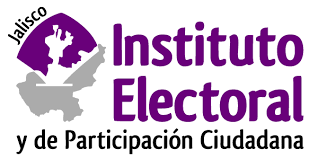 GUÍAS DE ARCHIVO DOCUMENTAL O SIMPLESDATOS GENERALESDATOS GENERALESDATOS GENERALESDATOS GENERALESDATOS GENERALESDATOS GENERALESDATOS GENERALESDATOS GENERALESDATOS GENERALESDATOS GENERALESDATOS GENERALESDATOS GENERALESDATOS GENERALESDATOS GENERALESDATOS GENERALESDATOS GENERALESTIPO DE ARCHIVO:         ARCHIVO DE TRAMITEARCHIVO DE TRAMITEARCHIVO DE TRAMITEARCHIVO DE TRAMITEARCHIVO DE TRAMITEARCHIVO DE TRAMITEARCHIVO DE TRAMITEARCHIVO DE TRAMITEARCHIVO DE TRAMITEARCHIVO DE TRAMITEARCHIVO DE TRAMITEARCHIVO DE TRAMITEARCHIVO DE TRAMITEARCHIVO DE TRAMITEARCHIVO DE TRAMITEUNIDAD ADMINISTRATIVA:                                           PRESIDENCIAPRESIDENCIAPRESIDENCIAPRESIDENCIAPRESIDENCIAPRESIDENCIAPRESIDENCIAPRESIDENCIAPRESIDENCIAPRESIDENCIAPRESIDENCIAPRESIDENCIAPRESIDENCIAPRESIDENCIAPRESIDENCIAUBICACIÓN FÍSICA DEL ARCHIVO:                             OFICINA DE LA PRESIDENCIA DEL INSTITUTO ELECTORAL Y DE PARTICIPACIÓN CIUDADANA DEL ESTADO DE JALISCOOFICINA DE LA PRESIDENCIA DEL INSTITUTO ELECTORAL Y DE PARTICIPACIÓN CIUDADANA DEL ESTADO DE JALISCOOFICINA DE LA PRESIDENCIA DEL INSTITUTO ELECTORAL Y DE PARTICIPACIÓN CIUDADANA DEL ESTADO DE JALISCOOFICINA DE LA PRESIDENCIA DEL INSTITUTO ELECTORAL Y DE PARTICIPACIÓN CIUDADANA DEL ESTADO DE JALISCOOFICINA DE LA PRESIDENCIA DEL INSTITUTO ELECTORAL Y DE PARTICIPACIÓN CIUDADANA DEL ESTADO DE JALISCOOFICINA DE LA PRESIDENCIA DEL INSTITUTO ELECTORAL Y DE PARTICIPACIÓN CIUDADANA DEL ESTADO DE JALISCOOFICINA DE LA PRESIDENCIA DEL INSTITUTO ELECTORAL Y DE PARTICIPACIÓN CIUDADANA DEL ESTADO DE JALISCOOFICINA DE LA PRESIDENCIA DEL INSTITUTO ELECTORAL Y DE PARTICIPACIÓN CIUDADANA DEL ESTADO DE JALISCOOFICINA DE LA PRESIDENCIA DEL INSTITUTO ELECTORAL Y DE PARTICIPACIÓN CIUDADANA DEL ESTADO DE JALISCOOFICINA DE LA PRESIDENCIA DEL INSTITUTO ELECTORAL Y DE PARTICIPACIÓN CIUDADANA DEL ESTADO DE JALISCOOFICINA DE LA PRESIDENCIA DEL INSTITUTO ELECTORAL Y DE PARTICIPACIÓN CIUDADANA DEL ESTADO DE JALISCOOFICINA DE LA PRESIDENCIA DEL INSTITUTO ELECTORAL Y DE PARTICIPACIÓN CIUDADANA DEL ESTADO DE JALISCOOFICINA DE LA PRESIDENCIA DEL INSTITUTO ELECTORAL Y DE PARTICIPACIÓN CIUDADANA DEL ESTADO DE JALISCOOFICINA DE LA PRESIDENCIA DEL INSTITUTO ELECTORAL Y DE PARTICIPACIÓN CIUDADANA DEL ESTADO DE JALISCOOFICINA DE LA PRESIDENCIA DEL INSTITUTO ELECTORAL Y DE PARTICIPACIÓN CIUDADANA DEL ESTADO DE JALISCODOMICILIO, TELÉFONO Y CORREO ELECTRÓNICO:   MANUEL LÓPEZ COTILLA #2117, COL ARCOS VALLARTA, C.P 44130, GUADALAJARA, JAL.MANUEL LÓPEZ COTILLA #2117, COL ARCOS VALLARTA, C.P 44130, GUADALAJARA, JAL.MANUEL LÓPEZ COTILLA #2117, COL ARCOS VALLARTA, C.P 44130, GUADALAJARA, JAL.MANUEL LÓPEZ COTILLA #2117, COL ARCOS VALLARTA, C.P 44130, GUADALAJARA, JAL.MANUEL LÓPEZ COTILLA #2117, COL ARCOS VALLARTA, C.P 44130, GUADALAJARA, JAL.MANUEL LÓPEZ COTILLA #2117, COL ARCOS VALLARTA, C.P 44130, GUADALAJARA, JAL.MANUEL LÓPEZ COTILLA #2117, COL ARCOS VALLARTA, C.P 44130, GUADALAJARA, JAL.(33)44-45-8050 Ext. 3711               presidencia@iepcjalisco.org.mx  (33)44-45-8050 Ext. 3711               presidencia@iepcjalisco.org.mx  (33)44-45-8050 Ext. 3711               presidencia@iepcjalisco.org.mx  (33)44-45-8050 Ext. 3711               presidencia@iepcjalisco.org.mx  (33)44-45-8050 Ext. 3711               presidencia@iepcjalisco.org.mx  (33)44-45-8050 Ext. 3711               presidencia@iepcjalisco.org.mx  (33)44-45-8050 Ext. 3711               presidencia@iepcjalisco.org.mx  (33)44-45-8050 Ext. 3711               presidencia@iepcjalisco.org.mx  NOMBRE DEL RESPONSABLE DEL ARCHIVO GENERAL DE LA PRESIDENCIA:           GISELA ARACELI LEYVA MARTÍNEZGISELA ARACELI LEYVA MARTÍNEZGISELA ARACELI LEYVA MARTÍNEZGISELA ARACELI LEYVA MARTÍNEZGISELA ARACELI LEYVA MARTÍNEZGISELA ARACELI LEYVA MARTÍNEZGISELA ARACELI LEYVA MARTÍNEZGISELA ARACELI LEYVA MARTÍNEZGISELA ARACELI LEYVA MARTÍNEZGISELA ARACELI LEYVA MARTÍNEZGISELA ARACELI LEYVA MARTÍNEZGISELA ARACELI LEYVA MARTÍNEZGISELA ARACELI LEYVA MARTÍNEZGISELA ARACELI LEYVA MARTÍNEZGISELA ARACELI LEYVA MARTÍNEZCARGO DEL RESPONSABLE DEL ARCHIVO GENERAL DE LA PRESIDENCIA:               COORDINADOR GENERAL DE PLANEACIÓN, SEGUIMIENTO Y EVALUACIÓN COORDINADOR GENERAL DE PLANEACIÓN, SEGUIMIENTO Y EVALUACIÓN COORDINADOR GENERAL DE PLANEACIÓN, SEGUIMIENTO Y EVALUACIÓN COORDINADOR GENERAL DE PLANEACIÓN, SEGUIMIENTO Y EVALUACIÓN COORDINADOR GENERAL DE PLANEACIÓN, SEGUIMIENTO Y EVALUACIÓN COORDINADOR GENERAL DE PLANEACIÓN, SEGUIMIENTO Y EVALUACIÓN COORDINADOR GENERAL DE PLANEACIÓN, SEGUIMIENTO Y EVALUACIÓN COORDINADOR GENERAL DE PLANEACIÓN, SEGUIMIENTO Y EVALUACIÓN COORDINADOR GENERAL DE PLANEACIÓN, SEGUIMIENTO Y EVALUACIÓN COORDINADOR GENERAL DE PLANEACIÓN, SEGUIMIENTO Y EVALUACIÓN COORDINADOR GENERAL DE PLANEACIÓN, SEGUIMIENTO Y EVALUACIÓN COORDINADOR GENERAL DE PLANEACIÓN, SEGUIMIENTO Y EVALUACIÓN COORDINADOR GENERAL DE PLANEACIÓN, SEGUIMIENTO Y EVALUACIÓN COORDINADOR GENERAL DE PLANEACIÓN, SEGUIMIENTO Y EVALUACIÓN COORDINADOR GENERAL DE PLANEACIÓN, SEGUIMIENTO Y EVALUACIÓN SERIES DOCUMENTALESSERIES DOCUMENTALESSERIES DOCUMENTALESSERIES DOCUMENTALESSERIES DOCUMENTALESSERIES DOCUMENTALESSERIES DOCUMENTALESSERIES DOCUMENTALESSERIES DOCUMENTALESSERIES DOCUMENTALESSERIES DOCUMENTALESSERIES DOCUMENTALESSERIES DOCUMENTALESSERIES DOCUMENTALESSERIES DOCUMENTALESSERIES DOCUMENTALESCLAVE  IEPC.P1.00.00SERIESERIESERIEDESCRIPCIÓN DE LA SERIEDESCRIPCIÓN DE LA SERIEDESCRIPCIÓN DE LA SERIEDESCRIPCIÓN DE LA SERIEDESCRIPCIÓN DE LA SERIEDESCRIPCIÓN DE LA SERIEDESCRIPCIÓN DE LA SERIEDESCRIPCIÓN DE LA SERIEDESCRIPCIÓN DE LA SERIEDESCRIPCIÓN DE LA SERIEDESCRIPCIÓN DE LA SERIEDESCRIPCIÓN DE LA SERIEIEPC.P1.01.00CORRESPONDENCIACORRESPONDENCIACORRESPONDENCIAEXPEDIENTE CON LA CORRESPONDENCIA RECIBIDA DIRIGIDA A LA PRESIDENCIA; INVITACIONES COMUNCIADOS DE DEPENDENCIAS, ETC.EXPEDIENTE CON LA CORRESPONDENCIA RECIBIDA DIRIGIDA A LA PRESIDENCIA; INVITACIONES COMUNCIADOS DE DEPENDENCIAS, ETC.EXPEDIENTE CON LA CORRESPONDENCIA RECIBIDA DIRIGIDA A LA PRESIDENCIA; INVITACIONES COMUNCIADOS DE DEPENDENCIAS, ETC.EXPEDIENTE CON LA CORRESPONDENCIA RECIBIDA DIRIGIDA A LA PRESIDENCIA; INVITACIONES COMUNCIADOS DE DEPENDENCIAS, ETC.EXPEDIENTE CON LA CORRESPONDENCIA RECIBIDA DIRIGIDA A LA PRESIDENCIA; INVITACIONES COMUNCIADOS DE DEPENDENCIAS, ETC.EXPEDIENTE CON LA CORRESPONDENCIA RECIBIDA DIRIGIDA A LA PRESIDENCIA; INVITACIONES COMUNCIADOS DE DEPENDENCIAS, ETC.EXPEDIENTE CON LA CORRESPONDENCIA RECIBIDA DIRIGIDA A LA PRESIDENCIA; INVITACIONES COMUNCIADOS DE DEPENDENCIAS, ETC.EXPEDIENTE CON LA CORRESPONDENCIA RECIBIDA DIRIGIDA A LA PRESIDENCIA; INVITACIONES COMUNCIADOS DE DEPENDENCIAS, ETC.EXPEDIENTE CON LA CORRESPONDENCIA RECIBIDA DIRIGIDA A LA PRESIDENCIA; INVITACIONES COMUNCIADOS DE DEPENDENCIAS, ETC.EXPEDIENTE CON LA CORRESPONDENCIA RECIBIDA DIRIGIDA A LA PRESIDENCIA; INVITACIONES COMUNCIADOS DE DEPENDENCIAS, ETC.EXPEDIENTE CON LA CORRESPONDENCIA RECIBIDA DIRIGIDA A LA PRESIDENCIA; INVITACIONES COMUNCIADOS DE DEPENDENCIAS, ETC.EXPEDIENTE CON LA CORRESPONDENCIA RECIBIDA DIRIGIDA A LA PRESIDENCIA; INVITACIONES COMUNCIADOS DE DEPENDENCIAS, ETC.IEPC.P1.02.00MEMORÁNDUMSMEMORÁNDUMSMEMORÁNDUMSEXPEDIENTE DE MEMORÁNDUMS CON LA CORRESPONDENCIA ENVIADA Y RECIBIDA DE LAS DIFERENTES ÁREAS DEL INSTITUTOEXPEDIENTE DE MEMORÁNDUMS CON LA CORRESPONDENCIA ENVIADA Y RECIBIDA DE LAS DIFERENTES ÁREAS DEL INSTITUTOEXPEDIENTE DE MEMORÁNDUMS CON LA CORRESPONDENCIA ENVIADA Y RECIBIDA DE LAS DIFERENTES ÁREAS DEL INSTITUTOEXPEDIENTE DE MEMORÁNDUMS CON LA CORRESPONDENCIA ENVIADA Y RECIBIDA DE LAS DIFERENTES ÁREAS DEL INSTITUTOEXPEDIENTE DE MEMORÁNDUMS CON LA CORRESPONDENCIA ENVIADA Y RECIBIDA DE LAS DIFERENTES ÁREAS DEL INSTITUTOEXPEDIENTE DE MEMORÁNDUMS CON LA CORRESPONDENCIA ENVIADA Y RECIBIDA DE LAS DIFERENTES ÁREAS DEL INSTITUTOEXPEDIENTE DE MEMORÁNDUMS CON LA CORRESPONDENCIA ENVIADA Y RECIBIDA DE LAS DIFERENTES ÁREAS DEL INSTITUTOEXPEDIENTE DE MEMORÁNDUMS CON LA CORRESPONDENCIA ENVIADA Y RECIBIDA DE LAS DIFERENTES ÁREAS DEL INSTITUTOEXPEDIENTE DE MEMORÁNDUMS CON LA CORRESPONDENCIA ENVIADA Y RECIBIDA DE LAS DIFERENTES ÁREAS DEL INSTITUTOEXPEDIENTE DE MEMORÁNDUMS CON LA CORRESPONDENCIA ENVIADA Y RECIBIDA DE LAS DIFERENTES ÁREAS DEL INSTITUTOEXPEDIENTE DE MEMORÁNDUMS CON LA CORRESPONDENCIA ENVIADA Y RECIBIDA DE LAS DIFERENTES ÁREAS DEL INSTITUTOEXPEDIENTE DE MEMORÁNDUMS CON LA CORRESPONDENCIA ENVIADA Y RECIBIDA DE LAS DIFERENTES ÁREAS DEL INSTITUTOIEPC.P1.03.00OFICIOS DESPACHADOSOFICIOS DESPACHADOSOFICIOS DESPACHADOSEXPEDIENTE DE OFICIOS GIRADOS A LAS DIFERENTES DEPENDENCIAS, ORGANISMOS, INSTITUTOS, CIUDADANÍA, INSTITUTOS ELCTORALES, ETC.EXPEDIENTE DE OFICIOS GIRADOS A LAS DIFERENTES DEPENDENCIAS, ORGANISMOS, INSTITUTOS, CIUDADANÍA, INSTITUTOS ELCTORALES, ETC.EXPEDIENTE DE OFICIOS GIRADOS A LAS DIFERENTES DEPENDENCIAS, ORGANISMOS, INSTITUTOS, CIUDADANÍA, INSTITUTOS ELCTORALES, ETC.EXPEDIENTE DE OFICIOS GIRADOS A LAS DIFERENTES DEPENDENCIAS, ORGANISMOS, INSTITUTOS, CIUDADANÍA, INSTITUTOS ELCTORALES, ETC.EXPEDIENTE DE OFICIOS GIRADOS A LAS DIFERENTES DEPENDENCIAS, ORGANISMOS, INSTITUTOS, CIUDADANÍA, INSTITUTOS ELCTORALES, ETC.EXPEDIENTE DE OFICIOS GIRADOS A LAS DIFERENTES DEPENDENCIAS, ORGANISMOS, INSTITUTOS, CIUDADANÍA, INSTITUTOS ELCTORALES, ETC.EXPEDIENTE DE OFICIOS GIRADOS A LAS DIFERENTES DEPENDENCIAS, ORGANISMOS, INSTITUTOS, CIUDADANÍA, INSTITUTOS ELCTORALES, ETC.EXPEDIENTE DE OFICIOS GIRADOS A LAS DIFERENTES DEPENDENCIAS, ORGANISMOS, INSTITUTOS, CIUDADANÍA, INSTITUTOS ELCTORALES, ETC.EXPEDIENTE DE OFICIOS GIRADOS A LAS DIFERENTES DEPENDENCIAS, ORGANISMOS, INSTITUTOS, CIUDADANÍA, INSTITUTOS ELCTORALES, ETC.EXPEDIENTE DE OFICIOS GIRADOS A LAS DIFERENTES DEPENDENCIAS, ORGANISMOS, INSTITUTOS, CIUDADANÍA, INSTITUTOS ELCTORALES, ETC.EXPEDIENTE DE OFICIOS GIRADOS A LAS DIFERENTES DEPENDENCIAS, ORGANISMOS, INSTITUTOS, CIUDADANÍA, INSTITUTOS ELCTORALES, ETC.EXPEDIENTE DE OFICIOS GIRADOS A LAS DIFERENTES DEPENDENCIAS, ORGANISMOS, INSTITUTOS, CIUDADANÍA, INSTITUTOS ELCTORALES, ETC.DATOS GENERALESDATOS GENERALESDATOS GENERALESDATOS GENERALESDATOS GENERALESDATOS GENERALESDATOS GENERALESDATOS GENERALESDATOS GENERALESDATOS GENERALESDATOS GENERALESDATOS GENERALESDATOS GENERALESDATOS GENERALESDATOS GENERALESDATOS GENERALESTIPO DE ARCHIVO:         ARCHIVO DE TRAMITEARCHIVO DE TRAMITEARCHIVO DE TRAMITEARCHIVO DE TRAMITEARCHIVO DE TRAMITEARCHIVO DE TRAMITEARCHIVO DE TRAMITEARCHIVO DE TRAMITEARCHIVO DE TRAMITEARCHIVO DE TRAMITEARCHIVO DE TRAMITEARCHIVO DE TRAMITEARCHIVO DE TRAMITEARCHIVO DE TRAMITEARCHIVO DE TRAMITEUNIDAD ADMINISTRATIVA:                                           SECRETARÍA EJECUTIVASECRETARÍA EJECUTIVASECRETARÍA EJECUTIVASECRETARÍA EJECUTIVASECRETARÍA EJECUTIVASECRETARÍA EJECUTIVASECRETARÍA EJECUTIVASECRETARÍA EJECUTIVASECRETARÍA EJECUTIVASECRETARÍA EJECUTIVASECRETARÍA EJECUTIVASECRETARÍA EJECUTIVASECRETARÍA EJECUTIVASECRETARÍA EJECUTIVASECRETARÍA EJECUTIVAUBICACIÓN FÍSICA DEL ARCHIVO:                             OFICINA DE LA SECRETARÍA EJECUTIVA DEL INSTITUTO ELECTORAL Y DE PARTICIPACIÓN CIUDADANA DEL ESTADO DE JALISCOOFICINA DE LA SECRETARÍA EJECUTIVA DEL INSTITUTO ELECTORAL Y DE PARTICIPACIÓN CIUDADANA DEL ESTADO DE JALISCOOFICINA DE LA SECRETARÍA EJECUTIVA DEL INSTITUTO ELECTORAL Y DE PARTICIPACIÓN CIUDADANA DEL ESTADO DE JALISCOOFICINA DE LA SECRETARÍA EJECUTIVA DEL INSTITUTO ELECTORAL Y DE PARTICIPACIÓN CIUDADANA DEL ESTADO DE JALISCOOFICINA DE LA SECRETARÍA EJECUTIVA DEL INSTITUTO ELECTORAL Y DE PARTICIPACIÓN CIUDADANA DEL ESTADO DE JALISCOOFICINA DE LA SECRETARÍA EJECUTIVA DEL INSTITUTO ELECTORAL Y DE PARTICIPACIÓN CIUDADANA DEL ESTADO DE JALISCOOFICINA DE LA SECRETARÍA EJECUTIVA DEL INSTITUTO ELECTORAL Y DE PARTICIPACIÓN CIUDADANA DEL ESTADO DE JALISCOOFICINA DE LA SECRETARÍA EJECUTIVA DEL INSTITUTO ELECTORAL Y DE PARTICIPACIÓN CIUDADANA DEL ESTADO DE JALISCOOFICINA DE LA SECRETARÍA EJECUTIVA DEL INSTITUTO ELECTORAL Y DE PARTICIPACIÓN CIUDADANA DEL ESTADO DE JALISCOOFICINA DE LA SECRETARÍA EJECUTIVA DEL INSTITUTO ELECTORAL Y DE PARTICIPACIÓN CIUDADANA DEL ESTADO DE JALISCOOFICINA DE LA SECRETARÍA EJECUTIVA DEL INSTITUTO ELECTORAL Y DE PARTICIPACIÓN CIUDADANA DEL ESTADO DE JALISCOOFICINA DE LA SECRETARÍA EJECUTIVA DEL INSTITUTO ELECTORAL Y DE PARTICIPACIÓN CIUDADANA DEL ESTADO DE JALISCOOFICINA DE LA SECRETARÍA EJECUTIVA DEL INSTITUTO ELECTORAL Y DE PARTICIPACIÓN CIUDADANA DEL ESTADO DE JALISCOOFICINA DE LA SECRETARÍA EJECUTIVA DEL INSTITUTO ELECTORAL Y DE PARTICIPACIÓN CIUDADANA DEL ESTADO DE JALISCOOFICINA DE LA SECRETARÍA EJECUTIVA DEL INSTITUTO ELECTORAL Y DE PARTICIPACIÓN CIUDADANA DEL ESTADO DE JALISCODOMICILIO, TELÉFONO Y CORREO ELECTRÓNICO:   PARQUE DE LAS ESTRELLAS #2764, COL JARDNES DEL BOSQUE, C.P 45120, GUADALAJARA, JAL.PARQUE DE LAS ESTRELLAS #2764, COL JARDNES DEL BOSQUE, C.P 45120, GUADALAJARA, JAL.PARQUE DE LAS ESTRELLAS #2764, COL JARDNES DEL BOSQUE, C.P 45120, GUADALAJARA, JAL.PARQUE DE LAS ESTRELLAS #2764, COL JARDNES DEL BOSQUE, C.P 45120, GUADALAJARA, JAL.PARQUE DE LAS ESTRELLAS #2764, COL JARDNES DEL BOSQUE, C.P 45120, GUADALAJARA, JAL.PARQUE DE LAS ESTRELLAS #2764, COL JARDNES DEL BOSQUE, C.P 45120, GUADALAJARA, JAL.PARQUE DE LAS ESTRELLAS #2764, COL JARDNES DEL BOSQUE, C.P 45120, GUADALAJARA, JAL.PARQUE DE LAS ESTRELLAS #2764, COL JARDNES DEL BOSQUE, C.P 45120, GUADALAJARA, JAL.PARQUE DE LAS ESTRELLAS #2764, COL JARDNES DEL BOSQUE, C.P 45120, GUADALAJARA, JAL.PARQUE DE LAS ESTRELLAS #2764, COL JARDNES DEL BOSQUE, C.P 45120, GUADALAJARA, JAL.PARQUE DE LAS ESTRELLAS #2764, COL JARDNES DEL BOSQUE, C.P 45120, GUADALAJARA, JAL.PARQUE DE LAS ESTRELLAS #2764, COL JARDNES DEL BOSQUE, C.P 45120, GUADALAJARA, JAL.PARQUE DE LAS ESTRELLAS #2764, COL JARDNES DEL BOSQUE, C.P 45120, GUADALAJARA, JAL.(33)44-45-8050 Ext. 3718               secretaria@iepcjalisco.org.mx  (33)44-45-8050 Ext. 3718               secretaria@iepcjalisco.org.mx  NOMBRE DEL RESPONSABLE DEL ARCHIVO GENERAL DE LA SECRETARÍA:           JUAN JESÚS GARCÍA ARÁMBULAJUAN JESÚS GARCÍA ARÁMBULAJUAN JESÚS GARCÍA ARÁMBULAJUAN JESÚS GARCÍA ARÁMBULAJUAN JESÚS GARCÍA ARÁMBULAJUAN JESÚS GARCÍA ARÁMBULAJUAN JESÚS GARCÍA ARÁMBULAJUAN JESÚS GARCÍA ARÁMBULAJUAN JESÚS GARCÍA ARÁMBULAJUAN JESÚS GARCÍA ARÁMBULAJUAN JESÚS GARCÍA ARÁMBULAJUAN JESÚS GARCÍA ARÁMBULAJUAN JESÚS GARCÍA ARÁMBULAJUAN JESÚS GARCÍA ARÁMBULAJUAN JESÚS GARCÍA ARÁMBULACARGO DEL RESPONSABLE DEL ARCHIVO GENERAL DE LA SECRETARÍA:               TÉCNICO DE SECRETARÍA EJECUTIVATÉCNICO DE SECRETARÍA EJECUTIVATÉCNICO DE SECRETARÍA EJECUTIVATÉCNICO DE SECRETARÍA EJECUTIVATÉCNICO DE SECRETARÍA EJECUTIVATÉCNICO DE SECRETARÍA EJECUTIVATÉCNICO DE SECRETARÍA EJECUTIVATÉCNICO DE SECRETARÍA EJECUTIVATÉCNICO DE SECRETARÍA EJECUTIVATÉCNICO DE SECRETARÍA EJECUTIVATÉCNICO DE SECRETARÍA EJECUTIVATÉCNICO DE SECRETARÍA EJECUTIVATÉCNICO DE SECRETARÍA EJECUTIVATÉCNICO DE SECRETARÍA EJECUTIVATÉCNICO DE SECRETARÍA EJECUTIVASERIES DOCUMENTALESSERIES DOCUMENTALESSERIES DOCUMENTALESSERIES DOCUMENTALESSERIES DOCUMENTALESSERIES DOCUMENTALESSERIES DOCUMENTALESSERIES DOCUMENTALESSERIES DOCUMENTALESSERIES DOCUMENTALESSERIES DOCUMENTALESSERIES DOCUMENTALESSERIES DOCUMENTALESSERIES DOCUMENTALESSERIES DOCUMENTALESSERIES DOCUMENTALESCLAVE  IEPC.SE2.00.00SERIESERIESERIEDESCRIPCIÓN DE LA SERIEDESCRIPCIÓN DE LA SERIEDESCRIPCIÓN DE LA SERIEDESCRIPCIÓN DE LA SERIEDESCRIPCIÓN DE LA SERIEDESCRIPCIÓN DE LA SERIEDESCRIPCIÓN DE LA SERIEDESCRIPCIÓN DE LA SERIEDESCRIPCIÓN DE LA SERIEDESCRIPCIÓN DE LA SERIEDESCRIPCIÓN DE LA SERIEDESCRIPCIÓN DE LA SERIEIEPC.SE2.01.00ADMINISTRATIVOADMINISTRATIVOADMINISTRATIVOEXPEDIENTE CON COMPROBACIÓN DE GASTOSEXPEDIENTE CON SOLICITUDES DE CHEQUESEXPEDIENTE CON COMPROBACIÓN DE GASTOSEXPEDIENTE CON SOLICITUDES DE CHEQUESEXPEDIENTE CON COMPROBACIÓN DE GASTOSEXPEDIENTE CON SOLICITUDES DE CHEQUESEXPEDIENTE CON COMPROBACIÓN DE GASTOSEXPEDIENTE CON SOLICITUDES DE CHEQUESEXPEDIENTE CON COMPROBACIÓN DE GASTOSEXPEDIENTE CON SOLICITUDES DE CHEQUESEXPEDIENTE CON COMPROBACIÓN DE GASTOSEXPEDIENTE CON SOLICITUDES DE CHEQUESEXPEDIENTE CON COMPROBACIÓN DE GASTOSEXPEDIENTE CON SOLICITUDES DE CHEQUESEXPEDIENTE CON COMPROBACIÓN DE GASTOSEXPEDIENTE CON SOLICITUDES DE CHEQUESEXPEDIENTE CON COMPROBACIÓN DE GASTOSEXPEDIENTE CON SOLICITUDES DE CHEQUESEXPEDIENTE CON COMPROBACIÓN DE GASTOSEXPEDIENTE CON SOLICITUDES DE CHEQUESEXPEDIENTE CON COMPROBACIÓN DE GASTOSEXPEDIENTE CON SOLICITUDES DE CHEQUESEXPEDIENTE CON COMPROBACIÓN DE GASTOSEXPEDIENTE CON SOLICITUDES DE CHEQUESIEPC.SE2.02.00MEMORÁNDUMSMEMORÁNDUMSMEMORÁNDUMSEXPEDIENTE CON MEMORÁNDUMS CON LA CORRESPONDENCIA ENVIADA Y RECIBIDA DE LAS DIFERENTES ÁREAS DEL INSTITUTOEXPEDIENTE CON MEMORÁNDUMS CON LA CORRESPONDENCIA ENVIADA Y RECIBIDA DE LAS DIFERENTES ÁREAS DEL INSTITUTOEXPEDIENTE CON MEMORÁNDUMS CON LA CORRESPONDENCIA ENVIADA Y RECIBIDA DE LAS DIFERENTES ÁREAS DEL INSTITUTOEXPEDIENTE CON MEMORÁNDUMS CON LA CORRESPONDENCIA ENVIADA Y RECIBIDA DE LAS DIFERENTES ÁREAS DEL INSTITUTOEXPEDIENTE CON MEMORÁNDUMS CON LA CORRESPONDENCIA ENVIADA Y RECIBIDA DE LAS DIFERENTES ÁREAS DEL INSTITUTOEXPEDIENTE CON MEMORÁNDUMS CON LA CORRESPONDENCIA ENVIADA Y RECIBIDA DE LAS DIFERENTES ÁREAS DEL INSTITUTOEXPEDIENTE CON MEMORÁNDUMS CON LA CORRESPONDENCIA ENVIADA Y RECIBIDA DE LAS DIFERENTES ÁREAS DEL INSTITUTOEXPEDIENTE CON MEMORÁNDUMS CON LA CORRESPONDENCIA ENVIADA Y RECIBIDA DE LAS DIFERENTES ÁREAS DEL INSTITUTOEXPEDIENTE CON MEMORÁNDUMS CON LA CORRESPONDENCIA ENVIADA Y RECIBIDA DE LAS DIFERENTES ÁREAS DEL INSTITUTOEXPEDIENTE CON MEMORÁNDUMS CON LA CORRESPONDENCIA ENVIADA Y RECIBIDA DE LAS DIFERENTES ÁREAS DEL INSTITUTOEXPEDIENTE CON MEMORÁNDUMS CON LA CORRESPONDENCIA ENVIADA Y RECIBIDA DE LAS DIFERENTES ÁREAS DEL INSTITUTOEXPEDIENTE CON MEMORÁNDUMS CON LA CORRESPONDENCIA ENVIADA Y RECIBIDA DE LAS DIFERENTES ÁREAS DEL INSTITUTODATOS GENERALESDATOS GENERALESDATOS GENERALESDATOS GENERALESDATOS GENERALESDATOS GENERALESDATOS GENERALESDATOS GENERALESDATOS GENERALESDATOS GENERALESDATOS GENERALESDATOS GENERALESDATOS GENERALESDATOS GENERALESDATOS GENERALESDATOS GENERALESTIPO DE ARCHIVO:         ARCHIVO DE TRAMITEARCHIVO DE TRAMITEARCHIVO DE TRAMITEARCHIVO DE TRAMITEARCHIVO DE TRAMITEARCHIVO DE TRAMITEARCHIVO DE TRAMITEARCHIVO DE TRAMITEARCHIVO DE TRAMITEARCHIVO DE TRAMITEARCHIVO DE TRAMITEARCHIVO DE TRAMITEARCHIVO DE TRAMITEARCHIVO DE TRAMITEARCHIVO DE TRAMITEUNIDAD ADMINISTRATIVA:                                           COORDINACIÓN DE ARCHIVO Y OFICIALÍA DE PARTESCOORDINACIÓN DE ARCHIVO Y OFICIALÍA DE PARTESCOORDINACIÓN DE ARCHIVO Y OFICIALÍA DE PARTESCOORDINACIÓN DE ARCHIVO Y OFICIALÍA DE PARTESCOORDINACIÓN DE ARCHIVO Y OFICIALÍA DE PARTESCOORDINACIÓN DE ARCHIVO Y OFICIALÍA DE PARTESCOORDINACIÓN DE ARCHIVO Y OFICIALÍA DE PARTESCOORDINACIÓN DE ARCHIVO Y OFICIALÍA DE PARTESCOORDINACIÓN DE ARCHIVO Y OFICIALÍA DE PARTESCOORDINACIÓN DE ARCHIVO Y OFICIALÍA DE PARTESCOORDINACIÓN DE ARCHIVO Y OFICIALÍA DE PARTESCOORDINACIÓN DE ARCHIVO Y OFICIALÍA DE PARTESCOORDINACIÓN DE ARCHIVO Y OFICIALÍA DE PARTESCOORDINACIÓN DE ARCHIVO Y OFICIALÍA DE PARTESCOORDINACIÓN DE ARCHIVO Y OFICIALÍA DE PARTESUBICACIÓN FÍSICA DEL ARCHIVO:                             OFICINA DEL ARCHIVO Y OFICIALÍA DE PARTES DEL INSTITUTO ELECTORAL Y DE PARTICIPACIÓN CIUDADANA DEL ESTADO DE JALISCOOFICINA DEL ARCHIVO Y OFICIALÍA DE PARTES DEL INSTITUTO ELECTORAL Y DE PARTICIPACIÓN CIUDADANA DEL ESTADO DE JALISCOOFICINA DEL ARCHIVO Y OFICIALÍA DE PARTES DEL INSTITUTO ELECTORAL Y DE PARTICIPACIÓN CIUDADANA DEL ESTADO DE JALISCOOFICINA DEL ARCHIVO Y OFICIALÍA DE PARTES DEL INSTITUTO ELECTORAL Y DE PARTICIPACIÓN CIUDADANA DEL ESTADO DE JALISCOOFICINA DEL ARCHIVO Y OFICIALÍA DE PARTES DEL INSTITUTO ELECTORAL Y DE PARTICIPACIÓN CIUDADANA DEL ESTADO DE JALISCOOFICINA DEL ARCHIVO Y OFICIALÍA DE PARTES DEL INSTITUTO ELECTORAL Y DE PARTICIPACIÓN CIUDADANA DEL ESTADO DE JALISCOOFICINA DEL ARCHIVO Y OFICIALÍA DE PARTES DEL INSTITUTO ELECTORAL Y DE PARTICIPACIÓN CIUDADANA DEL ESTADO DE JALISCOOFICINA DEL ARCHIVO Y OFICIALÍA DE PARTES DEL INSTITUTO ELECTORAL Y DE PARTICIPACIÓN CIUDADANA DEL ESTADO DE JALISCOOFICINA DEL ARCHIVO Y OFICIALÍA DE PARTES DEL INSTITUTO ELECTORAL Y DE PARTICIPACIÓN CIUDADANA DEL ESTADO DE JALISCOOFICINA DEL ARCHIVO Y OFICIALÍA DE PARTES DEL INSTITUTO ELECTORAL Y DE PARTICIPACIÓN CIUDADANA DEL ESTADO DE JALISCOOFICINA DEL ARCHIVO Y OFICIALÍA DE PARTES DEL INSTITUTO ELECTORAL Y DE PARTICIPACIÓN CIUDADANA DEL ESTADO DE JALISCOOFICINA DEL ARCHIVO Y OFICIALÍA DE PARTES DEL INSTITUTO ELECTORAL Y DE PARTICIPACIÓN CIUDADANA DEL ESTADO DE JALISCOOFICINA DEL ARCHIVO Y OFICIALÍA DE PARTES DEL INSTITUTO ELECTORAL Y DE PARTICIPACIÓN CIUDADANA DEL ESTADO DE JALISCOOFICINA DEL ARCHIVO Y OFICIALÍA DE PARTES DEL INSTITUTO ELECTORAL Y DE PARTICIPACIÓN CIUDADANA DEL ESTADO DE JALISCOOFICINA DEL ARCHIVO Y OFICIALÍA DE PARTES DEL INSTITUTO ELECTORAL Y DE PARTICIPACIÓN CIUDADANA DEL ESTADO DE JALISCODOMICILIO, TELÉFONO Y CORREO ELECTRÓNICO:   PARQUE DE LAS ESTRELLAS #2764, COL JARDNES DEL BOSQUE, C.P 45120, GUADALAJARA, JAL.PARQUE DE LAS ESTRELLAS #2764, COL JARDNES DEL BOSQUE, C.P 45120, GUADALAJARA, JAL.PARQUE DE LAS ESTRELLAS #2764, COL JARDNES DEL BOSQUE, C.P 45120, GUADALAJARA, JAL.PARQUE DE LAS ESTRELLAS #2764, COL JARDNES DEL BOSQUE, C.P 45120, GUADALAJARA, JAL.PARQUE DE LAS ESTRELLAS #2764, COL JARDNES DEL BOSQUE, C.P 45120, GUADALAJARA, JAL.PARQUE DE LAS ESTRELLAS #2764, COL JARDNES DEL BOSQUE, C.P 45120, GUADALAJARA, JAL.PARQUE DE LAS ESTRELLAS #2764, COL JARDNES DEL BOSQUE, C.P 45120, GUADALAJARA, JAL.PARQUE DE LAS ESTRELLAS #2764, COL JARDNES DEL BOSQUE, C.P 45120, GUADALAJARA, JAL.PARQUE DE LAS ESTRELLAS #2764, COL JARDNES DEL BOSQUE, C.P 45120, GUADALAJARA, JAL.PARQUE DE LAS ESTRELLAS #2764, COL JARDNES DEL BOSQUE, C.P 45120, GUADALAJARA, JAL.PARQUE DE LAS ESTRELLAS #2764, COL JARDNES DEL BOSQUE, C.P 45120, GUADALAJARA, JAL.PARQUE DE LAS ESTRELLAS #2764, COL JARDNES DEL BOSQUE, C.P 45120, GUADALAJARA, JAL.PARQUE DE LAS ESTRELLAS #2764, COL JARDNES DEL BOSQUE, C.P 45120, GUADALAJARA, JAL.PARQUE DE LAS ESTRELLAS #2764, COL JARDNES DEL BOSQUE, C.P 45120, GUADALAJARA, JAL.(33)44-45-8050 Ext. 3719               oficialia@iepcjalisco.org.mx  NOMBRE DEL RESPONSABLE DEL ARCHIVO DE LA COORDINACIÓN:           SERGIO DUARTE VEGASERGIO DUARTE VEGASERGIO DUARTE VEGASERGIO DUARTE VEGASERGIO DUARTE VEGASERGIO DUARTE VEGASERGIO DUARTE VEGASERGIO DUARTE VEGASERGIO DUARTE VEGASERGIO DUARTE VEGASERGIO DUARTE VEGASERGIO DUARTE VEGASERGIO DUARTE VEGASERGIO DUARTE VEGASERGIO DUARTE VEGACARGO DEL RESPONSABLE DEL ARCHIVO DE LA COORDINACIÓN:               COORDINADOR DE ARCHIVO Y OFICIALÍA DE PARTES COORDINADOR DE ARCHIVO Y OFICIALÍA DE PARTES COORDINADOR DE ARCHIVO Y OFICIALÍA DE PARTES COORDINADOR DE ARCHIVO Y OFICIALÍA DE PARTES COORDINADOR DE ARCHIVO Y OFICIALÍA DE PARTES COORDINADOR DE ARCHIVO Y OFICIALÍA DE PARTES COORDINADOR DE ARCHIVO Y OFICIALÍA DE PARTES COORDINADOR DE ARCHIVO Y OFICIALÍA DE PARTES COORDINADOR DE ARCHIVO Y OFICIALÍA DE PARTES COORDINADOR DE ARCHIVO Y OFICIALÍA DE PARTES COORDINADOR DE ARCHIVO Y OFICIALÍA DE PARTES COORDINADOR DE ARCHIVO Y OFICIALÍA DE PARTES COORDINADOR DE ARCHIVO Y OFICIALÍA DE PARTES COORDINADOR DE ARCHIVO Y OFICIALÍA DE PARTES COORDINADOR DE ARCHIVO Y OFICIALÍA DE PARTES SERIES DOCUMENTALESSERIES DOCUMENTALESSERIES DOCUMENTALESSERIES DOCUMENTALESSERIES DOCUMENTALESSERIES DOCUMENTALESSERIES DOCUMENTALESSERIES DOCUMENTALESSERIES DOCUMENTALESSERIES DOCUMENTALESSERIES DOCUMENTALESSERIES DOCUMENTALESSERIES DOCUMENTALESSERIES DOCUMENTALESSERIES DOCUMENTALESSERIES DOCUMENTALESCLAVE  IEPC.SE2.CAOP.00.00SERIESERIESERIESERIESERIEDESCRIPCIÓN DE LA SERIEDESCRIPCIÓN DE LA SERIEDESCRIPCIÓN DE LA SERIEDESCRIPCIÓN DE LA SERIEDESCRIPCIÓN DE LA SERIEDESCRIPCIÓN DE LA SERIEDESCRIPCIÓN DE LA SERIEDESCRIPCIÓN DE LA SERIEDESCRIPCIÓN DE LA SERIEDESCRIPCIÓN DE LA SERIEIEPC.SE2.CAOP.01.00ACTASACTASACTASACTASACTASEXPEDIENTE CON ACTAS CIRCUNSTANCIADASEXPEDIENTE CON ACTAS DE ENTREGA-RECEPCIÓNEXPEDIENTE CON ACTAS DE SESIONESEXPEDIENTE CON ACTAS CIRCUNSTANCIADASEXPEDIENTE CON ACTAS DE ENTREGA-RECEPCIÓNEXPEDIENTE CON ACTAS DE SESIONESEXPEDIENTE CON ACTAS CIRCUNSTANCIADASEXPEDIENTE CON ACTAS DE ENTREGA-RECEPCIÓNEXPEDIENTE CON ACTAS DE SESIONESEXPEDIENTE CON ACTAS CIRCUNSTANCIADASEXPEDIENTE CON ACTAS DE ENTREGA-RECEPCIÓNEXPEDIENTE CON ACTAS DE SESIONESEXPEDIENTE CON ACTAS CIRCUNSTANCIADASEXPEDIENTE CON ACTAS DE ENTREGA-RECEPCIÓNEXPEDIENTE CON ACTAS DE SESIONESEXPEDIENTE CON ACTAS CIRCUNSTANCIADASEXPEDIENTE CON ACTAS DE ENTREGA-RECEPCIÓNEXPEDIENTE CON ACTAS DE SESIONESEXPEDIENTE CON ACTAS CIRCUNSTANCIADASEXPEDIENTE CON ACTAS DE ENTREGA-RECEPCIÓNEXPEDIENTE CON ACTAS DE SESIONESEXPEDIENTE CON ACTAS CIRCUNSTANCIADASEXPEDIENTE CON ACTAS DE ENTREGA-RECEPCIÓNEXPEDIENTE CON ACTAS DE SESIONESEXPEDIENTE CON ACTAS CIRCUNSTANCIADASEXPEDIENTE CON ACTAS DE ENTREGA-RECEPCIÓNEXPEDIENTE CON ACTAS DE SESIONESEXPEDIENTE CON ACTAS CIRCUNSTANCIADASEXPEDIENTE CON ACTAS DE ENTREGA-RECEPCIÓNEXPEDIENTE CON ACTAS DE SESIONESIEPC.SE2.CAOP.02.00ACUERDOSACUERDOSACUERDOSACUERDOSACUERDOSEXPEDIENTE CON ACUERDOS ADMINISTRATIVOS EXPEDIENTE CON ACUERDOS DEL CONSEJO GENERALEXPEDIENTE CON RESOLUCIONES DEL CONSEJO GENERALEXPEDIENTE CON ACUERDOS ADMINISTRATIVOS EXPEDIENTE CON ACUERDOS DEL CONSEJO GENERALEXPEDIENTE CON RESOLUCIONES DEL CONSEJO GENERALEXPEDIENTE CON ACUERDOS ADMINISTRATIVOS EXPEDIENTE CON ACUERDOS DEL CONSEJO GENERALEXPEDIENTE CON RESOLUCIONES DEL CONSEJO GENERALEXPEDIENTE CON ACUERDOS ADMINISTRATIVOS EXPEDIENTE CON ACUERDOS DEL CONSEJO GENERALEXPEDIENTE CON RESOLUCIONES DEL CONSEJO GENERALEXPEDIENTE CON ACUERDOS ADMINISTRATIVOS EXPEDIENTE CON ACUERDOS DEL CONSEJO GENERALEXPEDIENTE CON RESOLUCIONES DEL CONSEJO GENERALEXPEDIENTE CON ACUERDOS ADMINISTRATIVOS EXPEDIENTE CON ACUERDOS DEL CONSEJO GENERALEXPEDIENTE CON RESOLUCIONES DEL CONSEJO GENERALEXPEDIENTE CON ACUERDOS ADMINISTRATIVOS EXPEDIENTE CON ACUERDOS DEL CONSEJO GENERALEXPEDIENTE CON RESOLUCIONES DEL CONSEJO GENERALEXPEDIENTE CON ACUERDOS ADMINISTRATIVOS EXPEDIENTE CON ACUERDOS DEL CONSEJO GENERALEXPEDIENTE CON RESOLUCIONES DEL CONSEJO GENERALEXPEDIENTE CON ACUERDOS ADMINISTRATIVOS EXPEDIENTE CON ACUERDOS DEL CONSEJO GENERALEXPEDIENTE CON RESOLUCIONES DEL CONSEJO GENERALEXPEDIENTE CON ACUERDOS ADMINISTRATIVOS EXPEDIENTE CON ACUERDOS DEL CONSEJO GENERALEXPEDIENTE CON RESOLUCIONES DEL CONSEJO GENERALIEPC.SE2.CAOP.03.00ADMINISTRATIVOADMINISTRATIVOADMINISTRATIVOADMINISTRATIVOADMINISTRATIVOEXPEDIENTE CON COMPROBACIÓN DE GASTOSEXPEDIENTE CON REQUISICONESEXPEDIENTE CON SOLICITUDES DE CHEQUEEXPEDIENTE CON COMPROBACIÓN DE GASTOSEXPEDIENTE CON REQUISICONESEXPEDIENTE CON SOLICITUDES DE CHEQUEEXPEDIENTE CON COMPROBACIÓN DE GASTOSEXPEDIENTE CON REQUISICONESEXPEDIENTE CON SOLICITUDES DE CHEQUEEXPEDIENTE CON COMPROBACIÓN DE GASTOSEXPEDIENTE CON REQUISICONESEXPEDIENTE CON SOLICITUDES DE CHEQUEEXPEDIENTE CON COMPROBACIÓN DE GASTOSEXPEDIENTE CON REQUISICONESEXPEDIENTE CON SOLICITUDES DE CHEQUEEXPEDIENTE CON COMPROBACIÓN DE GASTOSEXPEDIENTE CON REQUISICONESEXPEDIENTE CON SOLICITUDES DE CHEQUEEXPEDIENTE CON COMPROBACIÓN DE GASTOSEXPEDIENTE CON REQUISICONESEXPEDIENTE CON SOLICITUDES DE CHEQUEEXPEDIENTE CON COMPROBACIÓN DE GASTOSEXPEDIENTE CON REQUISICONESEXPEDIENTE CON SOLICITUDES DE CHEQUEEXPEDIENTE CON COMPROBACIÓN DE GASTOSEXPEDIENTE CON REQUISICONESEXPEDIENTE CON SOLICITUDES DE CHEQUEEXPEDIENTE CON COMPROBACIÓN DE GASTOSEXPEDIENTE CON REQUISICONESEXPEDIENTE CON SOLICITUDES DE CHEQUEIEPC.SE2.CAOP.04.00CERTIFICACIONESCERTIFICACIONESCERTIFICACIONESCERTIFICACIONESCERTIFICACIONESEXPEDIENTE CON CERTIFICACIONES DE SECRETARÍA EJECUTIVAEXPEDIENTE CON CERTIFICACIONES DE SECRETARÍA EJECUTIVAEXPEDIENTE CON CERTIFICACIONES DE SECRETARÍA EJECUTIVAEXPEDIENTE CON CERTIFICACIONES DE SECRETARÍA EJECUTIVAEXPEDIENTE CON CERTIFICACIONES DE SECRETARÍA EJECUTIVAEXPEDIENTE CON CERTIFICACIONES DE SECRETARÍA EJECUTIVAEXPEDIENTE CON CERTIFICACIONES DE SECRETARÍA EJECUTIVAEXPEDIENTE CON CERTIFICACIONES DE SECRETARÍA EJECUTIVAEXPEDIENTE CON CERTIFICACIONES DE SECRETARÍA EJECUTIVAEXPEDIENTE CON CERTIFICACIONES DE SECRETARÍA EJECUTIVAIEPC.SE2.CAOP.05.00CONTRATOS CONTRATOS CONTRATOS CONTRATOS CONTRATOS EXPEDIENTE CON CONTRATOS EXPEDIENTE CON CONVENIOSEXPEDIENTE CON CONTRATOS EXPEDIENTE CON CONVENIOSEXPEDIENTE CON CONTRATOS EXPEDIENTE CON CONVENIOSEXPEDIENTE CON CONTRATOS EXPEDIENTE CON CONVENIOSEXPEDIENTE CON CONTRATOS EXPEDIENTE CON CONVENIOSEXPEDIENTE CON CONTRATOS EXPEDIENTE CON CONVENIOSEXPEDIENTE CON CONTRATOS EXPEDIENTE CON CONVENIOSEXPEDIENTE CON CONTRATOS EXPEDIENTE CON CONVENIOSEXPEDIENTE CON CONTRATOS EXPEDIENTE CON CONVENIOSEXPEDIENTE CON CONTRATOS EXPEDIENTE CON CONVENIOSIEPC.SE2.CAOP.06.00CORRESPONDENCIACORRESPONDENCIACORRESPONDENCIACORRESPONDENCIACORRESPONDENCIAEXPEDIENTE CON LA CORRESPONDENCIA RECIBIDA (FOLIOS)EXPEDIENTE CON LA CORRESPONDENCIA RECIBIDA EN LA OFICIALÍA VIRTUAL (FOLIOS VIRTUALES)EXPEDIENTE CON LA CORRESPONDENCIA RECIBIDA (FOLIOS)EXPEDIENTE CON LA CORRESPONDENCIA RECIBIDA EN LA OFICIALÍA VIRTUAL (FOLIOS VIRTUALES)EXPEDIENTE CON LA CORRESPONDENCIA RECIBIDA (FOLIOS)EXPEDIENTE CON LA CORRESPONDENCIA RECIBIDA EN LA OFICIALÍA VIRTUAL (FOLIOS VIRTUALES)EXPEDIENTE CON LA CORRESPONDENCIA RECIBIDA (FOLIOS)EXPEDIENTE CON LA CORRESPONDENCIA RECIBIDA EN LA OFICIALÍA VIRTUAL (FOLIOS VIRTUALES)EXPEDIENTE CON LA CORRESPONDENCIA RECIBIDA (FOLIOS)EXPEDIENTE CON LA CORRESPONDENCIA RECIBIDA EN LA OFICIALÍA VIRTUAL (FOLIOS VIRTUALES)EXPEDIENTE CON LA CORRESPONDENCIA RECIBIDA (FOLIOS)EXPEDIENTE CON LA CORRESPONDENCIA RECIBIDA EN LA OFICIALÍA VIRTUAL (FOLIOS VIRTUALES)EXPEDIENTE CON LA CORRESPONDENCIA RECIBIDA (FOLIOS)EXPEDIENTE CON LA CORRESPONDENCIA RECIBIDA EN LA OFICIALÍA VIRTUAL (FOLIOS VIRTUALES)EXPEDIENTE CON LA CORRESPONDENCIA RECIBIDA (FOLIOS)EXPEDIENTE CON LA CORRESPONDENCIA RECIBIDA EN LA OFICIALÍA VIRTUAL (FOLIOS VIRTUALES)EXPEDIENTE CON LA CORRESPONDENCIA RECIBIDA (FOLIOS)EXPEDIENTE CON LA CORRESPONDENCIA RECIBIDA EN LA OFICIALÍA VIRTUAL (FOLIOS VIRTUALES)EXPEDIENTE CON LA CORRESPONDENCIA RECIBIDA (FOLIOS)EXPEDIENTE CON LA CORRESPONDENCIA RECIBIDA EN LA OFICIALÍA VIRTUAL (FOLIOS VIRTUALES)IEPC.SE2.CAOP.07.00DOCUMENTACIÓN ELECTORALDOCUMENTACIÓN ELECTORALDOCUMENTACIÓN ELECTORALDOCUMENTACIÓN ELECTORALDOCUMENTACIÓN ELECTORALEXPEDIENTE CON LAS CONSTANCIAS DE ELECCIONES POR PRINCIPIO DE MAYORÍA RELATIVAEXPEDIENTE CON LAS CONSTANCIA DE ELECCIONES POR PRINCIPIO DE REPRESENTACIÓN PROPORCIONALEXPEDIENTE CON LA DOCUMENTACIÓN ELECTORAL DISTRITALEXPEDIENTE CON LA DOCUMENTACIÓN ELECTORAL MUNICIPALEXPEDIENTE CON LAS CONSTANCIAS DE ELECCIONES POR PRINCIPIO DE MAYORÍA RELATIVAEXPEDIENTE CON LAS CONSTANCIA DE ELECCIONES POR PRINCIPIO DE REPRESENTACIÓN PROPORCIONALEXPEDIENTE CON LA DOCUMENTACIÓN ELECTORAL DISTRITALEXPEDIENTE CON LA DOCUMENTACIÓN ELECTORAL MUNICIPALEXPEDIENTE CON LAS CONSTANCIAS DE ELECCIONES POR PRINCIPIO DE MAYORÍA RELATIVAEXPEDIENTE CON LAS CONSTANCIA DE ELECCIONES POR PRINCIPIO DE REPRESENTACIÓN PROPORCIONALEXPEDIENTE CON LA DOCUMENTACIÓN ELECTORAL DISTRITALEXPEDIENTE CON LA DOCUMENTACIÓN ELECTORAL MUNICIPALEXPEDIENTE CON LAS CONSTANCIAS DE ELECCIONES POR PRINCIPIO DE MAYORÍA RELATIVAEXPEDIENTE CON LAS CONSTANCIA DE ELECCIONES POR PRINCIPIO DE REPRESENTACIÓN PROPORCIONALEXPEDIENTE CON LA DOCUMENTACIÓN ELECTORAL DISTRITALEXPEDIENTE CON LA DOCUMENTACIÓN ELECTORAL MUNICIPALEXPEDIENTE CON LAS CONSTANCIAS DE ELECCIONES POR PRINCIPIO DE MAYORÍA RELATIVAEXPEDIENTE CON LAS CONSTANCIA DE ELECCIONES POR PRINCIPIO DE REPRESENTACIÓN PROPORCIONALEXPEDIENTE CON LA DOCUMENTACIÓN ELECTORAL DISTRITALEXPEDIENTE CON LA DOCUMENTACIÓN ELECTORAL MUNICIPALEXPEDIENTE CON LAS CONSTANCIAS DE ELECCIONES POR PRINCIPIO DE MAYORÍA RELATIVAEXPEDIENTE CON LAS CONSTANCIA DE ELECCIONES POR PRINCIPIO DE REPRESENTACIÓN PROPORCIONALEXPEDIENTE CON LA DOCUMENTACIÓN ELECTORAL DISTRITALEXPEDIENTE CON LA DOCUMENTACIÓN ELECTORAL MUNICIPALEXPEDIENTE CON LAS CONSTANCIAS DE ELECCIONES POR PRINCIPIO DE MAYORÍA RELATIVAEXPEDIENTE CON LAS CONSTANCIA DE ELECCIONES POR PRINCIPIO DE REPRESENTACIÓN PROPORCIONALEXPEDIENTE CON LA DOCUMENTACIÓN ELECTORAL DISTRITALEXPEDIENTE CON LA DOCUMENTACIÓN ELECTORAL MUNICIPALEXPEDIENTE CON LAS CONSTANCIAS DE ELECCIONES POR PRINCIPIO DE MAYORÍA RELATIVAEXPEDIENTE CON LAS CONSTANCIA DE ELECCIONES POR PRINCIPIO DE REPRESENTACIÓN PROPORCIONALEXPEDIENTE CON LA DOCUMENTACIÓN ELECTORAL DISTRITALEXPEDIENTE CON LA DOCUMENTACIÓN ELECTORAL MUNICIPALEXPEDIENTE CON LAS CONSTANCIAS DE ELECCIONES POR PRINCIPIO DE MAYORÍA RELATIVAEXPEDIENTE CON LAS CONSTANCIA DE ELECCIONES POR PRINCIPIO DE REPRESENTACIÓN PROPORCIONALEXPEDIENTE CON LA DOCUMENTACIÓN ELECTORAL DISTRITALEXPEDIENTE CON LA DOCUMENTACIÓN ELECTORAL MUNICIPALEXPEDIENTE CON LAS CONSTANCIAS DE ELECCIONES POR PRINCIPIO DE MAYORÍA RELATIVAEXPEDIENTE CON LAS CONSTANCIA DE ELECCIONES POR PRINCIPIO DE REPRESENTACIÓN PROPORCIONALEXPEDIENTE CON LA DOCUMENTACIÓN ELECTORAL DISTRITALEXPEDIENTE CON LA DOCUMENTACIÓN ELECTORAL MUNICIPALIEPC.SE2.CAOP.08.00MEMORÁNDUMSMEMORÁNDUMSMEMORÁNDUMSMEMORÁNDUMSMEMORÁNDUMSEXPEDIENTE CON LOS MEMORÁNDUMS DE SECRETARÍA EJECUTIVAEXPEDIENTE CON LOS MEMORÁNDUMS DE SECRETARÍA EJECUTIVAEXPEDIENTE CON LOS MEMORÁNDUMS DE SECRETARÍA EJECUTIVAEXPEDIENTE CON LOS MEMORÁNDUMS DE SECRETARÍA EJECUTIVAEXPEDIENTE CON LOS MEMORÁNDUMS DE SECRETARÍA EJECUTIVAEXPEDIENTE CON LOS MEMORÁNDUMS DE SECRETARÍA EJECUTIVAEXPEDIENTE CON LOS MEMORÁNDUMS DE SECRETARÍA EJECUTIVAEXPEDIENTE CON LOS MEMORÁNDUMS DE SECRETARÍA EJECUTIVAEXPEDIENTE CON LOS MEMORÁNDUMS DE SECRETARÍA EJECUTIVAEXPEDIENTE CON LOS MEMORÁNDUMS DE SECRETARÍA EJECUTIVAIEPC.SE2.CAOP.09.00NOTIFICACIONESNOTIFICACIONESNOTIFICACIONESNOTIFICACIONESNOTIFICACIONESEXPEDIENTE CON LOS OFICIOS ENVIADOS DE PRESIDENCIAEXPEDIENTE CON LOS OFICIOS ENVIADOS DE SECRETARÍA EJECUTIVAEXPEDIENTE CON LOS OFICIOS ENVIADOS DE PRESIDENCIAEXPEDIENTE CON LOS OFICIOS ENVIADOS DE SECRETARÍA EJECUTIVAEXPEDIENTE CON LOS OFICIOS ENVIADOS DE PRESIDENCIAEXPEDIENTE CON LOS OFICIOS ENVIADOS DE SECRETARÍA EJECUTIVAEXPEDIENTE CON LOS OFICIOS ENVIADOS DE PRESIDENCIAEXPEDIENTE CON LOS OFICIOS ENVIADOS DE SECRETARÍA EJECUTIVAEXPEDIENTE CON LOS OFICIOS ENVIADOS DE PRESIDENCIAEXPEDIENTE CON LOS OFICIOS ENVIADOS DE SECRETARÍA EJECUTIVAEXPEDIENTE CON LOS OFICIOS ENVIADOS DE PRESIDENCIAEXPEDIENTE CON LOS OFICIOS ENVIADOS DE SECRETARÍA EJECUTIVAEXPEDIENTE CON LOS OFICIOS ENVIADOS DE PRESIDENCIAEXPEDIENTE CON LOS OFICIOS ENVIADOS DE SECRETARÍA EJECUTIVAEXPEDIENTE CON LOS OFICIOS ENVIADOS DE PRESIDENCIAEXPEDIENTE CON LOS OFICIOS ENVIADOS DE SECRETARÍA EJECUTIVAEXPEDIENTE CON LOS OFICIOS ENVIADOS DE PRESIDENCIAEXPEDIENTE CON LOS OFICIOS ENVIADOS DE SECRETARÍA EJECUTIVAEXPEDIENTE CON LOS OFICIOS ENVIADOS DE PRESIDENCIAEXPEDIENTE CON LOS OFICIOS ENVIADOS DE SECRETARÍA EJECUTIVAIEPC.SE2.CAOP.10.00PARTIDOS, AGRUPACIONES Y CANDIDATOS INDEPENDIENTESPARTIDOS, AGRUPACIONES Y CANDIDATOS INDEPENDIENTESPARTIDOS, AGRUPACIONES Y CANDIDATOS INDEPENDIENTESPARTIDOS, AGRUPACIONES Y CANDIDATOS INDEPENDIENTESPARTIDOS, AGRUPACIONES Y CANDIDATOS INDEPENDIENTESEXPEDIENTE CON LOS DOCUMENTOS BÁSICOS DE LAS AGRUPACIONES POLÍTICASEXPEDIENTE CON LOS DOCUMENTOS BÁSICOS DE LAS CANDIDATURAS INDEPENDIENTESEXPEDIENTE CON LOS DOCUMENTOS BÁSICOS DE FUTUROEXPEDIENTE CON LOS DOCUMENTOS BÁSICOS DE HAGAMOSEXPEDIENTE CON LOS DOCUMENTOS BÁSICOS DE MCEXPEDIENTE CON LOS DOCUMENTOS BÁSICOS DE MORENAEXPEDIENTE CON LOS DOCUMENTOS BÁSICOS DEL PANEXPEDIENTE CON LOS DOCUMENTOS BÁSICOS DEL PRDEXPEDIENTE CON LOS DOCUMENTOS BÁSICOS DEL PRIEXPEDIENTE CON LOS DOCUMENTOS BÁSICOS DEL PTEXPEDIENTE CON LOS DOCUMENTOS BÁSICOS DEL PVEMEXPEDIENTE CON LOS DOCUMENTOS BÁSICOS DE SOMOSEXPEDIENTE CON LOS DOCUMENTOS BÁSICOS DE LAS AGRUPACIONES POLÍTICASEXPEDIENTE CON LOS DOCUMENTOS BÁSICOS DE LAS CANDIDATURAS INDEPENDIENTESEXPEDIENTE CON LOS DOCUMENTOS BÁSICOS DE FUTUROEXPEDIENTE CON LOS DOCUMENTOS BÁSICOS DE HAGAMOSEXPEDIENTE CON LOS DOCUMENTOS BÁSICOS DE MCEXPEDIENTE CON LOS DOCUMENTOS BÁSICOS DE MORENAEXPEDIENTE CON LOS DOCUMENTOS BÁSICOS DEL PANEXPEDIENTE CON LOS DOCUMENTOS BÁSICOS DEL PRDEXPEDIENTE CON LOS DOCUMENTOS BÁSICOS DEL PRIEXPEDIENTE CON LOS DOCUMENTOS BÁSICOS DEL PTEXPEDIENTE CON LOS DOCUMENTOS BÁSICOS DEL PVEMEXPEDIENTE CON LOS DOCUMENTOS BÁSICOS DE SOMOSEXPEDIENTE CON LOS DOCUMENTOS BÁSICOS DE LAS AGRUPACIONES POLÍTICASEXPEDIENTE CON LOS DOCUMENTOS BÁSICOS DE LAS CANDIDATURAS INDEPENDIENTESEXPEDIENTE CON LOS DOCUMENTOS BÁSICOS DE FUTUROEXPEDIENTE CON LOS DOCUMENTOS BÁSICOS DE HAGAMOSEXPEDIENTE CON LOS DOCUMENTOS BÁSICOS DE MCEXPEDIENTE CON LOS DOCUMENTOS BÁSICOS DE MORENAEXPEDIENTE CON LOS DOCUMENTOS BÁSICOS DEL PANEXPEDIENTE CON LOS DOCUMENTOS BÁSICOS DEL PRDEXPEDIENTE CON LOS DOCUMENTOS BÁSICOS DEL PRIEXPEDIENTE CON LOS DOCUMENTOS BÁSICOS DEL PTEXPEDIENTE CON LOS DOCUMENTOS BÁSICOS DEL PVEMEXPEDIENTE CON LOS DOCUMENTOS BÁSICOS DE SOMOSEXPEDIENTE CON LOS DOCUMENTOS BÁSICOS DE LAS AGRUPACIONES POLÍTICASEXPEDIENTE CON LOS DOCUMENTOS BÁSICOS DE LAS CANDIDATURAS INDEPENDIENTESEXPEDIENTE CON LOS DOCUMENTOS BÁSICOS DE FUTUROEXPEDIENTE CON LOS DOCUMENTOS BÁSICOS DE HAGAMOSEXPEDIENTE CON LOS DOCUMENTOS BÁSICOS DE MCEXPEDIENTE CON LOS DOCUMENTOS BÁSICOS DE MORENAEXPEDIENTE CON LOS DOCUMENTOS BÁSICOS DEL PANEXPEDIENTE CON LOS DOCUMENTOS BÁSICOS DEL PRDEXPEDIENTE CON LOS DOCUMENTOS BÁSICOS DEL PRIEXPEDIENTE CON LOS DOCUMENTOS BÁSICOS DEL PTEXPEDIENTE CON LOS DOCUMENTOS BÁSICOS DEL PVEMEXPEDIENTE CON LOS DOCUMENTOS BÁSICOS DE SOMOSEXPEDIENTE CON LOS DOCUMENTOS BÁSICOS DE LAS AGRUPACIONES POLÍTICASEXPEDIENTE CON LOS DOCUMENTOS BÁSICOS DE LAS CANDIDATURAS INDEPENDIENTESEXPEDIENTE CON LOS DOCUMENTOS BÁSICOS DE FUTUROEXPEDIENTE CON LOS DOCUMENTOS BÁSICOS DE HAGAMOSEXPEDIENTE CON LOS DOCUMENTOS BÁSICOS DE MCEXPEDIENTE CON LOS DOCUMENTOS BÁSICOS DE MORENAEXPEDIENTE CON LOS DOCUMENTOS BÁSICOS DEL PANEXPEDIENTE CON LOS DOCUMENTOS BÁSICOS DEL PRDEXPEDIENTE CON LOS DOCUMENTOS BÁSICOS DEL PRIEXPEDIENTE CON LOS DOCUMENTOS BÁSICOS DEL PTEXPEDIENTE CON LOS DOCUMENTOS BÁSICOS DEL PVEMEXPEDIENTE CON LOS DOCUMENTOS BÁSICOS DE SOMOSEXPEDIENTE CON LOS DOCUMENTOS BÁSICOS DE LAS AGRUPACIONES POLÍTICASEXPEDIENTE CON LOS DOCUMENTOS BÁSICOS DE LAS CANDIDATURAS INDEPENDIENTESEXPEDIENTE CON LOS DOCUMENTOS BÁSICOS DE FUTUROEXPEDIENTE CON LOS DOCUMENTOS BÁSICOS DE HAGAMOSEXPEDIENTE CON LOS DOCUMENTOS BÁSICOS DE MCEXPEDIENTE CON LOS DOCUMENTOS BÁSICOS DE MORENAEXPEDIENTE CON LOS DOCUMENTOS BÁSICOS DEL PANEXPEDIENTE CON LOS DOCUMENTOS BÁSICOS DEL PRDEXPEDIENTE CON LOS DOCUMENTOS BÁSICOS DEL PRIEXPEDIENTE CON LOS DOCUMENTOS BÁSICOS DEL PTEXPEDIENTE CON LOS DOCUMENTOS BÁSICOS DEL PVEMEXPEDIENTE CON LOS DOCUMENTOS BÁSICOS DE SOMOSEXPEDIENTE CON LOS DOCUMENTOS BÁSICOS DE LAS AGRUPACIONES POLÍTICASEXPEDIENTE CON LOS DOCUMENTOS BÁSICOS DE LAS CANDIDATURAS INDEPENDIENTESEXPEDIENTE CON LOS DOCUMENTOS BÁSICOS DE FUTUROEXPEDIENTE CON LOS DOCUMENTOS BÁSICOS DE HAGAMOSEXPEDIENTE CON LOS DOCUMENTOS BÁSICOS DE MCEXPEDIENTE CON LOS DOCUMENTOS BÁSICOS DE MORENAEXPEDIENTE CON LOS DOCUMENTOS BÁSICOS DEL PANEXPEDIENTE CON LOS DOCUMENTOS BÁSICOS DEL PRDEXPEDIENTE CON LOS DOCUMENTOS BÁSICOS DEL PRIEXPEDIENTE CON LOS DOCUMENTOS BÁSICOS DEL PTEXPEDIENTE CON LOS DOCUMENTOS BÁSICOS DEL PVEMEXPEDIENTE CON LOS DOCUMENTOS BÁSICOS DE SOMOSEXPEDIENTE CON LOS DOCUMENTOS BÁSICOS DE LAS AGRUPACIONES POLÍTICASEXPEDIENTE CON LOS DOCUMENTOS BÁSICOS DE LAS CANDIDATURAS INDEPENDIENTESEXPEDIENTE CON LOS DOCUMENTOS BÁSICOS DE FUTUROEXPEDIENTE CON LOS DOCUMENTOS BÁSICOS DE HAGAMOSEXPEDIENTE CON LOS DOCUMENTOS BÁSICOS DE MCEXPEDIENTE CON LOS DOCUMENTOS BÁSICOS DE MORENAEXPEDIENTE CON LOS DOCUMENTOS BÁSICOS DEL PANEXPEDIENTE CON LOS DOCUMENTOS BÁSICOS DEL PRDEXPEDIENTE CON LOS DOCUMENTOS BÁSICOS DEL PRIEXPEDIENTE CON LOS DOCUMENTOS BÁSICOS DEL PTEXPEDIENTE CON LOS DOCUMENTOS BÁSICOS DEL PVEMEXPEDIENTE CON LOS DOCUMENTOS BÁSICOS DE SOMOSEXPEDIENTE CON LOS DOCUMENTOS BÁSICOS DE LAS AGRUPACIONES POLÍTICASEXPEDIENTE CON LOS DOCUMENTOS BÁSICOS DE LAS CANDIDATURAS INDEPENDIENTESEXPEDIENTE CON LOS DOCUMENTOS BÁSICOS DE FUTUROEXPEDIENTE CON LOS DOCUMENTOS BÁSICOS DE HAGAMOSEXPEDIENTE CON LOS DOCUMENTOS BÁSICOS DE MCEXPEDIENTE CON LOS DOCUMENTOS BÁSICOS DE MORENAEXPEDIENTE CON LOS DOCUMENTOS BÁSICOS DEL PANEXPEDIENTE CON LOS DOCUMENTOS BÁSICOS DEL PRDEXPEDIENTE CON LOS DOCUMENTOS BÁSICOS DEL PRIEXPEDIENTE CON LOS DOCUMENTOS BÁSICOS DEL PTEXPEDIENTE CON LOS DOCUMENTOS BÁSICOS DEL PVEMEXPEDIENTE CON LOS DOCUMENTOS BÁSICOS DE SOMOSEXPEDIENTE CON LOS DOCUMENTOS BÁSICOS DE LAS AGRUPACIONES POLÍTICASEXPEDIENTE CON LOS DOCUMENTOS BÁSICOS DE LAS CANDIDATURAS INDEPENDIENTESEXPEDIENTE CON LOS DOCUMENTOS BÁSICOS DE FUTUROEXPEDIENTE CON LOS DOCUMENTOS BÁSICOS DE HAGAMOSEXPEDIENTE CON LOS DOCUMENTOS BÁSICOS DE MCEXPEDIENTE CON LOS DOCUMENTOS BÁSICOS DE MORENAEXPEDIENTE CON LOS DOCUMENTOS BÁSICOS DEL PANEXPEDIENTE CON LOS DOCUMENTOS BÁSICOS DEL PRDEXPEDIENTE CON LOS DOCUMENTOS BÁSICOS DEL PRIEXPEDIENTE CON LOS DOCUMENTOS BÁSICOS DEL PTEXPEDIENTE CON LOS DOCUMENTOS BÁSICOS DEL PVEMEXPEDIENTE CON LOS DOCUMENTOS BÁSICOS DE SOMOSDATOS GENERALESDATOS GENERALESDATOS GENERALESDATOS GENERALESDATOS GENERALESDATOS GENERALESDATOS GENERALESDATOS GENERALESDATOS GENERALESDATOS GENERALESDATOS GENERALESDATOS GENERALESDATOS GENERALESDATOS GENERALESDATOS GENERALESDATOS GENERALESTIPO DE ARCHIVO:         ARCHIVO DE TRAMITEARCHIVO DE TRAMITEARCHIVO DE TRAMITEARCHIVO DE TRAMITEARCHIVO DE TRAMITEARCHIVO DE TRAMITEARCHIVO DE TRAMITEARCHIVO DE TRAMITEARCHIVO DE TRAMITEARCHIVO DE TRAMITEARCHIVO DE TRAMITEARCHIVO DE TRAMITEARCHIVO DE TRAMITEARCHIVO DE TRAMITEARCHIVO DE TRAMITEUNIDAD ADMINISTRATIVA:                                           COORDINACIÓN DE PROYECTOSCOORDINACIÓN DE PROYECTOSCOORDINACIÓN DE PROYECTOSCOORDINACIÓN DE PROYECTOSCOORDINACIÓN DE PROYECTOSCOORDINACIÓN DE PROYECTOSCOORDINACIÓN DE PROYECTOSCOORDINACIÓN DE PROYECTOSCOORDINACIÓN DE PROYECTOSCOORDINACIÓN DE PROYECTOSCOORDINACIÓN DE PROYECTOSCOORDINACIÓN DE PROYECTOSCOORDINACIÓN DE PROYECTOSCOORDINACIÓN DE PROYECTOSCOORDINACIÓN DE PROYECTOSUBICACIÓN FÍSICA DEL ARCHIVO:                             OFICINA DE LA SECRETARÍA EJECUTIVA DEL INSTITUTO ELECTORAL Y DE PARTICIPACIÓN CIUDADANA DEL ESTADO DE JALISCOOFICINA DE LA SECRETARÍA EJECUTIVA DEL INSTITUTO ELECTORAL Y DE PARTICIPACIÓN CIUDADANA DEL ESTADO DE JALISCOOFICINA DE LA SECRETARÍA EJECUTIVA DEL INSTITUTO ELECTORAL Y DE PARTICIPACIÓN CIUDADANA DEL ESTADO DE JALISCOOFICINA DE LA SECRETARÍA EJECUTIVA DEL INSTITUTO ELECTORAL Y DE PARTICIPACIÓN CIUDADANA DEL ESTADO DE JALISCOOFICINA DE LA SECRETARÍA EJECUTIVA DEL INSTITUTO ELECTORAL Y DE PARTICIPACIÓN CIUDADANA DEL ESTADO DE JALISCOOFICINA DE LA SECRETARÍA EJECUTIVA DEL INSTITUTO ELECTORAL Y DE PARTICIPACIÓN CIUDADANA DEL ESTADO DE JALISCOOFICINA DE LA SECRETARÍA EJECUTIVA DEL INSTITUTO ELECTORAL Y DE PARTICIPACIÓN CIUDADANA DEL ESTADO DE JALISCOOFICINA DE LA SECRETARÍA EJECUTIVA DEL INSTITUTO ELECTORAL Y DE PARTICIPACIÓN CIUDADANA DEL ESTADO DE JALISCOOFICINA DE LA SECRETARÍA EJECUTIVA DEL INSTITUTO ELECTORAL Y DE PARTICIPACIÓN CIUDADANA DEL ESTADO DE JALISCOOFICINA DE LA SECRETARÍA EJECUTIVA DEL INSTITUTO ELECTORAL Y DE PARTICIPACIÓN CIUDADANA DEL ESTADO DE JALISCOOFICINA DE LA SECRETARÍA EJECUTIVA DEL INSTITUTO ELECTORAL Y DE PARTICIPACIÓN CIUDADANA DEL ESTADO DE JALISCOOFICINA DE LA SECRETARÍA EJECUTIVA DEL INSTITUTO ELECTORAL Y DE PARTICIPACIÓN CIUDADANA DEL ESTADO DE JALISCOOFICINA DE LA SECRETARÍA EJECUTIVA DEL INSTITUTO ELECTORAL Y DE PARTICIPACIÓN CIUDADANA DEL ESTADO DE JALISCOOFICINA DE LA SECRETARÍA EJECUTIVA DEL INSTITUTO ELECTORAL Y DE PARTICIPACIÓN CIUDADANA DEL ESTADO DE JALISCOOFICINA DE LA SECRETARÍA EJECUTIVA DEL INSTITUTO ELECTORAL Y DE PARTICIPACIÓN CIUDADANA DEL ESTADO DE JALISCODOMICILIO, TELÉFONO Y CORREO ELECTRÓNICO:   PARQUE DE LAS ESTRELLAS #2764, COL JARDNES DEL BOSQUE, C.P 45120, GUADALAJARA, JAL.PARQUE DE LAS ESTRELLAS #2764, COL JARDNES DEL BOSQUE, C.P 45120, GUADALAJARA, JAL.PARQUE DE LAS ESTRELLAS #2764, COL JARDNES DEL BOSQUE, C.P 45120, GUADALAJARA, JAL.PARQUE DE LAS ESTRELLAS #2764, COL JARDNES DEL BOSQUE, C.P 45120, GUADALAJARA, JAL.PARQUE DE LAS ESTRELLAS #2764, COL JARDNES DEL BOSQUE, C.P 45120, GUADALAJARA, JAL.PARQUE DE LAS ESTRELLAS #2764, COL JARDNES DEL BOSQUE, C.P 45120, GUADALAJARA, JAL.PARQUE DE LAS ESTRELLAS #2764, COL JARDNES DEL BOSQUE, C.P 45120, GUADALAJARA, JAL.PARQUE DE LAS ESTRELLAS #2764, COL JARDNES DEL BOSQUE, C.P 45120, GUADALAJARA, JAL.PARQUE DE LAS ESTRELLAS #2764, COL JARDNES DEL BOSQUE, C.P 45120, GUADALAJARA, JAL.PARQUE DE LAS ESTRELLAS #2764, COL JARDNES DEL BOSQUE, C.P 45120, GUADALAJARA, JAL.PARQUE DE LAS ESTRELLAS #2764, COL JARDNES DEL BOSQUE, C.P 45120, GUADALAJARA, JAL.PARQUE DE LAS ESTRELLAS #2764, COL JARDNES DEL BOSQUE, C.P 45120, GUADALAJARA, JAL.PARQUE DE LAS ESTRELLAS #2764, COL JARDNES DEL BOSQUE, C.P 45120, GUADALAJARA, JAL.(33)44-45-8050 Ext. 3718               ricardo.escobar@iepcjalisco.org.mx  (33)44-45-8050 Ext. 3718               ricardo.escobar@iepcjalisco.org.mx  NOMBRE DEL RESPONSABLE DEL ARCHIVO DE LA COORDINACIÓN:           RICARDO ESCOBAR CIBRIÁNRICARDO ESCOBAR CIBRIÁNRICARDO ESCOBAR CIBRIÁNRICARDO ESCOBAR CIBRIÁNRICARDO ESCOBAR CIBRIÁNRICARDO ESCOBAR CIBRIÁNRICARDO ESCOBAR CIBRIÁNRICARDO ESCOBAR CIBRIÁNRICARDO ESCOBAR CIBRIÁNRICARDO ESCOBAR CIBRIÁNRICARDO ESCOBAR CIBRIÁNRICARDO ESCOBAR CIBRIÁNRICARDO ESCOBAR CIBRIÁNRICARDO ESCOBAR CIBRIÁNRICARDO ESCOBAR CIBRIÁNCARGO DEL RESPONSABLE DEL ARCHIVO DE LA COORDINACIÓN:               COORDINADOR DE PROYECTOSCOORDINADOR DE PROYECTOSCOORDINADOR DE PROYECTOSCOORDINADOR DE PROYECTOSCOORDINADOR DE PROYECTOSCOORDINADOR DE PROYECTOSCOORDINADOR DE PROYECTOSCOORDINADOR DE PROYECTOSCOORDINADOR DE PROYECTOSCOORDINADOR DE PROYECTOSCOORDINADOR DE PROYECTOSCOORDINADOR DE PROYECTOSCOORDINADOR DE PROYECTOSCOORDINADOR DE PROYECTOSCOORDINADOR DE PROYECTOSSERIES DOCUMENTALESSERIES DOCUMENTALESSERIES DOCUMENTALESSERIES DOCUMENTALESSERIES DOCUMENTALESSERIES DOCUMENTALESSERIES DOCUMENTALESSERIES DOCUMENTALESSERIES DOCUMENTALESSERIES DOCUMENTALESSERIES DOCUMENTALESSERIES DOCUMENTALESSERIES DOCUMENTALESSERIES DOCUMENTALESSERIES DOCUMENTALESSERIES DOCUMENTALESCLAVE  IEPC.SE2.CP.00.00SERIESERIESERIEDESCRIPCIÓN DE LA SERIEDESCRIPCIÓN DE LA SERIEDESCRIPCIÓN DE LA SERIEDESCRIPCIÓN DE LA SERIEDESCRIPCIÓN DE LA SERIEDESCRIPCIÓN DE LA SERIEDESCRIPCIÓN DE LA SERIEDESCRIPCIÓN DE LA SERIEDESCRIPCIÓN DE LA SERIEDESCRIPCIÓN DE LA SERIEDESCRIPCIÓN DE LA SERIEDESCRIPCIÓN DE LA SERIEDATOS GENERALESDATOS GENERALESDATOS GENERALESDATOS GENERALESDATOS GENERALESDATOS GENERALESDATOS GENERALESDATOS GENERALESDATOS GENERALESDATOS GENERALESDATOS GENERALESDATOS GENERALESDATOS GENERALESDATOS GENERALESDATOS GENERALESDATOS GENERALESTIPO DE ARCHIVO:         ARCHIVO DE TRAMITEARCHIVO DE TRAMITEARCHIVO DE TRAMITEARCHIVO DE TRAMITEARCHIVO DE TRAMITEARCHIVO DE TRAMITEARCHIVO DE TRAMITEARCHIVO DE TRAMITEARCHIVO DE TRAMITEARCHIVO DE TRAMITEARCHIVO DE TRAMITEARCHIVO DE TRAMITEARCHIVO DE TRAMITEARCHIVO DE TRAMITEARCHIVO DE TRAMITEUNIDAD ADMINISTRATIVA:                                           CONTRALORÍA GENERALCONTRALORÍA GENERALCONTRALORÍA GENERALCONTRALORÍA GENERALCONTRALORÍA GENERALCONTRALORÍA GENERALCONTRALORÍA GENERALCONTRALORÍA GENERALCONTRALORÍA GENERALCONTRALORÍA GENERALCONTRALORÍA GENERALCONTRALORÍA GENERALCONTRALORÍA GENERALCONTRALORÍA GENERALCONTRALORÍA GENERALUBICACIÓN FÍSICA DEL ARCHIVO:                             OFICINA DE LA CONTRALORÍA GENERAL DEL INSTITUTO ELECTORAL Y DE PARTICIPACIÓN CIUDADANA DEL ESTADO DE JALISCOOFICINA DE LA CONTRALORÍA GENERAL DEL INSTITUTO ELECTORAL Y DE PARTICIPACIÓN CIUDADANA DEL ESTADO DE JALISCOOFICINA DE LA CONTRALORÍA GENERAL DEL INSTITUTO ELECTORAL Y DE PARTICIPACIÓN CIUDADANA DEL ESTADO DE JALISCOOFICINA DE LA CONTRALORÍA GENERAL DEL INSTITUTO ELECTORAL Y DE PARTICIPACIÓN CIUDADANA DEL ESTADO DE JALISCOOFICINA DE LA CONTRALORÍA GENERAL DEL INSTITUTO ELECTORAL Y DE PARTICIPACIÓN CIUDADANA DEL ESTADO DE JALISCOOFICINA DE LA CONTRALORÍA GENERAL DEL INSTITUTO ELECTORAL Y DE PARTICIPACIÓN CIUDADANA DEL ESTADO DE JALISCOOFICINA DE LA CONTRALORÍA GENERAL DEL INSTITUTO ELECTORAL Y DE PARTICIPACIÓN CIUDADANA DEL ESTADO DE JALISCOOFICINA DE LA CONTRALORÍA GENERAL DEL INSTITUTO ELECTORAL Y DE PARTICIPACIÓN CIUDADANA DEL ESTADO DE JALISCOOFICINA DE LA CONTRALORÍA GENERAL DEL INSTITUTO ELECTORAL Y DE PARTICIPACIÓN CIUDADANA DEL ESTADO DE JALISCOOFICINA DE LA CONTRALORÍA GENERAL DEL INSTITUTO ELECTORAL Y DE PARTICIPACIÓN CIUDADANA DEL ESTADO DE JALISCOOFICINA DE LA CONTRALORÍA GENERAL DEL INSTITUTO ELECTORAL Y DE PARTICIPACIÓN CIUDADANA DEL ESTADO DE JALISCOOFICINA DE LA CONTRALORÍA GENERAL DEL INSTITUTO ELECTORAL Y DE PARTICIPACIÓN CIUDADANA DEL ESTADO DE JALISCOOFICINA DE LA CONTRALORÍA GENERAL DEL INSTITUTO ELECTORAL Y DE PARTICIPACIÓN CIUDADANA DEL ESTADO DE JALISCOOFICINA DE LA CONTRALORÍA GENERAL DEL INSTITUTO ELECTORAL Y DE PARTICIPACIÓN CIUDADANA DEL ESTADO DE JALISCOOFICINA DE LA CONTRALORÍA GENERAL DEL INSTITUTO ELECTORAL Y DE PARTICIPACIÓN CIUDADANA DEL ESTADO DE JALISCODOMICILIO, TELÉFONO Y CORREO ELECTRÓNICO:   AV. ARCOS #27, COL ARCOS VALLARTA, C.P 44130, GUADALAJARA, JAL.AV. ARCOS #27, COL ARCOS VALLARTA, C.P 44130, GUADALAJARA, JAL.AV. ARCOS #27, COL ARCOS VALLARTA, C.P 44130, GUADALAJARA, JAL.AV. ARCOS #27, COL ARCOS VALLARTA, C.P 44130, GUADALAJARA, JAL.AV. ARCOS #27, COL ARCOS VALLARTA, C.P 44130, GUADALAJARA, JAL.AV. ARCOS #27, COL ARCOS VALLARTA, C.P 44130, GUADALAJARA, JAL.AV. ARCOS #27, COL ARCOS VALLARTA, C.P 44130, GUADALAJARA, JAL.AV. ARCOS #27, COL ARCOS VALLARTA, C.P 44130, GUADALAJARA, JAL.AV. ARCOS #27, COL ARCOS VALLARTA, C.P 44130, GUADALAJARA, JAL.AV. ARCOS #27, COL ARCOS VALLARTA, C.P 44130, GUADALAJARA, JAL.AV. ARCOS #27, COL ARCOS VALLARTA, C.P 44130, GUADALAJARA, JAL.AV. ARCOS #27, COL ARCOS VALLARTA, C.P 44130, GUADALAJARA, JAL.(33)44-45-8050 Ext. 3770              eduardo.meza@iepcjalisco.org.mx  (33)44-45-8050 Ext. 3770              eduardo.meza@iepcjalisco.org.mx  (33)44-45-8050 Ext. 3770              eduardo.meza@iepcjalisco.org.mx  NOMBRE DEL RESPONSABLE DEL ARCHIVO GENERAL DE LA CONTRALORÍA:           EDUARDO MEZA RINCÓNEDUARDO MEZA RINCÓNEDUARDO MEZA RINCÓNEDUARDO MEZA RINCÓNEDUARDO MEZA RINCÓNEDUARDO MEZA RINCÓNEDUARDO MEZA RINCÓNEDUARDO MEZA RINCÓNEDUARDO MEZA RINCÓNEDUARDO MEZA RINCÓNEDUARDO MEZA RINCÓNEDUARDO MEZA RINCÓNEDUARDO MEZA RINCÓNEDUARDO MEZA RINCÓNEDUARDO MEZA RINCÓNCARGO DEL RESPONSABLE DEL ARCHIVO GENERAL DE LA CONTRALORÍA:               CONTRALOR GENERALCONTRALOR GENERALCONTRALOR GENERALCONTRALOR GENERALCONTRALOR GENERALCONTRALOR GENERALCONTRALOR GENERALCONTRALOR GENERALCONTRALOR GENERALCONTRALOR GENERALCONTRALOR GENERALCONTRALOR GENERALCONTRALOR GENERALCONTRALOR GENERALCONTRALOR GENERALSERIES DOCUMENTALESSERIES DOCUMENTALESSERIES DOCUMENTALESSERIES DOCUMENTALESSERIES DOCUMENTALESSERIES DOCUMENTALESSERIES DOCUMENTALESSERIES DOCUMENTALESSERIES DOCUMENTALESSERIES DOCUMENTALESSERIES DOCUMENTALESSERIES DOCUMENTALESSERIES DOCUMENTALESSERIES DOCUMENTALESSERIES DOCUMENTALESSERIES DOCUMENTALESCLAVE  IEPC.CG3.00.00SERIESERIESERIESERIESERIESERIEDESCRIPCIÓN DE LA SERIEDESCRIPCIÓN DE LA SERIEDESCRIPCIÓN DE LA SERIEDESCRIPCIÓN DE LA SERIEDESCRIPCIÓN DE LA SERIEDESCRIPCIÓN DE LA SERIEDESCRIPCIÓN DE LA SERIEDESCRIPCIÓN DE LA SERIEDESCRIPCIÓN DE LA SERIEIEPC.CG3.01.00ACTAS DE ENTREGA-RECEPCIÓNACTAS DE ENTREGA-RECEPCIÓNACTAS DE ENTREGA-RECEPCIÓNACTAS DE ENTREGA-RECEPCIÓNACTAS DE ENTREGA-RECEPCIÓNACTAS DE ENTREGA-RECEPCIÓNEXPEDIENTE CON LAS ACTAS DE ENTREGA-RECEPCIÓN DE LAS DIFERENTES ÁREAS DEL INSTITUTOEXPEDIENTE CON LAS ACTAS DE ENTREGA-RECEPCIÓN DE LAS DIFERENTES ÁREAS DEL INSTITUTOEXPEDIENTE CON LAS ACTAS DE ENTREGA-RECEPCIÓN DE LAS DIFERENTES ÁREAS DEL INSTITUTOEXPEDIENTE CON LAS ACTAS DE ENTREGA-RECEPCIÓN DE LAS DIFERENTES ÁREAS DEL INSTITUTOEXPEDIENTE CON LAS ACTAS DE ENTREGA-RECEPCIÓN DE LAS DIFERENTES ÁREAS DEL INSTITUTOEXPEDIENTE CON LAS ACTAS DE ENTREGA-RECEPCIÓN DE LAS DIFERENTES ÁREAS DEL INSTITUTOEXPEDIENTE CON LAS ACTAS DE ENTREGA-RECEPCIÓN DE LAS DIFERENTES ÁREAS DEL INSTITUTOEXPEDIENTE CON LAS ACTAS DE ENTREGA-RECEPCIÓN DE LAS DIFERENTES ÁREAS DEL INSTITUTOEXPEDIENTE CON LAS ACTAS DE ENTREGA-RECEPCIÓN DE LAS DIFERENTES ÁREAS DEL INSTITUTOIEPC.CG3.02.00DECLARACIONES DE SITUACIÓN PATRIMONIAL Y DE INTERESESDECLARACIONES DE SITUACIÓN PATRIMONIAL Y DE INTERESESDECLARACIONES DE SITUACIÓN PATRIMONIAL Y DE INTERESESDECLARACIONES DE SITUACIÓN PATRIMONIAL Y DE INTERESESDECLARACIONES DE SITUACIÓN PATRIMONIAL Y DE INTERESESDECLARACIONES DE SITUACIÓN PATRIMONIAL Y DE INTERESESEXPEDIENTE CON LAS DECLARACIONES PRESENTADAS POR LOS SERVIDORES PÚBLICOS DEL INSTITUTOEXPEDIENTE CON LAS DECLARACIONES PRESENTADAS POR LOS SERVIDORES PÚBLICOS DEL INSTITUTOEXPEDIENTE CON LAS DECLARACIONES PRESENTADAS POR LOS SERVIDORES PÚBLICOS DEL INSTITUTOEXPEDIENTE CON LAS DECLARACIONES PRESENTADAS POR LOS SERVIDORES PÚBLICOS DEL INSTITUTOEXPEDIENTE CON LAS DECLARACIONES PRESENTADAS POR LOS SERVIDORES PÚBLICOS DEL INSTITUTOEXPEDIENTE CON LAS DECLARACIONES PRESENTADAS POR LOS SERVIDORES PÚBLICOS DEL INSTITUTOEXPEDIENTE CON LAS DECLARACIONES PRESENTADAS POR LOS SERVIDORES PÚBLICOS DEL INSTITUTOEXPEDIENTE CON LAS DECLARACIONES PRESENTADAS POR LOS SERVIDORES PÚBLICOS DEL INSTITUTOEXPEDIENTE CON LAS DECLARACIONES PRESENTADAS POR LOS SERVIDORES PÚBLICOS DEL INSTITUTOIEPC.CG3.03.00INFORMESINFORMESINFORMESINFORMESINFORMESINFORMESEXPEDIENTE CON LOS INFORMES DE ACTIVIDADES RENDIDOS ANTE EL CONSEJO GENERALEXPEDIENTE CON LOS INFORMES DE LAS AUDITORÍAS REALIZADAS AL INSTITUTOEXPEDIENTE CON LOS INFORMES DE ACTIVIDADES RENDIDOS ANTE EL CONSEJO GENERALEXPEDIENTE CON LOS INFORMES DE LAS AUDITORÍAS REALIZADAS AL INSTITUTOEXPEDIENTE CON LOS INFORMES DE ACTIVIDADES RENDIDOS ANTE EL CONSEJO GENERALEXPEDIENTE CON LOS INFORMES DE LAS AUDITORÍAS REALIZADAS AL INSTITUTOEXPEDIENTE CON LOS INFORMES DE ACTIVIDADES RENDIDOS ANTE EL CONSEJO GENERALEXPEDIENTE CON LOS INFORMES DE LAS AUDITORÍAS REALIZADAS AL INSTITUTOEXPEDIENTE CON LOS INFORMES DE ACTIVIDADES RENDIDOS ANTE EL CONSEJO GENERALEXPEDIENTE CON LOS INFORMES DE LAS AUDITORÍAS REALIZADAS AL INSTITUTOEXPEDIENTE CON LOS INFORMES DE ACTIVIDADES RENDIDOS ANTE EL CONSEJO GENERALEXPEDIENTE CON LOS INFORMES DE LAS AUDITORÍAS REALIZADAS AL INSTITUTOEXPEDIENTE CON LOS INFORMES DE ACTIVIDADES RENDIDOS ANTE EL CONSEJO GENERALEXPEDIENTE CON LOS INFORMES DE LAS AUDITORÍAS REALIZADAS AL INSTITUTOEXPEDIENTE CON LOS INFORMES DE ACTIVIDADES RENDIDOS ANTE EL CONSEJO GENERALEXPEDIENTE CON LOS INFORMES DE LAS AUDITORÍAS REALIZADAS AL INSTITUTOEXPEDIENTE CON LOS INFORMES DE ACTIVIDADES RENDIDOS ANTE EL CONSEJO GENERALEXPEDIENTE CON LOS INFORMES DE LAS AUDITORÍAS REALIZADAS AL INSTITUTOIEPC.CG3.04.00MEMORÁNDUMSMEMORÁNDUMSMEMORÁNDUMSMEMORÁNDUMSMEMORÁNDUMSMEMORÁNDUMSEXPEDIENTE CON LOS MEMORÁNDUMS DE LA CORRESPONDENCIA ENVIADA Y RECIBIDA A LAS DIFERENTES ÁREAS DEL INSTITUTOEXPEDIENTE CON LOS MEMORÁNDUMS DE LA CORRESPONDENCIA ENVIADA Y RECIBIDA A LAS DIFERENTES ÁREAS DEL INSTITUTOEXPEDIENTE CON LOS MEMORÁNDUMS DE LA CORRESPONDENCIA ENVIADA Y RECIBIDA A LAS DIFERENTES ÁREAS DEL INSTITUTOEXPEDIENTE CON LOS MEMORÁNDUMS DE LA CORRESPONDENCIA ENVIADA Y RECIBIDA A LAS DIFERENTES ÁREAS DEL INSTITUTOEXPEDIENTE CON LOS MEMORÁNDUMS DE LA CORRESPONDENCIA ENVIADA Y RECIBIDA A LAS DIFERENTES ÁREAS DEL INSTITUTOEXPEDIENTE CON LOS MEMORÁNDUMS DE LA CORRESPONDENCIA ENVIADA Y RECIBIDA A LAS DIFERENTES ÁREAS DEL INSTITUTOEXPEDIENTE CON LOS MEMORÁNDUMS DE LA CORRESPONDENCIA ENVIADA Y RECIBIDA A LAS DIFERENTES ÁREAS DEL INSTITUTOEXPEDIENTE CON LOS MEMORÁNDUMS DE LA CORRESPONDENCIA ENVIADA Y RECIBIDA A LAS DIFERENTES ÁREAS DEL INSTITUTOEXPEDIENTE CON LOS MEMORÁNDUMS DE LA CORRESPONDENCIA ENVIADA Y RECIBIDA A LAS DIFERENTES ÁREAS DEL INSTITUTOIEPC.CG3.05.00OFICIOSOFICIOSOFICIOSOFICIOSOFICIOSOFICIOSEXPEDIENTE CON LOS OFICIOS DE LA CORRESPONDENCIA ENVIADA Y RECIBIDA SOBRE DIFERENTES ASUNTOSEXPEDIENTE CON LOS OFICIOS DE LA CORRESPONDENCIA ENVIADA Y RECIBIDA SOBRE DIFERENTES ASUNTOSEXPEDIENTE CON LOS OFICIOS DE LA CORRESPONDENCIA ENVIADA Y RECIBIDA SOBRE DIFERENTES ASUNTOSEXPEDIENTE CON LOS OFICIOS DE LA CORRESPONDENCIA ENVIADA Y RECIBIDA SOBRE DIFERENTES ASUNTOSEXPEDIENTE CON LOS OFICIOS DE LA CORRESPONDENCIA ENVIADA Y RECIBIDA SOBRE DIFERENTES ASUNTOSEXPEDIENTE CON LOS OFICIOS DE LA CORRESPONDENCIA ENVIADA Y RECIBIDA SOBRE DIFERENTES ASUNTOSEXPEDIENTE CON LOS OFICIOS DE LA CORRESPONDENCIA ENVIADA Y RECIBIDA SOBRE DIFERENTES ASUNTOSEXPEDIENTE CON LOS OFICIOS DE LA CORRESPONDENCIA ENVIADA Y RECIBIDA SOBRE DIFERENTES ASUNTOSEXPEDIENTE CON LOS OFICIOS DE LA CORRESPONDENCIA ENVIADA Y RECIBIDA SOBRE DIFERENTES ASUNTOSIEPC.CG3.06.00PROCEDIMIENTOS DE RESPONSABILIDAD ADMINISTRATIVAPROCEDIMIENTOS DE RESPONSABILIDAD ADMINISTRATIVAPROCEDIMIENTOS DE RESPONSABILIDAD ADMINISTRATIVAPROCEDIMIENTOS DE RESPONSABILIDAD ADMINISTRATIVAPROCEDIMIENTOS DE RESPONSABILIDAD ADMINISTRATIVAPROCEDIMIENTOS DE RESPONSABILIDAD ADMINISTRATIVAEXPEDIENTE CON LOS PROCEDIMIENTOS DE RESPONSABILIDAD ADMINISTRATIVAEXPEDIENTE CON LOS PROCEDIMIENTOS DE RESPONSABILIDAD ADMINISTRATIVAEXPEDIENTE CON LOS PROCEDIMIENTOS DE RESPONSABILIDAD ADMINISTRATIVAEXPEDIENTE CON LOS PROCEDIMIENTOS DE RESPONSABILIDAD ADMINISTRATIVAEXPEDIENTE CON LOS PROCEDIMIENTOS DE RESPONSABILIDAD ADMINISTRATIVAEXPEDIENTE CON LOS PROCEDIMIENTOS DE RESPONSABILIDAD ADMINISTRATIVAEXPEDIENTE CON LOS PROCEDIMIENTOS DE RESPONSABILIDAD ADMINISTRATIVAEXPEDIENTE CON LOS PROCEDIMIENTOS DE RESPONSABILIDAD ADMINISTRATIVAEXPEDIENTE CON LOS PROCEDIMIENTOS DE RESPONSABILIDAD ADMINISTRATIVAIEPC.CG3.07.00PROGRAMA ANUAL DE TRABAJOPROGRAMA ANUAL DE TRABAJOPROGRAMA ANUAL DE TRABAJOPROGRAMA ANUAL DE TRABAJOPROGRAMA ANUAL DE TRABAJOPROGRAMA ANUAL DE TRABAJOEXPEDIENTE CON LOS PROGRAMAS ANUALES DE TRABAJO RENDIDOS ANTE EL CONSEJO GENERALEXPEDIENTE CON LOS PROGRAMAS ANUALES DE TRABAJO RENDIDOS ANTE EL CONSEJO GENERALEXPEDIENTE CON LOS PROGRAMAS ANUALES DE TRABAJO RENDIDOS ANTE EL CONSEJO GENERALEXPEDIENTE CON LOS PROGRAMAS ANUALES DE TRABAJO RENDIDOS ANTE EL CONSEJO GENERALEXPEDIENTE CON LOS PROGRAMAS ANUALES DE TRABAJO RENDIDOS ANTE EL CONSEJO GENERALEXPEDIENTE CON LOS PROGRAMAS ANUALES DE TRABAJO RENDIDOS ANTE EL CONSEJO GENERALEXPEDIENTE CON LOS PROGRAMAS ANUALES DE TRABAJO RENDIDOS ANTE EL CONSEJO GENERALEXPEDIENTE CON LOS PROGRAMAS ANUALES DE TRABAJO RENDIDOS ANTE EL CONSEJO GENERALEXPEDIENTE CON LOS PROGRAMAS ANUALES DE TRABAJO RENDIDOS ANTE EL CONSEJO GENERALDATOS GENERALESDATOS GENERALESDATOS GENERALESDATOS GENERALESDATOS GENERALESDATOS GENERALESDATOS GENERALESDATOS GENERALESDATOS GENERALESDATOS GENERALESDATOS GENERALESDATOS GENERALESDATOS GENERALESDATOS GENERALESDATOS GENERALESDATOS GENERALESTIPO DE ARCHIVO:         ARCHIVO DE TRAMITEARCHIVO DE TRAMITEARCHIVO DE TRAMITEARCHIVO DE TRAMITEARCHIVO DE TRAMITEARCHIVO DE TRAMITEARCHIVO DE TRAMITEARCHIVO DE TRAMITEARCHIVO DE TRAMITEARCHIVO DE TRAMITEARCHIVO DE TRAMITEARCHIVO DE TRAMITEARCHIVO DE TRAMITEARCHIVO DE TRAMITEARCHIVO DE TRAMITEUNIDAD ADMINISTRATIVA:                                           COORDINACIÓN DE ASUNTOS JURÍDICOSCOORDINACIÓN DE ASUNTOS JURÍDICOSCOORDINACIÓN DE ASUNTOS JURÍDICOSCOORDINACIÓN DE ASUNTOS JURÍDICOSCOORDINACIÓN DE ASUNTOS JURÍDICOSCOORDINACIÓN DE ASUNTOS JURÍDICOSCOORDINACIÓN DE ASUNTOS JURÍDICOSCOORDINACIÓN DE ASUNTOS JURÍDICOSCOORDINACIÓN DE ASUNTOS JURÍDICOSCOORDINACIÓN DE ASUNTOS JURÍDICOSCOORDINACIÓN DE ASUNTOS JURÍDICOSCOORDINACIÓN DE ASUNTOS JURÍDICOSCOORDINACIÓN DE ASUNTOS JURÍDICOSCOORDINACIÓN DE ASUNTOS JURÍDICOSCOORDINACIÓN DE ASUNTOS JURÍDICOSUBICACIÓN FÍSICA DEL ARCHIVO:                             OFICINA DE LA CONTRALORÍA GENERAL DEL INSTITUTO ELECTORAL Y DE PARTICIPACIÓN CIUDADANA DEL ESTADO DE JALISCOOFICINA DE LA CONTRALORÍA GENERAL DEL INSTITUTO ELECTORAL Y DE PARTICIPACIÓN CIUDADANA DEL ESTADO DE JALISCOOFICINA DE LA CONTRALORÍA GENERAL DEL INSTITUTO ELECTORAL Y DE PARTICIPACIÓN CIUDADANA DEL ESTADO DE JALISCOOFICINA DE LA CONTRALORÍA GENERAL DEL INSTITUTO ELECTORAL Y DE PARTICIPACIÓN CIUDADANA DEL ESTADO DE JALISCOOFICINA DE LA CONTRALORÍA GENERAL DEL INSTITUTO ELECTORAL Y DE PARTICIPACIÓN CIUDADANA DEL ESTADO DE JALISCOOFICINA DE LA CONTRALORÍA GENERAL DEL INSTITUTO ELECTORAL Y DE PARTICIPACIÓN CIUDADANA DEL ESTADO DE JALISCOOFICINA DE LA CONTRALORÍA GENERAL DEL INSTITUTO ELECTORAL Y DE PARTICIPACIÓN CIUDADANA DEL ESTADO DE JALISCOOFICINA DE LA CONTRALORÍA GENERAL DEL INSTITUTO ELECTORAL Y DE PARTICIPACIÓN CIUDADANA DEL ESTADO DE JALISCOOFICINA DE LA CONTRALORÍA GENERAL DEL INSTITUTO ELECTORAL Y DE PARTICIPACIÓN CIUDADANA DEL ESTADO DE JALISCOOFICINA DE LA CONTRALORÍA GENERAL DEL INSTITUTO ELECTORAL Y DE PARTICIPACIÓN CIUDADANA DEL ESTADO DE JALISCOOFICINA DE LA CONTRALORÍA GENERAL DEL INSTITUTO ELECTORAL Y DE PARTICIPACIÓN CIUDADANA DEL ESTADO DE JALISCOOFICINA DE LA CONTRALORÍA GENERAL DEL INSTITUTO ELECTORAL Y DE PARTICIPACIÓN CIUDADANA DEL ESTADO DE JALISCOOFICINA DE LA CONTRALORÍA GENERAL DEL INSTITUTO ELECTORAL Y DE PARTICIPACIÓN CIUDADANA DEL ESTADO DE JALISCOOFICINA DE LA CONTRALORÍA GENERAL DEL INSTITUTO ELECTORAL Y DE PARTICIPACIÓN CIUDADANA DEL ESTADO DE JALISCOOFICINA DE LA CONTRALORÍA GENERAL DEL INSTITUTO ELECTORAL Y DE PARTICIPACIÓN CIUDADANA DEL ESTADO DE JALISCODOMICILIO, TELÉFONO Y CORREO ELECTRÓNICO:   AV. ARCOS #27, COL ARCOS VALLARTA, C.P 44130, GUADALAJARA, JAL.AV. ARCOS #27, COL ARCOS VALLARTA, C.P 44130, GUADALAJARA, JAL.AV. ARCOS #27, COL ARCOS VALLARTA, C.P 44130, GUADALAJARA, JAL.AV. ARCOS #27, COL ARCOS VALLARTA, C.P 44130, GUADALAJARA, JAL.AV. ARCOS #27, COL ARCOS VALLARTA, C.P 44130, GUADALAJARA, JAL.AV. ARCOS #27, COL ARCOS VALLARTA, C.P 44130, GUADALAJARA, JAL.AV. ARCOS #27, COL ARCOS VALLARTA, C.P 44130, GUADALAJARA, JAL.AV. ARCOS #27, COL ARCOS VALLARTA, C.P 44130, GUADALAJARA, JAL.AV. ARCOS #27, COL ARCOS VALLARTA, C.P 44130, GUADALAJARA, JAL.AV. ARCOS #27, COL ARCOS VALLARTA, C.P 44130, GUADALAJARA, JAL.AV. ARCOS #27, COL ARCOS VALLARTA, C.P 44130, GUADALAJARA, JAL.AV. ARCOS #27, COL ARCOS VALLARTA, C.P 44130, GUADALAJARA, JAL.AV. ARCOS #27, COL ARCOS VALLARTA, C.P 44130, GUADALAJARA, JAL.(33)44-45-8050 Ext. 3770               paul.sanchez@iepcjalisco.org.mx  (33)44-45-8050 Ext. 3770               paul.sanchez@iepcjalisco.org.mx  NOMBRE DEL RESPONSABLE DEL ARCHIVO DE LA COORDINACIÓN:           PAÚL ALEJANDRO SÁNCHEZ MEZAPAÚL ALEJANDRO SÁNCHEZ MEZAPAÚL ALEJANDRO SÁNCHEZ MEZAPAÚL ALEJANDRO SÁNCHEZ MEZAPAÚL ALEJANDRO SÁNCHEZ MEZAPAÚL ALEJANDRO SÁNCHEZ MEZAPAÚL ALEJANDRO SÁNCHEZ MEZAPAÚL ALEJANDRO SÁNCHEZ MEZAPAÚL ALEJANDRO SÁNCHEZ MEZAPAÚL ALEJANDRO SÁNCHEZ MEZAPAÚL ALEJANDRO SÁNCHEZ MEZAPAÚL ALEJANDRO SÁNCHEZ MEZAPAÚL ALEJANDRO SÁNCHEZ MEZAPAÚL ALEJANDRO SÁNCHEZ MEZAPAÚL ALEJANDRO SÁNCHEZ MEZACARGO DEL RESPONSABLE DEL ARCHIVO DE LA COORDINACIÓN:               COORDINADOR JURÍDICOCOORDINADOR JURÍDICOCOORDINADOR JURÍDICOCOORDINADOR JURÍDICOCOORDINADOR JURÍDICOCOORDINADOR JURÍDICOCOORDINADOR JURÍDICOCOORDINADOR JURÍDICOCOORDINADOR JURÍDICOCOORDINADOR JURÍDICOCOORDINADOR JURÍDICOCOORDINADOR JURÍDICOCOORDINADOR JURÍDICOCOORDINADOR JURÍDICOCOORDINADOR JURÍDICOSERIES DOCUMENTALESSERIES DOCUMENTALESSERIES DOCUMENTALESSERIES DOCUMENTALESSERIES DOCUMENTALESSERIES DOCUMENTALESSERIES DOCUMENTALESSERIES DOCUMENTALESSERIES DOCUMENTALESSERIES DOCUMENTALESSERIES DOCUMENTALESSERIES DOCUMENTALESSERIES DOCUMENTALESSERIES DOCUMENTALESSERIES DOCUMENTALESSERIES DOCUMENTALESCLAVE  IEPC.CG3.CAJ.00.00SERIESERIESERIEDESCRIPCIÓN DE LA SERIEDESCRIPCIÓN DE LA SERIEDESCRIPCIÓN DE LA SERIEDESCRIPCIÓN DE LA SERIEDESCRIPCIÓN DE LA SERIEDESCRIPCIÓN DE LA SERIEDESCRIPCIÓN DE LA SERIEDESCRIPCIÓN DE LA SERIEDESCRIPCIÓN DE LA SERIEDESCRIPCIÓN DE LA SERIEDESCRIPCIÓN DE LA SERIEDESCRIPCIÓN DE LA SERIEDATOS GENERALESDATOS GENERALESDATOS GENERALESDATOS GENERALESDATOS GENERALESDATOS GENERALESDATOS GENERALESDATOS GENERALESDATOS GENERALESDATOS GENERALESDATOS GENERALESDATOS GENERALESDATOS GENERALESDATOS GENERALESDATOS GENERALESDATOS GENERALESTIPO DE ARCHIVO:         ARCHIVO DE TRAMITEARCHIVO DE TRAMITEARCHIVO DE TRAMITEARCHIVO DE TRAMITEARCHIVO DE TRAMITEARCHIVO DE TRAMITEARCHIVO DE TRAMITEARCHIVO DE TRAMITEARCHIVO DE TRAMITEARCHIVO DE TRAMITEARCHIVO DE TRAMITEARCHIVO DE TRAMITEARCHIVO DE TRAMITEARCHIVO DE TRAMITEARCHIVO DE TRAMITEUNIDAD ADMINISTRATIVA:                                           DIRECCIÓN DE ADMINISTRACIÓN Y FINANZASDIRECCIÓN DE ADMINISTRACIÓN Y FINANZASDIRECCIÓN DE ADMINISTRACIÓN Y FINANZASDIRECCIÓN DE ADMINISTRACIÓN Y FINANZASDIRECCIÓN DE ADMINISTRACIÓN Y FINANZASDIRECCIÓN DE ADMINISTRACIÓN Y FINANZASDIRECCIÓN DE ADMINISTRACIÓN Y FINANZASDIRECCIÓN DE ADMINISTRACIÓN Y FINANZASDIRECCIÓN DE ADMINISTRACIÓN Y FINANZASDIRECCIÓN DE ADMINISTRACIÓN Y FINANZASDIRECCIÓN DE ADMINISTRACIÓN Y FINANZASDIRECCIÓN DE ADMINISTRACIÓN Y FINANZASDIRECCIÓN DE ADMINISTRACIÓN Y FINANZASDIRECCIÓN DE ADMINISTRACIÓN Y FINANZASDIRECCIÓN DE ADMINISTRACIÓN Y FINANZASUBICACIÓN FÍSICA DEL ARCHIVO:                             OFICINA DE LA DIRECCIÓN DE ADMINISTRACIÓN Y FINANZAS DEL INSTITUTO ELECTORAL Y DE PARTICIPACIÓN CIUDADANA DEL ESTADO DE JALISCOOFICINA DE LA DIRECCIÓN DE ADMINISTRACIÓN Y FINANZAS DEL INSTITUTO ELECTORAL Y DE PARTICIPACIÓN CIUDADANA DEL ESTADO DE JALISCOOFICINA DE LA DIRECCIÓN DE ADMINISTRACIÓN Y FINANZAS DEL INSTITUTO ELECTORAL Y DE PARTICIPACIÓN CIUDADANA DEL ESTADO DE JALISCOOFICINA DE LA DIRECCIÓN DE ADMINISTRACIÓN Y FINANZAS DEL INSTITUTO ELECTORAL Y DE PARTICIPACIÓN CIUDADANA DEL ESTADO DE JALISCOOFICINA DE LA DIRECCIÓN DE ADMINISTRACIÓN Y FINANZAS DEL INSTITUTO ELECTORAL Y DE PARTICIPACIÓN CIUDADANA DEL ESTADO DE JALISCOOFICINA DE LA DIRECCIÓN DE ADMINISTRACIÓN Y FINANZAS DEL INSTITUTO ELECTORAL Y DE PARTICIPACIÓN CIUDADANA DEL ESTADO DE JALISCOOFICINA DE LA DIRECCIÓN DE ADMINISTRACIÓN Y FINANZAS DEL INSTITUTO ELECTORAL Y DE PARTICIPACIÓN CIUDADANA DEL ESTADO DE JALISCOOFICINA DE LA DIRECCIÓN DE ADMINISTRACIÓN Y FINANZAS DEL INSTITUTO ELECTORAL Y DE PARTICIPACIÓN CIUDADANA DEL ESTADO DE JALISCOOFICINA DE LA DIRECCIÓN DE ADMINISTRACIÓN Y FINANZAS DEL INSTITUTO ELECTORAL Y DE PARTICIPACIÓN CIUDADANA DEL ESTADO DE JALISCOOFICINA DE LA DIRECCIÓN DE ADMINISTRACIÓN Y FINANZAS DEL INSTITUTO ELECTORAL Y DE PARTICIPACIÓN CIUDADANA DEL ESTADO DE JALISCOOFICINA DE LA DIRECCIÓN DE ADMINISTRACIÓN Y FINANZAS DEL INSTITUTO ELECTORAL Y DE PARTICIPACIÓN CIUDADANA DEL ESTADO DE JALISCOOFICINA DE LA DIRECCIÓN DE ADMINISTRACIÓN Y FINANZAS DEL INSTITUTO ELECTORAL Y DE PARTICIPACIÓN CIUDADANA DEL ESTADO DE JALISCOOFICINA DE LA DIRECCIÓN DE ADMINISTRACIÓN Y FINANZAS DEL INSTITUTO ELECTORAL Y DE PARTICIPACIÓN CIUDADANA DEL ESTADO DE JALISCOOFICINA DE LA DIRECCIÓN DE ADMINISTRACIÓN Y FINANZAS DEL INSTITUTO ELECTORAL Y DE PARTICIPACIÓN CIUDADANA DEL ESTADO DE JALISCOOFICINA DE LA DIRECCIÓN DE ADMINISTRACIÓN Y FINANZAS DEL INSTITUTO ELECTORAL Y DE PARTICIPACIÓN CIUDADANA DEL ESTADO DE JALISCODOMICILIO, TELÉFONO Y CORREO ELECTRÓNICO:   PARQUE DE LAS ESTRELLAS #2764, COL JARDNES DEL BOSQUE, C.P 45120, GUADALAJARA, JAL.PARQUE DE LAS ESTRELLAS #2764, COL JARDNES DEL BOSQUE, C.P 45120, GUADALAJARA, JAL.PARQUE DE LAS ESTRELLAS #2764, COL JARDNES DEL BOSQUE, C.P 45120, GUADALAJARA, JAL.PARQUE DE LAS ESTRELLAS #2764, COL JARDNES DEL BOSQUE, C.P 45120, GUADALAJARA, JAL.PARQUE DE LAS ESTRELLAS #2764, COL JARDNES DEL BOSQUE, C.P 45120, GUADALAJARA, JAL.PARQUE DE LAS ESTRELLAS #2764, COL JARDNES DEL BOSQUE, C.P 45120, GUADALAJARA, JAL.PARQUE DE LAS ESTRELLAS #2764, COL JARDNES DEL BOSQUE, C.P 45120, GUADALAJARA, JAL.PARQUE DE LAS ESTRELLAS #2764, COL JARDNES DEL BOSQUE, C.P 45120, GUADALAJARA, JAL.PARQUE DE LAS ESTRELLAS #2764, COL JARDNES DEL BOSQUE, C.P 45120, GUADALAJARA, JAL.PARQUE DE LAS ESTRELLAS #2764, COL JARDNES DEL BOSQUE, C.P 45120, GUADALAJARA, JAL.(33)44-45-8450 Ext. 3720               laura.curiel@iepcjalisco.org.mx  (33)44-45-8450 Ext. 3720               laura.curiel@iepcjalisco.org.mx  (33)44-45-8450 Ext. 3720               laura.curiel@iepcjalisco.org.mx  (33)44-45-8450 Ext. 3720               laura.curiel@iepcjalisco.org.mx  (33)44-45-8450 Ext. 3720               laura.curiel@iepcjalisco.org.mx  NOMBRE DEL RESPONSABLE DEL ARCHIVO GENERAL DE LA DIRECCIÓN:           LAURA PATRICIA CURIEL SEGURALAURA PATRICIA CURIEL SEGURALAURA PATRICIA CURIEL SEGURALAURA PATRICIA CURIEL SEGURALAURA PATRICIA CURIEL SEGURALAURA PATRICIA CURIEL SEGURALAURA PATRICIA CURIEL SEGURALAURA PATRICIA CURIEL SEGURALAURA PATRICIA CURIEL SEGURALAURA PATRICIA CURIEL SEGURALAURA PATRICIA CURIEL SEGURALAURA PATRICIA CURIEL SEGURALAURA PATRICIA CURIEL SEGURALAURA PATRICIA CURIEL SEGURALAURA PATRICIA CURIEL SEGURACARGO DEL RESPONSABLE DEL ARCHIVO GENERAL DE LA DIRECCIÓN:               TÉCNICA CENTRAL DE ADMINISTRACIÓN Y FINANZASTÉCNICA CENTRAL DE ADMINISTRACIÓN Y FINANZASTÉCNICA CENTRAL DE ADMINISTRACIÓN Y FINANZASTÉCNICA CENTRAL DE ADMINISTRACIÓN Y FINANZASTÉCNICA CENTRAL DE ADMINISTRACIÓN Y FINANZASTÉCNICA CENTRAL DE ADMINISTRACIÓN Y FINANZASTÉCNICA CENTRAL DE ADMINISTRACIÓN Y FINANZASTÉCNICA CENTRAL DE ADMINISTRACIÓN Y FINANZASTÉCNICA CENTRAL DE ADMINISTRACIÓN Y FINANZASTÉCNICA CENTRAL DE ADMINISTRACIÓN Y FINANZASTÉCNICA CENTRAL DE ADMINISTRACIÓN Y FINANZASTÉCNICA CENTRAL DE ADMINISTRACIÓN Y FINANZASTÉCNICA CENTRAL DE ADMINISTRACIÓN Y FINANZASTÉCNICA CENTRAL DE ADMINISTRACIÓN Y FINANZASTÉCNICA CENTRAL DE ADMINISTRACIÓN Y FINANZASSERIES DOCUMENTALESSERIES DOCUMENTALESSERIES DOCUMENTALESSERIES DOCUMENTALESSERIES DOCUMENTALESSERIES DOCUMENTALESSERIES DOCUMENTALESSERIES DOCUMENTALESSERIES DOCUMENTALESSERIES DOCUMENTALESSERIES DOCUMENTALESSERIES DOCUMENTALESSERIES DOCUMENTALESSERIES DOCUMENTALESSERIES DOCUMENTALESSERIES DOCUMENTALESCLAVE  IEPC.DAF4.00.00CLAVE  IEPC.DAF4.00.00CLAVE  IEPC.DAF4.00.00SERIESERIEDESCRIPCIÓN DE LA SERIEDESCRIPCIÓN DE LA SERIEDESCRIPCIÓN DE LA SERIEDESCRIPCIÓN DE LA SERIEDESCRIPCIÓN DE LA SERIEDESCRIPCIÓN DE LA SERIEDESCRIPCIÓN DE LA SERIEDESCRIPCIÓN DE LA SERIEDESCRIPCIÓN DE LA SERIEDESCRIPCIÓN DE LA SERIEDESCRIPCIÓN DE LA SERIEIEPC.DAF4.01.00IEPC.DAF4.01.00IEPC.DAF4.01.00MEMORÁNDUMSMEMORÁNDUMSEXPEDIENTE CON LOS MEMORÁNDUMS DE LA CORRESPONDENCIA ENVIADA Y RECIBIDA DE LAS DIFERENTES ÁREAS DEL INSTITUTOEXPEDIENTE CON LOS MEMORÁNDUMS DE LA CORRESPONDENCIA ENVIADA Y RECIBIDA DE LAS DIFERENTES ÁREAS DEL INSTITUTOEXPEDIENTE CON LOS MEMORÁNDUMS DE LA CORRESPONDENCIA ENVIADA Y RECIBIDA DE LAS DIFERENTES ÁREAS DEL INSTITUTOEXPEDIENTE CON LOS MEMORÁNDUMS DE LA CORRESPONDENCIA ENVIADA Y RECIBIDA DE LAS DIFERENTES ÁREAS DEL INSTITUTOEXPEDIENTE CON LOS MEMORÁNDUMS DE LA CORRESPONDENCIA ENVIADA Y RECIBIDA DE LAS DIFERENTES ÁREAS DEL INSTITUTOEXPEDIENTE CON LOS MEMORÁNDUMS DE LA CORRESPONDENCIA ENVIADA Y RECIBIDA DE LAS DIFERENTES ÁREAS DEL INSTITUTOEXPEDIENTE CON LOS MEMORÁNDUMS DE LA CORRESPONDENCIA ENVIADA Y RECIBIDA DE LAS DIFERENTES ÁREAS DEL INSTITUTOEXPEDIENTE CON LOS MEMORÁNDUMS DE LA CORRESPONDENCIA ENVIADA Y RECIBIDA DE LAS DIFERENTES ÁREAS DEL INSTITUTOEXPEDIENTE CON LOS MEMORÁNDUMS DE LA CORRESPONDENCIA ENVIADA Y RECIBIDA DE LAS DIFERENTES ÁREAS DEL INSTITUTOEXPEDIENTE CON LOS MEMORÁNDUMS DE LA CORRESPONDENCIA ENVIADA Y RECIBIDA DE LAS DIFERENTES ÁREAS DEL INSTITUTOEXPEDIENTE CON LOS MEMORÁNDUMS DE LA CORRESPONDENCIA ENVIADA Y RECIBIDA DE LAS DIFERENTES ÁREAS DEL INSTITUTOIEPC.DAF4.02.00IEPC.DAF4.02.00IEPC.DAF4.02.00OFICIOS OFICIOS EXPEDIENTE CON LOS OFICIOS ENVIADOS Y RECIBIDOS A LAS DIFERENTES DEPENDENCIAS EXPEDIENTE CON LOS OFICIOS ENVIADOS Y RECIBIDOS A LAS DIFERENTES DEPENDENCIAS EXPEDIENTE CON LOS OFICIOS ENVIADOS Y RECIBIDOS A LAS DIFERENTES DEPENDENCIAS EXPEDIENTE CON LOS OFICIOS ENVIADOS Y RECIBIDOS A LAS DIFERENTES DEPENDENCIAS EXPEDIENTE CON LOS OFICIOS ENVIADOS Y RECIBIDOS A LAS DIFERENTES DEPENDENCIAS EXPEDIENTE CON LOS OFICIOS ENVIADOS Y RECIBIDOS A LAS DIFERENTES DEPENDENCIAS EXPEDIENTE CON LOS OFICIOS ENVIADOS Y RECIBIDOS A LAS DIFERENTES DEPENDENCIAS EXPEDIENTE CON LOS OFICIOS ENVIADOS Y RECIBIDOS A LAS DIFERENTES DEPENDENCIAS EXPEDIENTE CON LOS OFICIOS ENVIADOS Y RECIBIDOS A LAS DIFERENTES DEPENDENCIAS EXPEDIENTE CON LOS OFICIOS ENVIADOS Y RECIBIDOS A LAS DIFERENTES DEPENDENCIAS EXPEDIENTE CON LOS OFICIOS ENVIADOS Y RECIBIDOS A LAS DIFERENTES DEPENDENCIAS DATOS GENERALESDATOS GENERALESDATOS GENERALESDATOS GENERALESDATOS GENERALESDATOS GENERALESDATOS GENERALESDATOS GENERALESDATOS GENERALESDATOS GENERALESDATOS GENERALESDATOS GENERALESDATOS GENERALESDATOS GENERALESDATOS GENERALESDATOS GENERALESTIPO DE ARCHIVO:         TIPO DE ARCHIVO:         TIPO DE ARCHIVO:         ARCHIVO DE TRAMITEARCHIVO DE TRAMITEARCHIVO DE TRAMITEARCHIVO DE TRAMITEARCHIVO DE TRAMITEARCHIVO DE TRAMITEARCHIVO DE TRAMITEARCHIVO DE TRAMITEARCHIVO DE TRAMITEARCHIVO DE TRAMITEARCHIVO DE TRAMITEARCHIVO DE TRAMITEARCHIVO DE TRAMITEUNIDAD ADMINISTRATIVA:                                           UNIDAD ADMINISTRATIVA:                                           UNIDAD ADMINISTRATIVA:                                           COORDINACIÓN DE RECURSOS HUMANOS Y SERVICIO PROFESIONAL ELECTORALCOORDINACIÓN DE RECURSOS HUMANOS Y SERVICIO PROFESIONAL ELECTORALCOORDINACIÓN DE RECURSOS HUMANOS Y SERVICIO PROFESIONAL ELECTORALCOORDINACIÓN DE RECURSOS HUMANOS Y SERVICIO PROFESIONAL ELECTORALCOORDINACIÓN DE RECURSOS HUMANOS Y SERVICIO PROFESIONAL ELECTORALCOORDINACIÓN DE RECURSOS HUMANOS Y SERVICIO PROFESIONAL ELECTORALCOORDINACIÓN DE RECURSOS HUMANOS Y SERVICIO PROFESIONAL ELECTORALCOORDINACIÓN DE RECURSOS HUMANOS Y SERVICIO PROFESIONAL ELECTORALCOORDINACIÓN DE RECURSOS HUMANOS Y SERVICIO PROFESIONAL ELECTORALCOORDINACIÓN DE RECURSOS HUMANOS Y SERVICIO PROFESIONAL ELECTORALCOORDINACIÓN DE RECURSOS HUMANOS Y SERVICIO PROFESIONAL ELECTORALCOORDINACIÓN DE RECURSOS HUMANOS Y SERVICIO PROFESIONAL ELECTORALCOORDINACIÓN DE RECURSOS HUMANOS Y SERVICIO PROFESIONAL ELECTORALUBICACIÓN FÍSICA DEL ARCHIVO:                             UBICACIÓN FÍSICA DEL ARCHIVO:                             UBICACIÓN FÍSICA DEL ARCHIVO:                             OFICINA DE LA DIRECCIÓN DE ADMINISTRACIÓN Y FINANZAS DEL INSTITUTO ELECTORAL Y DE PARTICIPACIÓN CIUDADANA DEL ESTADO DE JALISCOOFICINA DE LA DIRECCIÓN DE ADMINISTRACIÓN Y FINANZAS DEL INSTITUTO ELECTORAL Y DE PARTICIPACIÓN CIUDADANA DEL ESTADO DE JALISCOOFICINA DE LA DIRECCIÓN DE ADMINISTRACIÓN Y FINANZAS DEL INSTITUTO ELECTORAL Y DE PARTICIPACIÓN CIUDADANA DEL ESTADO DE JALISCOOFICINA DE LA DIRECCIÓN DE ADMINISTRACIÓN Y FINANZAS DEL INSTITUTO ELECTORAL Y DE PARTICIPACIÓN CIUDADANA DEL ESTADO DE JALISCOOFICINA DE LA DIRECCIÓN DE ADMINISTRACIÓN Y FINANZAS DEL INSTITUTO ELECTORAL Y DE PARTICIPACIÓN CIUDADANA DEL ESTADO DE JALISCOOFICINA DE LA DIRECCIÓN DE ADMINISTRACIÓN Y FINANZAS DEL INSTITUTO ELECTORAL Y DE PARTICIPACIÓN CIUDADANA DEL ESTADO DE JALISCOOFICINA DE LA DIRECCIÓN DE ADMINISTRACIÓN Y FINANZAS DEL INSTITUTO ELECTORAL Y DE PARTICIPACIÓN CIUDADANA DEL ESTADO DE JALISCOOFICINA DE LA DIRECCIÓN DE ADMINISTRACIÓN Y FINANZAS DEL INSTITUTO ELECTORAL Y DE PARTICIPACIÓN CIUDADANA DEL ESTADO DE JALISCOOFICINA DE LA DIRECCIÓN DE ADMINISTRACIÓN Y FINANZAS DEL INSTITUTO ELECTORAL Y DE PARTICIPACIÓN CIUDADANA DEL ESTADO DE JALISCOOFICINA DE LA DIRECCIÓN DE ADMINISTRACIÓN Y FINANZAS DEL INSTITUTO ELECTORAL Y DE PARTICIPACIÓN CIUDADANA DEL ESTADO DE JALISCOOFICINA DE LA DIRECCIÓN DE ADMINISTRACIÓN Y FINANZAS DEL INSTITUTO ELECTORAL Y DE PARTICIPACIÓN CIUDADANA DEL ESTADO DE JALISCOOFICINA DE LA DIRECCIÓN DE ADMINISTRACIÓN Y FINANZAS DEL INSTITUTO ELECTORAL Y DE PARTICIPACIÓN CIUDADANA DEL ESTADO DE JALISCOOFICINA DE LA DIRECCIÓN DE ADMINISTRACIÓN Y FINANZAS DEL INSTITUTO ELECTORAL Y DE PARTICIPACIÓN CIUDADANA DEL ESTADO DE JALISCODOMICILIO, TELÉFONO Y CORREO ELECTRÓNICO:   DOMICILIO, TELÉFONO Y CORREO ELECTRÓNICO:   DOMICILIO, TELÉFONO Y CORREO ELECTRÓNICO:   PARQUE DE LAS ESTRELLAS #2764, COL JARDNES DEL BOSQUE, C.P 45120, GUADALAJARA, JAL.PARQUE DE LAS ESTRELLAS #2764, COL JARDNES DEL BOSQUE, C.P 45120, GUADALAJARA, JAL.PARQUE DE LAS ESTRELLAS #2764, COL JARDNES DEL BOSQUE, C.P 45120, GUADALAJARA, JAL.PARQUE DE LAS ESTRELLAS #2764, COL JARDNES DEL BOSQUE, C.P 45120, GUADALAJARA, JAL.PARQUE DE LAS ESTRELLAS #2764, COL JARDNES DEL BOSQUE, C.P 45120, GUADALAJARA, JAL.PARQUE DE LAS ESTRELLAS #2764, COL JARDNES DEL BOSQUE, C.P 45120, GUADALAJARA, JAL.PARQUE DE LAS ESTRELLAS #2764, COL JARDNES DEL BOSQUE, C.P 45120, GUADALAJARA, JAL.PARQUE DE LAS ESTRELLAS #2764, COL JARDNES DEL BOSQUE, C.P 45120, GUADALAJARA, JAL.(33)44-45-8450 Ext. 3720               karina.arguello@iepcjalisco.org.mx(33)44-45-8450 Ext. 3720               karina.arguello@iepcjalisco.org.mx(33)44-45-8450 Ext. 3720               karina.arguello@iepcjalisco.org.mx(33)44-45-8450 Ext. 3720               karina.arguello@iepcjalisco.org.mx(33)44-45-8450 Ext. 3720               karina.arguello@iepcjalisco.org.mxNOMBRE DEL RESPONSABLE DEL ARCHIVO DE LA COORDINACIÓN:           NOMBRE DEL RESPONSABLE DEL ARCHIVO DE LA COORDINACIÓN:           NOMBRE DEL RESPONSABLE DEL ARCHIVO DE LA COORDINACIÓN:           SOFÍA KARINA ARGÜELLO MICHELSOFÍA KARINA ARGÜELLO MICHELSOFÍA KARINA ARGÜELLO MICHELSOFÍA KARINA ARGÜELLO MICHELSOFÍA KARINA ARGÜELLO MICHELSOFÍA KARINA ARGÜELLO MICHELSOFÍA KARINA ARGÜELLO MICHELSOFÍA KARINA ARGÜELLO MICHELSOFÍA KARINA ARGÜELLO MICHELSOFÍA KARINA ARGÜELLO MICHELSOFÍA KARINA ARGÜELLO MICHELSOFÍA KARINA ARGÜELLO MICHELSOFÍA KARINA ARGÜELLO MICHELCARGO DEL RESPONSABLE DEL ARCHIVO DE LA COORDINACIÓN:               CARGO DEL RESPONSABLE DEL ARCHIVO DE LA COORDINACIÓN:               CARGO DEL RESPONSABLE DEL ARCHIVO DE LA COORDINACIÓN:               COORDINADOR DE RECURSOS HUMANOS Y SERVICIO PROFESIONAL ELECTORALCOORDINADOR DE RECURSOS HUMANOS Y SERVICIO PROFESIONAL ELECTORALCOORDINADOR DE RECURSOS HUMANOS Y SERVICIO PROFESIONAL ELECTORALCOORDINADOR DE RECURSOS HUMANOS Y SERVICIO PROFESIONAL ELECTORALCOORDINADOR DE RECURSOS HUMANOS Y SERVICIO PROFESIONAL ELECTORALCOORDINADOR DE RECURSOS HUMANOS Y SERVICIO PROFESIONAL ELECTORALCOORDINADOR DE RECURSOS HUMANOS Y SERVICIO PROFESIONAL ELECTORALCOORDINADOR DE RECURSOS HUMANOS Y SERVICIO PROFESIONAL ELECTORALCOORDINADOR DE RECURSOS HUMANOS Y SERVICIO PROFESIONAL ELECTORALCOORDINADOR DE RECURSOS HUMANOS Y SERVICIO PROFESIONAL ELECTORALCOORDINADOR DE RECURSOS HUMANOS Y SERVICIO PROFESIONAL ELECTORALCOORDINADOR DE RECURSOS HUMANOS Y SERVICIO PROFESIONAL ELECTORALCOORDINADOR DE RECURSOS HUMANOS Y SERVICIO PROFESIONAL ELECTORALSERIES DOCUMENTALESSERIES DOCUMENTALESSERIES DOCUMENTALESSERIES DOCUMENTALESSERIES DOCUMENTALESSERIES DOCUMENTALESSERIES DOCUMENTALESSERIES DOCUMENTALESSERIES DOCUMENTALESSERIES DOCUMENTALESSERIES DOCUMENTALESSERIES DOCUMENTALESSERIES DOCUMENTALESSERIES DOCUMENTALESSERIES DOCUMENTALESSERIES DOCUMENTALESCLAVEIEPC.DAF4.CRHSPE.00.00CLAVEIEPC.DAF4.CRHSPE.00.00CLAVEIEPC.DAF4.CRHSPE.00.00SERIESERIESERIEDESCRIPCIÓN DE LA SERIEDESCRIPCIÓN DE LA SERIEDESCRIPCIÓN DE LA SERIEDESCRIPCIÓN DE LA SERIEDESCRIPCIÓN DE LA SERIEDESCRIPCIÓN DE LA SERIEDESCRIPCIÓN DE LA SERIEDESCRIPCIÓN DE LA SERIEDESCRIPCIÓN DE LA SERIEDESCRIPCIÓN DE LA SERIEIEPC.DAF4.CRHSPE.01.00IEPC.DAF4.CRHSPE.01.00IEPC.DAF4.CRHSPE.01.00EXPEDIENTES LABORALESEXPEDIENTES LABORALESEXPEDIENTES LABORALESEXPEDIENTE LABORALES POR PERSONAEXPEDIENTE LABORALES POR PERSONAEXPEDIENTE LABORALES POR PERSONAEXPEDIENTE LABORALES POR PERSONAEXPEDIENTE LABORALES POR PERSONAEXPEDIENTE LABORALES POR PERSONAEXPEDIENTE LABORALES POR PERSONAEXPEDIENTE LABORALES POR PERSONAEXPEDIENTE LABORALES POR PERSONAEXPEDIENTE LABORALES POR PERSONAIEPC.DAF4.CRHSPE.02.00IEPC.DAF4.CRHSPE.02.00IEPC.DAF4.CRHSPE.02.00NOMBRAMIENTOSNOMBRAMIENTOSNOMBRAMIENTOSEXPEDIENTE CON LOS NOMBRAMIENTOSEXPEDIENTE CON LOS NOMBRAMIENTOSEXPEDIENTE CON LOS NOMBRAMIENTOSEXPEDIENTE CON LOS NOMBRAMIENTOSEXPEDIENTE CON LOS NOMBRAMIENTOSEXPEDIENTE CON LOS NOMBRAMIENTOSEXPEDIENTE CON LOS NOMBRAMIENTOSEXPEDIENTE CON LOS NOMBRAMIENTOSEXPEDIENTE CON LOS NOMBRAMIENTOSEXPEDIENTE CON LOS NOMBRAMIENTOSIEPC.DAF4.CRHSPE.03.00IEPC.DAF4.CRHSPE.03.00IEPC.DAF4.CRHSPE.03.00NÓMINA Y PRESTACIONESNÓMINA Y PRESTACIONESNÓMINA Y PRESTACIONESEXPEDIENTE DE NOMINAS Y PRESTACIONESEXPEDIENTE DE NOMINAS Y PRESTACIONESEXPEDIENTE DE NOMINAS Y PRESTACIONESEXPEDIENTE DE NOMINAS Y PRESTACIONESEXPEDIENTE DE NOMINAS Y PRESTACIONESEXPEDIENTE DE NOMINAS Y PRESTACIONESEXPEDIENTE DE NOMINAS Y PRESTACIONESEXPEDIENTE DE NOMINAS Y PRESTACIONESEXPEDIENTE DE NOMINAS Y PRESTACIONESEXPEDIENTE DE NOMINAS Y PRESTACIONESDATOS GENERALESDATOS GENERALESDATOS GENERALESDATOS GENERALESDATOS GENERALESDATOS GENERALESDATOS GENERALESDATOS GENERALESDATOS GENERALESDATOS GENERALESDATOS GENERALESDATOS GENERALESDATOS GENERALESDATOS GENERALESDATOS GENERALESDATOS GENERALESTIPO DE ARCHIVO:         TIPO DE ARCHIVO:         TIPO DE ARCHIVO:         ARCHIVO DE TRAMITEARCHIVO DE TRAMITEARCHIVO DE TRAMITEARCHIVO DE TRAMITEARCHIVO DE TRAMITEARCHIVO DE TRAMITEARCHIVO DE TRAMITEARCHIVO DE TRAMITEARCHIVO DE TRAMITEARCHIVO DE TRAMITEARCHIVO DE TRAMITEARCHIVO DE TRAMITEARCHIVO DE TRAMITEUNIDAD ADMINISTRATIVA:                                           UNIDAD ADMINISTRATIVA:                                           UNIDAD ADMINISTRATIVA:                                           COORDINACIÓN DE FINANZASCOORDINACIÓN DE FINANZASCOORDINACIÓN DE FINANZASCOORDINACIÓN DE FINANZASCOORDINACIÓN DE FINANZASCOORDINACIÓN DE FINANZASCOORDINACIÓN DE FINANZASCOORDINACIÓN DE FINANZASCOORDINACIÓN DE FINANZASCOORDINACIÓN DE FINANZASCOORDINACIÓN DE FINANZASCOORDINACIÓN DE FINANZASCOORDINACIÓN DE FINANZASUBICACIÓN FÍSICA DEL ARCHIVO:                             UBICACIÓN FÍSICA DEL ARCHIVO:                             UBICACIÓN FÍSICA DEL ARCHIVO:                             OFICINA DE LA DIRECCIÓN DE ADMINISTRACIÓN Y FINANZAS DEL INSTITUTO ELECTORAL Y DE PARTICIPACIÓN CIUDADANA DEL ESTADO DE JALISCOOFICINA DE LA DIRECCIÓN DE ADMINISTRACIÓN Y FINANZAS DEL INSTITUTO ELECTORAL Y DE PARTICIPACIÓN CIUDADANA DEL ESTADO DE JALISCOOFICINA DE LA DIRECCIÓN DE ADMINISTRACIÓN Y FINANZAS DEL INSTITUTO ELECTORAL Y DE PARTICIPACIÓN CIUDADANA DEL ESTADO DE JALISCOOFICINA DE LA DIRECCIÓN DE ADMINISTRACIÓN Y FINANZAS DEL INSTITUTO ELECTORAL Y DE PARTICIPACIÓN CIUDADANA DEL ESTADO DE JALISCOOFICINA DE LA DIRECCIÓN DE ADMINISTRACIÓN Y FINANZAS DEL INSTITUTO ELECTORAL Y DE PARTICIPACIÓN CIUDADANA DEL ESTADO DE JALISCOOFICINA DE LA DIRECCIÓN DE ADMINISTRACIÓN Y FINANZAS DEL INSTITUTO ELECTORAL Y DE PARTICIPACIÓN CIUDADANA DEL ESTADO DE JALISCOOFICINA DE LA DIRECCIÓN DE ADMINISTRACIÓN Y FINANZAS DEL INSTITUTO ELECTORAL Y DE PARTICIPACIÓN CIUDADANA DEL ESTADO DE JALISCOOFICINA DE LA DIRECCIÓN DE ADMINISTRACIÓN Y FINANZAS DEL INSTITUTO ELECTORAL Y DE PARTICIPACIÓN CIUDADANA DEL ESTADO DE JALISCOOFICINA DE LA DIRECCIÓN DE ADMINISTRACIÓN Y FINANZAS DEL INSTITUTO ELECTORAL Y DE PARTICIPACIÓN CIUDADANA DEL ESTADO DE JALISCOOFICINA DE LA DIRECCIÓN DE ADMINISTRACIÓN Y FINANZAS DEL INSTITUTO ELECTORAL Y DE PARTICIPACIÓN CIUDADANA DEL ESTADO DE JALISCOOFICINA DE LA DIRECCIÓN DE ADMINISTRACIÓN Y FINANZAS DEL INSTITUTO ELECTORAL Y DE PARTICIPACIÓN CIUDADANA DEL ESTADO DE JALISCOOFICINA DE LA DIRECCIÓN DE ADMINISTRACIÓN Y FINANZAS DEL INSTITUTO ELECTORAL Y DE PARTICIPACIÓN CIUDADANA DEL ESTADO DE JALISCOOFICINA DE LA DIRECCIÓN DE ADMINISTRACIÓN Y FINANZAS DEL INSTITUTO ELECTORAL Y DE PARTICIPACIÓN CIUDADANA DEL ESTADO DE JALISCODOMICILIO, TELÉFONO Y CORREO ELECTRÓNICO:   DOMICILIO, TELÉFONO Y CORREO ELECTRÓNICO:   DOMICILIO, TELÉFONO Y CORREO ELECTRÓNICO:   PARQUE DE LAS ESTRELLAS #2764, COL JARDNES DEL BOSQUE, C.P 45120, GUADALAJARA, JAL.PARQUE DE LAS ESTRELLAS #2764, COL JARDNES DEL BOSQUE, C.P 45120, GUADALAJARA, JAL.PARQUE DE LAS ESTRELLAS #2764, COL JARDNES DEL BOSQUE, C.P 45120, GUADALAJARA, JAL.PARQUE DE LAS ESTRELLAS #2764, COL JARDNES DEL BOSQUE, C.P 45120, GUADALAJARA, JAL.PARQUE DE LAS ESTRELLAS #2764, COL JARDNES DEL BOSQUE, C.P 45120, GUADALAJARA, JAL.PARQUE DE LAS ESTRELLAS #2764, COL JARDNES DEL BOSQUE, C.P 45120, GUADALAJARA, JAL.PARQUE DE LAS ESTRELLAS #2764, COL JARDNES DEL BOSQUE, C.P 45120, GUADALAJARA, JAL.PARQUE DE LAS ESTRELLAS #2764, COL JARDNES DEL BOSQUE, C.P 45120, GUADALAJARA, JAL.PARQUE DE LAS ESTRELLAS #2764, COL JARDNES DEL BOSQUE, C.P 45120, GUADALAJARA, JAL.(33)44-45-8450 Ext. 3720              yadira.sanchez@iepcjalisco.org.mx  (33)44-45-8450 Ext. 3720              yadira.sanchez@iepcjalisco.org.mx  (33)44-45-8450 Ext. 3720              yadira.sanchez@iepcjalisco.org.mx  (33)44-45-8450 Ext. 3720              yadira.sanchez@iepcjalisco.org.mx  NOMBRE DEL RESPONSABLE DEL ARCHIVO DE LA COORDINACIÓN:           NOMBRE DEL RESPONSABLE DEL ARCHIVO DE LA COORDINACIÓN:           NOMBRE DEL RESPONSABLE DEL ARCHIVO DE LA COORDINACIÓN:           ELVIRA YADIRA SANCHEZ ALVAREZELVIRA YADIRA SANCHEZ ALVAREZELVIRA YADIRA SANCHEZ ALVAREZELVIRA YADIRA SANCHEZ ALVAREZELVIRA YADIRA SANCHEZ ALVAREZELVIRA YADIRA SANCHEZ ALVAREZELVIRA YADIRA SANCHEZ ALVAREZELVIRA YADIRA SANCHEZ ALVAREZELVIRA YADIRA SANCHEZ ALVAREZELVIRA YADIRA SANCHEZ ALVAREZELVIRA YADIRA SANCHEZ ALVAREZELVIRA YADIRA SANCHEZ ALVAREZELVIRA YADIRA SANCHEZ ALVAREZCARGO DEL RESPONSABLE DEL ARCHIVO DE LA COORDINACIÓN:               CARGO DEL RESPONSABLE DEL ARCHIVO DE LA COORDINACIÓN:               CARGO DEL RESPONSABLE DEL ARCHIVO DE LA COORDINACIÓN:               COORDINADORA DE CONTABILIDAD Y FINANZASCOORDINADORA DE CONTABILIDAD Y FINANZASCOORDINADORA DE CONTABILIDAD Y FINANZASCOORDINADORA DE CONTABILIDAD Y FINANZASCOORDINADORA DE CONTABILIDAD Y FINANZASCOORDINADORA DE CONTABILIDAD Y FINANZASCOORDINADORA DE CONTABILIDAD Y FINANZASCOORDINADORA DE CONTABILIDAD Y FINANZASCOORDINADORA DE CONTABILIDAD Y FINANZASCOORDINADORA DE CONTABILIDAD Y FINANZASCOORDINADORA DE CONTABILIDAD Y FINANZASCOORDINADORA DE CONTABILIDAD Y FINANZASCOORDINADORA DE CONTABILIDAD Y FINANZASSERIES DOCUMENTALESSERIES DOCUMENTALESSERIES DOCUMENTALESSERIES DOCUMENTALESSERIES DOCUMENTALESSERIES DOCUMENTALESSERIES DOCUMENTALESSERIES DOCUMENTALESSERIES DOCUMENTALESSERIES DOCUMENTALESSERIES DOCUMENTALESSERIES DOCUMENTALESSERIES DOCUMENTALESSERIES DOCUMENTALESSERIES DOCUMENTALESSERIES DOCUMENTALESCLAVE  IEPC.DAF4.CF.00.00CLAVE  IEPC.DAF4.CF.00.00CLAVE  IEPC.DAF4.CF.00.00SERIESERIESERIEDESCRIPCIÓN DE LA SERIEDESCRIPCIÓN DE LA SERIEDESCRIPCIÓN DE LA SERIEDESCRIPCIÓN DE LA SERIEDESCRIPCIÓN DE LA SERIEDESCRIPCIÓN DE LA SERIEDESCRIPCIÓN DE LA SERIEDESCRIPCIÓN DE LA SERIEDESCRIPCIÓN DE LA SERIEDESCRIPCIÓN DE LA SERIEIEPC.DAF4.CF.01.00IEPC.DAF4.CF.01.00IEPC.DAF4.CF.01.00BANCOSBANCOSBANCOSEXPEDIENTE CON LAS CONCILIACIONES BANCARIAS EXPEDIENTE CON LAS CONCILIACIONES BANCARIAS EXPEDIENTE CON LAS CONCILIACIONES BANCARIAS EXPEDIENTE CON LAS CONCILIACIONES BANCARIAS EXPEDIENTE CON LAS CONCILIACIONES BANCARIAS EXPEDIENTE CON LAS CONCILIACIONES BANCARIAS EXPEDIENTE CON LAS CONCILIACIONES BANCARIAS EXPEDIENTE CON LAS CONCILIACIONES BANCARIAS EXPEDIENTE CON LAS CONCILIACIONES BANCARIAS EXPEDIENTE CON LAS CONCILIACIONES BANCARIAS IEPC.DAF4.CF.02.00IEPC.DAF4.CF.02.00IEPC.DAF4.CF.02.00CHEQUESCHEQUESCHEQUESEXPEDIENTE CON EL RESGUARDO Y SEGUIMIENTO DE CHEQUES EXPEDIENTE CON EL RESGUARDO Y SEGUIMIENTO DE CHEQUES EXPEDIENTE CON EL RESGUARDO Y SEGUIMIENTO DE CHEQUES EXPEDIENTE CON EL RESGUARDO Y SEGUIMIENTO DE CHEQUES EXPEDIENTE CON EL RESGUARDO Y SEGUIMIENTO DE CHEQUES EXPEDIENTE CON EL RESGUARDO Y SEGUIMIENTO DE CHEQUES EXPEDIENTE CON EL RESGUARDO Y SEGUIMIENTO DE CHEQUES EXPEDIENTE CON EL RESGUARDO Y SEGUIMIENTO DE CHEQUES EXPEDIENTE CON EL RESGUARDO Y SEGUIMIENTO DE CHEQUES EXPEDIENTE CON EL RESGUARDO Y SEGUIMIENTO DE CHEQUES IEPC.DAF4.CF.03.00IEPC.DAF4.CF.03.00IEPC.DAF4.CF.03.00PÓLIZAS DE INGRESOS Y EGRESOSPÓLIZAS DE INGRESOS Y EGRESOSPÓLIZAS DE INGRESOS Y EGRESOSEXPEDIENTE CON EL RESGUARDO DE POLIZAS DE INGRESO Y EGRESOEXPEDIENTE CON EL RESGUARDO DE POLIZAS DE INGRESO Y EGRESOEXPEDIENTE CON EL RESGUARDO DE POLIZAS DE INGRESO Y EGRESOEXPEDIENTE CON EL RESGUARDO DE POLIZAS DE INGRESO Y EGRESOEXPEDIENTE CON EL RESGUARDO DE POLIZAS DE INGRESO Y EGRESOEXPEDIENTE CON EL RESGUARDO DE POLIZAS DE INGRESO Y EGRESOEXPEDIENTE CON EL RESGUARDO DE POLIZAS DE INGRESO Y EGRESOEXPEDIENTE CON EL RESGUARDO DE POLIZAS DE INGRESO Y EGRESOEXPEDIENTE CON EL RESGUARDO DE POLIZAS DE INGRESO Y EGRESOEXPEDIENTE CON EL RESGUARDO DE POLIZAS DE INGRESO Y EGRESOIEPC.DAF4.CF.04.00IEPC.DAF4.CF.04.00IEPC.DAF4.CF.04.00SATSATSATEXPEDIENTE CON EL PAGO DE IMPUESTOS Y AVISOS ANTE EL SATEXPEDIENTE CON EL PAGO DE IMPUESTOS Y AVISOS ANTE EL SATEXPEDIENTE CON EL PAGO DE IMPUESTOS Y AVISOS ANTE EL SATEXPEDIENTE CON EL PAGO DE IMPUESTOS Y AVISOS ANTE EL SATEXPEDIENTE CON EL PAGO DE IMPUESTOS Y AVISOS ANTE EL SATEXPEDIENTE CON EL PAGO DE IMPUESTOS Y AVISOS ANTE EL SATEXPEDIENTE CON EL PAGO DE IMPUESTOS Y AVISOS ANTE EL SATEXPEDIENTE CON EL PAGO DE IMPUESTOS Y AVISOS ANTE EL SATEXPEDIENTE CON EL PAGO DE IMPUESTOS Y AVISOS ANTE EL SATEXPEDIENTE CON EL PAGO DE IMPUESTOS Y AVISOS ANTE EL SATDATOS GENERALESDATOS GENERALESDATOS GENERALESDATOS GENERALESDATOS GENERALESDATOS GENERALESDATOS GENERALESDATOS GENERALESDATOS GENERALESDATOS GENERALESDATOS GENERALESDATOS GENERALESDATOS GENERALESDATOS GENERALESDATOS GENERALESDATOS GENERALESTIPO DE ARCHIVO:         TIPO DE ARCHIVO:         TIPO DE ARCHIVO:         ARCHIVO DE TRAMITEARCHIVO DE TRAMITEARCHIVO DE TRAMITEARCHIVO DE TRAMITEARCHIVO DE TRAMITEARCHIVO DE TRAMITEARCHIVO DE TRAMITEARCHIVO DE TRAMITEARCHIVO DE TRAMITEARCHIVO DE TRAMITEARCHIVO DE TRAMITEARCHIVO DE TRAMITEARCHIVO DE TRAMITEUNIDAD ADMINISTRATIVA:                                           UNIDAD ADMINISTRATIVA:                                           UNIDAD ADMINISTRATIVA:                                           COORDINACIÓN DE RECURSOS MATERIALESCOORDINACIÓN DE RECURSOS MATERIALESCOORDINACIÓN DE RECURSOS MATERIALESCOORDINACIÓN DE RECURSOS MATERIALESCOORDINACIÓN DE RECURSOS MATERIALESCOORDINACIÓN DE RECURSOS MATERIALESCOORDINACIÓN DE RECURSOS MATERIALESCOORDINACIÓN DE RECURSOS MATERIALESCOORDINACIÓN DE RECURSOS MATERIALESCOORDINACIÓN DE RECURSOS MATERIALESCOORDINACIÓN DE RECURSOS MATERIALESCOORDINACIÓN DE RECURSOS MATERIALESCOORDINACIÓN DE RECURSOS MATERIALESUBICACIÓN FÍSICA DEL ARCHIVO:                             UBICACIÓN FÍSICA DEL ARCHIVO:                             UBICACIÓN FÍSICA DEL ARCHIVO:                             OFICINA DE LA DIRECCIÓN DE ADMINISTRACIÓN Y FINANZAS DEL INSTITUTO ELECTORAL Y DE PARTICIPACIÓN CIUDADANA DEL ESTADO DE JALISCOOFICINA DE LA DIRECCIÓN DE ADMINISTRACIÓN Y FINANZAS DEL INSTITUTO ELECTORAL Y DE PARTICIPACIÓN CIUDADANA DEL ESTADO DE JALISCOOFICINA DE LA DIRECCIÓN DE ADMINISTRACIÓN Y FINANZAS DEL INSTITUTO ELECTORAL Y DE PARTICIPACIÓN CIUDADANA DEL ESTADO DE JALISCOOFICINA DE LA DIRECCIÓN DE ADMINISTRACIÓN Y FINANZAS DEL INSTITUTO ELECTORAL Y DE PARTICIPACIÓN CIUDADANA DEL ESTADO DE JALISCOOFICINA DE LA DIRECCIÓN DE ADMINISTRACIÓN Y FINANZAS DEL INSTITUTO ELECTORAL Y DE PARTICIPACIÓN CIUDADANA DEL ESTADO DE JALISCOOFICINA DE LA DIRECCIÓN DE ADMINISTRACIÓN Y FINANZAS DEL INSTITUTO ELECTORAL Y DE PARTICIPACIÓN CIUDADANA DEL ESTADO DE JALISCOOFICINA DE LA DIRECCIÓN DE ADMINISTRACIÓN Y FINANZAS DEL INSTITUTO ELECTORAL Y DE PARTICIPACIÓN CIUDADANA DEL ESTADO DE JALISCOOFICINA DE LA DIRECCIÓN DE ADMINISTRACIÓN Y FINANZAS DEL INSTITUTO ELECTORAL Y DE PARTICIPACIÓN CIUDADANA DEL ESTADO DE JALISCOOFICINA DE LA DIRECCIÓN DE ADMINISTRACIÓN Y FINANZAS DEL INSTITUTO ELECTORAL Y DE PARTICIPACIÓN CIUDADANA DEL ESTADO DE JALISCOOFICINA DE LA DIRECCIÓN DE ADMINISTRACIÓN Y FINANZAS DEL INSTITUTO ELECTORAL Y DE PARTICIPACIÓN CIUDADANA DEL ESTADO DE JALISCOOFICINA DE LA DIRECCIÓN DE ADMINISTRACIÓN Y FINANZAS DEL INSTITUTO ELECTORAL Y DE PARTICIPACIÓN CIUDADANA DEL ESTADO DE JALISCOOFICINA DE LA DIRECCIÓN DE ADMINISTRACIÓN Y FINANZAS DEL INSTITUTO ELECTORAL Y DE PARTICIPACIÓN CIUDADANA DEL ESTADO DE JALISCOOFICINA DE LA DIRECCIÓN DE ADMINISTRACIÓN Y FINANZAS DEL INSTITUTO ELECTORAL Y DE PARTICIPACIÓN CIUDADANA DEL ESTADO DE JALISCODOMICILIO, TELÉFONO Y CORREO ELECTRÓNICO:   DOMICILIO, TELÉFONO Y CORREO ELECTRÓNICO:   DOMICILIO, TELÉFONO Y CORREO ELECTRÓNICO:   PARQUE DE LAS ESTRELLAS #2764, COL JARDNES DEL BOSQUE, C.P 45120, GUADALAJARA, JAL.PARQUE DE LAS ESTRELLAS #2764, COL JARDNES DEL BOSQUE, C.P 45120, GUADALAJARA, JAL.PARQUE DE LAS ESTRELLAS #2764, COL JARDNES DEL BOSQUE, C.P 45120, GUADALAJARA, JAL.PARQUE DE LAS ESTRELLAS #2764, COL JARDNES DEL BOSQUE, C.P 45120, GUADALAJARA, JAL.PARQUE DE LAS ESTRELLAS #2764, COL JARDNES DEL BOSQUE, C.P 45120, GUADALAJARA, JAL.PARQUE DE LAS ESTRELLAS #2764, COL JARDNES DEL BOSQUE, C.P 45120, GUADALAJARA, JAL.PARQUE DE LAS ESTRELLAS #2764, COL JARDNES DEL BOSQUE, C.P 45120, GUADALAJARA, JAL.PARQUE DE LAS ESTRELLAS #2764, COL JARDNES DEL BOSQUE, C.P 45120, GUADALAJARA, JAL.(33)44-45-8450 Ext. 3721              saul.delgadillo@iepcjalisco.org.mx  (33)44-45-8450 Ext. 3721              saul.delgadillo@iepcjalisco.org.mx  (33)44-45-8450 Ext. 3721              saul.delgadillo@iepcjalisco.org.mx  (33)44-45-8450 Ext. 3721              saul.delgadillo@iepcjalisco.org.mx  (33)44-45-8450 Ext. 3721              saul.delgadillo@iepcjalisco.org.mx  NOMBRE DEL RESPONSABLE DEL ARCHIVO DE LA COORDINACIÓN:           NOMBRE DEL RESPONSABLE DEL ARCHIVO DE LA COORDINACIÓN:           NOMBRE DEL RESPONSABLE DEL ARCHIVO DE LA COORDINACIÓN:           SAÚL DELGADILLO GONZÁLEZSAÚL DELGADILLO GONZÁLEZSAÚL DELGADILLO GONZÁLEZSAÚL DELGADILLO GONZÁLEZSAÚL DELGADILLO GONZÁLEZSAÚL DELGADILLO GONZÁLEZSAÚL DELGADILLO GONZÁLEZSAÚL DELGADILLO GONZÁLEZSAÚL DELGADILLO GONZÁLEZSAÚL DELGADILLO GONZÁLEZSAÚL DELGADILLO GONZÁLEZSAÚL DELGADILLO GONZÁLEZSAÚL DELGADILLO GONZÁLEZCARGO DEL RESPONSABLE DEL ARCHIVO DE LA COORDINACIÓN:               CARGO DEL RESPONSABLE DEL ARCHIVO DE LA COORDINACIÓN:               CARGO DEL RESPONSABLE DEL ARCHIVO DE LA COORDINACIÓN:               COORDINADOR DE RECURSOS MATERIALESCOORDINADOR DE RECURSOS MATERIALESCOORDINADOR DE RECURSOS MATERIALESCOORDINADOR DE RECURSOS MATERIALESCOORDINADOR DE RECURSOS MATERIALESCOORDINADOR DE RECURSOS MATERIALESCOORDINADOR DE RECURSOS MATERIALESCOORDINADOR DE RECURSOS MATERIALESCOORDINADOR DE RECURSOS MATERIALESCOORDINADOR DE RECURSOS MATERIALESCOORDINADOR DE RECURSOS MATERIALESCOORDINADOR DE RECURSOS MATERIALESCOORDINADOR DE RECURSOS MATERIALESSERIES DOCUMENTALESSERIES DOCUMENTALESSERIES DOCUMENTALESSERIES DOCUMENTALESSERIES DOCUMENTALESSERIES DOCUMENTALESSERIES DOCUMENTALESSERIES DOCUMENTALESSERIES DOCUMENTALESSERIES DOCUMENTALESSERIES DOCUMENTALESSERIES DOCUMENTALESSERIES DOCUMENTALESSERIES DOCUMENTALESSERIES DOCUMENTALESSERIES DOCUMENTALESCLAVE  IEPC.DAF4.CRM.00.00CLAVE  IEPC.DAF4.CRM.00.00CLAVE  IEPC.DAF4.CRM.00.00SERIESERIESERIEDESCRIPCIÓN DE LA SERIEDESCRIPCIÓN DE LA SERIEDESCRIPCIÓN DE LA SERIEDESCRIPCIÓN DE LA SERIEDESCRIPCIÓN DE LA SERIEDESCRIPCIÓN DE LA SERIEDESCRIPCIÓN DE LA SERIEDESCRIPCIÓN DE LA SERIEDESCRIPCIÓN DE LA SERIEDESCRIPCIÓN DE LA SERIEIEPC.DAF4.CRM.01.00IEPC.DAF4.CRM.01.00IEPC.DAF4.CRM.01.00ENTRADAS Y SALIDAS DE ALMACENENTRADAS Y SALIDAS DE ALMACENENTRADAS Y SALIDAS DE ALMACENEXPEDIENTE DE ENTRADAS Y SALIDAS DE ALMACENEXPEDIENTE DE ENTRADAS Y SALIDAS DE ALMACENEXPEDIENTE DE ENTRADAS Y SALIDAS DE ALMACENEXPEDIENTE DE ENTRADAS Y SALIDAS DE ALMACENEXPEDIENTE DE ENTRADAS Y SALIDAS DE ALMACENEXPEDIENTE DE ENTRADAS Y SALIDAS DE ALMACENEXPEDIENTE DE ENTRADAS Y SALIDAS DE ALMACENEXPEDIENTE DE ENTRADAS Y SALIDAS DE ALMACENEXPEDIENTE DE ENTRADAS Y SALIDAS DE ALMACENEXPEDIENTE DE ENTRADAS Y SALIDAS DE ALMACENIEPC.DAF4.CRM.02.00IEPC.DAF4.CRM.02.00IEPC.DAF4.CRM.02.00RESGUARDO DE MOBILIARIORESGUARDO DE MOBILIARIORESGUARDO DE MOBILIARIOEXPEDIENTE DEL RESGUARDO DE MOBILIARIO PROPIO Y EN COMODATO EXPEDIENTE DEL RESGUARDO DE MOBILIARIO PROPIO Y EN COMODATO EXPEDIENTE DEL RESGUARDO DE MOBILIARIO PROPIO Y EN COMODATO EXPEDIENTE DEL RESGUARDO DE MOBILIARIO PROPIO Y EN COMODATO EXPEDIENTE DEL RESGUARDO DE MOBILIARIO PROPIO Y EN COMODATO EXPEDIENTE DEL RESGUARDO DE MOBILIARIO PROPIO Y EN COMODATO EXPEDIENTE DEL RESGUARDO DE MOBILIARIO PROPIO Y EN COMODATO EXPEDIENTE DEL RESGUARDO DE MOBILIARIO PROPIO Y EN COMODATO EXPEDIENTE DEL RESGUARDO DE MOBILIARIO PROPIO Y EN COMODATO EXPEDIENTE DEL RESGUARDO DE MOBILIARIO PROPIO Y EN COMODATO IEPC.DAF4.CRM.03.00IEPC.DAF4.CRM.03.00IEPC.DAF4.CRM.03.00RESGUARDO DE VEHÍCULOSRESGUARDO DE VEHÍCULOSRESGUARDO DE VEHÍCULOSEXPEDIENTE DEL RESGUARDO DE VEHÍCULOS PROPIOS Y EN COMODATOEXPEDIENTE DEL RESGUARDO DE VEHÍCULOS PROPIOS Y EN COMODATOEXPEDIENTE DEL RESGUARDO DE VEHÍCULOS PROPIOS Y EN COMODATOEXPEDIENTE DEL RESGUARDO DE VEHÍCULOS PROPIOS Y EN COMODATOEXPEDIENTE DEL RESGUARDO DE VEHÍCULOS PROPIOS Y EN COMODATOEXPEDIENTE DEL RESGUARDO DE VEHÍCULOS PROPIOS Y EN COMODATOEXPEDIENTE DEL RESGUARDO DE VEHÍCULOS PROPIOS Y EN COMODATOEXPEDIENTE DEL RESGUARDO DE VEHÍCULOS PROPIOS Y EN COMODATOEXPEDIENTE DEL RESGUARDO DE VEHÍCULOS PROPIOS Y EN COMODATOEXPEDIENTE DEL RESGUARDO DE VEHÍCULOS PROPIOS Y EN COMODATODATOS GENERALESDATOS GENERALESDATOS GENERALESDATOS GENERALESDATOS GENERALESDATOS GENERALESDATOS GENERALESDATOS GENERALESDATOS GENERALESDATOS GENERALESDATOS GENERALESDATOS GENERALESDATOS GENERALESDATOS GENERALESDATOS GENERALESDATOS GENERALESTIPO DE ARCHIVO:         TIPO DE ARCHIVO:         TIPO DE ARCHIVO:         ARCHIVO DE TRAMITEARCHIVO DE TRAMITEARCHIVO DE TRAMITEARCHIVO DE TRAMITEARCHIVO DE TRAMITEARCHIVO DE TRAMITEARCHIVO DE TRAMITEARCHIVO DE TRAMITEARCHIVO DE TRAMITEARCHIVO DE TRAMITEARCHIVO DE TRAMITEARCHIVO DE TRAMITEARCHIVO DE TRAMITEUNIDAD ADMINISTRATIVA:                                           UNIDAD ADMINISTRATIVA:                                           UNIDAD ADMINISTRATIVA:                                           COMITÉ DE ADQUISICIONESCOMITÉ DE ADQUISICIONESCOMITÉ DE ADQUISICIONESCOMITÉ DE ADQUISICIONESCOMITÉ DE ADQUISICIONESCOMITÉ DE ADQUISICIONESCOMITÉ DE ADQUISICIONESCOMITÉ DE ADQUISICIONESCOMITÉ DE ADQUISICIONESCOMITÉ DE ADQUISICIONESCOMITÉ DE ADQUISICIONESCOMITÉ DE ADQUISICIONESCOMITÉ DE ADQUISICIONESUBICACIÓN FÍSICA DEL ARCHIVO:                             UBICACIÓN FÍSICA DEL ARCHIVO:                             UBICACIÓN FÍSICA DEL ARCHIVO:                             OFICINA DE LA DIRECCIÓN DE ADMINISTRACIÓN Y FINANZAS DEL INSTITUTO ELECTORAL Y DE PARTICIPACIÓN CIUDADANA DEL ESTADO DE JALISCOOFICINA DE LA DIRECCIÓN DE ADMINISTRACIÓN Y FINANZAS DEL INSTITUTO ELECTORAL Y DE PARTICIPACIÓN CIUDADANA DEL ESTADO DE JALISCOOFICINA DE LA DIRECCIÓN DE ADMINISTRACIÓN Y FINANZAS DEL INSTITUTO ELECTORAL Y DE PARTICIPACIÓN CIUDADANA DEL ESTADO DE JALISCOOFICINA DE LA DIRECCIÓN DE ADMINISTRACIÓN Y FINANZAS DEL INSTITUTO ELECTORAL Y DE PARTICIPACIÓN CIUDADANA DEL ESTADO DE JALISCOOFICINA DE LA DIRECCIÓN DE ADMINISTRACIÓN Y FINANZAS DEL INSTITUTO ELECTORAL Y DE PARTICIPACIÓN CIUDADANA DEL ESTADO DE JALISCOOFICINA DE LA DIRECCIÓN DE ADMINISTRACIÓN Y FINANZAS DEL INSTITUTO ELECTORAL Y DE PARTICIPACIÓN CIUDADANA DEL ESTADO DE JALISCOOFICINA DE LA DIRECCIÓN DE ADMINISTRACIÓN Y FINANZAS DEL INSTITUTO ELECTORAL Y DE PARTICIPACIÓN CIUDADANA DEL ESTADO DE JALISCOOFICINA DE LA DIRECCIÓN DE ADMINISTRACIÓN Y FINANZAS DEL INSTITUTO ELECTORAL Y DE PARTICIPACIÓN CIUDADANA DEL ESTADO DE JALISCOOFICINA DE LA DIRECCIÓN DE ADMINISTRACIÓN Y FINANZAS DEL INSTITUTO ELECTORAL Y DE PARTICIPACIÓN CIUDADANA DEL ESTADO DE JALISCOOFICINA DE LA DIRECCIÓN DE ADMINISTRACIÓN Y FINANZAS DEL INSTITUTO ELECTORAL Y DE PARTICIPACIÓN CIUDADANA DEL ESTADO DE JALISCOOFICINA DE LA DIRECCIÓN DE ADMINISTRACIÓN Y FINANZAS DEL INSTITUTO ELECTORAL Y DE PARTICIPACIÓN CIUDADANA DEL ESTADO DE JALISCOOFICINA DE LA DIRECCIÓN DE ADMINISTRACIÓN Y FINANZAS DEL INSTITUTO ELECTORAL Y DE PARTICIPACIÓN CIUDADANA DEL ESTADO DE JALISCOOFICINA DE LA DIRECCIÓN DE ADMINISTRACIÓN Y FINANZAS DEL INSTITUTO ELECTORAL Y DE PARTICIPACIÓN CIUDADANA DEL ESTADO DE JALISCODOMICILIO, TELÉFONO Y CORREO ELECTRÓNICO:   DOMICILIO, TELÉFONO Y CORREO ELECTRÓNICO:   DOMICILIO, TELÉFONO Y CORREO ELECTRÓNICO:   PARQUE DE LAS ESTRELLAS #2764, COL JARDNES DEL BOSQUE, C.P 45120, GUADALAJARA, JAL.PARQUE DE LAS ESTRELLAS #2764, COL JARDNES DEL BOSQUE, C.P 45120, GUADALAJARA, JAL.PARQUE DE LAS ESTRELLAS #2764, COL JARDNES DEL BOSQUE, C.P 45120, GUADALAJARA, JAL.PARQUE DE LAS ESTRELLAS #2764, COL JARDNES DEL BOSQUE, C.P 45120, GUADALAJARA, JAL.PARQUE DE LAS ESTRELLAS #2764, COL JARDNES DEL BOSQUE, C.P 45120, GUADALAJARA, JAL.PARQUE DE LAS ESTRELLAS #2764, COL JARDNES DEL BOSQUE, C.P 45120, GUADALAJARA, JAL.PARQUE DE LAS ESTRELLAS #2764, COL JARDNES DEL BOSQUE, C.P 45120, GUADALAJARA, JAL.PARQUE DE LAS ESTRELLAS #2764, COL JARDNES DEL BOSQUE, C.P 45120, GUADALAJARA, JAL.(33)44-45-8450 Ext. 3720             hugo.pulido@iepcjalisco.org.mx  (33)44-45-8450 Ext. 3720             hugo.pulido@iepcjalisco.org.mx  (33)44-45-8450 Ext. 3720             hugo.pulido@iepcjalisco.org.mx  (33)44-45-8450 Ext. 3720             hugo.pulido@iepcjalisco.org.mx  (33)44-45-8450 Ext. 3720             hugo.pulido@iepcjalisco.org.mx  NOMBRE DEL RESPONSABLE DEL ARCHIVO DE LA COORDINACIÓN:           NOMBRE DEL RESPONSABLE DEL ARCHIVO DE LA COORDINACIÓN:           NOMBRE DEL RESPONSABLE DEL ARCHIVO DE LA COORDINACIÓN:           HUGO PULIDO MACIELHUGO PULIDO MACIELHUGO PULIDO MACIELHUGO PULIDO MACIELHUGO PULIDO MACIELHUGO PULIDO MACIELHUGO PULIDO MACIELHUGO PULIDO MACIELHUGO PULIDO MACIELHUGO PULIDO MACIELHUGO PULIDO MACIELHUGO PULIDO MACIELHUGO PULIDO MACIELCARGO DEL RESPONSABLE DEL ARCHIVO DE LA COORDINACIÓN:               CARGO DEL RESPONSABLE DEL ARCHIVO DE LA COORDINACIÓN:               CARGO DEL RESPONSABLE DEL ARCHIVO DE LA COORDINACIÓN:               DIRECTOR DE ADMINISTRACIÓN Y FINANZASDIRECTOR DE ADMINISTRACIÓN Y FINANZASDIRECTOR DE ADMINISTRACIÓN Y FINANZASDIRECTOR DE ADMINISTRACIÓN Y FINANZASDIRECTOR DE ADMINISTRACIÓN Y FINANZASDIRECTOR DE ADMINISTRACIÓN Y FINANZASDIRECTOR DE ADMINISTRACIÓN Y FINANZASDIRECTOR DE ADMINISTRACIÓN Y FINANZASDIRECTOR DE ADMINISTRACIÓN Y FINANZASDIRECTOR DE ADMINISTRACIÓN Y FINANZASDIRECTOR DE ADMINISTRACIÓN Y FINANZASDIRECTOR DE ADMINISTRACIÓN Y FINANZASDIRECTOR DE ADMINISTRACIÓN Y FINANZASSERIES DOCUMENTALESSERIES DOCUMENTALESSERIES DOCUMENTALESSERIES DOCUMENTALESSERIES DOCUMENTALESSERIES DOCUMENTALESSERIES DOCUMENTALESSERIES DOCUMENTALESSERIES DOCUMENTALESSERIES DOCUMENTALESSERIES DOCUMENTALESSERIES DOCUMENTALESSERIES DOCUMENTALESSERIES DOCUMENTALESSERIES DOCUMENTALESSERIES DOCUMENTALESCLAVE  IEPC.DAF4.CA.00.00CLAVE  IEPC.DAF4.CA.00.00CLAVE  IEPC.DAF4.CA.00.00SERIESERIESERIEDESCRIPCIÓN DE LA SERIEDESCRIPCIÓN DE LA SERIEDESCRIPCIÓN DE LA SERIEDESCRIPCIÓN DE LA SERIEDESCRIPCIÓN DE LA SERIEDESCRIPCIÓN DE LA SERIEDESCRIPCIÓN DE LA SERIEDESCRIPCIÓN DE LA SERIEDESCRIPCIÓN DE LA SERIEDESCRIPCIÓN DE LA SERIEIEPC.DAF4.CA.01.00IEPC.DAF4.CA.01.00IEPC.DAF4.CA.01.00ACTASACTASACTASEXPEDIENTE CON LAS ACTAS DE LA SESIÓN O MINUTAS DE LA REUNIÓN CON LISTA DE ASISTENCIAEXPEDIENTE CON LAS ACTAS DE LA SESIÓN O MINUTAS DE LA REUNIÓN CON LISTA DE ASISTENCIAEXPEDIENTE CON LAS ACTAS DE LA SESIÓN O MINUTAS DE LA REUNIÓN CON LISTA DE ASISTENCIAEXPEDIENTE CON LAS ACTAS DE LA SESIÓN O MINUTAS DE LA REUNIÓN CON LISTA DE ASISTENCIAEXPEDIENTE CON LAS ACTAS DE LA SESIÓN O MINUTAS DE LA REUNIÓN CON LISTA DE ASISTENCIAEXPEDIENTE CON LAS ACTAS DE LA SESIÓN O MINUTAS DE LA REUNIÓN CON LISTA DE ASISTENCIAEXPEDIENTE CON LAS ACTAS DE LA SESIÓN O MINUTAS DE LA REUNIÓN CON LISTA DE ASISTENCIAEXPEDIENTE CON LAS ACTAS DE LA SESIÓN O MINUTAS DE LA REUNIÓN CON LISTA DE ASISTENCIAEXPEDIENTE CON LAS ACTAS DE LA SESIÓN O MINUTAS DE LA REUNIÓN CON LISTA DE ASISTENCIAEXPEDIENTE CON LAS ACTAS DE LA SESIÓN O MINUTAS DE LA REUNIÓN CON LISTA DE ASISTENCIAIEPC.DAF4.CA.02.00IEPC.DAF4.CA.02.00IEPC.DAF4.CA.02.00ACUERDOSACUERDOSACUERDOSEXPEDIENTE CON ACUERDOS, INFORMES O DICTÁMENESEXPEDIENTE CON ACUERDOS, INFORMES O DICTÁMENESEXPEDIENTE CON ACUERDOS, INFORMES O DICTÁMENESEXPEDIENTE CON ACUERDOS, INFORMES O DICTÁMENESEXPEDIENTE CON ACUERDOS, INFORMES O DICTÁMENESEXPEDIENTE CON ACUERDOS, INFORMES O DICTÁMENESEXPEDIENTE CON ACUERDOS, INFORMES O DICTÁMENESEXPEDIENTE CON ACUERDOS, INFORMES O DICTÁMENESEXPEDIENTE CON ACUERDOS, INFORMES O DICTÁMENESEXPEDIENTE CON ACUERDOS, INFORMES O DICTÁMENESIEPC.DAF4.CA.03.00IEPC.DAF4.CA.03.00IEPC.DAF4.CA.03.00CONVOCATORIASCONVOCATORIASCONVOCATORIASEXPEDIENTE CON CONVOCATORIAS DE LICITACIÓNEXPEDIENTE CON CONVOCATORIAS DE LICITACIÓNEXPEDIENTE CON CONVOCATORIAS DE LICITACIÓNEXPEDIENTE CON CONVOCATORIAS DE LICITACIÓNEXPEDIENTE CON CONVOCATORIAS DE LICITACIÓNEXPEDIENTE CON CONVOCATORIAS DE LICITACIÓNEXPEDIENTE CON CONVOCATORIAS DE LICITACIÓNEXPEDIENTE CON CONVOCATORIAS DE LICITACIÓNEXPEDIENTE CON CONVOCATORIAS DE LICITACIÓNEXPEDIENTE CON CONVOCATORIAS DE LICITACIÓNIEPC.DAF4.CA.04.00IEPC.DAF4.CA.04.00IEPC.DAF4.CA.04.00JUNTAS ACLARATORIASJUNTAS ACLARATORIASJUNTAS ACLARATORIASEXPEDIENTES DE JUNTAS ACLARATORIASEXPEDIENTES DE JUNTAS ACLARATORIASEXPEDIENTES DE JUNTAS ACLARATORIASEXPEDIENTES DE JUNTAS ACLARATORIASEXPEDIENTES DE JUNTAS ACLARATORIASEXPEDIENTES DE JUNTAS ACLARATORIASEXPEDIENTES DE JUNTAS ACLARATORIASEXPEDIENTES DE JUNTAS ACLARATORIASEXPEDIENTES DE JUNTAS ACLARATORIASEXPEDIENTES DE JUNTAS ACLARATORIASIEPC.DAF4.CA.05.00IEPC.DAF4.CA.05.00IEPC.DAF4.CA.05.00OFICIOSOFICIOSOFICIOSEXPEDIENTE CON OFICIOS DE NOTIFICACIÓNEXPEDIENTE CON OFICIOS DE NOTIFICACIÓNEXPEDIENTE CON OFICIOS DE NOTIFICACIÓNEXPEDIENTE CON OFICIOS DE NOTIFICACIÓNEXPEDIENTE CON OFICIOS DE NOTIFICACIÓNEXPEDIENTE CON OFICIOS DE NOTIFICACIÓNEXPEDIENTE CON OFICIOS DE NOTIFICACIÓNEXPEDIENTE CON OFICIOS DE NOTIFICACIÓNEXPEDIENTE CON OFICIOS DE NOTIFICACIÓNEXPEDIENTE CON OFICIOS DE NOTIFICACIÓNIEPC.DAF4.CA.06.00IEPC.DAF4.CA.06.00IEPC.DAF4.CA.06.00ORDEN DEL DÍAORDEN DEL DÍAORDEN DEL DÍAEXPEDIENTE CON LA ORDEN DEL DÍAEXPEDIENTE CON LA ORDEN DEL DÍAEXPEDIENTE CON LA ORDEN DEL DÍAEXPEDIENTE CON LA ORDEN DEL DÍAEXPEDIENTE CON LA ORDEN DEL DÍAEXPEDIENTE CON LA ORDEN DEL DÍAEXPEDIENTE CON LA ORDEN DEL DÍAEXPEDIENTE CON LA ORDEN DEL DÍAEXPEDIENTE CON LA ORDEN DEL DÍAEXPEDIENTE CON LA ORDEN DEL DÍAIEPC.DAF4.CA.07.00IEPC.DAF4.CA.07.00IEPC.DAF4.CA.07.00PROPUESTAS TÉCNICASPROPUESTAS TÉCNICASPROPUESTAS TÉCNICASEXPEDIENTE CON PROPUESTAS TÉCNICA ECONÓMICAEXPEDIENTE CON PROPUESTAS TÉCNICA ECONÓMICAEXPEDIENTE CON PROPUESTAS TÉCNICA ECONÓMICAEXPEDIENTE CON PROPUESTAS TÉCNICA ECONÓMICAEXPEDIENTE CON PROPUESTAS TÉCNICA ECONÓMICAEXPEDIENTE CON PROPUESTAS TÉCNICA ECONÓMICAEXPEDIENTE CON PROPUESTAS TÉCNICA ECONÓMICAEXPEDIENTE CON PROPUESTAS TÉCNICA ECONÓMICAEXPEDIENTE CON PROPUESTAS TÉCNICA ECONÓMICAEXPEDIENTE CON PROPUESTAS TÉCNICA ECONÓMICADATOS GENERALESDATOS GENERALESDATOS GENERALESDATOS GENERALESDATOS GENERALESDATOS GENERALESDATOS GENERALESDATOS GENERALESDATOS GENERALESDATOS GENERALESDATOS GENERALESDATOS GENERALESDATOS GENERALESDATOS GENERALESDATOS GENERALESDATOS GENERALESTIPO DE ARCHIVO:         ARCHIVO DE TRAMITEARCHIVO DE TRAMITEARCHIVO DE TRAMITEARCHIVO DE TRAMITEARCHIVO DE TRAMITEARCHIVO DE TRAMITEARCHIVO DE TRAMITEARCHIVO DE TRAMITEARCHIVO DE TRAMITEARCHIVO DE TRAMITEARCHIVO DE TRAMITEARCHIVO DE TRAMITEARCHIVO DE TRAMITEARCHIVO DE TRAMITEARCHIVO DE TRAMITEUNIDAD ADMINISTRATIVA:                                           DIRECCIÓN JURÍDICADIRECCIÓN JURÍDICADIRECCIÓN JURÍDICADIRECCIÓN JURÍDICADIRECCIÓN JURÍDICADIRECCIÓN JURÍDICADIRECCIÓN JURÍDICADIRECCIÓN JURÍDICADIRECCIÓN JURÍDICADIRECCIÓN JURÍDICADIRECCIÓN JURÍDICADIRECCIÓN JURÍDICADIRECCIÓN JURÍDICADIRECCIÓN JURÍDICADIRECCIÓN JURÍDICAUBICACIÓN FÍSICA DEL ARCHIVO:                             OFICINA DE LA DIRECCIÓN JURÍDICA DEL INSTITUTO ELECTORAL Y DE PARTICIPACIÓN CIUDADANA DEL ESTADO DE JALISCOOFICINA DE LA DIRECCIÓN JURÍDICA DEL INSTITUTO ELECTORAL Y DE PARTICIPACIÓN CIUDADANA DEL ESTADO DE JALISCOOFICINA DE LA DIRECCIÓN JURÍDICA DEL INSTITUTO ELECTORAL Y DE PARTICIPACIÓN CIUDADANA DEL ESTADO DE JALISCOOFICINA DE LA DIRECCIÓN JURÍDICA DEL INSTITUTO ELECTORAL Y DE PARTICIPACIÓN CIUDADANA DEL ESTADO DE JALISCOOFICINA DE LA DIRECCIÓN JURÍDICA DEL INSTITUTO ELECTORAL Y DE PARTICIPACIÓN CIUDADANA DEL ESTADO DE JALISCOOFICINA DE LA DIRECCIÓN JURÍDICA DEL INSTITUTO ELECTORAL Y DE PARTICIPACIÓN CIUDADANA DEL ESTADO DE JALISCOOFICINA DE LA DIRECCIÓN JURÍDICA DEL INSTITUTO ELECTORAL Y DE PARTICIPACIÓN CIUDADANA DEL ESTADO DE JALISCOOFICINA DE LA DIRECCIÓN JURÍDICA DEL INSTITUTO ELECTORAL Y DE PARTICIPACIÓN CIUDADANA DEL ESTADO DE JALISCOOFICINA DE LA DIRECCIÓN JURÍDICA DEL INSTITUTO ELECTORAL Y DE PARTICIPACIÓN CIUDADANA DEL ESTADO DE JALISCOOFICINA DE LA DIRECCIÓN JURÍDICA DEL INSTITUTO ELECTORAL Y DE PARTICIPACIÓN CIUDADANA DEL ESTADO DE JALISCOOFICINA DE LA DIRECCIÓN JURÍDICA DEL INSTITUTO ELECTORAL Y DE PARTICIPACIÓN CIUDADANA DEL ESTADO DE JALISCOOFICINA DE LA DIRECCIÓN JURÍDICA DEL INSTITUTO ELECTORAL Y DE PARTICIPACIÓN CIUDADANA DEL ESTADO DE JALISCOOFICINA DE LA DIRECCIÓN JURÍDICA DEL INSTITUTO ELECTORAL Y DE PARTICIPACIÓN CIUDADANA DEL ESTADO DE JALISCOOFICINA DE LA DIRECCIÓN JURÍDICA DEL INSTITUTO ELECTORAL Y DE PARTICIPACIÓN CIUDADANA DEL ESTADO DE JALISCOOFICINA DE LA DIRECCIÓN JURÍDICA DEL INSTITUTO ELECTORAL Y DE PARTICIPACIÓN CIUDADANA DEL ESTADO DE JALISCODOMICILIO, TELÉFONO Y CORREO ELECTRÓNICO:   PARQUE DE LAS ESTRELLAS #2764, COL JARDNES DEL BOSQUE, C.P 45120, GUADALAJARA, JAL.PARQUE DE LAS ESTRELLAS #2764, COL JARDNES DEL BOSQUE, C.P 45120, GUADALAJARA, JAL.PARQUE DE LAS ESTRELLAS #2764, COL JARDNES DEL BOSQUE, C.P 45120, GUADALAJARA, JAL.PARQUE DE LAS ESTRELLAS #2764, COL JARDNES DEL BOSQUE, C.P 45120, GUADALAJARA, JAL.PARQUE DE LAS ESTRELLAS #2764, COL JARDNES DEL BOSQUE, C.P 45120, GUADALAJARA, JAL.PARQUE DE LAS ESTRELLAS #2764, COL JARDNES DEL BOSQUE, C.P 45120, GUADALAJARA, JAL.PARQUE DE LAS ESTRELLAS #2764, COL JARDNES DEL BOSQUE, C.P 45120, GUADALAJARA, JAL.PARQUE DE LAS ESTRELLAS #2764, COL JARDNES DEL BOSQUE, C.P 45120, GUADALAJARA, JAL.PARQUE DE LAS ESTRELLAS #2764, COL JARDNES DEL BOSQUE, C.P 45120, GUADALAJARA, JAL.PARQUE DE LAS ESTRELLAS #2764, COL JARDNES DEL BOSQUE, C.P 45120, GUADALAJARA, JAL.PARQUE DE LAS ESTRELLAS #2764, COL JARDNES DEL BOSQUE, C.P 45120, GUADALAJARA, JAL.PARQUE DE LAS ESTRELLAS #2764, COL JARDNES DEL BOSQUE, C.P 45120, GUADALAJARA, JAL.PARQUE DE LAS ESTRELLAS #2764, COL JARDNES DEL BOSQUE, C.P 45120, GUADALAJARA, JAL.(33)44-45-8050 Ext. 3740              juan.uribe@iepcjalisco.org.mx  (33)44-45-8050 Ext. 3740              juan.uribe@iepcjalisco.org.mx  NOMBRE DEL RESPONSABLE DEL ARCHIVO GENERAL DE LA DIRECCIÓN:           VÍCTOR JUAN URIBE MACEDOVÍCTOR JUAN URIBE MACEDOVÍCTOR JUAN URIBE MACEDOVÍCTOR JUAN URIBE MACEDOVÍCTOR JUAN URIBE MACEDOVÍCTOR JUAN URIBE MACEDOVÍCTOR JUAN URIBE MACEDOVÍCTOR JUAN URIBE MACEDOVÍCTOR JUAN URIBE MACEDOVÍCTOR JUAN URIBE MACEDOVÍCTOR JUAN URIBE MACEDOVÍCTOR JUAN URIBE MACEDOVÍCTOR JUAN URIBE MACEDOVÍCTOR JUAN URIBE MACEDOVÍCTOR JUAN URIBE MACEDOCARGO DEL RESPONSABLE DEL ARCHIVO GENERAL DE LA DIRECCIÓN:               DIRECTOR JURÍDICODIRECTOR JURÍDICODIRECTOR JURÍDICODIRECTOR JURÍDICODIRECTOR JURÍDICODIRECTOR JURÍDICODIRECTOR JURÍDICODIRECTOR JURÍDICODIRECTOR JURÍDICODIRECTOR JURÍDICODIRECTOR JURÍDICODIRECTOR JURÍDICODIRECTOR JURÍDICODIRECTOR JURÍDICODIRECTOR JURÍDICOSERIES DOCUMENTALESSERIES DOCUMENTALESSERIES DOCUMENTALESSERIES DOCUMENTALESSERIES DOCUMENTALESSERIES DOCUMENTALESSERIES DOCUMENTALESSERIES DOCUMENTALESSERIES DOCUMENTALESSERIES DOCUMENTALESSERIES DOCUMENTALESSERIES DOCUMENTALESSERIES DOCUMENTALESSERIES DOCUMENTALESSERIES DOCUMENTALESSERIES DOCUMENTALESCLAVE  IEPC.DJ5.00.00SERIESERIESERIEDESCRIPCIÓN DE LA SERIEDESCRIPCIÓN DE LA SERIEDESCRIPCIÓN DE LA SERIEDESCRIPCIÓN DE LA SERIEDESCRIPCIÓN DE LA SERIEDESCRIPCIÓN DE LA SERIEDESCRIPCIÓN DE LA SERIEDESCRIPCIÓN DE LA SERIEDESCRIPCIÓN DE LA SERIEDESCRIPCIÓN DE LA SERIEDESCRIPCIÓN DE LA SERIEDESCRIPCIÓN DE LA SERIEIEPC.DJ5.01.00ACUERDOS ADMINISTRATIVOSACUERDOS ADMINISTRATIVOSACUERDOS ADMINISTRATIVOSEXPEDIENTE CON PROYECTOS DE ACUERDOS QUE DERIVEN DE LA ATENCIÓN PROCEDIMIENTOS SANCIONADORES ESPECIALES Y ORDINARIOS EXPEDIENTE CON ACUERDOS ADMINISTRATIVOSEXPEDIENTE CON PROYECTOS DE ACUERDOS QUE DERIVEN DE LA ATENCIÓN PROCEDIMIENTOS SANCIONADORES ESPECIALES Y ORDINARIOS EXPEDIENTE CON ACUERDOS ADMINISTRATIVOSEXPEDIENTE CON PROYECTOS DE ACUERDOS QUE DERIVEN DE LA ATENCIÓN PROCEDIMIENTOS SANCIONADORES ESPECIALES Y ORDINARIOS EXPEDIENTE CON ACUERDOS ADMINISTRATIVOSEXPEDIENTE CON PROYECTOS DE ACUERDOS QUE DERIVEN DE LA ATENCIÓN PROCEDIMIENTOS SANCIONADORES ESPECIALES Y ORDINARIOS EXPEDIENTE CON ACUERDOS ADMINISTRATIVOSEXPEDIENTE CON PROYECTOS DE ACUERDOS QUE DERIVEN DE LA ATENCIÓN PROCEDIMIENTOS SANCIONADORES ESPECIALES Y ORDINARIOS EXPEDIENTE CON ACUERDOS ADMINISTRATIVOSEXPEDIENTE CON PROYECTOS DE ACUERDOS QUE DERIVEN DE LA ATENCIÓN PROCEDIMIENTOS SANCIONADORES ESPECIALES Y ORDINARIOS EXPEDIENTE CON ACUERDOS ADMINISTRATIVOSEXPEDIENTE CON PROYECTOS DE ACUERDOS QUE DERIVEN DE LA ATENCIÓN PROCEDIMIENTOS SANCIONADORES ESPECIALES Y ORDINARIOS EXPEDIENTE CON ACUERDOS ADMINISTRATIVOSEXPEDIENTE CON PROYECTOS DE ACUERDOS QUE DERIVEN DE LA ATENCIÓN PROCEDIMIENTOS SANCIONADORES ESPECIALES Y ORDINARIOS EXPEDIENTE CON ACUERDOS ADMINISTRATIVOSEXPEDIENTE CON PROYECTOS DE ACUERDOS QUE DERIVEN DE LA ATENCIÓN PROCEDIMIENTOS SANCIONADORES ESPECIALES Y ORDINARIOS EXPEDIENTE CON ACUERDOS ADMINISTRATIVOSEXPEDIENTE CON PROYECTOS DE ACUERDOS QUE DERIVEN DE LA ATENCIÓN PROCEDIMIENTOS SANCIONADORES ESPECIALES Y ORDINARIOS EXPEDIENTE CON ACUERDOS ADMINISTRATIVOSEXPEDIENTE CON PROYECTOS DE ACUERDOS QUE DERIVEN DE LA ATENCIÓN PROCEDIMIENTOS SANCIONADORES ESPECIALES Y ORDINARIOS EXPEDIENTE CON ACUERDOS ADMINISTRATIVOSEXPEDIENTE CON PROYECTOS DE ACUERDOS QUE DERIVEN DE LA ATENCIÓN PROCEDIMIENTOS SANCIONADORES ESPECIALES Y ORDINARIOS EXPEDIENTE CON ACUERDOS ADMINISTRATIVOSIEPC.DJ5.02.00ACUERDOS DEL CONSEJO GENERALACUERDOS DEL CONSEJO GENERALACUERDOS DEL CONSEJO GENERALEXPEDIENTE CON PROYECTOS DE ACUERDOS QUE SE REQUIEREN PARA LAS SESIONES ORDINARIAS Y EXTRAORDINARIAS DEL CONSEJO GENERALEXPEDIENTE CON PROYECTOS DE ACUERDOS QUE SE REQUIEREN PARA LAS SESIONES ORDINARIAS Y EXTRAORDINARIAS DEL CONSEJO GENERALEXPEDIENTE CON PROYECTOS DE ACUERDOS QUE SE REQUIEREN PARA LAS SESIONES ORDINARIAS Y EXTRAORDINARIAS DEL CONSEJO GENERALEXPEDIENTE CON PROYECTOS DE ACUERDOS QUE SE REQUIEREN PARA LAS SESIONES ORDINARIAS Y EXTRAORDINARIAS DEL CONSEJO GENERALEXPEDIENTE CON PROYECTOS DE ACUERDOS QUE SE REQUIEREN PARA LAS SESIONES ORDINARIAS Y EXTRAORDINARIAS DEL CONSEJO GENERALEXPEDIENTE CON PROYECTOS DE ACUERDOS QUE SE REQUIEREN PARA LAS SESIONES ORDINARIAS Y EXTRAORDINARIAS DEL CONSEJO GENERALEXPEDIENTE CON PROYECTOS DE ACUERDOS QUE SE REQUIEREN PARA LAS SESIONES ORDINARIAS Y EXTRAORDINARIAS DEL CONSEJO GENERALEXPEDIENTE CON PROYECTOS DE ACUERDOS QUE SE REQUIEREN PARA LAS SESIONES ORDINARIAS Y EXTRAORDINARIAS DEL CONSEJO GENERALEXPEDIENTE CON PROYECTOS DE ACUERDOS QUE SE REQUIEREN PARA LAS SESIONES ORDINARIAS Y EXTRAORDINARIAS DEL CONSEJO GENERALEXPEDIENTE CON PROYECTOS DE ACUERDOS QUE SE REQUIEREN PARA LAS SESIONES ORDINARIAS Y EXTRAORDINARIAS DEL CONSEJO GENERALEXPEDIENTE CON PROYECTOS DE ACUERDOS QUE SE REQUIEREN PARA LAS SESIONES ORDINARIAS Y EXTRAORDINARIAS DEL CONSEJO GENERALEXPEDIENTE CON PROYECTOS DE ACUERDOS QUE SE REQUIEREN PARA LAS SESIONES ORDINARIAS Y EXTRAORDINARIAS DEL CONSEJO GENERALIEPC.DJ5.03.00BASE DE DATOSBASE DE DATOSBASE DE DATOSEXPEDIENTE CON EL REGISTRO DE TODOS LOS ASUNTOS ATENDIDOS EN LA COORDINACIÓNEXPEDIENTE CON EL REGISTRO DE TODOS LOS ASUNTOS ATENDIDOS EN LA COORDINACIÓNEXPEDIENTE CON EL REGISTRO DE TODOS LOS ASUNTOS ATENDIDOS EN LA COORDINACIÓNEXPEDIENTE CON EL REGISTRO DE TODOS LOS ASUNTOS ATENDIDOS EN LA COORDINACIÓNEXPEDIENTE CON EL REGISTRO DE TODOS LOS ASUNTOS ATENDIDOS EN LA COORDINACIÓNEXPEDIENTE CON EL REGISTRO DE TODOS LOS ASUNTOS ATENDIDOS EN LA COORDINACIÓNEXPEDIENTE CON EL REGISTRO DE TODOS LOS ASUNTOS ATENDIDOS EN LA COORDINACIÓNEXPEDIENTE CON EL REGISTRO DE TODOS LOS ASUNTOS ATENDIDOS EN LA COORDINACIÓNEXPEDIENTE CON EL REGISTRO DE TODOS LOS ASUNTOS ATENDIDOS EN LA COORDINACIÓNEXPEDIENTE CON EL REGISTRO DE TODOS LOS ASUNTOS ATENDIDOS EN LA COORDINACIÓNEXPEDIENTE CON EL REGISTRO DE TODOS LOS ASUNTOS ATENDIDOS EN LA COORDINACIÓNEXPEDIENTE CON EL REGISTRO DE TODOS LOS ASUNTOS ATENDIDOS EN LA COORDINACIÓNIEPC.DJ5.04.00CONSEJOS DISTRITALES Y MUNICIPALESCONSEJOS DISTRITALES Y MUNICIPALESCONSEJOS DISTRITALES Y MUNICIPALESEXPEDIENTE CON PROYECTOS DE ACUERDOS ADMINISTRATIVOSEXPEDIENTE CON PROYECTOS DE ACUERDOS QUE SE SOMETERÁN A CONSIDERACIÓN PARA SU APROBACIÓN EN LAS SESIONES DE LOS CONSEJOS DISTRITALES Y CONSEJOS MUNICIPALESEXPEDIENTE CON FORMATOS DE CALENDARIOS Y CONVOCATORIAS EXPEDIENTE CON DOCUMENTOS ADMINISTRATIVOS (ORDEN DEL DÍA, OFICIOS, ACTAS, CERTIFICACIONES) DE CONSEJOS DISTRITALES Y CONSEJOS MUNICIPALES ELECTORALESEXPEDIENTE CON PROYECTOS DE ACUERDOS ADMINISTRATIVOSEXPEDIENTE CON PROYECTOS DE ACUERDOS QUE SE SOMETERÁN A CONSIDERACIÓN PARA SU APROBACIÓN EN LAS SESIONES DE LOS CONSEJOS DISTRITALES Y CONSEJOS MUNICIPALESEXPEDIENTE CON FORMATOS DE CALENDARIOS Y CONVOCATORIAS EXPEDIENTE CON DOCUMENTOS ADMINISTRATIVOS (ORDEN DEL DÍA, OFICIOS, ACTAS, CERTIFICACIONES) DE CONSEJOS DISTRITALES Y CONSEJOS MUNICIPALES ELECTORALESEXPEDIENTE CON PROYECTOS DE ACUERDOS ADMINISTRATIVOSEXPEDIENTE CON PROYECTOS DE ACUERDOS QUE SE SOMETERÁN A CONSIDERACIÓN PARA SU APROBACIÓN EN LAS SESIONES DE LOS CONSEJOS DISTRITALES Y CONSEJOS MUNICIPALESEXPEDIENTE CON FORMATOS DE CALENDARIOS Y CONVOCATORIAS EXPEDIENTE CON DOCUMENTOS ADMINISTRATIVOS (ORDEN DEL DÍA, OFICIOS, ACTAS, CERTIFICACIONES) DE CONSEJOS DISTRITALES Y CONSEJOS MUNICIPALES ELECTORALESEXPEDIENTE CON PROYECTOS DE ACUERDOS ADMINISTRATIVOSEXPEDIENTE CON PROYECTOS DE ACUERDOS QUE SE SOMETERÁN A CONSIDERACIÓN PARA SU APROBACIÓN EN LAS SESIONES DE LOS CONSEJOS DISTRITALES Y CONSEJOS MUNICIPALESEXPEDIENTE CON FORMATOS DE CALENDARIOS Y CONVOCATORIAS EXPEDIENTE CON DOCUMENTOS ADMINISTRATIVOS (ORDEN DEL DÍA, OFICIOS, ACTAS, CERTIFICACIONES) DE CONSEJOS DISTRITALES Y CONSEJOS MUNICIPALES ELECTORALESEXPEDIENTE CON PROYECTOS DE ACUERDOS ADMINISTRATIVOSEXPEDIENTE CON PROYECTOS DE ACUERDOS QUE SE SOMETERÁN A CONSIDERACIÓN PARA SU APROBACIÓN EN LAS SESIONES DE LOS CONSEJOS DISTRITALES Y CONSEJOS MUNICIPALESEXPEDIENTE CON FORMATOS DE CALENDARIOS Y CONVOCATORIAS EXPEDIENTE CON DOCUMENTOS ADMINISTRATIVOS (ORDEN DEL DÍA, OFICIOS, ACTAS, CERTIFICACIONES) DE CONSEJOS DISTRITALES Y CONSEJOS MUNICIPALES ELECTORALESEXPEDIENTE CON PROYECTOS DE ACUERDOS ADMINISTRATIVOSEXPEDIENTE CON PROYECTOS DE ACUERDOS QUE SE SOMETERÁN A CONSIDERACIÓN PARA SU APROBACIÓN EN LAS SESIONES DE LOS CONSEJOS DISTRITALES Y CONSEJOS MUNICIPALESEXPEDIENTE CON FORMATOS DE CALENDARIOS Y CONVOCATORIAS EXPEDIENTE CON DOCUMENTOS ADMINISTRATIVOS (ORDEN DEL DÍA, OFICIOS, ACTAS, CERTIFICACIONES) DE CONSEJOS DISTRITALES Y CONSEJOS MUNICIPALES ELECTORALESEXPEDIENTE CON PROYECTOS DE ACUERDOS ADMINISTRATIVOSEXPEDIENTE CON PROYECTOS DE ACUERDOS QUE SE SOMETERÁN A CONSIDERACIÓN PARA SU APROBACIÓN EN LAS SESIONES DE LOS CONSEJOS DISTRITALES Y CONSEJOS MUNICIPALESEXPEDIENTE CON FORMATOS DE CALENDARIOS Y CONVOCATORIAS EXPEDIENTE CON DOCUMENTOS ADMINISTRATIVOS (ORDEN DEL DÍA, OFICIOS, ACTAS, CERTIFICACIONES) DE CONSEJOS DISTRITALES Y CONSEJOS MUNICIPALES ELECTORALESEXPEDIENTE CON PROYECTOS DE ACUERDOS ADMINISTRATIVOSEXPEDIENTE CON PROYECTOS DE ACUERDOS QUE SE SOMETERÁN A CONSIDERACIÓN PARA SU APROBACIÓN EN LAS SESIONES DE LOS CONSEJOS DISTRITALES Y CONSEJOS MUNICIPALESEXPEDIENTE CON FORMATOS DE CALENDARIOS Y CONVOCATORIAS EXPEDIENTE CON DOCUMENTOS ADMINISTRATIVOS (ORDEN DEL DÍA, OFICIOS, ACTAS, CERTIFICACIONES) DE CONSEJOS DISTRITALES Y CONSEJOS MUNICIPALES ELECTORALESEXPEDIENTE CON PROYECTOS DE ACUERDOS ADMINISTRATIVOSEXPEDIENTE CON PROYECTOS DE ACUERDOS QUE SE SOMETERÁN A CONSIDERACIÓN PARA SU APROBACIÓN EN LAS SESIONES DE LOS CONSEJOS DISTRITALES Y CONSEJOS MUNICIPALESEXPEDIENTE CON FORMATOS DE CALENDARIOS Y CONVOCATORIAS EXPEDIENTE CON DOCUMENTOS ADMINISTRATIVOS (ORDEN DEL DÍA, OFICIOS, ACTAS, CERTIFICACIONES) DE CONSEJOS DISTRITALES Y CONSEJOS MUNICIPALES ELECTORALESEXPEDIENTE CON PROYECTOS DE ACUERDOS ADMINISTRATIVOSEXPEDIENTE CON PROYECTOS DE ACUERDOS QUE SE SOMETERÁN A CONSIDERACIÓN PARA SU APROBACIÓN EN LAS SESIONES DE LOS CONSEJOS DISTRITALES Y CONSEJOS MUNICIPALESEXPEDIENTE CON FORMATOS DE CALENDARIOS Y CONVOCATORIAS EXPEDIENTE CON DOCUMENTOS ADMINISTRATIVOS (ORDEN DEL DÍA, OFICIOS, ACTAS, CERTIFICACIONES) DE CONSEJOS DISTRITALES Y CONSEJOS MUNICIPALES ELECTORALESEXPEDIENTE CON PROYECTOS DE ACUERDOS ADMINISTRATIVOSEXPEDIENTE CON PROYECTOS DE ACUERDOS QUE SE SOMETERÁN A CONSIDERACIÓN PARA SU APROBACIÓN EN LAS SESIONES DE LOS CONSEJOS DISTRITALES Y CONSEJOS MUNICIPALESEXPEDIENTE CON FORMATOS DE CALENDARIOS Y CONVOCATORIAS EXPEDIENTE CON DOCUMENTOS ADMINISTRATIVOS (ORDEN DEL DÍA, OFICIOS, ACTAS, CERTIFICACIONES) DE CONSEJOS DISTRITALES Y CONSEJOS MUNICIPALES ELECTORALESEXPEDIENTE CON PROYECTOS DE ACUERDOS ADMINISTRATIVOSEXPEDIENTE CON PROYECTOS DE ACUERDOS QUE SE SOMETERÁN A CONSIDERACIÓN PARA SU APROBACIÓN EN LAS SESIONES DE LOS CONSEJOS DISTRITALES Y CONSEJOS MUNICIPALESEXPEDIENTE CON FORMATOS DE CALENDARIOS Y CONVOCATORIAS EXPEDIENTE CON DOCUMENTOS ADMINISTRATIVOS (ORDEN DEL DÍA, OFICIOS, ACTAS, CERTIFICACIONES) DE CONSEJOS DISTRITALES Y CONSEJOS MUNICIPALES ELECTORALESIEPC.DJ5.05.00CONTRATOS CONTRATOS CONTRATOS EXPEDIENTE CON CONTRATOS QUE SE REQUIEREN EN LAS ÁREAS DEL INSTITUTOEXPEDIENTE CON CONVENIOS QUE SE REQUIEREN EN LAS ÁREAS DEL INSTITUTOEXPEDIENTE CON CONTRATOS QUE SE REQUIEREN EN LAS ÁREAS DEL INSTITUTOEXPEDIENTE CON CONVENIOS QUE SE REQUIEREN EN LAS ÁREAS DEL INSTITUTOEXPEDIENTE CON CONTRATOS QUE SE REQUIEREN EN LAS ÁREAS DEL INSTITUTOEXPEDIENTE CON CONVENIOS QUE SE REQUIEREN EN LAS ÁREAS DEL INSTITUTOEXPEDIENTE CON CONTRATOS QUE SE REQUIEREN EN LAS ÁREAS DEL INSTITUTOEXPEDIENTE CON CONVENIOS QUE SE REQUIEREN EN LAS ÁREAS DEL INSTITUTOEXPEDIENTE CON CONTRATOS QUE SE REQUIEREN EN LAS ÁREAS DEL INSTITUTOEXPEDIENTE CON CONVENIOS QUE SE REQUIEREN EN LAS ÁREAS DEL INSTITUTOEXPEDIENTE CON CONTRATOS QUE SE REQUIEREN EN LAS ÁREAS DEL INSTITUTOEXPEDIENTE CON CONVENIOS QUE SE REQUIEREN EN LAS ÁREAS DEL INSTITUTOEXPEDIENTE CON CONTRATOS QUE SE REQUIEREN EN LAS ÁREAS DEL INSTITUTOEXPEDIENTE CON CONVENIOS QUE SE REQUIEREN EN LAS ÁREAS DEL INSTITUTOEXPEDIENTE CON CONTRATOS QUE SE REQUIEREN EN LAS ÁREAS DEL INSTITUTOEXPEDIENTE CON CONVENIOS QUE SE REQUIEREN EN LAS ÁREAS DEL INSTITUTOEXPEDIENTE CON CONTRATOS QUE SE REQUIEREN EN LAS ÁREAS DEL INSTITUTOEXPEDIENTE CON CONVENIOS QUE SE REQUIEREN EN LAS ÁREAS DEL INSTITUTOEXPEDIENTE CON CONTRATOS QUE SE REQUIEREN EN LAS ÁREAS DEL INSTITUTOEXPEDIENTE CON CONVENIOS QUE SE REQUIEREN EN LAS ÁREAS DEL INSTITUTOEXPEDIENTE CON CONTRATOS QUE SE REQUIEREN EN LAS ÁREAS DEL INSTITUTOEXPEDIENTE CON CONVENIOS QUE SE REQUIEREN EN LAS ÁREAS DEL INSTITUTOEXPEDIENTE CON CONTRATOS QUE SE REQUIEREN EN LAS ÁREAS DEL INSTITUTOEXPEDIENTE CON CONVENIOS QUE SE REQUIEREN EN LAS ÁREAS DEL INSTITUTOIEPC.DJ5.06.00INFORMES DE REVISIONES Y RECURSOS DE APELACIÓN INFORMES DE REVISIONES Y RECURSOS DE APELACIÓN INFORMES DE REVISIONES Y RECURSOS DE APELACIÓN EXPEDIENTE CON INFORMES CIRCUNSTANCIADOS DE LAS REVISIONES Y APELACIONES, PROMOVIDAS EN CONTRA DE LOS ACUERDOS APROBADOS EN EL CONSEJO GENERAL Y QUE SE TIENEN QUE RENDIR AL TRIBUNAL ELECTORAL EXPEDIENTE CON INFORMES CIRCUNSTANCIADOS DE LAS REVISIONES Y APELACIONES, PROMOVIDAS EN CONTRA DE LOS ACUERDOS APROBADOS EN EL CONSEJO GENERAL Y QUE SE TIENEN QUE RENDIR AL TRIBUNAL ELECTORAL EXPEDIENTE CON INFORMES CIRCUNSTANCIADOS DE LAS REVISIONES Y APELACIONES, PROMOVIDAS EN CONTRA DE LOS ACUERDOS APROBADOS EN EL CONSEJO GENERAL Y QUE SE TIENEN QUE RENDIR AL TRIBUNAL ELECTORAL EXPEDIENTE CON INFORMES CIRCUNSTANCIADOS DE LAS REVISIONES Y APELACIONES, PROMOVIDAS EN CONTRA DE LOS ACUERDOS APROBADOS EN EL CONSEJO GENERAL Y QUE SE TIENEN QUE RENDIR AL TRIBUNAL ELECTORAL EXPEDIENTE CON INFORMES CIRCUNSTANCIADOS DE LAS REVISIONES Y APELACIONES, PROMOVIDAS EN CONTRA DE LOS ACUERDOS APROBADOS EN EL CONSEJO GENERAL Y QUE SE TIENEN QUE RENDIR AL TRIBUNAL ELECTORAL EXPEDIENTE CON INFORMES CIRCUNSTANCIADOS DE LAS REVISIONES Y APELACIONES, PROMOVIDAS EN CONTRA DE LOS ACUERDOS APROBADOS EN EL CONSEJO GENERAL Y QUE SE TIENEN QUE RENDIR AL TRIBUNAL ELECTORAL EXPEDIENTE CON INFORMES CIRCUNSTANCIADOS DE LAS REVISIONES Y APELACIONES, PROMOVIDAS EN CONTRA DE LOS ACUERDOS APROBADOS EN EL CONSEJO GENERAL Y QUE SE TIENEN QUE RENDIR AL TRIBUNAL ELECTORAL EXPEDIENTE CON INFORMES CIRCUNSTANCIADOS DE LAS REVISIONES Y APELACIONES, PROMOVIDAS EN CONTRA DE LOS ACUERDOS APROBADOS EN EL CONSEJO GENERAL Y QUE SE TIENEN QUE RENDIR AL TRIBUNAL ELECTORAL EXPEDIENTE CON INFORMES CIRCUNSTANCIADOS DE LAS REVISIONES Y APELACIONES, PROMOVIDAS EN CONTRA DE LOS ACUERDOS APROBADOS EN EL CONSEJO GENERAL Y QUE SE TIENEN QUE RENDIR AL TRIBUNAL ELECTORAL EXPEDIENTE CON INFORMES CIRCUNSTANCIADOS DE LAS REVISIONES Y APELACIONES, PROMOVIDAS EN CONTRA DE LOS ACUERDOS APROBADOS EN EL CONSEJO GENERAL Y QUE SE TIENEN QUE RENDIR AL TRIBUNAL ELECTORAL EXPEDIENTE CON INFORMES CIRCUNSTANCIADOS DE LAS REVISIONES Y APELACIONES, PROMOVIDAS EN CONTRA DE LOS ACUERDOS APROBADOS EN EL CONSEJO GENERAL Y QUE SE TIENEN QUE RENDIR AL TRIBUNAL ELECTORAL EXPEDIENTE CON INFORMES CIRCUNSTANCIADOS DE LAS REVISIONES Y APELACIONES, PROMOVIDAS EN CONTRA DE LOS ACUERDOS APROBADOS EN EL CONSEJO GENERAL Y QUE SE TIENEN QUE RENDIR AL TRIBUNAL ELECTORAL IEPC.DJ5.07.00MEMORÁNDUMSMEMORÁNDUMSMEMORÁNDUMSEXPEDIENTE CON MEMORÁNDUMS REMITIDOS A LAS DIFERENTES ÁREAS DEL INSTITUTO.EXPEDIENTE CON MEMORÁNDUMS REMITIDOS A LAS DIFERENTES ÁREAS DEL INSTITUTO.EXPEDIENTE CON MEMORÁNDUMS REMITIDOS A LAS DIFERENTES ÁREAS DEL INSTITUTO.EXPEDIENTE CON MEMORÁNDUMS REMITIDOS A LAS DIFERENTES ÁREAS DEL INSTITUTO.EXPEDIENTE CON MEMORÁNDUMS REMITIDOS A LAS DIFERENTES ÁREAS DEL INSTITUTO.EXPEDIENTE CON MEMORÁNDUMS REMITIDOS A LAS DIFERENTES ÁREAS DEL INSTITUTO.EXPEDIENTE CON MEMORÁNDUMS REMITIDOS A LAS DIFERENTES ÁREAS DEL INSTITUTO.EXPEDIENTE CON MEMORÁNDUMS REMITIDOS A LAS DIFERENTES ÁREAS DEL INSTITUTO.EXPEDIENTE CON MEMORÁNDUMS REMITIDOS A LAS DIFERENTES ÁREAS DEL INSTITUTO.EXPEDIENTE CON MEMORÁNDUMS REMITIDOS A LAS DIFERENTES ÁREAS DEL INSTITUTO.EXPEDIENTE CON MEMORÁNDUMS REMITIDOS A LAS DIFERENTES ÁREAS DEL INSTITUTO.EXPEDIENTE CON MEMORÁNDUMS REMITIDOS A LAS DIFERENTES ÁREAS DEL INSTITUTO.IEPC.DJ5.08.00OFICIOSOFICIOSOFICIOSEXPEDIENTE DE PROYECTOS DE OFICIOS GIRADOS A DIFERENTES DEPENDENCIAS, PARTIDOS POLÍTICOS, AGRUPACIONES, ORGANIZACIONES Y A LA CIUDADANÍA EN GENERAL.EXPEDIENTE DE PROYECTOS DE OFICIOS GIRADOS A DIFERENTES DEPENDENCIAS, PARTIDOS POLÍTICOS, AGRUPACIONES, ORGANIZACIONES Y A LA CIUDADANÍA EN GENERAL.EXPEDIENTE DE PROYECTOS DE OFICIOS GIRADOS A DIFERENTES DEPENDENCIAS, PARTIDOS POLÍTICOS, AGRUPACIONES, ORGANIZACIONES Y A LA CIUDADANÍA EN GENERAL.EXPEDIENTE DE PROYECTOS DE OFICIOS GIRADOS A DIFERENTES DEPENDENCIAS, PARTIDOS POLÍTICOS, AGRUPACIONES, ORGANIZACIONES Y A LA CIUDADANÍA EN GENERAL.EXPEDIENTE DE PROYECTOS DE OFICIOS GIRADOS A DIFERENTES DEPENDENCIAS, PARTIDOS POLÍTICOS, AGRUPACIONES, ORGANIZACIONES Y A LA CIUDADANÍA EN GENERAL.EXPEDIENTE DE PROYECTOS DE OFICIOS GIRADOS A DIFERENTES DEPENDENCIAS, PARTIDOS POLÍTICOS, AGRUPACIONES, ORGANIZACIONES Y A LA CIUDADANÍA EN GENERAL.EXPEDIENTE DE PROYECTOS DE OFICIOS GIRADOS A DIFERENTES DEPENDENCIAS, PARTIDOS POLÍTICOS, AGRUPACIONES, ORGANIZACIONES Y A LA CIUDADANÍA EN GENERAL.EXPEDIENTE DE PROYECTOS DE OFICIOS GIRADOS A DIFERENTES DEPENDENCIAS, PARTIDOS POLÍTICOS, AGRUPACIONES, ORGANIZACIONES Y A LA CIUDADANÍA EN GENERAL.EXPEDIENTE DE PROYECTOS DE OFICIOS GIRADOS A DIFERENTES DEPENDENCIAS, PARTIDOS POLÍTICOS, AGRUPACIONES, ORGANIZACIONES Y A LA CIUDADANÍA EN GENERAL.EXPEDIENTE DE PROYECTOS DE OFICIOS GIRADOS A DIFERENTES DEPENDENCIAS, PARTIDOS POLÍTICOS, AGRUPACIONES, ORGANIZACIONES Y A LA CIUDADANÍA EN GENERAL.EXPEDIENTE DE PROYECTOS DE OFICIOS GIRADOS A DIFERENTES DEPENDENCIAS, PARTIDOS POLÍTICOS, AGRUPACIONES, ORGANIZACIONES Y A LA CIUDADANÍA EN GENERAL.EXPEDIENTE DE PROYECTOS DE OFICIOS GIRADOS A DIFERENTES DEPENDENCIAS, PARTIDOS POLÍTICOS, AGRUPACIONES, ORGANIZACIONES Y A LA CIUDADANÍA EN GENERAL.DATOS GENERALESDATOS GENERALESDATOS GENERALESDATOS GENERALESDATOS GENERALESDATOS GENERALESDATOS GENERALESDATOS GENERALESDATOS GENERALESDATOS GENERALESDATOS GENERALESDATOS GENERALESDATOS GENERALESDATOS GENERALESDATOS GENERALESDATOS GENERALESTIPO DE ARCHIVO:         ARCHIVO DE TRAMITEARCHIVO DE TRAMITEARCHIVO DE TRAMITEARCHIVO DE TRAMITEARCHIVO DE TRAMITEARCHIVO DE TRAMITEARCHIVO DE TRAMITEARCHIVO DE TRAMITEARCHIVO DE TRAMITEARCHIVO DE TRAMITEARCHIVO DE TRAMITEARCHIVO DE TRAMITEARCHIVO DE TRAMITEARCHIVO DE TRAMITEARCHIVO DE TRAMITEUNIDAD ADMINISTRATIVA:                                           COORDINACIÓN DE LO CONTENCIOSOCOORDINACIÓN DE LO CONTENCIOSOCOORDINACIÓN DE LO CONTENCIOSOCOORDINACIÓN DE LO CONTENCIOSOCOORDINACIÓN DE LO CONTENCIOSOCOORDINACIÓN DE LO CONTENCIOSOCOORDINACIÓN DE LO CONTENCIOSOCOORDINACIÓN DE LO CONTENCIOSOCOORDINACIÓN DE LO CONTENCIOSOCOORDINACIÓN DE LO CONTENCIOSOCOORDINACIÓN DE LO CONTENCIOSOCOORDINACIÓN DE LO CONTENCIOSOCOORDINACIÓN DE LO CONTENCIOSOCOORDINACIÓN DE LO CONTENCIOSOCOORDINACIÓN DE LO CONTENCIOSOUBICACIÓN FÍSICA DEL ARCHIVO:                             OFICINA DE LA DIRECCIÓN  JURÍDICA DEL INSTITUTO ELECTORAL Y DE PARTICIPACIÓN CIUDADANA DEL ESTADO DE JALISCOOFICINA DE LA DIRECCIÓN  JURÍDICA DEL INSTITUTO ELECTORAL Y DE PARTICIPACIÓN CIUDADANA DEL ESTADO DE JALISCOOFICINA DE LA DIRECCIÓN  JURÍDICA DEL INSTITUTO ELECTORAL Y DE PARTICIPACIÓN CIUDADANA DEL ESTADO DE JALISCOOFICINA DE LA DIRECCIÓN  JURÍDICA DEL INSTITUTO ELECTORAL Y DE PARTICIPACIÓN CIUDADANA DEL ESTADO DE JALISCOOFICINA DE LA DIRECCIÓN  JURÍDICA DEL INSTITUTO ELECTORAL Y DE PARTICIPACIÓN CIUDADANA DEL ESTADO DE JALISCOOFICINA DE LA DIRECCIÓN  JURÍDICA DEL INSTITUTO ELECTORAL Y DE PARTICIPACIÓN CIUDADANA DEL ESTADO DE JALISCOOFICINA DE LA DIRECCIÓN  JURÍDICA DEL INSTITUTO ELECTORAL Y DE PARTICIPACIÓN CIUDADANA DEL ESTADO DE JALISCOOFICINA DE LA DIRECCIÓN  JURÍDICA DEL INSTITUTO ELECTORAL Y DE PARTICIPACIÓN CIUDADANA DEL ESTADO DE JALISCOOFICINA DE LA DIRECCIÓN  JURÍDICA DEL INSTITUTO ELECTORAL Y DE PARTICIPACIÓN CIUDADANA DEL ESTADO DE JALISCOOFICINA DE LA DIRECCIÓN  JURÍDICA DEL INSTITUTO ELECTORAL Y DE PARTICIPACIÓN CIUDADANA DEL ESTADO DE JALISCOOFICINA DE LA DIRECCIÓN  JURÍDICA DEL INSTITUTO ELECTORAL Y DE PARTICIPACIÓN CIUDADANA DEL ESTADO DE JALISCOOFICINA DE LA DIRECCIÓN  JURÍDICA DEL INSTITUTO ELECTORAL Y DE PARTICIPACIÓN CIUDADANA DEL ESTADO DE JALISCOOFICINA DE LA DIRECCIÓN  JURÍDICA DEL INSTITUTO ELECTORAL Y DE PARTICIPACIÓN CIUDADANA DEL ESTADO DE JALISCOOFICINA DE LA DIRECCIÓN  JURÍDICA DEL INSTITUTO ELECTORAL Y DE PARTICIPACIÓN CIUDADANA DEL ESTADO DE JALISCOOFICINA DE LA DIRECCIÓN  JURÍDICA DEL INSTITUTO ELECTORAL Y DE PARTICIPACIÓN CIUDADANA DEL ESTADO DE JALISCODOMICILIO, TELÉFONO Y CORREO ELECTRÓNICO:   PARQUE DE LAS ESTRELLAS #2764, COL JARDNES DEL BOSQUE, C.P 45120, GUADALAJARA, JAL.PARQUE DE LAS ESTRELLAS #2764, COL JARDNES DEL BOSQUE, C.P 45120, GUADALAJARA, JAL.PARQUE DE LAS ESTRELLAS #2764, COL JARDNES DEL BOSQUE, C.P 45120, GUADALAJARA, JAL.PARQUE DE LAS ESTRELLAS #2764, COL JARDNES DEL BOSQUE, C.P 45120, GUADALAJARA, JAL.PARQUE DE LAS ESTRELLAS #2764, COL JARDNES DEL BOSQUE, C.P 45120, GUADALAJARA, JAL.PARQUE DE LAS ESTRELLAS #2764, COL JARDNES DEL BOSQUE, C.P 45120, GUADALAJARA, JAL.PARQUE DE LAS ESTRELLAS #2764, COL JARDNES DEL BOSQUE, C.P 45120, GUADALAJARA, JAL.PARQUE DE LAS ESTRELLAS #2764, COL JARDNES DEL BOSQUE, C.P 45120, GUADALAJARA, JAL.PARQUE DE LAS ESTRELLAS #2764, COL JARDNES DEL BOSQUE, C.P 45120, GUADALAJARA, JAL.PARQUE DE LAS ESTRELLAS #2764, COL JARDNES DEL BOSQUE, C.P 45120, GUADALAJARA, JAL.PARQUE DE LAS ESTRELLAS #2764, COL JARDNES DEL BOSQUE, C.P 45120, GUADALAJARA, JAL.PARQUE DE LAS ESTRELLAS #2764, COL JARDNES DEL BOSQUE, C.P 45120, GUADALAJARA, JAL.PARQUE DE LAS ESTRELLAS #2764, COL JARDNES DEL BOSQUE, C.P 45120, GUADALAJARA, JAL.         (33)44-45-8050 Ext. 3740               tammy.torres@iepcjalisco.org.mx           (33)44-45-8050 Ext. 3740               tammy.torres@iepcjalisco.org.mx  NOMBRE DEL RESPONSABLE DEL ARCHIVO GENERAL DE LA DIRECCIÓN:           TAMMY ERIKA TORRES CORNEJOTAMMY ERIKA TORRES CORNEJOTAMMY ERIKA TORRES CORNEJOTAMMY ERIKA TORRES CORNEJOTAMMY ERIKA TORRES CORNEJOTAMMY ERIKA TORRES CORNEJOTAMMY ERIKA TORRES CORNEJOTAMMY ERIKA TORRES CORNEJOTAMMY ERIKA TORRES CORNEJOTAMMY ERIKA TORRES CORNEJOTAMMY ERIKA TORRES CORNEJOTAMMY ERIKA TORRES CORNEJOTAMMY ERIKA TORRES CORNEJOTAMMY ERIKA TORRES CORNEJOTAMMY ERIKA TORRES CORNEJOCARGO DEL RESPONSABLE DEL ARCHIVO GENERAL DE LA DIRECCIÓN:               COORDINADORA DE LO CONTENCIOSOCOORDINADORA DE LO CONTENCIOSOCOORDINADORA DE LO CONTENCIOSOCOORDINADORA DE LO CONTENCIOSOCOORDINADORA DE LO CONTENCIOSOCOORDINADORA DE LO CONTENCIOSOCOORDINADORA DE LO CONTENCIOSOCOORDINADORA DE LO CONTENCIOSOCOORDINADORA DE LO CONTENCIOSOCOORDINADORA DE LO CONTENCIOSOCOORDINADORA DE LO CONTENCIOSOCOORDINADORA DE LO CONTENCIOSOCOORDINADORA DE LO CONTENCIOSOCOORDINADORA DE LO CONTENCIOSOCOORDINADORA DE LO CONTENCIOSOSERIES DOCUMENTALESSERIES DOCUMENTALESSERIES DOCUMENTALESSERIES DOCUMENTALESSERIES DOCUMENTALESSERIES DOCUMENTALESSERIES DOCUMENTALESSERIES DOCUMENTALESSERIES DOCUMENTALESSERIES DOCUMENTALESSERIES DOCUMENTALESSERIES DOCUMENTALESSERIES DOCUMENTALESSERIES DOCUMENTALESSERIES DOCUMENTALESSERIES DOCUMENTALESCLAVE  IEPC.DJ5.CC.00.00SERIESERIESERIEDESCRIPCIÓN DE LA SERIEDESCRIPCIÓN DE LA SERIEDESCRIPCIÓN DE LA SERIEDESCRIPCIÓN DE LA SERIEDESCRIPCIÓN DE LA SERIEDESCRIPCIÓN DE LA SERIEDESCRIPCIÓN DE LA SERIEDESCRIPCIÓN DE LA SERIEDESCRIPCIÓN DE LA SERIEDESCRIPCIÓN DE LA SERIEDESCRIPCIÓN DE LA SERIEDESCRIPCIÓN DE LA SERIEIEPC.DJ5.CC.01.00ACUERDOSACUERDOSACUERDOSEXPEDIENTE CON PROYECTOS DE ACUERDOS QUE DERIVEN DE LA ATENCIÓN PROCEDIMIENTOS SANCIONADORES ESPECIALES Y ORDINARIOSEXPEDIENTE CON PROYECTOS DE ACUERDOS ADMINISTRATIVOS QUE DERIVEN DE LA ATENCIÓN PROCEDIMIENTOS SANCIONADORES ESPECIALES Y ORDINARIOSEXPEDIENTE CON PROYECTOS DE ACUERDOS QUE DERIVEN DE LA ATENCIÓN PROCEDIMIENTOS SANCIONADORES ESPECIALES Y ORDINARIOSEXPEDIENTE CON PROYECTOS DE ACUERDOS ADMINISTRATIVOS QUE DERIVEN DE LA ATENCIÓN PROCEDIMIENTOS SANCIONADORES ESPECIALES Y ORDINARIOSEXPEDIENTE CON PROYECTOS DE ACUERDOS QUE DERIVEN DE LA ATENCIÓN PROCEDIMIENTOS SANCIONADORES ESPECIALES Y ORDINARIOSEXPEDIENTE CON PROYECTOS DE ACUERDOS ADMINISTRATIVOS QUE DERIVEN DE LA ATENCIÓN PROCEDIMIENTOS SANCIONADORES ESPECIALES Y ORDINARIOSEXPEDIENTE CON PROYECTOS DE ACUERDOS QUE DERIVEN DE LA ATENCIÓN PROCEDIMIENTOS SANCIONADORES ESPECIALES Y ORDINARIOSEXPEDIENTE CON PROYECTOS DE ACUERDOS ADMINISTRATIVOS QUE DERIVEN DE LA ATENCIÓN PROCEDIMIENTOS SANCIONADORES ESPECIALES Y ORDINARIOSEXPEDIENTE CON PROYECTOS DE ACUERDOS QUE DERIVEN DE LA ATENCIÓN PROCEDIMIENTOS SANCIONADORES ESPECIALES Y ORDINARIOSEXPEDIENTE CON PROYECTOS DE ACUERDOS ADMINISTRATIVOS QUE DERIVEN DE LA ATENCIÓN PROCEDIMIENTOS SANCIONADORES ESPECIALES Y ORDINARIOSEXPEDIENTE CON PROYECTOS DE ACUERDOS QUE DERIVEN DE LA ATENCIÓN PROCEDIMIENTOS SANCIONADORES ESPECIALES Y ORDINARIOSEXPEDIENTE CON PROYECTOS DE ACUERDOS ADMINISTRATIVOS QUE DERIVEN DE LA ATENCIÓN PROCEDIMIENTOS SANCIONADORES ESPECIALES Y ORDINARIOSEXPEDIENTE CON PROYECTOS DE ACUERDOS QUE DERIVEN DE LA ATENCIÓN PROCEDIMIENTOS SANCIONADORES ESPECIALES Y ORDINARIOSEXPEDIENTE CON PROYECTOS DE ACUERDOS ADMINISTRATIVOS QUE DERIVEN DE LA ATENCIÓN PROCEDIMIENTOS SANCIONADORES ESPECIALES Y ORDINARIOSEXPEDIENTE CON PROYECTOS DE ACUERDOS QUE DERIVEN DE LA ATENCIÓN PROCEDIMIENTOS SANCIONADORES ESPECIALES Y ORDINARIOSEXPEDIENTE CON PROYECTOS DE ACUERDOS ADMINISTRATIVOS QUE DERIVEN DE LA ATENCIÓN PROCEDIMIENTOS SANCIONADORES ESPECIALES Y ORDINARIOSEXPEDIENTE CON PROYECTOS DE ACUERDOS QUE DERIVEN DE LA ATENCIÓN PROCEDIMIENTOS SANCIONADORES ESPECIALES Y ORDINARIOSEXPEDIENTE CON PROYECTOS DE ACUERDOS ADMINISTRATIVOS QUE DERIVEN DE LA ATENCIÓN PROCEDIMIENTOS SANCIONADORES ESPECIALES Y ORDINARIOSEXPEDIENTE CON PROYECTOS DE ACUERDOS QUE DERIVEN DE LA ATENCIÓN PROCEDIMIENTOS SANCIONADORES ESPECIALES Y ORDINARIOSEXPEDIENTE CON PROYECTOS DE ACUERDOS ADMINISTRATIVOS QUE DERIVEN DE LA ATENCIÓN PROCEDIMIENTOS SANCIONADORES ESPECIALES Y ORDINARIOSEXPEDIENTE CON PROYECTOS DE ACUERDOS QUE DERIVEN DE LA ATENCIÓN PROCEDIMIENTOS SANCIONADORES ESPECIALES Y ORDINARIOSEXPEDIENTE CON PROYECTOS DE ACUERDOS ADMINISTRATIVOS QUE DERIVEN DE LA ATENCIÓN PROCEDIMIENTOS SANCIONADORES ESPECIALES Y ORDINARIOSEXPEDIENTE CON PROYECTOS DE ACUERDOS QUE DERIVEN DE LA ATENCIÓN PROCEDIMIENTOS SANCIONADORES ESPECIALES Y ORDINARIOSEXPEDIENTE CON PROYECTOS DE ACUERDOS ADMINISTRATIVOS QUE DERIVEN DE LA ATENCIÓN PROCEDIMIENTOS SANCIONADORES ESPECIALES Y ORDINARIOSIEPC.DJ5.CC.02.00BASE DE DATOSBASE DE DATOSBASE DE DATOSEXPEDIENTE CON EL REGISTRO DE TODOS LOS ASUNTOS ATENDIDOS EN LA COORDINACIÓNEXPEDIENTE CON EL REGISTRO DE TODOS LOS ASUNTOS ATENDIDOS EN LA COORDINACIÓNEXPEDIENTE CON EL REGISTRO DE TODOS LOS ASUNTOS ATENDIDOS EN LA COORDINACIÓNEXPEDIENTE CON EL REGISTRO DE TODOS LOS ASUNTOS ATENDIDOS EN LA COORDINACIÓNEXPEDIENTE CON EL REGISTRO DE TODOS LOS ASUNTOS ATENDIDOS EN LA COORDINACIÓNEXPEDIENTE CON EL REGISTRO DE TODOS LOS ASUNTOS ATENDIDOS EN LA COORDINACIÓNEXPEDIENTE CON EL REGISTRO DE TODOS LOS ASUNTOS ATENDIDOS EN LA COORDINACIÓNEXPEDIENTE CON EL REGISTRO DE TODOS LOS ASUNTOS ATENDIDOS EN LA COORDINACIÓNEXPEDIENTE CON EL REGISTRO DE TODOS LOS ASUNTOS ATENDIDOS EN LA COORDINACIÓNEXPEDIENTE CON EL REGISTRO DE TODOS LOS ASUNTOS ATENDIDOS EN LA COORDINACIÓNEXPEDIENTE CON EL REGISTRO DE TODOS LOS ASUNTOS ATENDIDOS EN LA COORDINACIÓNEXPEDIENTE CON EL REGISTRO DE TODOS LOS ASUNTOS ATENDIDOS EN LA COORDINACIÓNIEPC.DJ5.CC.03.00OFICIOSOFICIOSOFICIOSEXPEDIENTE CON PROYECTOS DE OFICIOS QUE DERIVEN DE LA ATENCIÓN A LOS PROCEDIMIENTOS JURISDICCIONALESEXPEDIENTE CON PROYECTOS DE OFICIOS QUE DERIVEN DE LA ATENCIÓN A PROCEDIMIENTOS SANCIONADORES ESPECIALES Y ORDINARIOSEXPEDIENTE CON PROYECTOS DE OFICIOS QUE DERIVEN DE LA ATENCIÓN A LOS PROCEDIMIENTOS JURISDICCIONALESEXPEDIENTE CON PROYECTOS DE OFICIOS QUE DERIVEN DE LA ATENCIÓN A PROCEDIMIENTOS SANCIONADORES ESPECIALES Y ORDINARIOSEXPEDIENTE CON PROYECTOS DE OFICIOS QUE DERIVEN DE LA ATENCIÓN A LOS PROCEDIMIENTOS JURISDICCIONALESEXPEDIENTE CON PROYECTOS DE OFICIOS QUE DERIVEN DE LA ATENCIÓN A PROCEDIMIENTOS SANCIONADORES ESPECIALES Y ORDINARIOSEXPEDIENTE CON PROYECTOS DE OFICIOS QUE DERIVEN DE LA ATENCIÓN A LOS PROCEDIMIENTOS JURISDICCIONALESEXPEDIENTE CON PROYECTOS DE OFICIOS QUE DERIVEN DE LA ATENCIÓN A PROCEDIMIENTOS SANCIONADORES ESPECIALES Y ORDINARIOSEXPEDIENTE CON PROYECTOS DE OFICIOS QUE DERIVEN DE LA ATENCIÓN A LOS PROCEDIMIENTOS JURISDICCIONALESEXPEDIENTE CON PROYECTOS DE OFICIOS QUE DERIVEN DE LA ATENCIÓN A PROCEDIMIENTOS SANCIONADORES ESPECIALES Y ORDINARIOSEXPEDIENTE CON PROYECTOS DE OFICIOS QUE DERIVEN DE LA ATENCIÓN A LOS PROCEDIMIENTOS JURISDICCIONALESEXPEDIENTE CON PROYECTOS DE OFICIOS QUE DERIVEN DE LA ATENCIÓN A PROCEDIMIENTOS SANCIONADORES ESPECIALES Y ORDINARIOSEXPEDIENTE CON PROYECTOS DE OFICIOS QUE DERIVEN DE LA ATENCIÓN A LOS PROCEDIMIENTOS JURISDICCIONALESEXPEDIENTE CON PROYECTOS DE OFICIOS QUE DERIVEN DE LA ATENCIÓN A PROCEDIMIENTOS SANCIONADORES ESPECIALES Y ORDINARIOSEXPEDIENTE CON PROYECTOS DE OFICIOS QUE DERIVEN DE LA ATENCIÓN A LOS PROCEDIMIENTOS JURISDICCIONALESEXPEDIENTE CON PROYECTOS DE OFICIOS QUE DERIVEN DE LA ATENCIÓN A PROCEDIMIENTOS SANCIONADORES ESPECIALES Y ORDINARIOSEXPEDIENTE CON PROYECTOS DE OFICIOS QUE DERIVEN DE LA ATENCIÓN A LOS PROCEDIMIENTOS JURISDICCIONALESEXPEDIENTE CON PROYECTOS DE OFICIOS QUE DERIVEN DE LA ATENCIÓN A PROCEDIMIENTOS SANCIONADORES ESPECIALES Y ORDINARIOSEXPEDIENTE CON PROYECTOS DE OFICIOS QUE DERIVEN DE LA ATENCIÓN A LOS PROCEDIMIENTOS JURISDICCIONALESEXPEDIENTE CON PROYECTOS DE OFICIOS QUE DERIVEN DE LA ATENCIÓN A PROCEDIMIENTOS SANCIONADORES ESPECIALES Y ORDINARIOSEXPEDIENTE CON PROYECTOS DE OFICIOS QUE DERIVEN DE LA ATENCIÓN A LOS PROCEDIMIENTOS JURISDICCIONALESEXPEDIENTE CON PROYECTOS DE OFICIOS QUE DERIVEN DE LA ATENCIÓN A PROCEDIMIENTOS SANCIONADORES ESPECIALES Y ORDINARIOSEXPEDIENTE CON PROYECTOS DE OFICIOS QUE DERIVEN DE LA ATENCIÓN A LOS PROCEDIMIENTOS JURISDICCIONALESEXPEDIENTE CON PROYECTOS DE OFICIOS QUE DERIVEN DE LA ATENCIÓN A PROCEDIMIENTOS SANCIONADORES ESPECIALES Y ORDINARIOSDATOS GENERALESDATOS GENERALESDATOS GENERALESDATOS GENERALESDATOS GENERALESDATOS GENERALESDATOS GENERALESDATOS GENERALESDATOS GENERALESDATOS GENERALESDATOS GENERALESDATOS GENERALESDATOS GENERALESDATOS GENERALESDATOS GENERALESDATOS GENERALESTIPO DE ARCHIVO:         ARCHIVO DE TRAMITEARCHIVO DE TRAMITEARCHIVO DE TRAMITEARCHIVO DE TRAMITEARCHIVO DE TRAMITEARCHIVO DE TRAMITEARCHIVO DE TRAMITEARCHIVO DE TRAMITEARCHIVO DE TRAMITEARCHIVO DE TRAMITEARCHIVO DE TRAMITEARCHIVO DE TRAMITEARCHIVO DE TRAMITEARCHIVO DE TRAMITEARCHIVO DE TRAMITEUNIDAD ADMINISTRATIVA:                                           COORDINACIÓN DE PROCEDIMIENTOSCOORDINACIÓN DE PROCEDIMIENTOSCOORDINACIÓN DE PROCEDIMIENTOSCOORDINACIÓN DE PROCEDIMIENTOSCOORDINACIÓN DE PROCEDIMIENTOSCOORDINACIÓN DE PROCEDIMIENTOSCOORDINACIÓN DE PROCEDIMIENTOSCOORDINACIÓN DE PROCEDIMIENTOSCOORDINACIÓN DE PROCEDIMIENTOSCOORDINACIÓN DE PROCEDIMIENTOSCOORDINACIÓN DE PROCEDIMIENTOSCOORDINACIÓN DE PROCEDIMIENTOSCOORDINACIÓN DE PROCEDIMIENTOSCOORDINACIÓN DE PROCEDIMIENTOSCOORDINACIÓN DE PROCEDIMIENTOSUBICACIÓN FÍSICA DEL ARCHIVO:                             OFICINA DE LA DIRECCIÓN  JURÍDICA DEL INSTITUTO ELECTORAL Y DE PARTICIPACIÓN CIUDADANA DEL ESTADO DE JALISCOOFICINA DE LA DIRECCIÓN  JURÍDICA DEL INSTITUTO ELECTORAL Y DE PARTICIPACIÓN CIUDADANA DEL ESTADO DE JALISCOOFICINA DE LA DIRECCIÓN  JURÍDICA DEL INSTITUTO ELECTORAL Y DE PARTICIPACIÓN CIUDADANA DEL ESTADO DE JALISCOOFICINA DE LA DIRECCIÓN  JURÍDICA DEL INSTITUTO ELECTORAL Y DE PARTICIPACIÓN CIUDADANA DEL ESTADO DE JALISCOOFICINA DE LA DIRECCIÓN  JURÍDICA DEL INSTITUTO ELECTORAL Y DE PARTICIPACIÓN CIUDADANA DEL ESTADO DE JALISCOOFICINA DE LA DIRECCIÓN  JURÍDICA DEL INSTITUTO ELECTORAL Y DE PARTICIPACIÓN CIUDADANA DEL ESTADO DE JALISCOOFICINA DE LA DIRECCIÓN  JURÍDICA DEL INSTITUTO ELECTORAL Y DE PARTICIPACIÓN CIUDADANA DEL ESTADO DE JALISCOOFICINA DE LA DIRECCIÓN  JURÍDICA DEL INSTITUTO ELECTORAL Y DE PARTICIPACIÓN CIUDADANA DEL ESTADO DE JALISCOOFICINA DE LA DIRECCIÓN  JURÍDICA DEL INSTITUTO ELECTORAL Y DE PARTICIPACIÓN CIUDADANA DEL ESTADO DE JALISCOOFICINA DE LA DIRECCIÓN  JURÍDICA DEL INSTITUTO ELECTORAL Y DE PARTICIPACIÓN CIUDADANA DEL ESTADO DE JALISCOOFICINA DE LA DIRECCIÓN  JURÍDICA DEL INSTITUTO ELECTORAL Y DE PARTICIPACIÓN CIUDADANA DEL ESTADO DE JALISCOOFICINA DE LA DIRECCIÓN  JURÍDICA DEL INSTITUTO ELECTORAL Y DE PARTICIPACIÓN CIUDADANA DEL ESTADO DE JALISCOOFICINA DE LA DIRECCIÓN  JURÍDICA DEL INSTITUTO ELECTORAL Y DE PARTICIPACIÓN CIUDADANA DEL ESTADO DE JALISCOOFICINA DE LA DIRECCIÓN  JURÍDICA DEL INSTITUTO ELECTORAL Y DE PARTICIPACIÓN CIUDADANA DEL ESTADO DE JALISCOOFICINA DE LA DIRECCIÓN  JURÍDICA DEL INSTITUTO ELECTORAL Y DE PARTICIPACIÓN CIUDADANA DEL ESTADO DE JALISCODOMICILIO, TELÉFONO Y CORREO ELECTRÓNICO:   PARQUE DE LAS ESTRELLAS #2764, COL JARDNES DEL BOSQUE, C.P 45120, GUADALAJARA, JAL.PARQUE DE LAS ESTRELLAS #2764, COL JARDNES DEL BOSQUE, C.P 45120, GUADALAJARA, JAL.PARQUE DE LAS ESTRELLAS #2764, COL JARDNES DEL BOSQUE, C.P 45120, GUADALAJARA, JAL.PARQUE DE LAS ESTRELLAS #2764, COL JARDNES DEL BOSQUE, C.P 45120, GUADALAJARA, JAL.PARQUE DE LAS ESTRELLAS #2764, COL JARDNES DEL BOSQUE, C.P 45120, GUADALAJARA, JAL.PARQUE DE LAS ESTRELLAS #2764, COL JARDNES DEL BOSQUE, C.P 45120, GUADALAJARA, JAL.PARQUE DE LAS ESTRELLAS #2764, COL JARDNES DEL BOSQUE, C.P 45120, GUADALAJARA, JAL.PARQUE DE LAS ESTRELLAS #2764, COL JARDNES DEL BOSQUE, C.P 45120, GUADALAJARA, JAL.PARQUE DE LAS ESTRELLAS #2764, COL JARDNES DEL BOSQUE, C.P 45120, GUADALAJARA, JAL.PARQUE DE LAS ESTRELLAS #2764, COL JARDNES DEL BOSQUE, C.P 45120, GUADALAJARA, JAL.PARQUE DE LAS ESTRELLAS #2764, COL JARDNES DEL BOSQUE, C.P 45120, GUADALAJARA, JAL.PARQUE DE LAS ESTRELLAS #2764, COL JARDNES DEL BOSQUE, C.P 45120, GUADALAJARA, JAL.PARQUE DE LAS ESTRELLAS #2764, COL JARDNES DEL BOSQUE, C.P 45120, GUADALAJARA, JAL.         (33)44-45-8050 Ext. 3740               paula.abarca@iepcjalisco.org.mx           (33)44-45-8050 Ext. 3740               paula.abarca@iepcjalisco.org.mx  NOMBRE DEL RESPONSABLE DEL ARCHIVO GENERAL DE LA DIRECCIÓN:           PAULA CRISTINA ABARCA CASILLASPAULA CRISTINA ABARCA CASILLASPAULA CRISTINA ABARCA CASILLASPAULA CRISTINA ABARCA CASILLASPAULA CRISTINA ABARCA CASILLASPAULA CRISTINA ABARCA CASILLASPAULA CRISTINA ABARCA CASILLASPAULA CRISTINA ABARCA CASILLASPAULA CRISTINA ABARCA CASILLASPAULA CRISTINA ABARCA CASILLASPAULA CRISTINA ABARCA CASILLASPAULA CRISTINA ABARCA CASILLASPAULA CRISTINA ABARCA CASILLASPAULA CRISTINA ABARCA CASILLASPAULA CRISTINA ABARCA CASILLASCARGO DEL RESPONSABLE DEL ARCHIVO GENERAL DE LA DIRECCIÓN:               COORDINADORA DE PROCEDIMIENTOSCOORDINADORA DE PROCEDIMIENTOSCOORDINADORA DE PROCEDIMIENTOSCOORDINADORA DE PROCEDIMIENTOSCOORDINADORA DE PROCEDIMIENTOSCOORDINADORA DE PROCEDIMIENTOSCOORDINADORA DE PROCEDIMIENTOSCOORDINADORA DE PROCEDIMIENTOSCOORDINADORA DE PROCEDIMIENTOSCOORDINADORA DE PROCEDIMIENTOSCOORDINADORA DE PROCEDIMIENTOSCOORDINADORA DE PROCEDIMIENTOSCOORDINADORA DE PROCEDIMIENTOSCOORDINADORA DE PROCEDIMIENTOSCOORDINADORA DE PROCEDIMIENTOSSERIES DOCUMENTALESSERIES DOCUMENTALESSERIES DOCUMENTALESSERIES DOCUMENTALESSERIES DOCUMENTALESSERIES DOCUMENTALESSERIES DOCUMENTALESSERIES DOCUMENTALESSERIES DOCUMENTALESSERIES DOCUMENTALESSERIES DOCUMENTALESSERIES DOCUMENTALESSERIES DOCUMENTALESSERIES DOCUMENTALESSERIES DOCUMENTALESSERIES DOCUMENTALESCLAVE  IEPC.DJ5.CP.00.00SERIESERIESERIEDESCRIPCIÓN DE LA SERIEDESCRIPCIÓN DE LA SERIEDESCRIPCIÓN DE LA SERIEDESCRIPCIÓN DE LA SERIEDESCRIPCIÓN DE LA SERIEDESCRIPCIÓN DE LA SERIEDESCRIPCIÓN DE LA SERIEDESCRIPCIÓN DE LA SERIEDESCRIPCIÓN DE LA SERIEDESCRIPCIÓN DE LA SERIEDESCRIPCIÓN DE LA SERIEDESCRIPCIÓN DE LA SERIEIEPC.DJ5.CP.01.00ACUERDOS DEL CONSEJO GENERALACUERDOS DEL CONSEJO GENERALACUERDOS DEL CONSEJO GENERALEXPEDIENTE CON PROYECTOS DE ACUERDOS PARA LAS SESIONES ORDINARIAS Y EXTRAORDINARIAS DEL CONSEJO GENERALEXPEDIENTE CON PROYECTOS DE ACUERDOS PARA LAS SESIONES ORDINARIAS Y EXTRAORDINARIAS DEL CONSEJO GENERALEXPEDIENTE CON PROYECTOS DE ACUERDOS PARA LAS SESIONES ORDINARIAS Y EXTRAORDINARIAS DEL CONSEJO GENERALEXPEDIENTE CON PROYECTOS DE ACUERDOS PARA LAS SESIONES ORDINARIAS Y EXTRAORDINARIAS DEL CONSEJO GENERALEXPEDIENTE CON PROYECTOS DE ACUERDOS PARA LAS SESIONES ORDINARIAS Y EXTRAORDINARIAS DEL CONSEJO GENERALEXPEDIENTE CON PROYECTOS DE ACUERDOS PARA LAS SESIONES ORDINARIAS Y EXTRAORDINARIAS DEL CONSEJO GENERALEXPEDIENTE CON PROYECTOS DE ACUERDOS PARA LAS SESIONES ORDINARIAS Y EXTRAORDINARIAS DEL CONSEJO GENERALEXPEDIENTE CON PROYECTOS DE ACUERDOS PARA LAS SESIONES ORDINARIAS Y EXTRAORDINARIAS DEL CONSEJO GENERALEXPEDIENTE CON PROYECTOS DE ACUERDOS PARA LAS SESIONES ORDINARIAS Y EXTRAORDINARIAS DEL CONSEJO GENERALEXPEDIENTE CON PROYECTOS DE ACUERDOS PARA LAS SESIONES ORDINARIAS Y EXTRAORDINARIAS DEL CONSEJO GENERALEXPEDIENTE CON PROYECTOS DE ACUERDOS PARA LAS SESIONES ORDINARIAS Y EXTRAORDINARIAS DEL CONSEJO GENERALEXPEDIENTE CON PROYECTOS DE ACUERDOS PARA LAS SESIONES ORDINARIAS Y EXTRAORDINARIAS DEL CONSEJO GENERALIEPC.DJ5.CP.02.00CONTRATOS CONTRATOS CONTRATOS EXPEDIENTE CON CONTRATOS QUE SE REQUIEREN EN LAS ÁREAS DEL INSTITUTOEXPEDIENTE CON CONVENIOS QUE SE REQUIEREN EN LAS ÁREAS DEL INSTITUTOEXPEDIENTE CON CONTRATOS QUE SE REQUIEREN EN LAS ÁREAS DEL INSTITUTOEXPEDIENTE CON CONVENIOS QUE SE REQUIEREN EN LAS ÁREAS DEL INSTITUTOEXPEDIENTE CON CONTRATOS QUE SE REQUIEREN EN LAS ÁREAS DEL INSTITUTOEXPEDIENTE CON CONVENIOS QUE SE REQUIEREN EN LAS ÁREAS DEL INSTITUTOEXPEDIENTE CON CONTRATOS QUE SE REQUIEREN EN LAS ÁREAS DEL INSTITUTOEXPEDIENTE CON CONVENIOS QUE SE REQUIEREN EN LAS ÁREAS DEL INSTITUTOEXPEDIENTE CON CONTRATOS QUE SE REQUIEREN EN LAS ÁREAS DEL INSTITUTOEXPEDIENTE CON CONVENIOS QUE SE REQUIEREN EN LAS ÁREAS DEL INSTITUTOEXPEDIENTE CON CONTRATOS QUE SE REQUIEREN EN LAS ÁREAS DEL INSTITUTOEXPEDIENTE CON CONVENIOS QUE SE REQUIEREN EN LAS ÁREAS DEL INSTITUTOEXPEDIENTE CON CONTRATOS QUE SE REQUIEREN EN LAS ÁREAS DEL INSTITUTOEXPEDIENTE CON CONVENIOS QUE SE REQUIEREN EN LAS ÁREAS DEL INSTITUTOEXPEDIENTE CON CONTRATOS QUE SE REQUIEREN EN LAS ÁREAS DEL INSTITUTOEXPEDIENTE CON CONVENIOS QUE SE REQUIEREN EN LAS ÁREAS DEL INSTITUTOEXPEDIENTE CON CONTRATOS QUE SE REQUIEREN EN LAS ÁREAS DEL INSTITUTOEXPEDIENTE CON CONVENIOS QUE SE REQUIEREN EN LAS ÁREAS DEL INSTITUTOEXPEDIENTE CON CONTRATOS QUE SE REQUIEREN EN LAS ÁREAS DEL INSTITUTOEXPEDIENTE CON CONVENIOS QUE SE REQUIEREN EN LAS ÁREAS DEL INSTITUTOEXPEDIENTE CON CONTRATOS QUE SE REQUIEREN EN LAS ÁREAS DEL INSTITUTOEXPEDIENTE CON CONVENIOS QUE SE REQUIEREN EN LAS ÁREAS DEL INSTITUTOEXPEDIENTE CON CONTRATOS QUE SE REQUIEREN EN LAS ÁREAS DEL INSTITUTOEXPEDIENTE CON CONVENIOS QUE SE REQUIEREN EN LAS ÁREAS DEL INSTITUTOIEPC.DJ5.CP.03.00INFORMES DE REVISIONES Y RECURSOS DE APELACIÓN INFORMES DE REVISIONES Y RECURSOS DE APELACIÓN INFORMES DE REVISIONES Y RECURSOS DE APELACIÓN EXPEDIENTE CON INFORMES CIRCUNSTANCIADOS DE LAS REVISIONES Y APELACIONES, PROMOVIDAS EN CONTRA DE LOS ACUERDOS APROBADOS EN EL CONSEJO GENERAL Y QUE SE TIENEN QUE RENDIR AL TRIBUNAL ELECTORAL EXPEDIENTE CON INFORMES CIRCUNSTANCIADOS DE LAS REVISIONES Y APELACIONES, PROMOVIDAS EN CONTRA DE LOS ACUERDOS APROBADOS EN EL CONSEJO GENERAL Y QUE SE TIENEN QUE RENDIR AL TRIBUNAL ELECTORAL EXPEDIENTE CON INFORMES CIRCUNSTANCIADOS DE LAS REVISIONES Y APELACIONES, PROMOVIDAS EN CONTRA DE LOS ACUERDOS APROBADOS EN EL CONSEJO GENERAL Y QUE SE TIENEN QUE RENDIR AL TRIBUNAL ELECTORAL EXPEDIENTE CON INFORMES CIRCUNSTANCIADOS DE LAS REVISIONES Y APELACIONES, PROMOVIDAS EN CONTRA DE LOS ACUERDOS APROBADOS EN EL CONSEJO GENERAL Y QUE SE TIENEN QUE RENDIR AL TRIBUNAL ELECTORAL EXPEDIENTE CON INFORMES CIRCUNSTANCIADOS DE LAS REVISIONES Y APELACIONES, PROMOVIDAS EN CONTRA DE LOS ACUERDOS APROBADOS EN EL CONSEJO GENERAL Y QUE SE TIENEN QUE RENDIR AL TRIBUNAL ELECTORAL EXPEDIENTE CON INFORMES CIRCUNSTANCIADOS DE LAS REVISIONES Y APELACIONES, PROMOVIDAS EN CONTRA DE LOS ACUERDOS APROBADOS EN EL CONSEJO GENERAL Y QUE SE TIENEN QUE RENDIR AL TRIBUNAL ELECTORAL EXPEDIENTE CON INFORMES CIRCUNSTANCIADOS DE LAS REVISIONES Y APELACIONES, PROMOVIDAS EN CONTRA DE LOS ACUERDOS APROBADOS EN EL CONSEJO GENERAL Y QUE SE TIENEN QUE RENDIR AL TRIBUNAL ELECTORAL EXPEDIENTE CON INFORMES CIRCUNSTANCIADOS DE LAS REVISIONES Y APELACIONES, PROMOVIDAS EN CONTRA DE LOS ACUERDOS APROBADOS EN EL CONSEJO GENERAL Y QUE SE TIENEN QUE RENDIR AL TRIBUNAL ELECTORAL EXPEDIENTE CON INFORMES CIRCUNSTANCIADOS DE LAS REVISIONES Y APELACIONES, PROMOVIDAS EN CONTRA DE LOS ACUERDOS APROBADOS EN EL CONSEJO GENERAL Y QUE SE TIENEN QUE RENDIR AL TRIBUNAL ELECTORAL EXPEDIENTE CON INFORMES CIRCUNSTANCIADOS DE LAS REVISIONES Y APELACIONES, PROMOVIDAS EN CONTRA DE LOS ACUERDOS APROBADOS EN EL CONSEJO GENERAL Y QUE SE TIENEN QUE RENDIR AL TRIBUNAL ELECTORAL EXPEDIENTE CON INFORMES CIRCUNSTANCIADOS DE LAS REVISIONES Y APELACIONES, PROMOVIDAS EN CONTRA DE LOS ACUERDOS APROBADOS EN EL CONSEJO GENERAL Y QUE SE TIENEN QUE RENDIR AL TRIBUNAL ELECTORAL EXPEDIENTE CON INFORMES CIRCUNSTANCIADOS DE LAS REVISIONES Y APELACIONES, PROMOVIDAS EN CONTRA DE LOS ACUERDOS APROBADOS EN EL CONSEJO GENERAL Y QUE SE TIENEN QUE RENDIR AL TRIBUNAL ELECTORAL DATOS GENERALESDATOS GENERALESDATOS GENERALESDATOS GENERALESDATOS GENERALESDATOS GENERALESDATOS GENERALESDATOS GENERALESDATOS GENERALESDATOS GENERALESDATOS GENERALESDATOS GENERALESDATOS GENERALESDATOS GENERALESDATOS GENERALESDATOS GENERALESTIPO DE ARCHIVO:         ARCHIVO DE TRAMITEARCHIVO DE TRAMITEARCHIVO DE TRAMITEARCHIVO DE TRAMITEARCHIVO DE TRAMITEARCHIVO DE TRAMITEARCHIVO DE TRAMITEARCHIVO DE TRAMITEARCHIVO DE TRAMITEARCHIVO DE TRAMITEARCHIVO DE TRAMITEARCHIVO DE TRAMITEARCHIVO DE TRAMITEARCHIVO DE TRAMITEARCHIVO DE TRAMITEUNIDAD ADMINISTRATIVA:                                           COORDINACIÓN DE CONSULTA Y VINCULACIÓN JURÍDICACOORDINACIÓN DE CONSULTA Y VINCULACIÓN JURÍDICACOORDINACIÓN DE CONSULTA Y VINCULACIÓN JURÍDICACOORDINACIÓN DE CONSULTA Y VINCULACIÓN JURÍDICACOORDINACIÓN DE CONSULTA Y VINCULACIÓN JURÍDICACOORDINACIÓN DE CONSULTA Y VINCULACIÓN JURÍDICACOORDINACIÓN DE CONSULTA Y VINCULACIÓN JURÍDICACOORDINACIÓN DE CONSULTA Y VINCULACIÓN JURÍDICACOORDINACIÓN DE CONSULTA Y VINCULACIÓN JURÍDICACOORDINACIÓN DE CONSULTA Y VINCULACIÓN JURÍDICACOORDINACIÓN DE CONSULTA Y VINCULACIÓN JURÍDICACOORDINACIÓN DE CONSULTA Y VINCULACIÓN JURÍDICACOORDINACIÓN DE CONSULTA Y VINCULACIÓN JURÍDICACOORDINACIÓN DE CONSULTA Y VINCULACIÓN JURÍDICACOORDINACIÓN DE CONSULTA Y VINCULACIÓN JURÍDICAUBICACIÓN FÍSICA DEL ARCHIVO:                             OFICINA DE LA DIRECCIÓN  JURÍDICA DEL INSTITUTO ELECTORAL Y DE PARTICIPACIÓN CIUDADANA DEL ESTADO DE JALISCOOFICINA DE LA DIRECCIÓN  JURÍDICA DEL INSTITUTO ELECTORAL Y DE PARTICIPACIÓN CIUDADANA DEL ESTADO DE JALISCOOFICINA DE LA DIRECCIÓN  JURÍDICA DEL INSTITUTO ELECTORAL Y DE PARTICIPACIÓN CIUDADANA DEL ESTADO DE JALISCOOFICINA DE LA DIRECCIÓN  JURÍDICA DEL INSTITUTO ELECTORAL Y DE PARTICIPACIÓN CIUDADANA DEL ESTADO DE JALISCOOFICINA DE LA DIRECCIÓN  JURÍDICA DEL INSTITUTO ELECTORAL Y DE PARTICIPACIÓN CIUDADANA DEL ESTADO DE JALISCOOFICINA DE LA DIRECCIÓN  JURÍDICA DEL INSTITUTO ELECTORAL Y DE PARTICIPACIÓN CIUDADANA DEL ESTADO DE JALISCOOFICINA DE LA DIRECCIÓN  JURÍDICA DEL INSTITUTO ELECTORAL Y DE PARTICIPACIÓN CIUDADANA DEL ESTADO DE JALISCOOFICINA DE LA DIRECCIÓN  JURÍDICA DEL INSTITUTO ELECTORAL Y DE PARTICIPACIÓN CIUDADANA DEL ESTADO DE JALISCOOFICINA DE LA DIRECCIÓN  JURÍDICA DEL INSTITUTO ELECTORAL Y DE PARTICIPACIÓN CIUDADANA DEL ESTADO DE JALISCOOFICINA DE LA DIRECCIÓN  JURÍDICA DEL INSTITUTO ELECTORAL Y DE PARTICIPACIÓN CIUDADANA DEL ESTADO DE JALISCOOFICINA DE LA DIRECCIÓN  JURÍDICA DEL INSTITUTO ELECTORAL Y DE PARTICIPACIÓN CIUDADANA DEL ESTADO DE JALISCOOFICINA DE LA DIRECCIÓN  JURÍDICA DEL INSTITUTO ELECTORAL Y DE PARTICIPACIÓN CIUDADANA DEL ESTADO DE JALISCOOFICINA DE LA DIRECCIÓN  JURÍDICA DEL INSTITUTO ELECTORAL Y DE PARTICIPACIÓN CIUDADANA DEL ESTADO DE JALISCOOFICINA DE LA DIRECCIÓN  JURÍDICA DEL INSTITUTO ELECTORAL Y DE PARTICIPACIÓN CIUDADANA DEL ESTADO DE JALISCOOFICINA DE LA DIRECCIÓN  JURÍDICA DEL INSTITUTO ELECTORAL Y DE PARTICIPACIÓN CIUDADANA DEL ESTADO DE JALISCODOMICILIO, TELÉFONO Y CORREO ELECTRÓNICO:   PARQUE DE LAS ESTRELLAS #2764, COL JARDNES DEL BOSQUE, C.P 45120, GUADALAJARA, JAL.PARQUE DE LAS ESTRELLAS #2764, COL JARDNES DEL BOSQUE, C.P 45120, GUADALAJARA, JAL.PARQUE DE LAS ESTRELLAS #2764, COL JARDNES DEL BOSQUE, C.P 45120, GUADALAJARA, JAL.PARQUE DE LAS ESTRELLAS #2764, COL JARDNES DEL BOSQUE, C.P 45120, GUADALAJARA, JAL.PARQUE DE LAS ESTRELLAS #2764, COL JARDNES DEL BOSQUE, C.P 45120, GUADALAJARA, JAL.PARQUE DE LAS ESTRELLAS #2764, COL JARDNES DEL BOSQUE, C.P 45120, GUADALAJARA, JAL.PARQUE DE LAS ESTRELLAS #2764, COL JARDNES DEL BOSQUE, C.P 45120, GUADALAJARA, JAL.PARQUE DE LAS ESTRELLAS #2764, COL JARDNES DEL BOSQUE, C.P 45120, GUADALAJARA, JAL.PARQUE DE LAS ESTRELLAS #2764, COL JARDNES DEL BOSQUE, C.P 45120, GUADALAJARA, JAL.PARQUE DE LAS ESTRELLAS #2764, COL JARDNES DEL BOSQUE, C.P 45120, GUADALAJARA, JAL.PARQUE DE LAS ESTRELLAS #2764, COL JARDNES DEL BOSQUE, C.P 45120, GUADALAJARA, JAL.PARQUE DE LAS ESTRELLAS #2764, COL JARDNES DEL BOSQUE, C.P 45120, GUADALAJARA, JAL.PARQUE DE LAS ESTRELLAS #2764, COL JARDNES DEL BOSQUE, C.P 45120, GUADALAJARA, JAL.         (33)44-45-8050 Ext. 3740               gabriela.ramos@iepcjalisco.org.mx           (33)44-45-8050 Ext. 3740               gabriela.ramos@iepcjalisco.org.mx  NOMBRE DEL RESPONSABLE DEL ARCHIVO GENERAL DE LA DIRECCIÓN:           GABRIELA GUADALUPE RAMOS ORTEGAGABRIELA GUADALUPE RAMOS ORTEGAGABRIELA GUADALUPE RAMOS ORTEGAGABRIELA GUADALUPE RAMOS ORTEGAGABRIELA GUADALUPE RAMOS ORTEGAGABRIELA GUADALUPE RAMOS ORTEGAGABRIELA GUADALUPE RAMOS ORTEGAGABRIELA GUADALUPE RAMOS ORTEGAGABRIELA GUADALUPE RAMOS ORTEGAGABRIELA GUADALUPE RAMOS ORTEGAGABRIELA GUADALUPE RAMOS ORTEGAGABRIELA GUADALUPE RAMOS ORTEGAGABRIELA GUADALUPE RAMOS ORTEGAGABRIELA GUADALUPE RAMOS ORTEGAGABRIELA GUADALUPE RAMOS ORTEGACARGO DEL RESPONSABLE DEL ARCHIVO GENERAL DE LA DIRECCIÓN:               COORDINADORA DE CONSULTA Y VINCULACIÓN JURÍDICACOORDINADORA DE CONSULTA Y VINCULACIÓN JURÍDICACOORDINADORA DE CONSULTA Y VINCULACIÓN JURÍDICACOORDINADORA DE CONSULTA Y VINCULACIÓN JURÍDICACOORDINADORA DE CONSULTA Y VINCULACIÓN JURÍDICACOORDINADORA DE CONSULTA Y VINCULACIÓN JURÍDICACOORDINADORA DE CONSULTA Y VINCULACIÓN JURÍDICACOORDINADORA DE CONSULTA Y VINCULACIÓN JURÍDICACOORDINADORA DE CONSULTA Y VINCULACIÓN JURÍDICACOORDINADORA DE CONSULTA Y VINCULACIÓN JURÍDICACOORDINADORA DE CONSULTA Y VINCULACIÓN JURÍDICACOORDINADORA DE CONSULTA Y VINCULACIÓN JURÍDICACOORDINADORA DE CONSULTA Y VINCULACIÓN JURÍDICACOORDINADORA DE CONSULTA Y VINCULACIÓN JURÍDICACOORDINADORA DE CONSULTA Y VINCULACIÓN JURÍDICASERIES DOCUMENTALESSERIES DOCUMENTALESSERIES DOCUMENTALESSERIES DOCUMENTALESSERIES DOCUMENTALESSERIES DOCUMENTALESSERIES DOCUMENTALESSERIES DOCUMENTALESSERIES DOCUMENTALESSERIES DOCUMENTALESSERIES DOCUMENTALESSERIES DOCUMENTALESSERIES DOCUMENTALESSERIES DOCUMENTALESSERIES DOCUMENTALESSERIES DOCUMENTALESCLAVE  IEPC.DJ5.CCVJ.00.00SERIESERIESERIEDESCRIPCIÓN DE LA SERIEDESCRIPCIÓN DE LA SERIEDESCRIPCIÓN DE LA SERIEDESCRIPCIÓN DE LA SERIEDESCRIPCIÓN DE LA SERIEDESCRIPCIÓN DE LA SERIEDESCRIPCIÓN DE LA SERIEDESCRIPCIÓN DE LA SERIEDESCRIPCIÓN DE LA SERIEDESCRIPCIÓN DE LA SERIEDESCRIPCIÓN DE LA SERIEDESCRIPCIÓN DE LA SERIEIEPC.DJ5.CCVJ.01.00ACUERDOS ADMINISTRATIVOSACUERDOS ADMINISTRATIVOSACUERDOS ADMINISTRATIVOSEXPEDIENTE CON PROYECTOS DE ACUERDOS ADMINISTRATIVOSEXPEDIENTE CON PROYECTOS DE ACUERDOS ADMINISTRATIVOSEXPEDIENTE CON PROYECTOS DE ACUERDOS ADMINISTRATIVOSEXPEDIENTE CON PROYECTOS DE ACUERDOS ADMINISTRATIVOSEXPEDIENTE CON PROYECTOS DE ACUERDOS ADMINISTRATIVOSEXPEDIENTE CON PROYECTOS DE ACUERDOS ADMINISTRATIVOSEXPEDIENTE CON PROYECTOS DE ACUERDOS ADMINISTRATIVOSEXPEDIENTE CON PROYECTOS DE ACUERDOS ADMINISTRATIVOSEXPEDIENTE CON PROYECTOS DE ACUERDOS ADMINISTRATIVOSEXPEDIENTE CON PROYECTOS DE ACUERDOS ADMINISTRATIVOSEXPEDIENTE CON PROYECTOS DE ACUERDOS ADMINISTRATIVOSEXPEDIENTE CON PROYECTOS DE ACUERDOS ADMINISTRATIVOSIEPC.DJ5.CCVJ.02.00CONSEJOS DISTRITALES Y MUNICIPALESCONSEJOS DISTRITALES Y MUNICIPALESCONSEJOS DISTRITALES Y MUNICIPALESEXPEDIENTE CON PROYECTOS DE ACUERDOS ADMINISTRATIVOSEXPEDIENTE CON PROYECTOS DE ACUERDOS QUE SE SOMETERÁN A CONSIDERACIÓN PARA SU APROBACIÓN EN LAS SESIONES DE LOS CONSEJOS DISTRITALES Y CONSEJOS MUNICIPALESEXPEDIENTE CON FORMATOS DE CALENDARIOS Y CONVOCATORIAS EXPEDIENTE CON DOCUMENTOS ADMINISTRATIVOS (ORDEN DEL DÍA, OFICIOS, ACTAS, CERTIFICACIONES) DE CONSEJOS DISTRITALES Y CONSEJOS MUNICIPALES ELECTORALESEXPEDIENTE CON PROYECTOS DE ACUERDOS ADMINISTRATIVOSEXPEDIENTE CON PROYECTOS DE ACUERDOS QUE SE SOMETERÁN A CONSIDERACIÓN PARA SU APROBACIÓN EN LAS SESIONES DE LOS CONSEJOS DISTRITALES Y CONSEJOS MUNICIPALESEXPEDIENTE CON FORMATOS DE CALENDARIOS Y CONVOCATORIAS EXPEDIENTE CON DOCUMENTOS ADMINISTRATIVOS (ORDEN DEL DÍA, OFICIOS, ACTAS, CERTIFICACIONES) DE CONSEJOS DISTRITALES Y CONSEJOS MUNICIPALES ELECTORALESEXPEDIENTE CON PROYECTOS DE ACUERDOS ADMINISTRATIVOSEXPEDIENTE CON PROYECTOS DE ACUERDOS QUE SE SOMETERÁN A CONSIDERACIÓN PARA SU APROBACIÓN EN LAS SESIONES DE LOS CONSEJOS DISTRITALES Y CONSEJOS MUNICIPALESEXPEDIENTE CON FORMATOS DE CALENDARIOS Y CONVOCATORIAS EXPEDIENTE CON DOCUMENTOS ADMINISTRATIVOS (ORDEN DEL DÍA, OFICIOS, ACTAS, CERTIFICACIONES) DE CONSEJOS DISTRITALES Y CONSEJOS MUNICIPALES ELECTORALESEXPEDIENTE CON PROYECTOS DE ACUERDOS ADMINISTRATIVOSEXPEDIENTE CON PROYECTOS DE ACUERDOS QUE SE SOMETERÁN A CONSIDERACIÓN PARA SU APROBACIÓN EN LAS SESIONES DE LOS CONSEJOS DISTRITALES Y CONSEJOS MUNICIPALESEXPEDIENTE CON FORMATOS DE CALENDARIOS Y CONVOCATORIAS EXPEDIENTE CON DOCUMENTOS ADMINISTRATIVOS (ORDEN DEL DÍA, OFICIOS, ACTAS, CERTIFICACIONES) DE CONSEJOS DISTRITALES Y CONSEJOS MUNICIPALES ELECTORALESEXPEDIENTE CON PROYECTOS DE ACUERDOS ADMINISTRATIVOSEXPEDIENTE CON PROYECTOS DE ACUERDOS QUE SE SOMETERÁN A CONSIDERACIÓN PARA SU APROBACIÓN EN LAS SESIONES DE LOS CONSEJOS DISTRITALES Y CONSEJOS MUNICIPALESEXPEDIENTE CON FORMATOS DE CALENDARIOS Y CONVOCATORIAS EXPEDIENTE CON DOCUMENTOS ADMINISTRATIVOS (ORDEN DEL DÍA, OFICIOS, ACTAS, CERTIFICACIONES) DE CONSEJOS DISTRITALES Y CONSEJOS MUNICIPALES ELECTORALESEXPEDIENTE CON PROYECTOS DE ACUERDOS ADMINISTRATIVOSEXPEDIENTE CON PROYECTOS DE ACUERDOS QUE SE SOMETERÁN A CONSIDERACIÓN PARA SU APROBACIÓN EN LAS SESIONES DE LOS CONSEJOS DISTRITALES Y CONSEJOS MUNICIPALESEXPEDIENTE CON FORMATOS DE CALENDARIOS Y CONVOCATORIAS EXPEDIENTE CON DOCUMENTOS ADMINISTRATIVOS (ORDEN DEL DÍA, OFICIOS, ACTAS, CERTIFICACIONES) DE CONSEJOS DISTRITALES Y CONSEJOS MUNICIPALES ELECTORALESEXPEDIENTE CON PROYECTOS DE ACUERDOS ADMINISTRATIVOSEXPEDIENTE CON PROYECTOS DE ACUERDOS QUE SE SOMETERÁN A CONSIDERACIÓN PARA SU APROBACIÓN EN LAS SESIONES DE LOS CONSEJOS DISTRITALES Y CONSEJOS MUNICIPALESEXPEDIENTE CON FORMATOS DE CALENDARIOS Y CONVOCATORIAS EXPEDIENTE CON DOCUMENTOS ADMINISTRATIVOS (ORDEN DEL DÍA, OFICIOS, ACTAS, CERTIFICACIONES) DE CONSEJOS DISTRITALES Y CONSEJOS MUNICIPALES ELECTORALESEXPEDIENTE CON PROYECTOS DE ACUERDOS ADMINISTRATIVOSEXPEDIENTE CON PROYECTOS DE ACUERDOS QUE SE SOMETERÁN A CONSIDERACIÓN PARA SU APROBACIÓN EN LAS SESIONES DE LOS CONSEJOS DISTRITALES Y CONSEJOS MUNICIPALESEXPEDIENTE CON FORMATOS DE CALENDARIOS Y CONVOCATORIAS EXPEDIENTE CON DOCUMENTOS ADMINISTRATIVOS (ORDEN DEL DÍA, OFICIOS, ACTAS, CERTIFICACIONES) DE CONSEJOS DISTRITALES Y CONSEJOS MUNICIPALES ELECTORALESEXPEDIENTE CON PROYECTOS DE ACUERDOS ADMINISTRATIVOSEXPEDIENTE CON PROYECTOS DE ACUERDOS QUE SE SOMETERÁN A CONSIDERACIÓN PARA SU APROBACIÓN EN LAS SESIONES DE LOS CONSEJOS DISTRITALES Y CONSEJOS MUNICIPALESEXPEDIENTE CON FORMATOS DE CALENDARIOS Y CONVOCATORIAS EXPEDIENTE CON DOCUMENTOS ADMINISTRATIVOS (ORDEN DEL DÍA, OFICIOS, ACTAS, CERTIFICACIONES) DE CONSEJOS DISTRITALES Y CONSEJOS MUNICIPALES ELECTORALESEXPEDIENTE CON PROYECTOS DE ACUERDOS ADMINISTRATIVOSEXPEDIENTE CON PROYECTOS DE ACUERDOS QUE SE SOMETERÁN A CONSIDERACIÓN PARA SU APROBACIÓN EN LAS SESIONES DE LOS CONSEJOS DISTRITALES Y CONSEJOS MUNICIPALESEXPEDIENTE CON FORMATOS DE CALENDARIOS Y CONVOCATORIAS EXPEDIENTE CON DOCUMENTOS ADMINISTRATIVOS (ORDEN DEL DÍA, OFICIOS, ACTAS, CERTIFICACIONES) DE CONSEJOS DISTRITALES Y CONSEJOS MUNICIPALES ELECTORALESEXPEDIENTE CON PROYECTOS DE ACUERDOS ADMINISTRATIVOSEXPEDIENTE CON PROYECTOS DE ACUERDOS QUE SE SOMETERÁN A CONSIDERACIÓN PARA SU APROBACIÓN EN LAS SESIONES DE LOS CONSEJOS DISTRITALES Y CONSEJOS MUNICIPALESEXPEDIENTE CON FORMATOS DE CALENDARIOS Y CONVOCATORIAS EXPEDIENTE CON DOCUMENTOS ADMINISTRATIVOS (ORDEN DEL DÍA, OFICIOS, ACTAS, CERTIFICACIONES) DE CONSEJOS DISTRITALES Y CONSEJOS MUNICIPALES ELECTORALESEXPEDIENTE CON PROYECTOS DE ACUERDOS ADMINISTRATIVOSEXPEDIENTE CON PROYECTOS DE ACUERDOS QUE SE SOMETERÁN A CONSIDERACIÓN PARA SU APROBACIÓN EN LAS SESIONES DE LOS CONSEJOS DISTRITALES Y CONSEJOS MUNICIPALESEXPEDIENTE CON FORMATOS DE CALENDARIOS Y CONVOCATORIAS EXPEDIENTE CON DOCUMENTOS ADMINISTRATIVOS (ORDEN DEL DÍA, OFICIOS, ACTAS, CERTIFICACIONES) DE CONSEJOS DISTRITALES Y CONSEJOS MUNICIPALES ELECTORALESIEPC.DJ5.CCVJ.03.00MEMORÁNDUMSMEMORÁNDUMSMEMORÁNDUMSEXPEDIENTE CON MEMORÁNDUMS REMITIDOS A LAS DIFERENTES ÁREAS DEL INSTITUTO.EXPEDIENTE CON MEMORÁNDUMS REMITIDOS A LAS DIFERENTES ÁREAS DEL INSTITUTO.EXPEDIENTE CON MEMORÁNDUMS REMITIDOS A LAS DIFERENTES ÁREAS DEL INSTITUTO.EXPEDIENTE CON MEMORÁNDUMS REMITIDOS A LAS DIFERENTES ÁREAS DEL INSTITUTO.EXPEDIENTE CON MEMORÁNDUMS REMITIDOS A LAS DIFERENTES ÁREAS DEL INSTITUTO.EXPEDIENTE CON MEMORÁNDUMS REMITIDOS A LAS DIFERENTES ÁREAS DEL INSTITUTO.EXPEDIENTE CON MEMORÁNDUMS REMITIDOS A LAS DIFERENTES ÁREAS DEL INSTITUTO.EXPEDIENTE CON MEMORÁNDUMS REMITIDOS A LAS DIFERENTES ÁREAS DEL INSTITUTO.EXPEDIENTE CON MEMORÁNDUMS REMITIDOS A LAS DIFERENTES ÁREAS DEL INSTITUTO.EXPEDIENTE CON MEMORÁNDUMS REMITIDOS A LAS DIFERENTES ÁREAS DEL INSTITUTO.EXPEDIENTE CON MEMORÁNDUMS REMITIDOS A LAS DIFERENTES ÁREAS DEL INSTITUTO.EXPEDIENTE CON MEMORÁNDUMS REMITIDOS A LAS DIFERENTES ÁREAS DEL INSTITUTO.IEPC.DJ5.CCVJ.04.00OFICIOSOFICIOSOFICIOSEXPEDIENTE DE PROYECTOS DE OFICIOS GIRADOS A DIFERENTES DEPENDENCIAS, PARTIDOS POLÍTICOS, AGRUPACIONES, ORGANIZACIONES Y A LA CIUDADANÍA EN GENERAL.EXPEDIENTE DE PROYECTOS DE OFICIOS GIRADOS A DIFERENTES DEPENDENCIAS, PARTIDOS POLÍTICOS, AGRUPACIONES, ORGANIZACIONES Y A LA CIUDADANÍA EN GENERAL.EXPEDIENTE DE PROYECTOS DE OFICIOS GIRADOS A DIFERENTES DEPENDENCIAS, PARTIDOS POLÍTICOS, AGRUPACIONES, ORGANIZACIONES Y A LA CIUDADANÍA EN GENERAL.EXPEDIENTE DE PROYECTOS DE OFICIOS GIRADOS A DIFERENTES DEPENDENCIAS, PARTIDOS POLÍTICOS, AGRUPACIONES, ORGANIZACIONES Y A LA CIUDADANÍA EN GENERAL.EXPEDIENTE DE PROYECTOS DE OFICIOS GIRADOS A DIFERENTES DEPENDENCIAS, PARTIDOS POLÍTICOS, AGRUPACIONES, ORGANIZACIONES Y A LA CIUDADANÍA EN GENERAL.EXPEDIENTE DE PROYECTOS DE OFICIOS GIRADOS A DIFERENTES DEPENDENCIAS, PARTIDOS POLÍTICOS, AGRUPACIONES, ORGANIZACIONES Y A LA CIUDADANÍA EN GENERAL.EXPEDIENTE DE PROYECTOS DE OFICIOS GIRADOS A DIFERENTES DEPENDENCIAS, PARTIDOS POLÍTICOS, AGRUPACIONES, ORGANIZACIONES Y A LA CIUDADANÍA EN GENERAL.EXPEDIENTE DE PROYECTOS DE OFICIOS GIRADOS A DIFERENTES DEPENDENCIAS, PARTIDOS POLÍTICOS, AGRUPACIONES, ORGANIZACIONES Y A LA CIUDADANÍA EN GENERAL.EXPEDIENTE DE PROYECTOS DE OFICIOS GIRADOS A DIFERENTES DEPENDENCIAS, PARTIDOS POLÍTICOS, AGRUPACIONES, ORGANIZACIONES Y A LA CIUDADANÍA EN GENERAL.EXPEDIENTE DE PROYECTOS DE OFICIOS GIRADOS A DIFERENTES DEPENDENCIAS, PARTIDOS POLÍTICOS, AGRUPACIONES, ORGANIZACIONES Y A LA CIUDADANÍA EN GENERAL.EXPEDIENTE DE PROYECTOS DE OFICIOS GIRADOS A DIFERENTES DEPENDENCIAS, PARTIDOS POLÍTICOS, AGRUPACIONES, ORGANIZACIONES Y A LA CIUDADANÍA EN GENERAL.EXPEDIENTE DE PROYECTOS DE OFICIOS GIRADOS A DIFERENTES DEPENDENCIAS, PARTIDOS POLÍTICOS, AGRUPACIONES, ORGANIZACIONES Y A LA CIUDADANÍA EN GENERAL.DATOS GENERALESDATOS GENERALESDATOS GENERALESDATOS GENERALESDATOS GENERALESDATOS GENERALESDATOS GENERALESDATOS GENERALESDATOS GENERALESDATOS GENERALESDATOS GENERALESDATOS GENERALESDATOS GENERALESDATOS GENERALESDATOS GENERALESDATOS GENERALESTIPO DE ARCHIVO:         ARCHIVO DE TRAMITEARCHIVO DE TRAMITEARCHIVO DE TRAMITEARCHIVO DE TRAMITEARCHIVO DE TRAMITEARCHIVO DE TRAMITEARCHIVO DE TRAMITEARCHIVO DE TRAMITEARCHIVO DE TRAMITEARCHIVO DE TRAMITEARCHIVO DE TRAMITEARCHIVO DE TRAMITEARCHIVO DE TRAMITEARCHIVO DE TRAMITEARCHIVO DE TRAMITEUNIDAD ADMINISTRATIVA:                                           DIRECCIÓN DE EDUCACIÓN CÍVICADIRECCIÓN DE EDUCACIÓN CÍVICADIRECCIÓN DE EDUCACIÓN CÍVICADIRECCIÓN DE EDUCACIÓN CÍVICADIRECCIÓN DE EDUCACIÓN CÍVICADIRECCIÓN DE EDUCACIÓN CÍVICADIRECCIÓN DE EDUCACIÓN CÍVICADIRECCIÓN DE EDUCACIÓN CÍVICADIRECCIÓN DE EDUCACIÓN CÍVICADIRECCIÓN DE EDUCACIÓN CÍVICADIRECCIÓN DE EDUCACIÓN CÍVICADIRECCIÓN DE EDUCACIÓN CÍVICADIRECCIÓN DE EDUCACIÓN CÍVICADIRECCIÓN DE EDUCACIÓN CÍVICADIRECCIÓN DE EDUCACIÓN CÍVICAUBICACIÓN FÍSICA DEL ARCHIVO:                             OFICINA DE LA DIRECCIÓN DE EDUCACIÓN CÍVICA DEL INSTITUTO ELECTORAL Y DE PARTICIPACIÓN CIUDADANA DEL ESTADO DE JALISCOOFICINA DE LA DIRECCIÓN DE EDUCACIÓN CÍVICA DEL INSTITUTO ELECTORAL Y DE PARTICIPACIÓN CIUDADANA DEL ESTADO DE JALISCOOFICINA DE LA DIRECCIÓN DE EDUCACIÓN CÍVICA DEL INSTITUTO ELECTORAL Y DE PARTICIPACIÓN CIUDADANA DEL ESTADO DE JALISCOOFICINA DE LA DIRECCIÓN DE EDUCACIÓN CÍVICA DEL INSTITUTO ELECTORAL Y DE PARTICIPACIÓN CIUDADANA DEL ESTADO DE JALISCOOFICINA DE LA DIRECCIÓN DE EDUCACIÓN CÍVICA DEL INSTITUTO ELECTORAL Y DE PARTICIPACIÓN CIUDADANA DEL ESTADO DE JALISCOOFICINA DE LA DIRECCIÓN DE EDUCACIÓN CÍVICA DEL INSTITUTO ELECTORAL Y DE PARTICIPACIÓN CIUDADANA DEL ESTADO DE JALISCOOFICINA DE LA DIRECCIÓN DE EDUCACIÓN CÍVICA DEL INSTITUTO ELECTORAL Y DE PARTICIPACIÓN CIUDADANA DEL ESTADO DE JALISCOOFICINA DE LA DIRECCIÓN DE EDUCACIÓN CÍVICA DEL INSTITUTO ELECTORAL Y DE PARTICIPACIÓN CIUDADANA DEL ESTADO DE JALISCOOFICINA DE LA DIRECCIÓN DE EDUCACIÓN CÍVICA DEL INSTITUTO ELECTORAL Y DE PARTICIPACIÓN CIUDADANA DEL ESTADO DE JALISCOOFICINA DE LA DIRECCIÓN DE EDUCACIÓN CÍVICA DEL INSTITUTO ELECTORAL Y DE PARTICIPACIÓN CIUDADANA DEL ESTADO DE JALISCOOFICINA DE LA DIRECCIÓN DE EDUCACIÓN CÍVICA DEL INSTITUTO ELECTORAL Y DE PARTICIPACIÓN CIUDADANA DEL ESTADO DE JALISCOOFICINA DE LA DIRECCIÓN DE EDUCACIÓN CÍVICA DEL INSTITUTO ELECTORAL Y DE PARTICIPACIÓN CIUDADANA DEL ESTADO DE JALISCOOFICINA DE LA DIRECCIÓN DE EDUCACIÓN CÍVICA DEL INSTITUTO ELECTORAL Y DE PARTICIPACIÓN CIUDADANA DEL ESTADO DE JALISCOOFICINA DE LA DIRECCIÓN DE EDUCACIÓN CÍVICA DEL INSTITUTO ELECTORAL Y DE PARTICIPACIÓN CIUDADANA DEL ESTADO DE JALISCOOFICINA DE LA DIRECCIÓN DE EDUCACIÓN CÍVICA DEL INSTITUTO ELECTORAL Y DE PARTICIPACIÓN CIUDADANA DEL ESTADO DE JALISCODOMICILIO, TELÉFONO Y CORREO ELECTRÓNICO:   IGNACIO LUIS VALLARTA #2326, COL ARCOS VALLARTA, C.P 44130, GUADALAJARA, JAL.IGNACIO LUIS VALLARTA #2326, COL ARCOS VALLARTA, C.P 44130, GUADALAJARA, JAL.IGNACIO LUIS VALLARTA #2326, COL ARCOS VALLARTA, C.P 44130, GUADALAJARA, JAL.IGNACIO LUIS VALLARTA #2326, COL ARCOS VALLARTA, C.P 44130, GUADALAJARA, JAL.IGNACIO LUIS VALLARTA #2326, COL ARCOS VALLARTA, C.P 44130, GUADALAJARA, JAL.IGNACIO LUIS VALLARTA #2326, COL ARCOS VALLARTA, C.P 44130, GUADALAJARA, JAL.IGNACIO LUIS VALLARTA #2326, COL ARCOS VALLARTA, C.P 44130, GUADALAJARA, JAL.IGNACIO LUIS VALLARTA #2326, COL ARCOS VALLARTA, C.P 44130, GUADALAJARA, JAL.IGNACIO LUIS VALLARTA #2326, COL ARCOS VALLARTA, C.P 44130, GUADALAJARA, JAL.IGNACIO LUIS VALLARTA #2326, COL ARCOS VALLARTA, C.P 44130, GUADALAJARA, JAL.(33)44-45-8050 Ext. 3730tessie.solinis@iepcjalisco.org.mx(33)44-45-8050 Ext. 3730tessie.solinis@iepcjalisco.org.mx(33)44-45-8050 Ext. 3730tessie.solinis@iepcjalisco.org.mx(33)44-45-8050 Ext. 3730tessie.solinis@iepcjalisco.org.mx(33)44-45-8050 Ext. 3730tessie.solinis@iepcjalisco.org.mxNOMBRE DEL RESPONSABLE DEL ARCHIVO GENERAL DE LA DIRECCIÓN:           TERESA JIMENA SOLINIS CASPARIUSTERESA JIMENA SOLINIS CASPARIUSTERESA JIMENA SOLINIS CASPARIUSTERESA JIMENA SOLINIS CASPARIUSTERESA JIMENA SOLINIS CASPARIUSTERESA JIMENA SOLINIS CASPARIUSTERESA JIMENA SOLINIS CASPARIUSTERESA JIMENA SOLINIS CASPARIUSTERESA JIMENA SOLINIS CASPARIUSTERESA JIMENA SOLINIS CASPARIUSTERESA JIMENA SOLINIS CASPARIUSTERESA JIMENA SOLINIS CASPARIUSTERESA JIMENA SOLINIS CASPARIUSTERESA JIMENA SOLINIS CASPARIUSTERESA JIMENA SOLINIS CASPARIUSCARGO DEL RESPONSABLE DEL ARCHIVO GENERAL DE LA DIRECCIÓN:               DIRECTORA DE EDUCACIÓN CÍVICA DIRECTORA DE EDUCACIÓN CÍVICA DIRECTORA DE EDUCACIÓN CÍVICA DIRECTORA DE EDUCACIÓN CÍVICA DIRECTORA DE EDUCACIÓN CÍVICA DIRECTORA DE EDUCACIÓN CÍVICA DIRECTORA DE EDUCACIÓN CÍVICA DIRECTORA DE EDUCACIÓN CÍVICA DIRECTORA DE EDUCACIÓN CÍVICA DIRECTORA DE EDUCACIÓN CÍVICA DIRECTORA DE EDUCACIÓN CÍVICA DIRECTORA DE EDUCACIÓN CÍVICA DIRECTORA DE EDUCACIÓN CÍVICA DIRECTORA DE EDUCACIÓN CÍVICA DIRECTORA DE EDUCACIÓN CÍVICA SERIES DOCUMENTALESSERIES DOCUMENTALESSERIES DOCUMENTALESSERIES DOCUMENTALESSERIES DOCUMENTALESSERIES DOCUMENTALESSERIES DOCUMENTALESSERIES DOCUMENTALESSERIES DOCUMENTALESSERIES DOCUMENTALESSERIES DOCUMENTALESSERIES DOCUMENTALESSERIES DOCUMENTALESSERIES DOCUMENTALESSERIES DOCUMENTALESSERIES DOCUMENTALESCLAVE  IEPC.DEC6.00.00SERIESERIESERIESERIESERIEDESCRIPCIÓN DE LA SERIEDESCRIPCIÓN DE LA SERIEDESCRIPCIÓN DE LA SERIEDESCRIPCIÓN DE LA SERIEDESCRIPCIÓN DE LA SERIEDESCRIPCIÓN DE LA SERIEDESCRIPCIÓN DE LA SERIEDESCRIPCIÓN DE LA SERIEDESCRIPCIÓN DE LA SERIEDESCRIPCIÓN DE LA SERIEIEPC.DEC6.01.00CONTRATOSCONTRATOSCONTRATOSCONTRATOSCONTRATOSEXPEDIENTE DE LOS CONTRATOS CELEBRADOS PARA LA REALIZACIÓN DE LA FILEXPEDIENTE DE LOS CONTRATOS CELEBRADOS PARA LA REALIZACIÓN DE PAPIROLASEXPEDIENTE DE LOS CONTRATOS CELEBRADOS PARA LA REALIZACIÓN DE LA FILEXPEDIENTE DE LOS CONTRATOS CELEBRADOS PARA LA REALIZACIÓN DE PAPIROLASEXPEDIENTE DE LOS CONTRATOS CELEBRADOS PARA LA REALIZACIÓN DE LA FILEXPEDIENTE DE LOS CONTRATOS CELEBRADOS PARA LA REALIZACIÓN DE PAPIROLASEXPEDIENTE DE LOS CONTRATOS CELEBRADOS PARA LA REALIZACIÓN DE LA FILEXPEDIENTE DE LOS CONTRATOS CELEBRADOS PARA LA REALIZACIÓN DE PAPIROLASEXPEDIENTE DE LOS CONTRATOS CELEBRADOS PARA LA REALIZACIÓN DE LA FILEXPEDIENTE DE LOS CONTRATOS CELEBRADOS PARA LA REALIZACIÓN DE PAPIROLASEXPEDIENTE DE LOS CONTRATOS CELEBRADOS PARA LA REALIZACIÓN DE LA FILEXPEDIENTE DE LOS CONTRATOS CELEBRADOS PARA LA REALIZACIÓN DE PAPIROLASEXPEDIENTE DE LOS CONTRATOS CELEBRADOS PARA LA REALIZACIÓN DE LA FILEXPEDIENTE DE LOS CONTRATOS CELEBRADOS PARA LA REALIZACIÓN DE PAPIROLASEXPEDIENTE DE LOS CONTRATOS CELEBRADOS PARA LA REALIZACIÓN DE LA FILEXPEDIENTE DE LOS CONTRATOS CELEBRADOS PARA LA REALIZACIÓN DE PAPIROLASEXPEDIENTE DE LOS CONTRATOS CELEBRADOS PARA LA REALIZACIÓN DE LA FILEXPEDIENTE DE LOS CONTRATOS CELEBRADOS PARA LA REALIZACIÓN DE PAPIROLASEXPEDIENTE DE LOS CONTRATOS CELEBRADOS PARA LA REALIZACIÓN DE LA FILEXPEDIENTE DE LOS CONTRATOS CELEBRADOS PARA LA REALIZACIÓN DE PAPIROLASIEPC.DEC6.02.00CONVENIOSCONVENIOSCONVENIOSCONVENIOSCONVENIOSEXPEDIENTE CON LOS CONVENIOS DE COLABORACIÓN EN PROYECTOS DE EDUCACIÓN CÍVICAEXPEDIENTE CON LOS CONVENIOS DE COLABORACIÓN EN PROYECTOS DE EDUCACIÓN CÍVICAEXPEDIENTE CON LOS CONVENIOS DE COLABORACIÓN EN PROYECTOS DE EDUCACIÓN CÍVICAEXPEDIENTE CON LOS CONVENIOS DE COLABORACIÓN EN PROYECTOS DE EDUCACIÓN CÍVICAEXPEDIENTE CON LOS CONVENIOS DE COLABORACIÓN EN PROYECTOS DE EDUCACIÓN CÍVICAEXPEDIENTE CON LOS CONVENIOS DE COLABORACIÓN EN PROYECTOS DE EDUCACIÓN CÍVICAEXPEDIENTE CON LOS CONVENIOS DE COLABORACIÓN EN PROYECTOS DE EDUCACIÓN CÍVICAEXPEDIENTE CON LOS CONVENIOS DE COLABORACIÓN EN PROYECTOS DE EDUCACIÓN CÍVICAEXPEDIENTE CON LOS CONVENIOS DE COLABORACIÓN EN PROYECTOS DE EDUCACIÓN CÍVICAEXPEDIENTE CON LOS CONVENIOS DE COLABORACIÓN EN PROYECTOS DE EDUCACIÓN CÍVICAIEPC.DEC6.03.00MATERIAL DIDÁCTICOMATERIAL DIDÁCTICOMATERIAL DIDÁCTICOMATERIAL DIDÁCTICOMATERIAL DIDÁCTICOEXPEDIENTE CON MATERIAL DIDÁCTICO Y DE CAPACITACIÓN EN MATERIA DE EDUCACIÓN CÍVICAEXPEDIENTE CON TALLERES DISEÑADOS PARA IMPLEMENTAR EN LOS DISTINTOS PROYECTOS EDUCATIVOSEXPEDIENTE CON MATERIAL DIDÁCTICO Y DE CAPACITACIÓN EN MATERIA DE EDUCACIÓN CÍVICAEXPEDIENTE CON TALLERES DISEÑADOS PARA IMPLEMENTAR EN LOS DISTINTOS PROYECTOS EDUCATIVOSEXPEDIENTE CON MATERIAL DIDÁCTICO Y DE CAPACITACIÓN EN MATERIA DE EDUCACIÓN CÍVICAEXPEDIENTE CON TALLERES DISEÑADOS PARA IMPLEMENTAR EN LOS DISTINTOS PROYECTOS EDUCATIVOSEXPEDIENTE CON MATERIAL DIDÁCTICO Y DE CAPACITACIÓN EN MATERIA DE EDUCACIÓN CÍVICAEXPEDIENTE CON TALLERES DISEÑADOS PARA IMPLEMENTAR EN LOS DISTINTOS PROYECTOS EDUCATIVOSEXPEDIENTE CON MATERIAL DIDÁCTICO Y DE CAPACITACIÓN EN MATERIA DE EDUCACIÓN CÍVICAEXPEDIENTE CON TALLERES DISEÑADOS PARA IMPLEMENTAR EN LOS DISTINTOS PROYECTOS EDUCATIVOSEXPEDIENTE CON MATERIAL DIDÁCTICO Y DE CAPACITACIÓN EN MATERIA DE EDUCACIÓN CÍVICAEXPEDIENTE CON TALLERES DISEÑADOS PARA IMPLEMENTAR EN LOS DISTINTOS PROYECTOS EDUCATIVOSEXPEDIENTE CON MATERIAL DIDÁCTICO Y DE CAPACITACIÓN EN MATERIA DE EDUCACIÓN CÍVICAEXPEDIENTE CON TALLERES DISEÑADOS PARA IMPLEMENTAR EN LOS DISTINTOS PROYECTOS EDUCATIVOSEXPEDIENTE CON MATERIAL DIDÁCTICO Y DE CAPACITACIÓN EN MATERIA DE EDUCACIÓN CÍVICAEXPEDIENTE CON TALLERES DISEÑADOS PARA IMPLEMENTAR EN LOS DISTINTOS PROYECTOS EDUCATIVOSEXPEDIENTE CON MATERIAL DIDÁCTICO Y DE CAPACITACIÓN EN MATERIA DE EDUCACIÓN CÍVICAEXPEDIENTE CON TALLERES DISEÑADOS PARA IMPLEMENTAR EN LOS DISTINTOS PROYECTOS EDUCATIVOSEXPEDIENTE CON MATERIAL DIDÁCTICO Y DE CAPACITACIÓN EN MATERIA DE EDUCACIÓN CÍVICAEXPEDIENTE CON TALLERES DISEÑADOS PARA IMPLEMENTAR EN LOS DISTINTOS PROYECTOS EDUCATIVOSDATOS GENERALESDATOS GENERALESDATOS GENERALESDATOS GENERALESDATOS GENERALESDATOS GENERALESDATOS GENERALESDATOS GENERALESDATOS GENERALESDATOS GENERALESDATOS GENERALESDATOS GENERALESDATOS GENERALESDATOS GENERALESDATOS GENERALESDATOS GENERALESTIPO DE ARCHIVO:         ARCHIVO DE TRAMITEARCHIVO DE TRAMITEARCHIVO DE TRAMITEARCHIVO DE TRAMITEARCHIVO DE TRAMITEARCHIVO DE TRAMITEARCHIVO DE TRAMITEARCHIVO DE TRAMITEARCHIVO DE TRAMITEARCHIVO DE TRAMITEARCHIVO DE TRAMITEARCHIVO DE TRAMITEARCHIVO DE TRAMITEARCHIVO DE TRAMITEARCHIVO DE TRAMITEUNIDAD ADMINISTRATIVA:                                           COORDINACIÓN ACOORDINACIÓN ACOORDINACIÓN ACOORDINACIÓN ACOORDINACIÓN ACOORDINACIÓN ACOORDINACIÓN ACOORDINACIÓN ACOORDINACIÓN ACOORDINACIÓN ACOORDINACIÓN ACOORDINACIÓN ACOORDINACIÓN ACOORDINACIÓN ACOORDINACIÓN AUBICACIÓN FÍSICA DEL ARCHIVO:                             OFICINA DE LA DIRECCIÓN DE EDUCACIÓN CÍVICA DEL INSTITUTO ELECTORAL Y DE PARTICIPACIÓN CIUDADANA DEL ESTADO DE JALISCOOFICINA DE LA DIRECCIÓN DE EDUCACIÓN CÍVICA DEL INSTITUTO ELECTORAL Y DE PARTICIPACIÓN CIUDADANA DEL ESTADO DE JALISCOOFICINA DE LA DIRECCIÓN DE EDUCACIÓN CÍVICA DEL INSTITUTO ELECTORAL Y DE PARTICIPACIÓN CIUDADANA DEL ESTADO DE JALISCOOFICINA DE LA DIRECCIÓN DE EDUCACIÓN CÍVICA DEL INSTITUTO ELECTORAL Y DE PARTICIPACIÓN CIUDADANA DEL ESTADO DE JALISCOOFICINA DE LA DIRECCIÓN DE EDUCACIÓN CÍVICA DEL INSTITUTO ELECTORAL Y DE PARTICIPACIÓN CIUDADANA DEL ESTADO DE JALISCOOFICINA DE LA DIRECCIÓN DE EDUCACIÓN CÍVICA DEL INSTITUTO ELECTORAL Y DE PARTICIPACIÓN CIUDADANA DEL ESTADO DE JALISCOOFICINA DE LA DIRECCIÓN DE EDUCACIÓN CÍVICA DEL INSTITUTO ELECTORAL Y DE PARTICIPACIÓN CIUDADANA DEL ESTADO DE JALISCOOFICINA DE LA DIRECCIÓN DE EDUCACIÓN CÍVICA DEL INSTITUTO ELECTORAL Y DE PARTICIPACIÓN CIUDADANA DEL ESTADO DE JALISCOOFICINA DE LA DIRECCIÓN DE EDUCACIÓN CÍVICA DEL INSTITUTO ELECTORAL Y DE PARTICIPACIÓN CIUDADANA DEL ESTADO DE JALISCOOFICINA DE LA DIRECCIÓN DE EDUCACIÓN CÍVICA DEL INSTITUTO ELECTORAL Y DE PARTICIPACIÓN CIUDADANA DEL ESTADO DE JALISCOOFICINA DE LA DIRECCIÓN DE EDUCACIÓN CÍVICA DEL INSTITUTO ELECTORAL Y DE PARTICIPACIÓN CIUDADANA DEL ESTADO DE JALISCOOFICINA DE LA DIRECCIÓN DE EDUCACIÓN CÍVICA DEL INSTITUTO ELECTORAL Y DE PARTICIPACIÓN CIUDADANA DEL ESTADO DE JALISCOOFICINA DE LA DIRECCIÓN DE EDUCACIÓN CÍVICA DEL INSTITUTO ELECTORAL Y DE PARTICIPACIÓN CIUDADANA DEL ESTADO DE JALISCOOFICINA DE LA DIRECCIÓN DE EDUCACIÓN CÍVICA DEL INSTITUTO ELECTORAL Y DE PARTICIPACIÓN CIUDADANA DEL ESTADO DE JALISCOOFICINA DE LA DIRECCIÓN DE EDUCACIÓN CÍVICA DEL INSTITUTO ELECTORAL Y DE PARTICIPACIÓN CIUDADANA DEL ESTADO DE JALISCODOMICILIO, TELÉFONO Y CORREO ELECTRÓNICO:   IGNACIO LUIS VALLARTA #2326, COL ARCOS VALLARTA, C.P 44130, GUADALAJARA, JAL.IGNACIO LUIS VALLARTA #2326, COL ARCOS VALLARTA, C.P 44130, GUADALAJARA, JAL.IGNACIO LUIS VALLARTA #2326, COL ARCOS VALLARTA, C.P 44130, GUADALAJARA, JAL.IGNACIO LUIS VALLARTA #2326, COL ARCOS VALLARTA, C.P 44130, GUADALAJARA, JAL.IGNACIO LUIS VALLARTA #2326, COL ARCOS VALLARTA, C.P 44130, GUADALAJARA, JAL.IGNACIO LUIS VALLARTA #2326, COL ARCOS VALLARTA, C.P 44130, GUADALAJARA, JAL.IGNACIO LUIS VALLARTA #2326, COL ARCOS VALLARTA, C.P 44130, GUADALAJARA, JAL.IGNACIO LUIS VALLARTA #2326, COL ARCOS VALLARTA, C.P 44130, GUADALAJARA, JAL.IGNACIO LUIS VALLARTA #2326, COL ARCOS VALLARTA, C.P 44130, GUADALAJARA, JAL.IGNACIO LUIS VALLARTA #2326, COL ARCOS VALLARTA, C.P 44130, GUADALAJARA, JAL.IGNACIO LUIS VALLARTA #2326, COL ARCOS VALLARTA, C.P 44130, GUADALAJARA, JAL.IGNACIO LUIS VALLARTA #2326, COL ARCOS VALLARTA, C.P 44130, GUADALAJARA, JAL.IGNACIO LUIS VALLARTA #2326, COL ARCOS VALLARTA, C.P 44130, GUADALAJARA, JAL.(33)44-45-8050 Ext. 3730               samuel.limon@iepcjalisco.org.mx  (33)44-45-8050 Ext. 3730               samuel.limon@iepcjalisco.org.mx  NOMBRE DEL RESPONSABLE DEL ARCHIVO DE LA COORDINACIÓN:           SAMUEL LIMÓN ZÁRATESAMUEL LIMÓN ZÁRATESAMUEL LIMÓN ZÁRATESAMUEL LIMÓN ZÁRATESAMUEL LIMÓN ZÁRATESAMUEL LIMÓN ZÁRATESAMUEL LIMÓN ZÁRATESAMUEL LIMÓN ZÁRATESAMUEL LIMÓN ZÁRATESAMUEL LIMÓN ZÁRATESAMUEL LIMÓN ZÁRATESAMUEL LIMÓN ZÁRATESAMUEL LIMÓN ZÁRATESAMUEL LIMÓN ZÁRATESAMUEL LIMÓN ZÁRATECARGO DEL RESPONSABLE DEL ARCHIVO DE LA COORDINACIÓN:               COORDINADOR A DE EDUCACIÓN CÍVICACOORDINADOR A DE EDUCACIÓN CÍVICACOORDINADOR A DE EDUCACIÓN CÍVICACOORDINADOR A DE EDUCACIÓN CÍVICACOORDINADOR A DE EDUCACIÓN CÍVICACOORDINADOR A DE EDUCACIÓN CÍVICACOORDINADOR A DE EDUCACIÓN CÍVICACOORDINADOR A DE EDUCACIÓN CÍVICACOORDINADOR A DE EDUCACIÓN CÍVICACOORDINADOR A DE EDUCACIÓN CÍVICACOORDINADOR A DE EDUCACIÓN CÍVICACOORDINADOR A DE EDUCACIÓN CÍVICACOORDINADOR A DE EDUCACIÓN CÍVICACOORDINADOR A DE EDUCACIÓN CÍVICACOORDINADOR A DE EDUCACIÓN CÍVICASERIES DOCUMENTALESSERIES DOCUMENTALESSERIES DOCUMENTALESSERIES DOCUMENTALESSERIES DOCUMENTALESSERIES DOCUMENTALESSERIES DOCUMENTALESSERIES DOCUMENTALESSERIES DOCUMENTALESSERIES DOCUMENTALESSERIES DOCUMENTALESSERIES DOCUMENTALESSERIES DOCUMENTALESSERIES DOCUMENTALESSERIES DOCUMENTALESSERIES DOCUMENTALESCLAVE  IEPC.DEC6.CA.00.00SERIESERIESERIEDESCRIPCIÓN DE LA SERIEDESCRIPCIÓN DE LA SERIEDESCRIPCIÓN DE LA SERIEDESCRIPCIÓN DE LA SERIEDESCRIPCIÓN DE LA SERIEDESCRIPCIÓN DE LA SERIEDESCRIPCIÓN DE LA SERIEDESCRIPCIÓN DE LA SERIEDESCRIPCIÓN DE LA SERIEDESCRIPCIÓN DE LA SERIEDESCRIPCIÓN DE LA SERIEDESCRIPCIÓN DE LA SERIEIEPC.DEC6.CA.01.00ADMINISTRATIVOADMINISTRATIVOADMINISTRATIVOEXPEDIENTE CON LAS COMPROBACIÓNES DE GASTOSEXPEDIENTE CON LAS SOLICITUDES DE CHEQUESEXPEDIENTE CON LAS COMPROBACIÓNES DE GASTOSEXPEDIENTE CON LAS SOLICITUDES DE CHEQUESEXPEDIENTE CON LAS COMPROBACIÓNES DE GASTOSEXPEDIENTE CON LAS SOLICITUDES DE CHEQUESEXPEDIENTE CON LAS COMPROBACIÓNES DE GASTOSEXPEDIENTE CON LAS SOLICITUDES DE CHEQUESEXPEDIENTE CON LAS COMPROBACIÓNES DE GASTOSEXPEDIENTE CON LAS SOLICITUDES DE CHEQUESEXPEDIENTE CON LAS COMPROBACIÓNES DE GASTOSEXPEDIENTE CON LAS SOLICITUDES DE CHEQUESEXPEDIENTE CON LAS COMPROBACIÓNES DE GASTOSEXPEDIENTE CON LAS SOLICITUDES DE CHEQUESEXPEDIENTE CON LAS COMPROBACIÓNES DE GASTOSEXPEDIENTE CON LAS SOLICITUDES DE CHEQUESEXPEDIENTE CON LAS COMPROBACIÓNES DE GASTOSEXPEDIENTE CON LAS SOLICITUDES DE CHEQUESEXPEDIENTE CON LAS COMPROBACIÓNES DE GASTOSEXPEDIENTE CON LAS SOLICITUDES DE CHEQUESEXPEDIENTE CON LAS COMPROBACIÓNES DE GASTOSEXPEDIENTE CON LAS SOLICITUDES DE CHEQUESEXPEDIENTE CON LAS COMPROBACIÓNES DE GASTOSEXPEDIENTE CON LAS SOLICITUDES DE CHEQUESIEPC.DEC6.CA.02.00OFICIOS OFICIOS OFICIOS EXPEDIENTE CON OFICIOS ENVIADOS A LAS DIFERENTES DEPENDENCIASEXPEDIENTE CON OFICIOS ENVIADOS A LAS DIFERENTES DEPENDENCIASEXPEDIENTE CON OFICIOS ENVIADOS A LAS DIFERENTES DEPENDENCIASEXPEDIENTE CON OFICIOS ENVIADOS A LAS DIFERENTES DEPENDENCIASEXPEDIENTE CON OFICIOS ENVIADOS A LAS DIFERENTES DEPENDENCIASEXPEDIENTE CON OFICIOS ENVIADOS A LAS DIFERENTES DEPENDENCIASEXPEDIENTE CON OFICIOS ENVIADOS A LAS DIFERENTES DEPENDENCIASEXPEDIENTE CON OFICIOS ENVIADOS A LAS DIFERENTES DEPENDENCIASEXPEDIENTE CON OFICIOS ENVIADOS A LAS DIFERENTES DEPENDENCIASEXPEDIENTE CON OFICIOS ENVIADOS A LAS DIFERENTES DEPENDENCIASEXPEDIENTE CON OFICIOS ENVIADOS A LAS DIFERENTES DEPENDENCIASEXPEDIENTE CON OFICIOS ENVIADOS A LAS DIFERENTES DEPENDENCIASDATOS GENERALESDATOS GENERALESDATOS GENERALESDATOS GENERALESDATOS GENERALESDATOS GENERALESDATOS GENERALESDATOS GENERALESDATOS GENERALESDATOS GENERALESDATOS GENERALESDATOS GENERALESDATOS GENERALESDATOS GENERALESDATOS GENERALESDATOS GENERALESTIPO DE ARCHIVO:         ARCHIVO DE TRAMITEARCHIVO DE TRAMITEARCHIVO DE TRAMITEARCHIVO DE TRAMITEARCHIVO DE TRAMITEARCHIVO DE TRAMITEARCHIVO DE TRAMITEARCHIVO DE TRAMITEARCHIVO DE TRAMITEARCHIVO DE TRAMITEARCHIVO DE TRAMITEARCHIVO DE TRAMITEARCHIVO DE TRAMITEARCHIVO DE TRAMITEARCHIVO DE TRAMITEUNIDAD ADMINISTRATIVA:                                           COORDINACIÓN BCOORDINACIÓN BCOORDINACIÓN BCOORDINACIÓN BCOORDINACIÓN BCOORDINACIÓN BCOORDINACIÓN BCOORDINACIÓN BCOORDINACIÓN BCOORDINACIÓN BCOORDINACIÓN BCOORDINACIÓN BCOORDINACIÓN BCOORDINACIÓN BCOORDINACIÓN BUBICACIÓN FÍSICA DEL ARCHIVO:                             OFICINA DE LA DIRECCIÓN DE EDUCACIÓN CÍVICA DEL INSTITUTO ELECTORAL Y DE PARTICIPACIÓN CIUDADANA DEL ESTADO DE JALISCOOFICINA DE LA DIRECCIÓN DE EDUCACIÓN CÍVICA DEL INSTITUTO ELECTORAL Y DE PARTICIPACIÓN CIUDADANA DEL ESTADO DE JALISCOOFICINA DE LA DIRECCIÓN DE EDUCACIÓN CÍVICA DEL INSTITUTO ELECTORAL Y DE PARTICIPACIÓN CIUDADANA DEL ESTADO DE JALISCOOFICINA DE LA DIRECCIÓN DE EDUCACIÓN CÍVICA DEL INSTITUTO ELECTORAL Y DE PARTICIPACIÓN CIUDADANA DEL ESTADO DE JALISCOOFICINA DE LA DIRECCIÓN DE EDUCACIÓN CÍVICA DEL INSTITUTO ELECTORAL Y DE PARTICIPACIÓN CIUDADANA DEL ESTADO DE JALISCOOFICINA DE LA DIRECCIÓN DE EDUCACIÓN CÍVICA DEL INSTITUTO ELECTORAL Y DE PARTICIPACIÓN CIUDADANA DEL ESTADO DE JALISCOOFICINA DE LA DIRECCIÓN DE EDUCACIÓN CÍVICA DEL INSTITUTO ELECTORAL Y DE PARTICIPACIÓN CIUDADANA DEL ESTADO DE JALISCOOFICINA DE LA DIRECCIÓN DE EDUCACIÓN CÍVICA DEL INSTITUTO ELECTORAL Y DE PARTICIPACIÓN CIUDADANA DEL ESTADO DE JALISCOOFICINA DE LA DIRECCIÓN DE EDUCACIÓN CÍVICA DEL INSTITUTO ELECTORAL Y DE PARTICIPACIÓN CIUDADANA DEL ESTADO DE JALISCOOFICINA DE LA DIRECCIÓN DE EDUCACIÓN CÍVICA DEL INSTITUTO ELECTORAL Y DE PARTICIPACIÓN CIUDADANA DEL ESTADO DE JALISCOOFICINA DE LA DIRECCIÓN DE EDUCACIÓN CÍVICA DEL INSTITUTO ELECTORAL Y DE PARTICIPACIÓN CIUDADANA DEL ESTADO DE JALISCOOFICINA DE LA DIRECCIÓN DE EDUCACIÓN CÍVICA DEL INSTITUTO ELECTORAL Y DE PARTICIPACIÓN CIUDADANA DEL ESTADO DE JALISCOOFICINA DE LA DIRECCIÓN DE EDUCACIÓN CÍVICA DEL INSTITUTO ELECTORAL Y DE PARTICIPACIÓN CIUDADANA DEL ESTADO DE JALISCOOFICINA DE LA DIRECCIÓN DE EDUCACIÓN CÍVICA DEL INSTITUTO ELECTORAL Y DE PARTICIPACIÓN CIUDADANA DEL ESTADO DE JALISCOOFICINA DE LA DIRECCIÓN DE EDUCACIÓN CÍVICA DEL INSTITUTO ELECTORAL Y DE PARTICIPACIÓN CIUDADANA DEL ESTADO DE JALISCODOMICILIO, TELÉFONO Y CORREO ELECTRÓNICO:   IGNACIO LUIS VALLARTA #2326, COL ARCOS VALLARTA, C.P 44130, GUADALAJARA, JAL.IGNACIO LUIS VALLARTA #2326, COL ARCOS VALLARTA, C.P 44130, GUADALAJARA, JAL.IGNACIO LUIS VALLARTA #2326, COL ARCOS VALLARTA, C.P 44130, GUADALAJARA, JAL.IGNACIO LUIS VALLARTA #2326, COL ARCOS VALLARTA, C.P 44130, GUADALAJARA, JAL.IGNACIO LUIS VALLARTA #2326, COL ARCOS VALLARTA, C.P 44130, GUADALAJARA, JAL.IGNACIO LUIS VALLARTA #2326, COL ARCOS VALLARTA, C.P 44130, GUADALAJARA, JAL.IGNACIO LUIS VALLARTA #2326, COL ARCOS VALLARTA, C.P 44130, GUADALAJARA, JAL.IGNACIO LUIS VALLARTA #2326, COL ARCOS VALLARTA, C.P 44130, GUADALAJARA, JAL.IGNACIO LUIS VALLARTA #2326, COL ARCOS VALLARTA, C.P 44130, GUADALAJARA, JAL.IGNACIO LUIS VALLARTA #2326, COL ARCOS VALLARTA, C.P 44130, GUADALAJARA, JAL.IGNACIO LUIS VALLARTA #2326, COL ARCOS VALLARTA, C.P 44130, GUADALAJARA, JAL.IGNACIO LUIS VALLARTA #2326, COL ARCOS VALLARTA, C.P 44130, GUADALAJARA, JAL.IGNACIO LUIS VALLARTA #2326, COL ARCOS VALLARTA, C.P 44130, GUADALAJARA, JAL.(33)44-45-8050 Ext. 3730               maria.gomez@iepcjalisco.org.mx  (33)44-45-8050 Ext. 3730               maria.gomez@iepcjalisco.org.mx  NOMBRE DEL RESPONSABLE DEL ARCHIVO DE LA COORDINACIÓN:           MARÍA ELENA GÓMEZ GAMBOAMARÍA ELENA GÓMEZ GAMBOAMARÍA ELENA GÓMEZ GAMBOAMARÍA ELENA GÓMEZ GAMBOAMARÍA ELENA GÓMEZ GAMBOAMARÍA ELENA GÓMEZ GAMBOAMARÍA ELENA GÓMEZ GAMBOAMARÍA ELENA GÓMEZ GAMBOAMARÍA ELENA GÓMEZ GAMBOAMARÍA ELENA GÓMEZ GAMBOAMARÍA ELENA GÓMEZ GAMBOAMARÍA ELENA GÓMEZ GAMBOAMARÍA ELENA GÓMEZ GAMBOAMARÍA ELENA GÓMEZ GAMBOAMARÍA ELENA GÓMEZ GAMBOACARGO DEL RESPONSABLE DEL ARCHIVO DE LA COORDINACIÓN:               COORDINADOR B DE EDUCACIÓN CÍVICACOORDINADOR B DE EDUCACIÓN CÍVICACOORDINADOR B DE EDUCACIÓN CÍVICACOORDINADOR B DE EDUCACIÓN CÍVICACOORDINADOR B DE EDUCACIÓN CÍVICACOORDINADOR B DE EDUCACIÓN CÍVICACOORDINADOR B DE EDUCACIÓN CÍVICACOORDINADOR B DE EDUCACIÓN CÍVICACOORDINADOR B DE EDUCACIÓN CÍVICACOORDINADOR B DE EDUCACIÓN CÍVICACOORDINADOR B DE EDUCACIÓN CÍVICACOORDINADOR B DE EDUCACIÓN CÍVICACOORDINADOR B DE EDUCACIÓN CÍVICACOORDINADOR B DE EDUCACIÓN CÍVICACOORDINADOR B DE EDUCACIÓN CÍVICASERIES DOCUMENTALESSERIES DOCUMENTALESSERIES DOCUMENTALESSERIES DOCUMENTALESSERIES DOCUMENTALESSERIES DOCUMENTALESSERIES DOCUMENTALESSERIES DOCUMENTALESSERIES DOCUMENTALESSERIES DOCUMENTALESSERIES DOCUMENTALESSERIES DOCUMENTALESSERIES DOCUMENTALESSERIES DOCUMENTALESSERIES DOCUMENTALESSERIES DOCUMENTALESCLAVE  IEPC.DEC6.CB.00.00SERIESERIESERIEDESCRIPCIÓN DE LA SERIEDESCRIPCIÓN DE LA SERIEDESCRIPCIÓN DE LA SERIEDESCRIPCIÓN DE LA SERIEDESCRIPCIÓN DE LA SERIEDESCRIPCIÓN DE LA SERIEDESCRIPCIÓN DE LA SERIEDESCRIPCIÓN DE LA SERIEDESCRIPCIÓN DE LA SERIEDESCRIPCIÓN DE LA SERIEDESCRIPCIÓN DE LA SERIEDESCRIPCIÓN DE LA SERIEIEPC.DEC6.CB.01.00AGENDAAGENDAAGENDAEXPEDIENTE CON LA AGENDA DE TRABAJO DE LA DIRECCIÓNEXPEDIENTE CON LA AGENDA DE TRABAJO DE LA DIRECCIÓNEXPEDIENTE CON LA AGENDA DE TRABAJO DE LA DIRECCIÓNEXPEDIENTE CON LA AGENDA DE TRABAJO DE LA DIRECCIÓNEXPEDIENTE CON LA AGENDA DE TRABAJO DE LA DIRECCIÓNEXPEDIENTE CON LA AGENDA DE TRABAJO DE LA DIRECCIÓNEXPEDIENTE CON LA AGENDA DE TRABAJO DE LA DIRECCIÓNEXPEDIENTE CON LA AGENDA DE TRABAJO DE LA DIRECCIÓNEXPEDIENTE CON LA AGENDA DE TRABAJO DE LA DIRECCIÓNEXPEDIENTE CON LA AGENDA DE TRABAJO DE LA DIRECCIÓNEXPEDIENTE CON LA AGENDA DE TRABAJO DE LA DIRECCIÓNEXPEDIENTE CON LA AGENDA DE TRABAJO DE LA DIRECCIÓNIEPC.DEC6.CB.02.00MEMORÁNDUMSMEMORÁNDUMSMEMORÁNDUMSEXPEDIENTE DE MEMORÁNDUMS CON LA CORRESPONDENCIA ENVIADA Y RECIBIDA A LAS DIFERENTES ÁREAS DEL INSTITUTOEXPEDIENTE DE MEMORÁNDUMS CON LA CORRESPONDENCIA ENVIADA Y RECIBIDA A LAS DIFERENTES ÁREAS DEL INSTITUTOEXPEDIENTE DE MEMORÁNDUMS CON LA CORRESPONDENCIA ENVIADA Y RECIBIDA A LAS DIFERENTES ÁREAS DEL INSTITUTOEXPEDIENTE DE MEMORÁNDUMS CON LA CORRESPONDENCIA ENVIADA Y RECIBIDA A LAS DIFERENTES ÁREAS DEL INSTITUTOEXPEDIENTE DE MEMORÁNDUMS CON LA CORRESPONDENCIA ENVIADA Y RECIBIDA A LAS DIFERENTES ÁREAS DEL INSTITUTOEXPEDIENTE DE MEMORÁNDUMS CON LA CORRESPONDENCIA ENVIADA Y RECIBIDA A LAS DIFERENTES ÁREAS DEL INSTITUTOEXPEDIENTE DE MEMORÁNDUMS CON LA CORRESPONDENCIA ENVIADA Y RECIBIDA A LAS DIFERENTES ÁREAS DEL INSTITUTOEXPEDIENTE DE MEMORÁNDUMS CON LA CORRESPONDENCIA ENVIADA Y RECIBIDA A LAS DIFERENTES ÁREAS DEL INSTITUTOEXPEDIENTE DE MEMORÁNDUMS CON LA CORRESPONDENCIA ENVIADA Y RECIBIDA A LAS DIFERENTES ÁREAS DEL INSTITUTOEXPEDIENTE DE MEMORÁNDUMS CON LA CORRESPONDENCIA ENVIADA Y RECIBIDA A LAS DIFERENTES ÁREAS DEL INSTITUTOEXPEDIENTE DE MEMORÁNDUMS CON LA CORRESPONDENCIA ENVIADA Y RECIBIDA A LAS DIFERENTES ÁREAS DEL INSTITUTOEXPEDIENTE DE MEMORÁNDUMS CON LA CORRESPONDENCIA ENVIADA Y RECIBIDA A LAS DIFERENTES ÁREAS DEL INSTITUTOIEPC.DEC6.CB.03.00REPORTES A LA PLATAFORMA DE TRANSPARENCIAREPORTES A LA PLATAFORMA DE TRANSPARENCIAREPORTES A LA PLATAFORMA DE TRANSPARENCIAEXPEDIENTE DE LAS RESPUESTAS A LAS SOLICITUDES QUE SE EMITAN A TRAVÉS DEL ÁREA DE TRANSPARENCIAEXPEDIENTE DE LAS RESPUESTAS A LAS SOLICITUDES QUE SE EMITAN A TRAVÉS DEL ÁREA DE TRANSPARENCIAEXPEDIENTE DE LAS RESPUESTAS A LAS SOLICITUDES QUE SE EMITAN A TRAVÉS DEL ÁREA DE TRANSPARENCIAEXPEDIENTE DE LAS RESPUESTAS A LAS SOLICITUDES QUE SE EMITAN A TRAVÉS DEL ÁREA DE TRANSPARENCIAEXPEDIENTE DE LAS RESPUESTAS A LAS SOLICITUDES QUE SE EMITAN A TRAVÉS DEL ÁREA DE TRANSPARENCIAEXPEDIENTE DE LAS RESPUESTAS A LAS SOLICITUDES QUE SE EMITAN A TRAVÉS DEL ÁREA DE TRANSPARENCIAEXPEDIENTE DE LAS RESPUESTAS A LAS SOLICITUDES QUE SE EMITAN A TRAVÉS DEL ÁREA DE TRANSPARENCIAEXPEDIENTE DE LAS RESPUESTAS A LAS SOLICITUDES QUE SE EMITAN A TRAVÉS DEL ÁREA DE TRANSPARENCIAEXPEDIENTE DE LAS RESPUESTAS A LAS SOLICITUDES QUE SE EMITAN A TRAVÉS DEL ÁREA DE TRANSPARENCIAEXPEDIENTE DE LAS RESPUESTAS A LAS SOLICITUDES QUE SE EMITAN A TRAVÉS DEL ÁREA DE TRANSPARENCIAEXPEDIENTE DE LAS RESPUESTAS A LAS SOLICITUDES QUE SE EMITAN A TRAVÉS DEL ÁREA DE TRANSPARENCIAEXPEDIENTE DE LAS RESPUESTAS A LAS SOLICITUDES QUE SE EMITAN A TRAVÉS DEL ÁREA DE TRANSPARENCIADATOS GENERALESDATOS GENERALESDATOS GENERALESDATOS GENERALESDATOS GENERALESDATOS GENERALESDATOS GENERALESDATOS GENERALESDATOS GENERALESDATOS GENERALESDATOS GENERALESDATOS GENERALESDATOS GENERALESDATOS GENERALESDATOS GENERALESDATOS GENERALESTIPO DE ARCHIVO:         ARCHIVO DE TRAMITEARCHIVO DE TRAMITEARCHIVO DE TRAMITEARCHIVO DE TRAMITEARCHIVO DE TRAMITEARCHIVO DE TRAMITEARCHIVO DE TRAMITEARCHIVO DE TRAMITEARCHIVO DE TRAMITEARCHIVO DE TRAMITEARCHIVO DE TRAMITEARCHIVO DE TRAMITEARCHIVO DE TRAMITEARCHIVO DE TRAMITEARCHIVO DE TRAMITEUNIDAD ADMINISTRATIVA:                                           DIRECCIÓN DE ORGANIZACIÓN ELECTORALDIRECCIÓN DE ORGANIZACIÓN ELECTORALDIRECCIÓN DE ORGANIZACIÓN ELECTORALDIRECCIÓN DE ORGANIZACIÓN ELECTORALDIRECCIÓN DE ORGANIZACIÓN ELECTORALDIRECCIÓN DE ORGANIZACIÓN ELECTORALDIRECCIÓN DE ORGANIZACIÓN ELECTORALDIRECCIÓN DE ORGANIZACIÓN ELECTORALDIRECCIÓN DE ORGANIZACIÓN ELECTORALDIRECCIÓN DE ORGANIZACIÓN ELECTORALDIRECCIÓN DE ORGANIZACIÓN ELECTORALDIRECCIÓN DE ORGANIZACIÓN ELECTORALDIRECCIÓN DE ORGANIZACIÓN ELECTORALDIRECCIÓN DE ORGANIZACIÓN ELECTORALDIRECCIÓN DE ORGANIZACIÓN ELECTORALUBICACIÓN FÍSICA DEL ARCHIVO:                             OFICINA DE LA DIRECCIÓN DE ORGANIZACIÓN ELECTORAL DEL INSTITUTO ELECTORAL Y DE PARTICIPACIÓN CIUDADANA DEL ESTADO DE JALISCOOFICINA DE LA DIRECCIÓN DE ORGANIZACIÓN ELECTORAL DEL INSTITUTO ELECTORAL Y DE PARTICIPACIÓN CIUDADANA DEL ESTADO DE JALISCOOFICINA DE LA DIRECCIÓN DE ORGANIZACIÓN ELECTORAL DEL INSTITUTO ELECTORAL Y DE PARTICIPACIÓN CIUDADANA DEL ESTADO DE JALISCOOFICINA DE LA DIRECCIÓN DE ORGANIZACIÓN ELECTORAL DEL INSTITUTO ELECTORAL Y DE PARTICIPACIÓN CIUDADANA DEL ESTADO DE JALISCOOFICINA DE LA DIRECCIÓN DE ORGANIZACIÓN ELECTORAL DEL INSTITUTO ELECTORAL Y DE PARTICIPACIÓN CIUDADANA DEL ESTADO DE JALISCOOFICINA DE LA DIRECCIÓN DE ORGANIZACIÓN ELECTORAL DEL INSTITUTO ELECTORAL Y DE PARTICIPACIÓN CIUDADANA DEL ESTADO DE JALISCOOFICINA DE LA DIRECCIÓN DE ORGANIZACIÓN ELECTORAL DEL INSTITUTO ELECTORAL Y DE PARTICIPACIÓN CIUDADANA DEL ESTADO DE JALISCOOFICINA DE LA DIRECCIÓN DE ORGANIZACIÓN ELECTORAL DEL INSTITUTO ELECTORAL Y DE PARTICIPACIÓN CIUDADANA DEL ESTADO DE JALISCOOFICINA DE LA DIRECCIÓN DE ORGANIZACIÓN ELECTORAL DEL INSTITUTO ELECTORAL Y DE PARTICIPACIÓN CIUDADANA DEL ESTADO DE JALISCOOFICINA DE LA DIRECCIÓN DE ORGANIZACIÓN ELECTORAL DEL INSTITUTO ELECTORAL Y DE PARTICIPACIÓN CIUDADANA DEL ESTADO DE JALISCOOFICINA DE LA DIRECCIÓN DE ORGANIZACIÓN ELECTORAL DEL INSTITUTO ELECTORAL Y DE PARTICIPACIÓN CIUDADANA DEL ESTADO DE JALISCOOFICINA DE LA DIRECCIÓN DE ORGANIZACIÓN ELECTORAL DEL INSTITUTO ELECTORAL Y DE PARTICIPACIÓN CIUDADANA DEL ESTADO DE JALISCOOFICINA DE LA DIRECCIÓN DE ORGANIZACIÓN ELECTORAL DEL INSTITUTO ELECTORAL Y DE PARTICIPACIÓN CIUDADANA DEL ESTADO DE JALISCOOFICINA DE LA DIRECCIÓN DE ORGANIZACIÓN ELECTORAL DEL INSTITUTO ELECTORAL Y DE PARTICIPACIÓN CIUDADANA DEL ESTADO DE JALISCOOFICINA DE LA DIRECCIÓN DE ORGANIZACIÓN ELECTORAL DEL INSTITUTO ELECTORAL Y DE PARTICIPACIÓN CIUDADANA DEL ESTADO DE JALISCODOMICILIO, TELÉFONO Y CORREO ELECTRÓNICO:   IGNACIO LUIS VALLARTA #2326, COL ARCOS VALLARTA, C.P 44130, GUADALAJARA, JAL.IGNACIO LUIS VALLARTA #2326, COL ARCOS VALLARTA, C.P 44130, GUADALAJARA, JAL.IGNACIO LUIS VALLARTA #2326, COL ARCOS VALLARTA, C.P 44130, GUADALAJARA, JAL.IGNACIO LUIS VALLARTA #2326, COL ARCOS VALLARTA, C.P 44130, GUADALAJARA, JAL.IGNACIO LUIS VALLARTA #2326, COL ARCOS VALLARTA, C.P 44130, GUADALAJARA, JAL.IGNACIO LUIS VALLARTA #2326, COL ARCOS VALLARTA, C.P 44130, GUADALAJARA, JAL.IGNACIO LUIS VALLARTA #2326, COL ARCOS VALLARTA, C.P 44130, GUADALAJARA, JAL.IGNACIO LUIS VALLARTA #2326, COL ARCOS VALLARTA, C.P 44130, GUADALAJARA, JAL.IGNACIO LUIS VALLARTA #2326, COL ARCOS VALLARTA, C.P 44130, GUADALAJARA, JAL.IGNACIO LUIS VALLARTA #2326, COL ARCOS VALLARTA, C.P 44130, GUADALAJARA, JAL.(33)44-45-8050 Ext. 3750aldo.salazar@iepcjalisco.org.mx(33)44-45-8050 Ext. 3750aldo.salazar@iepcjalisco.org.mx(33)44-45-8050 Ext. 3750aldo.salazar@iepcjalisco.org.mx(33)44-45-8050 Ext. 3750aldo.salazar@iepcjalisco.org.mx(33)44-45-8050 Ext. 3750aldo.salazar@iepcjalisco.org.mxNOMBRE DEL RESPONSABLE DEL ARCHIVO GENERAL DE LA DIRECCIÓN:           ALDO ALONSO SALAZAR RUÍZ ALDO ALONSO SALAZAR RUÍZ ALDO ALONSO SALAZAR RUÍZ ALDO ALONSO SALAZAR RUÍZ ALDO ALONSO SALAZAR RUÍZ ALDO ALONSO SALAZAR RUÍZ ALDO ALONSO SALAZAR RUÍZ ALDO ALONSO SALAZAR RUÍZ ALDO ALONSO SALAZAR RUÍZ ALDO ALONSO SALAZAR RUÍZ ALDO ALONSO SALAZAR RUÍZ ALDO ALONSO SALAZAR RUÍZ ALDO ALONSO SALAZAR RUÍZ ALDO ALONSO SALAZAR RUÍZ ALDO ALONSO SALAZAR RUÍZ CARGO DEL RESPONSABLE DEL ARCHIVO GENERAL DE LA DIRECCIÓN:               DIRECTOR DE ORGANIZACIÓN ELECTORALDIRECTOR DE ORGANIZACIÓN ELECTORALDIRECTOR DE ORGANIZACIÓN ELECTORALDIRECTOR DE ORGANIZACIÓN ELECTORALDIRECTOR DE ORGANIZACIÓN ELECTORALDIRECTOR DE ORGANIZACIÓN ELECTORALDIRECTOR DE ORGANIZACIÓN ELECTORALDIRECTOR DE ORGANIZACIÓN ELECTORALDIRECTOR DE ORGANIZACIÓN ELECTORALDIRECTOR DE ORGANIZACIÓN ELECTORALDIRECTOR DE ORGANIZACIÓN ELECTORALDIRECTOR DE ORGANIZACIÓN ELECTORALDIRECTOR DE ORGANIZACIÓN ELECTORALDIRECTOR DE ORGANIZACIÓN ELECTORALDIRECTOR DE ORGANIZACIÓN ELECTORALSERIES DOCUMENTALESSERIES DOCUMENTALESSERIES DOCUMENTALESSERIES DOCUMENTALESSERIES DOCUMENTALESSERIES DOCUMENTALESSERIES DOCUMENTALESSERIES DOCUMENTALESSERIES DOCUMENTALESSERIES DOCUMENTALESSERIES DOCUMENTALESSERIES DOCUMENTALESSERIES DOCUMENTALESSERIES DOCUMENTALESSERIES DOCUMENTALESSERIES DOCUMENTALESCLAVE  IEPC.DOE7.00.00SERIESERIESERIESERIESERIEDESCRIPCIÓN DE LA SERIEDESCRIPCIÓN DE LA SERIEDESCRIPCIÓN DE LA SERIEDESCRIPCIÓN DE LA SERIEDESCRIPCIÓN DE LA SERIEDESCRIPCIÓN DE LA SERIEDESCRIPCIÓN DE LA SERIEDESCRIPCIÓN DE LA SERIEDESCRIPCIÓN DE LA SERIEDESCRIPCIÓN DE LA SERIEIEPC.DOE7.01.00ESTADÍSTICA ELECTORALESTADÍSTICA ELECTORALESTADÍSTICA ELECTORALESTADÍSTICA ELECTORALESTADÍSTICA ELECTORALEXPEDIENTE CON LAS ESTADÍSTICAS ELECTORALESEXPEDIENTE CON LAS ESTADÍSTICAS ELECTORALESEXPEDIENTE CON LAS ESTADÍSTICAS ELECTORALESEXPEDIENTE CON LAS ESTADÍSTICAS ELECTORALESEXPEDIENTE CON LAS ESTADÍSTICAS ELECTORALESEXPEDIENTE CON LAS ESTADÍSTICAS ELECTORALESEXPEDIENTE CON LAS ESTADÍSTICAS ELECTORALESEXPEDIENTE CON LAS ESTADÍSTICAS ELECTORALESEXPEDIENTE CON LAS ESTADÍSTICAS ELECTORALESEXPEDIENTE CON LAS ESTADÍSTICAS ELECTORALESIEPC.DOE7.02.00INFORME DE ACTIVIDADESINFORME DE ACTIVIDADESINFORME DE ACTIVIDADESINFORME DE ACTIVIDADESINFORME DE ACTIVIDADESEXPEDIENTE CON LOS INFORMES DE ACTIVIDADES RENDIDOS AL CONSEJO GENERALEXPEDIENTE CON LOS INFORMES DE ACTIVIDADES RENDIDOS AL CONSEJO GENERALEXPEDIENTE CON LOS INFORMES DE ACTIVIDADES RENDIDOS AL CONSEJO GENERALEXPEDIENTE CON LOS INFORMES DE ACTIVIDADES RENDIDOS AL CONSEJO GENERALEXPEDIENTE CON LOS INFORMES DE ACTIVIDADES RENDIDOS AL CONSEJO GENERALEXPEDIENTE CON LOS INFORMES DE ACTIVIDADES RENDIDOS AL CONSEJO GENERALEXPEDIENTE CON LOS INFORMES DE ACTIVIDADES RENDIDOS AL CONSEJO GENERALEXPEDIENTE CON LOS INFORMES DE ACTIVIDADES RENDIDOS AL CONSEJO GENERALEXPEDIENTE CON LOS INFORMES DE ACTIVIDADES RENDIDOS AL CONSEJO GENERALEXPEDIENTE CON LOS INFORMES DE ACTIVIDADES RENDIDOS AL CONSEJO GENERALIEPC.DOE7.03.00MATERIAL Y DOCUMENTACIÓN ELECTORALMATERIAL Y DOCUMENTACIÓN ELECTORALMATERIAL Y DOCUMENTACIÓN ELECTORALMATERIAL Y DOCUMENTACIÓN ELECTORALMATERIAL Y DOCUMENTACIÓN ELECTORALEXPEDIENTE CON EL MATERIAL Y DOCUMENTACIÓN ELECTORALEXPEDIENTE CON EL MATERIAL Y DOCUMENTACIÓN ELECTORALEXPEDIENTE CON EL MATERIAL Y DOCUMENTACIÓN ELECTORALEXPEDIENTE CON EL MATERIAL Y DOCUMENTACIÓN ELECTORALEXPEDIENTE CON EL MATERIAL Y DOCUMENTACIÓN ELECTORALEXPEDIENTE CON EL MATERIAL Y DOCUMENTACIÓN ELECTORALEXPEDIENTE CON EL MATERIAL Y DOCUMENTACIÓN ELECTORALEXPEDIENTE CON EL MATERIAL Y DOCUMENTACIÓN ELECTORALEXPEDIENTE CON EL MATERIAL Y DOCUMENTACIÓN ELECTORALEXPEDIENTE CON EL MATERIAL Y DOCUMENTACIÓN ELECTORALIEPC.DOE7.04.00MEMORÁNDUMSMEMORÁNDUMSMEMORÁNDUMSMEMORÁNDUMSMEMORÁNDUMSEXPEDIENTE CON LOS MEMORÁNDUMS DE CORRESPONDENCIA ENVIADA Y RECIBIDA A LAS DIFERENTES ÁREAS DEL INSTITUTOEXPEDIENTE CON LOS MEMORÁNDUMS DE CORRESPONDENCIA ENVIADA Y RECIBIDA A LAS DIFERENTES ÁREAS DEL INSTITUTOEXPEDIENTE CON LOS MEMORÁNDUMS DE CORRESPONDENCIA ENVIADA Y RECIBIDA A LAS DIFERENTES ÁREAS DEL INSTITUTOEXPEDIENTE CON LOS MEMORÁNDUMS DE CORRESPONDENCIA ENVIADA Y RECIBIDA A LAS DIFERENTES ÁREAS DEL INSTITUTOEXPEDIENTE CON LOS MEMORÁNDUMS DE CORRESPONDENCIA ENVIADA Y RECIBIDA A LAS DIFERENTES ÁREAS DEL INSTITUTOEXPEDIENTE CON LOS MEMORÁNDUMS DE CORRESPONDENCIA ENVIADA Y RECIBIDA A LAS DIFERENTES ÁREAS DEL INSTITUTOEXPEDIENTE CON LOS MEMORÁNDUMS DE CORRESPONDENCIA ENVIADA Y RECIBIDA A LAS DIFERENTES ÁREAS DEL INSTITUTOEXPEDIENTE CON LOS MEMORÁNDUMS DE CORRESPONDENCIA ENVIADA Y RECIBIDA A LAS DIFERENTES ÁREAS DEL INSTITUTOEXPEDIENTE CON LOS MEMORÁNDUMS DE CORRESPONDENCIA ENVIADA Y RECIBIDA A LAS DIFERENTES ÁREAS DEL INSTITUTOEXPEDIENTE CON LOS MEMORÁNDUMS DE CORRESPONDENCIA ENVIADA Y RECIBIDA A LAS DIFERENTES ÁREAS DEL INSTITUTOIEPC.DOE7.05.00OFICIOS OFICIOS OFICIOS OFICIOS OFICIOS EXPEDIENTE CON LOS OFICIOS GIRADOS A LAS DIFERENTES DEPENDENCIASEXPEDIENTE CON LOS OFICIOS GIRADOS A LAS DIFERENTES DEPENDENCIASEXPEDIENTE CON LOS OFICIOS GIRADOS A LAS DIFERENTES DEPENDENCIASEXPEDIENTE CON LOS OFICIOS GIRADOS A LAS DIFERENTES DEPENDENCIASEXPEDIENTE CON LOS OFICIOS GIRADOS A LAS DIFERENTES DEPENDENCIASEXPEDIENTE CON LOS OFICIOS GIRADOS A LAS DIFERENTES DEPENDENCIASEXPEDIENTE CON LOS OFICIOS GIRADOS A LAS DIFERENTES DEPENDENCIASEXPEDIENTE CON LOS OFICIOS GIRADOS A LAS DIFERENTES DEPENDENCIASEXPEDIENTE CON LOS OFICIOS GIRADOS A LAS DIFERENTES DEPENDENCIASEXPEDIENTE CON LOS OFICIOS GIRADOS A LAS DIFERENTES DEPENDENCIASIEPC.DOE7.06.00SERVICIO PROFESIONAL ELECTORALSERVICIO PROFESIONAL ELECTORALSERVICIO PROFESIONAL ELECTORALSERVICIO PROFESIONAL ELECTORALSERVICIO PROFESIONAL ELECTORALEXPEDIENTE CON LOS MEMORÁNDUMS DE LA CORRESPONDENCIA REFERENTE AL SPENEXPEDIENTE CON LOS MEMORÁNDUMS DE LA CORRESPONDENCIA REFERENTE AL SPENEXPEDIENTE CON LOS MEMORÁNDUMS DE LA CORRESPONDENCIA REFERENTE AL SPENEXPEDIENTE CON LOS MEMORÁNDUMS DE LA CORRESPONDENCIA REFERENTE AL SPENEXPEDIENTE CON LOS MEMORÁNDUMS DE LA CORRESPONDENCIA REFERENTE AL SPENEXPEDIENTE CON LOS MEMORÁNDUMS DE LA CORRESPONDENCIA REFERENTE AL SPENEXPEDIENTE CON LOS MEMORÁNDUMS DE LA CORRESPONDENCIA REFERENTE AL SPENEXPEDIENTE CON LOS MEMORÁNDUMS DE LA CORRESPONDENCIA REFERENTE AL SPENEXPEDIENTE CON LOS MEMORÁNDUMS DE LA CORRESPONDENCIA REFERENTE AL SPENEXPEDIENTE CON LOS MEMORÁNDUMS DE LA CORRESPONDENCIA REFERENTE AL SPENIEPC.DOE7.07.00SISTEMA DE INFORMACIÓN PARA LA JORNADA ELECTORAL (SIJE)SISTEMA DE INFORMACIÓN PARA LA JORNADA ELECTORAL (SIJE)SISTEMA DE INFORMACIÓN PARA LA JORNADA ELECTORAL (SIJE)SISTEMA DE INFORMACIÓN PARA LA JORNADA ELECTORAL (SIJE)SISTEMA DE INFORMACIÓN PARA LA JORNADA ELECTORAL (SIJE)EXPEDIENTE DEL SISTEMA SIJE DE LOS AÑOS 2012, 2015 Y 2018EXPEDIENTE DEL SISTEMA SIJE DE LOS AÑOS 2012, 2015 Y 2018EXPEDIENTE DEL SISTEMA SIJE DE LOS AÑOS 2012, 2015 Y 2018EXPEDIENTE DEL SISTEMA SIJE DE LOS AÑOS 2012, 2015 Y 2018EXPEDIENTE DEL SISTEMA SIJE DE LOS AÑOS 2012, 2015 Y 2018EXPEDIENTE DEL SISTEMA SIJE DE LOS AÑOS 2012, 2015 Y 2018EXPEDIENTE DEL SISTEMA SIJE DE LOS AÑOS 2012, 2015 Y 2018EXPEDIENTE DEL SISTEMA SIJE DE LOS AÑOS 2012, 2015 Y 2018EXPEDIENTE DEL SISTEMA SIJE DE LOS AÑOS 2012, 2015 Y 2018EXPEDIENTE DEL SISTEMA SIJE DE LOS AÑOS 2012, 2015 Y 2018DATOS GENERALESDATOS GENERALESDATOS GENERALESDATOS GENERALESDATOS GENERALESDATOS GENERALESDATOS GENERALESDATOS GENERALESDATOS GENERALESDATOS GENERALESDATOS GENERALESDATOS GENERALESDATOS GENERALESDATOS GENERALESDATOS GENERALESDATOS GENERALESTIPO DE ARCHIVO:         ARCHIVO DE TRAMITEARCHIVO DE TRAMITEARCHIVO DE TRAMITEARCHIVO DE TRAMITEARCHIVO DE TRAMITEARCHIVO DE TRAMITEARCHIVO DE TRAMITEARCHIVO DE TRAMITEARCHIVO DE TRAMITEARCHIVO DE TRAMITEARCHIVO DE TRAMITEARCHIVO DE TRAMITEARCHIVO DE TRAMITEARCHIVO DE TRAMITEARCHIVO DE TRAMITEUNIDAD ADMINISTRATIVA:                                           COORDINACIÓN ACOORDINACIÓN ACOORDINACIÓN ACOORDINACIÓN ACOORDINACIÓN ACOORDINACIÓN ACOORDINACIÓN ACOORDINACIÓN ACOORDINACIÓN ACOORDINACIÓN ACOORDINACIÓN ACOORDINACIÓN ACOORDINACIÓN ACOORDINACIÓN ACOORDINACIÓN AUBICACIÓN FÍSICA DEL ARCHIVO:                             OFICINA DE LA DIRECCIÓN DE ORGANIZACIÓN ELECTORAL DEL INSTITUTO ELECTORAL Y DE PARTICIPACIÓN CIUDADANA DEL ESTADO DE JALISCOOFICINA DE LA DIRECCIÓN DE ORGANIZACIÓN ELECTORAL DEL INSTITUTO ELECTORAL Y DE PARTICIPACIÓN CIUDADANA DEL ESTADO DE JALISCOOFICINA DE LA DIRECCIÓN DE ORGANIZACIÓN ELECTORAL DEL INSTITUTO ELECTORAL Y DE PARTICIPACIÓN CIUDADANA DEL ESTADO DE JALISCOOFICINA DE LA DIRECCIÓN DE ORGANIZACIÓN ELECTORAL DEL INSTITUTO ELECTORAL Y DE PARTICIPACIÓN CIUDADANA DEL ESTADO DE JALISCOOFICINA DE LA DIRECCIÓN DE ORGANIZACIÓN ELECTORAL DEL INSTITUTO ELECTORAL Y DE PARTICIPACIÓN CIUDADANA DEL ESTADO DE JALISCOOFICINA DE LA DIRECCIÓN DE ORGANIZACIÓN ELECTORAL DEL INSTITUTO ELECTORAL Y DE PARTICIPACIÓN CIUDADANA DEL ESTADO DE JALISCOOFICINA DE LA DIRECCIÓN DE ORGANIZACIÓN ELECTORAL DEL INSTITUTO ELECTORAL Y DE PARTICIPACIÓN CIUDADANA DEL ESTADO DE JALISCOOFICINA DE LA DIRECCIÓN DE ORGANIZACIÓN ELECTORAL DEL INSTITUTO ELECTORAL Y DE PARTICIPACIÓN CIUDADANA DEL ESTADO DE JALISCOOFICINA DE LA DIRECCIÓN DE ORGANIZACIÓN ELECTORAL DEL INSTITUTO ELECTORAL Y DE PARTICIPACIÓN CIUDADANA DEL ESTADO DE JALISCOOFICINA DE LA DIRECCIÓN DE ORGANIZACIÓN ELECTORAL DEL INSTITUTO ELECTORAL Y DE PARTICIPACIÓN CIUDADANA DEL ESTADO DE JALISCOOFICINA DE LA DIRECCIÓN DE ORGANIZACIÓN ELECTORAL DEL INSTITUTO ELECTORAL Y DE PARTICIPACIÓN CIUDADANA DEL ESTADO DE JALISCOOFICINA DE LA DIRECCIÓN DE ORGANIZACIÓN ELECTORAL DEL INSTITUTO ELECTORAL Y DE PARTICIPACIÓN CIUDADANA DEL ESTADO DE JALISCOOFICINA DE LA DIRECCIÓN DE ORGANIZACIÓN ELECTORAL DEL INSTITUTO ELECTORAL Y DE PARTICIPACIÓN CIUDADANA DEL ESTADO DE JALISCOOFICINA DE LA DIRECCIÓN DE ORGANIZACIÓN ELECTORAL DEL INSTITUTO ELECTORAL Y DE PARTICIPACIÓN CIUDADANA DEL ESTADO DE JALISCOOFICINA DE LA DIRECCIÓN DE ORGANIZACIÓN ELECTORAL DEL INSTITUTO ELECTORAL Y DE PARTICIPACIÓN CIUDADANA DEL ESTADO DE JALISCODOMICILIO, TELÉFONO Y CORREO ELECTRÓNICO:   IGNACIO LUIS VALLARTA #2326, COL ARCOS VALLARTA, C.P 44130, GUADALAJARA, JAL.IGNACIO LUIS VALLARTA #2326, COL ARCOS VALLARTA, C.P 44130, GUADALAJARA, JAL.IGNACIO LUIS VALLARTA #2326, COL ARCOS VALLARTA, C.P 44130, GUADALAJARA, JAL.IGNACIO LUIS VALLARTA #2326, COL ARCOS VALLARTA, C.P 44130, GUADALAJARA, JAL.IGNACIO LUIS VALLARTA #2326, COL ARCOS VALLARTA, C.P 44130, GUADALAJARA, JAL.IGNACIO LUIS VALLARTA #2326, COL ARCOS VALLARTA, C.P 44130, GUADALAJARA, JAL.IGNACIO LUIS VALLARTA #2326, COL ARCOS VALLARTA, C.P 44130, GUADALAJARA, JAL.IGNACIO LUIS VALLARTA #2326, COL ARCOS VALLARTA, C.P 44130, GUADALAJARA, JAL.IGNACIO LUIS VALLARTA #2326, COL ARCOS VALLARTA, C.P 44130, GUADALAJARA, JAL.IGNACIO LUIS VALLARTA #2326, COL ARCOS VALLARTA, C.P 44130, GUADALAJARA, JAL.IGNACIO LUIS VALLARTA #2326, COL ARCOS VALLARTA, C.P 44130, GUADALAJARA, JAL.IGNACIO LUIS VALLARTA #2326, COL ARCOS VALLARTA, C.P 44130, GUADALAJARA, JAL.IGNACIO LUIS VALLARTA #2326, COL ARCOS VALLARTA, C.P 44130, GUADALAJARA, JAL.(33)44-45-8050 Ext. 3750               salatorre@iepcjalisco.org.mx  (33)44-45-8050 Ext. 3750               salatorre@iepcjalisco.org.mx  NOMBRE DEL RESPONSABLE DEL ARCHIVO DE LA COORDINACIÓN:           MARÍA SOLEDAD ALATORRE BARAJASMARÍA SOLEDAD ALATORRE BARAJASMARÍA SOLEDAD ALATORRE BARAJASMARÍA SOLEDAD ALATORRE BARAJASMARÍA SOLEDAD ALATORRE BARAJASMARÍA SOLEDAD ALATORRE BARAJASMARÍA SOLEDAD ALATORRE BARAJASMARÍA SOLEDAD ALATORRE BARAJASMARÍA SOLEDAD ALATORRE BARAJASMARÍA SOLEDAD ALATORRE BARAJASMARÍA SOLEDAD ALATORRE BARAJASMARÍA SOLEDAD ALATORRE BARAJASMARÍA SOLEDAD ALATORRE BARAJASMARÍA SOLEDAD ALATORRE BARAJASMARÍA SOLEDAD ALATORRE BARAJASCARGO DEL RESPONSABLE DEL ARCHIVO DE LA COORDINACIÓN:               SEGUIMIENTO DE ORGANIZACIÓN ELECTORALSEGUIMIENTO DE ORGANIZACIÓN ELECTORALSEGUIMIENTO DE ORGANIZACIÓN ELECTORALSEGUIMIENTO DE ORGANIZACIÓN ELECTORALSEGUIMIENTO DE ORGANIZACIÓN ELECTORALSEGUIMIENTO DE ORGANIZACIÓN ELECTORALSEGUIMIENTO DE ORGANIZACIÓN ELECTORALSEGUIMIENTO DE ORGANIZACIÓN ELECTORALSEGUIMIENTO DE ORGANIZACIÓN ELECTORALSEGUIMIENTO DE ORGANIZACIÓN ELECTORALSEGUIMIENTO DE ORGANIZACIÓN ELECTORALSEGUIMIENTO DE ORGANIZACIÓN ELECTORALSEGUIMIENTO DE ORGANIZACIÓN ELECTORALSEGUIMIENTO DE ORGANIZACIÓN ELECTORALSEGUIMIENTO DE ORGANIZACIÓN ELECTORALSERIES DOCUMENTALESSERIES DOCUMENTALESSERIES DOCUMENTALESSERIES DOCUMENTALESSERIES DOCUMENTALESSERIES DOCUMENTALESSERIES DOCUMENTALESSERIES DOCUMENTALESSERIES DOCUMENTALESSERIES DOCUMENTALESSERIES DOCUMENTALESSERIES DOCUMENTALESSERIES DOCUMENTALESSERIES DOCUMENTALESSERIES DOCUMENTALESSERIES DOCUMENTALESCLAVE  IEPC.DOE7.CA.00.00SERIESERIESERIEDESCRIPCIÓN DE LA SERIEDESCRIPCIÓN DE LA SERIEDESCRIPCIÓN DE LA SERIEDESCRIPCIÓN DE LA SERIEDESCRIPCIÓN DE LA SERIEDESCRIPCIÓN DE LA SERIEDESCRIPCIÓN DE LA SERIEDESCRIPCIÓN DE LA SERIEDESCRIPCIÓN DE LA SERIEDESCRIPCIÓN DE LA SERIEDESCRIPCIÓN DE LA SERIEDESCRIPCIÓN DE LA SERIEIEPC.DOE7.CA.01.00ESTADÍSTICA ELECTORALESTADÍSTICA ELECTORALESTADÍSTICA ELECTORALEXPEDIENTE CON LAS ESTADÍSTICAS ELECTORALESEXPEDIENTE CON LAS ESTADÍSTICAS ELECTORALESEXPEDIENTE CON LAS ESTADÍSTICAS ELECTORALESEXPEDIENTE CON LAS ESTADÍSTICAS ELECTORALESEXPEDIENTE CON LAS ESTADÍSTICAS ELECTORALESEXPEDIENTE CON LAS ESTADÍSTICAS ELECTORALESEXPEDIENTE CON LAS ESTADÍSTICAS ELECTORALESEXPEDIENTE CON LAS ESTADÍSTICAS ELECTORALESEXPEDIENTE CON LAS ESTADÍSTICAS ELECTORALESEXPEDIENTE CON LAS ESTADÍSTICAS ELECTORALESEXPEDIENTE CON LAS ESTADÍSTICAS ELECTORALESEXPEDIENTE CON LAS ESTADÍSTICAS ELECTORALESIEPC.DOE7.CA.02.00INFORME DE ACTIVIDADESINFORME DE ACTIVIDADESINFORME DE ACTIVIDADESEXPEDIENTE CON LOS INFORMES DE ACTIVIDADES RENDIDOS AL CONSEJO GENERALEXPEDIENTE CON LOS INFORMES DE ACTIVIDADES RENDIDOS AL CONSEJO GENERALEXPEDIENTE CON LOS INFORMES DE ACTIVIDADES RENDIDOS AL CONSEJO GENERALEXPEDIENTE CON LOS INFORMES DE ACTIVIDADES RENDIDOS AL CONSEJO GENERALEXPEDIENTE CON LOS INFORMES DE ACTIVIDADES RENDIDOS AL CONSEJO GENERALEXPEDIENTE CON LOS INFORMES DE ACTIVIDADES RENDIDOS AL CONSEJO GENERALEXPEDIENTE CON LOS INFORMES DE ACTIVIDADES RENDIDOS AL CONSEJO GENERALEXPEDIENTE CON LOS INFORMES DE ACTIVIDADES RENDIDOS AL CONSEJO GENERALEXPEDIENTE CON LOS INFORMES DE ACTIVIDADES RENDIDOS AL CONSEJO GENERALEXPEDIENTE CON LOS INFORMES DE ACTIVIDADES RENDIDOS AL CONSEJO GENERALEXPEDIENTE CON LOS INFORMES DE ACTIVIDADES RENDIDOS AL CONSEJO GENERALEXPEDIENTE CON LOS INFORMES DE ACTIVIDADES RENDIDOS AL CONSEJO GENERALIEPC.DOE7.CA.03.00MEMORÁNDUMSMEMORÁNDUMSMEMORÁNDUMSEXPEDIENTE CON LOS MEMORÁNDUMS DE CORRESPONDENCIA ENVIADA Y RECIBIDA A LAS DIFERENTES ÁREAS DEL INSTITUTOEXPEDIENTE CON LOS MEMORÁNDUMS DE CORRESPONDENCIA ENVIADA Y RECIBIDA A LAS DIFERENTES ÁREAS DEL INSTITUTOEXPEDIENTE CON LOS MEMORÁNDUMS DE CORRESPONDENCIA ENVIADA Y RECIBIDA A LAS DIFERENTES ÁREAS DEL INSTITUTOEXPEDIENTE CON LOS MEMORÁNDUMS DE CORRESPONDENCIA ENVIADA Y RECIBIDA A LAS DIFERENTES ÁREAS DEL INSTITUTOEXPEDIENTE CON LOS MEMORÁNDUMS DE CORRESPONDENCIA ENVIADA Y RECIBIDA A LAS DIFERENTES ÁREAS DEL INSTITUTOEXPEDIENTE CON LOS MEMORÁNDUMS DE CORRESPONDENCIA ENVIADA Y RECIBIDA A LAS DIFERENTES ÁREAS DEL INSTITUTOEXPEDIENTE CON LOS MEMORÁNDUMS DE CORRESPONDENCIA ENVIADA Y RECIBIDA A LAS DIFERENTES ÁREAS DEL INSTITUTOEXPEDIENTE CON LOS MEMORÁNDUMS DE CORRESPONDENCIA ENVIADA Y RECIBIDA A LAS DIFERENTES ÁREAS DEL INSTITUTOEXPEDIENTE CON LOS MEMORÁNDUMS DE CORRESPONDENCIA ENVIADA Y RECIBIDA A LAS DIFERENTES ÁREAS DEL INSTITUTOEXPEDIENTE CON LOS MEMORÁNDUMS DE CORRESPONDENCIA ENVIADA Y RECIBIDA A LAS DIFERENTES ÁREAS DEL INSTITUTOEXPEDIENTE CON LOS MEMORÁNDUMS DE CORRESPONDENCIA ENVIADA Y RECIBIDA A LAS DIFERENTES ÁREAS DEL INSTITUTOEXPEDIENTE CON LOS MEMORÁNDUMS DE CORRESPONDENCIA ENVIADA Y RECIBIDA A LAS DIFERENTES ÁREAS DEL INSTITUTOIEPC.DOE7.CA.04.00OFICIOS OFICIOS OFICIOS EXPEDIENTE CON LOS OFICIOS GIRADOS A LAS DIFERENTES DEPENDENCIASEXPEDIENTE CON LOS OFICIOS GIRADOS A LAS DIFERENTES DEPENDENCIASEXPEDIENTE CON LOS OFICIOS GIRADOS A LAS DIFERENTES DEPENDENCIASEXPEDIENTE CON LOS OFICIOS GIRADOS A LAS DIFERENTES DEPENDENCIASEXPEDIENTE CON LOS OFICIOS GIRADOS A LAS DIFERENTES DEPENDENCIASEXPEDIENTE CON LOS OFICIOS GIRADOS A LAS DIFERENTES DEPENDENCIASEXPEDIENTE CON LOS OFICIOS GIRADOS A LAS DIFERENTES DEPENDENCIASEXPEDIENTE CON LOS OFICIOS GIRADOS A LAS DIFERENTES DEPENDENCIASEXPEDIENTE CON LOS OFICIOS GIRADOS A LAS DIFERENTES DEPENDENCIASEXPEDIENTE CON LOS OFICIOS GIRADOS A LAS DIFERENTES DEPENDENCIASEXPEDIENTE CON LOS OFICIOS GIRADOS A LAS DIFERENTES DEPENDENCIASEXPEDIENTE CON LOS OFICIOS GIRADOS A LAS DIFERENTES DEPENDENCIASIEPC.DOE7.CA.05.00SERVICIO PROFESIONAL ELECTORALSERVICIO PROFESIONAL ELECTORALSERVICIO PROFESIONAL ELECTORALEXPEDIENTE CON LOS MEMORÁNDUMS DE LA CORRESPONDENCIA REFERENTE AL SPENEXPEDIENTE CON LOS MEMORÁNDUMS DE LA CORRESPONDENCIA REFERENTE AL SPENEXPEDIENTE CON LOS MEMORÁNDUMS DE LA CORRESPONDENCIA REFERENTE AL SPENEXPEDIENTE CON LOS MEMORÁNDUMS DE LA CORRESPONDENCIA REFERENTE AL SPENEXPEDIENTE CON LOS MEMORÁNDUMS DE LA CORRESPONDENCIA REFERENTE AL SPENEXPEDIENTE CON LOS MEMORÁNDUMS DE LA CORRESPONDENCIA REFERENTE AL SPENEXPEDIENTE CON LOS MEMORÁNDUMS DE LA CORRESPONDENCIA REFERENTE AL SPENEXPEDIENTE CON LOS MEMORÁNDUMS DE LA CORRESPONDENCIA REFERENTE AL SPENEXPEDIENTE CON LOS MEMORÁNDUMS DE LA CORRESPONDENCIA REFERENTE AL SPENEXPEDIENTE CON LOS MEMORÁNDUMS DE LA CORRESPONDENCIA REFERENTE AL SPENEXPEDIENTE CON LOS MEMORÁNDUMS DE LA CORRESPONDENCIA REFERENTE AL SPENEXPEDIENTE CON LOS MEMORÁNDUMS DE LA CORRESPONDENCIA REFERENTE AL SPENIEPC.DOE7.CA.06.00SISTEMA DE INFORMACIÓN PARA LA JORNADA ELECTORAL (SIJE)SISTEMA DE INFORMACIÓN PARA LA JORNADA ELECTORAL (SIJE)SISTEMA DE INFORMACIÓN PARA LA JORNADA ELECTORAL (SIJE)EXPEDIENTE DEL SISTEMA SIJE DE LOS AÑOS 2012, 2015 Y 2018EXPEDIENTE DEL SISTEMA SIJE DE LOS AÑOS 2012, 2015 Y 2018EXPEDIENTE DEL SISTEMA SIJE DE LOS AÑOS 2012, 2015 Y 2018EXPEDIENTE DEL SISTEMA SIJE DE LOS AÑOS 2012, 2015 Y 2018EXPEDIENTE DEL SISTEMA SIJE DE LOS AÑOS 2012, 2015 Y 2018EXPEDIENTE DEL SISTEMA SIJE DE LOS AÑOS 2012, 2015 Y 2018EXPEDIENTE DEL SISTEMA SIJE DE LOS AÑOS 2012, 2015 Y 2018EXPEDIENTE DEL SISTEMA SIJE DE LOS AÑOS 2012, 2015 Y 2018EXPEDIENTE DEL SISTEMA SIJE DE LOS AÑOS 2012, 2015 Y 2018EXPEDIENTE DEL SISTEMA SIJE DE LOS AÑOS 2012, 2015 Y 2018EXPEDIENTE DEL SISTEMA SIJE DE LOS AÑOS 2012, 2015 Y 2018EXPEDIENTE DEL SISTEMA SIJE DE LOS AÑOS 2012, 2015 Y 2018DATOS GENERALESDATOS GENERALESDATOS GENERALESDATOS GENERALESDATOS GENERALESDATOS GENERALESDATOS GENERALESDATOS GENERALESDATOS GENERALESDATOS GENERALESDATOS GENERALESDATOS GENERALESDATOS GENERALESDATOS GENERALESDATOS GENERALESDATOS GENERALESTIPO DE ARCHIVO:         ARCHIVO DE TRAMITEARCHIVO DE TRAMITEARCHIVO DE TRAMITEARCHIVO DE TRAMITEARCHIVO DE TRAMITEARCHIVO DE TRAMITEARCHIVO DE TRAMITEARCHIVO DE TRAMITEARCHIVO DE TRAMITEARCHIVO DE TRAMITEARCHIVO DE TRAMITEARCHIVO DE TRAMITEARCHIVO DE TRAMITEARCHIVO DE TRAMITEARCHIVO DE TRAMITEUNIDAD ADMINISTRATIVA:                                           COORDINACIÓN BCOORDINACIÓN BCOORDINACIÓN BCOORDINACIÓN BCOORDINACIÓN BCOORDINACIÓN BCOORDINACIÓN BCOORDINACIÓN BCOORDINACIÓN BCOORDINACIÓN BCOORDINACIÓN BCOORDINACIÓN BCOORDINACIÓN BCOORDINACIÓN BCOORDINACIÓN BUBICACIÓN FÍSICA DEL ARCHIVO:                             OFICINA DE LA DIRECCIÓN DE ORGANIZACIÓN ELECTORAL DEL INSTITUTO ELECTORAL Y DE PARTICIPACIÓN CIUDADANA DEL ESTADO DE JALISCOOFICINA DE LA DIRECCIÓN DE ORGANIZACIÓN ELECTORAL DEL INSTITUTO ELECTORAL Y DE PARTICIPACIÓN CIUDADANA DEL ESTADO DE JALISCOOFICINA DE LA DIRECCIÓN DE ORGANIZACIÓN ELECTORAL DEL INSTITUTO ELECTORAL Y DE PARTICIPACIÓN CIUDADANA DEL ESTADO DE JALISCOOFICINA DE LA DIRECCIÓN DE ORGANIZACIÓN ELECTORAL DEL INSTITUTO ELECTORAL Y DE PARTICIPACIÓN CIUDADANA DEL ESTADO DE JALISCOOFICINA DE LA DIRECCIÓN DE ORGANIZACIÓN ELECTORAL DEL INSTITUTO ELECTORAL Y DE PARTICIPACIÓN CIUDADANA DEL ESTADO DE JALISCOOFICINA DE LA DIRECCIÓN DE ORGANIZACIÓN ELECTORAL DEL INSTITUTO ELECTORAL Y DE PARTICIPACIÓN CIUDADANA DEL ESTADO DE JALISCOOFICINA DE LA DIRECCIÓN DE ORGANIZACIÓN ELECTORAL DEL INSTITUTO ELECTORAL Y DE PARTICIPACIÓN CIUDADANA DEL ESTADO DE JALISCOOFICINA DE LA DIRECCIÓN DE ORGANIZACIÓN ELECTORAL DEL INSTITUTO ELECTORAL Y DE PARTICIPACIÓN CIUDADANA DEL ESTADO DE JALISCOOFICINA DE LA DIRECCIÓN DE ORGANIZACIÓN ELECTORAL DEL INSTITUTO ELECTORAL Y DE PARTICIPACIÓN CIUDADANA DEL ESTADO DE JALISCOOFICINA DE LA DIRECCIÓN DE ORGANIZACIÓN ELECTORAL DEL INSTITUTO ELECTORAL Y DE PARTICIPACIÓN CIUDADANA DEL ESTADO DE JALISCOOFICINA DE LA DIRECCIÓN DE ORGANIZACIÓN ELECTORAL DEL INSTITUTO ELECTORAL Y DE PARTICIPACIÓN CIUDADANA DEL ESTADO DE JALISCOOFICINA DE LA DIRECCIÓN DE ORGANIZACIÓN ELECTORAL DEL INSTITUTO ELECTORAL Y DE PARTICIPACIÓN CIUDADANA DEL ESTADO DE JALISCOOFICINA DE LA DIRECCIÓN DE ORGANIZACIÓN ELECTORAL DEL INSTITUTO ELECTORAL Y DE PARTICIPACIÓN CIUDADANA DEL ESTADO DE JALISCOOFICINA DE LA DIRECCIÓN DE ORGANIZACIÓN ELECTORAL DEL INSTITUTO ELECTORAL Y DE PARTICIPACIÓN CIUDADANA DEL ESTADO DE JALISCOOFICINA DE LA DIRECCIÓN DE ORGANIZACIÓN ELECTORAL DEL INSTITUTO ELECTORAL Y DE PARTICIPACIÓN CIUDADANA DEL ESTADO DE JALISCODOMICILIO, TELÉFONO Y CORREO ELECTRÓNICO:   IGNACIO LUIS VALLARTA #2326, COL ARCOS VALLARTA, C.P 44130, GUADALAJARA, JAL.IGNACIO LUIS VALLARTA #2326, COL ARCOS VALLARTA, C.P 44130, GUADALAJARA, JAL.IGNACIO LUIS VALLARTA #2326, COL ARCOS VALLARTA, C.P 44130, GUADALAJARA, JAL.IGNACIO LUIS VALLARTA #2326, COL ARCOS VALLARTA, C.P 44130, GUADALAJARA, JAL.IGNACIO LUIS VALLARTA #2326, COL ARCOS VALLARTA, C.P 44130, GUADALAJARA, JAL.IGNACIO LUIS VALLARTA #2326, COL ARCOS VALLARTA, C.P 44130, GUADALAJARA, JAL.IGNACIO LUIS VALLARTA #2326, COL ARCOS VALLARTA, C.P 44130, GUADALAJARA, JAL.IGNACIO LUIS VALLARTA #2326, COL ARCOS VALLARTA, C.P 44130, GUADALAJARA, JAL.IGNACIO LUIS VALLARTA #2326, COL ARCOS VALLARTA, C.P 44130, GUADALAJARA, JAL.IGNACIO LUIS VALLARTA #2326, COL ARCOS VALLARTA, C.P 44130, GUADALAJARA, JAL.IGNACIO LUIS VALLARTA #2326, COL ARCOS VALLARTA, C.P 44130, GUADALAJARA, JAL.IGNACIO LUIS VALLARTA #2326, COL ARCOS VALLARTA, C.P 44130, GUADALAJARA, JAL.IGNACIO LUIS VALLARTA #2326, COL ARCOS VALLARTA, C.P 44130, GUADALAJARA, JAL.(33)44-45-8050 Ext. 3750               cristobal.garcia@iepcjalisco.org.mx  (33)44-45-8050 Ext. 3750               cristobal.garcia@iepcjalisco.org.mx  NOMBRE DEL RESPONSABLE DEL ARCHIVO DE LA COORDINACIÓN:           CRISTÓBAL GARCÍA MEDINACRISTÓBAL GARCÍA MEDINACRISTÓBAL GARCÍA MEDINACRISTÓBAL GARCÍA MEDINACRISTÓBAL GARCÍA MEDINACRISTÓBAL GARCÍA MEDINACRISTÓBAL GARCÍA MEDINACRISTÓBAL GARCÍA MEDINACRISTÓBAL GARCÍA MEDINACRISTÓBAL GARCÍA MEDINACRISTÓBAL GARCÍA MEDINACRISTÓBAL GARCÍA MEDINACRISTÓBAL GARCÍA MEDINACRISTÓBAL GARCÍA MEDINACRISTÓBAL GARCÍA MEDINACARGO DEL RESPONSABLE DEL ARCHIVO DE LA COORDINACIÓN:               LOGÍSTICA DE ORGANIZACIÓN ELECTORALLOGÍSTICA DE ORGANIZACIÓN ELECTORALLOGÍSTICA DE ORGANIZACIÓN ELECTORALLOGÍSTICA DE ORGANIZACIÓN ELECTORALLOGÍSTICA DE ORGANIZACIÓN ELECTORALLOGÍSTICA DE ORGANIZACIÓN ELECTORALLOGÍSTICA DE ORGANIZACIÓN ELECTORALLOGÍSTICA DE ORGANIZACIÓN ELECTORALLOGÍSTICA DE ORGANIZACIÓN ELECTORALLOGÍSTICA DE ORGANIZACIÓN ELECTORALLOGÍSTICA DE ORGANIZACIÓN ELECTORALLOGÍSTICA DE ORGANIZACIÓN ELECTORALLOGÍSTICA DE ORGANIZACIÓN ELECTORALLOGÍSTICA DE ORGANIZACIÓN ELECTORALLOGÍSTICA DE ORGANIZACIÓN ELECTORALSERIES DOCUMENTALESSERIES DOCUMENTALESSERIES DOCUMENTALESSERIES DOCUMENTALESSERIES DOCUMENTALESSERIES DOCUMENTALESSERIES DOCUMENTALESSERIES DOCUMENTALESSERIES DOCUMENTALESSERIES DOCUMENTALESSERIES DOCUMENTALESSERIES DOCUMENTALESSERIES DOCUMENTALESSERIES DOCUMENTALESSERIES DOCUMENTALESSERIES DOCUMENTALESCLAVE  IEPC.DOE7.CB.00.00SERIESERIESERIEDESCRIPCIÓN DE LA SERIEDESCRIPCIÓN DE LA SERIEDESCRIPCIÓN DE LA SERIEDESCRIPCIÓN DE LA SERIEDESCRIPCIÓN DE LA SERIEDESCRIPCIÓN DE LA SERIEDESCRIPCIÓN DE LA SERIEDESCRIPCIÓN DE LA SERIEDESCRIPCIÓN DE LA SERIEDESCRIPCIÓN DE LA SERIEDESCRIPCIÓN DE LA SERIEDESCRIPCIÓN DE LA SERIEIEPC.DOE7.CB.01.00BODEGA ELECTORALBODEGA ELECTORALBODEGA ELECTORALEXPEDIENTE DE LOS INFORMES DE ACTIVIDADES REALIZADAS EN RELACIÓN CON INVENTARIOS Y ESTATUS DE LA BODEGA CENTRAL DEL INSTITUTOEXPEDIENTE DE LOS INFORMES DE ACTIVIDADES REALIZADAS EN RELACIÓN CON INVENTARIOS Y ESTATUS DE LA BODEGA CENTRAL DEL INSTITUTOEXPEDIENTE DE LOS INFORMES DE ACTIVIDADES REALIZADAS EN RELACIÓN CON INVENTARIOS Y ESTATUS DE LA BODEGA CENTRAL DEL INSTITUTOEXPEDIENTE DE LOS INFORMES DE ACTIVIDADES REALIZADAS EN RELACIÓN CON INVENTARIOS Y ESTATUS DE LA BODEGA CENTRAL DEL INSTITUTOEXPEDIENTE DE LOS INFORMES DE ACTIVIDADES REALIZADAS EN RELACIÓN CON INVENTARIOS Y ESTATUS DE LA BODEGA CENTRAL DEL INSTITUTOEXPEDIENTE DE LOS INFORMES DE ACTIVIDADES REALIZADAS EN RELACIÓN CON INVENTARIOS Y ESTATUS DE LA BODEGA CENTRAL DEL INSTITUTOEXPEDIENTE DE LOS INFORMES DE ACTIVIDADES REALIZADAS EN RELACIÓN CON INVENTARIOS Y ESTATUS DE LA BODEGA CENTRAL DEL INSTITUTOEXPEDIENTE DE LOS INFORMES DE ACTIVIDADES REALIZADAS EN RELACIÓN CON INVENTARIOS Y ESTATUS DE LA BODEGA CENTRAL DEL INSTITUTOEXPEDIENTE DE LOS INFORMES DE ACTIVIDADES REALIZADAS EN RELACIÓN CON INVENTARIOS Y ESTATUS DE LA BODEGA CENTRAL DEL INSTITUTOEXPEDIENTE DE LOS INFORMES DE ACTIVIDADES REALIZADAS EN RELACIÓN CON INVENTARIOS Y ESTATUS DE LA BODEGA CENTRAL DEL INSTITUTOEXPEDIENTE DE LOS INFORMES DE ACTIVIDADES REALIZADAS EN RELACIÓN CON INVENTARIOS Y ESTATUS DE LA BODEGA CENTRAL DEL INSTITUTOEXPEDIENTE DE LOS INFORMES DE ACTIVIDADES REALIZADAS EN RELACIÓN CON INVENTARIOS Y ESTATUS DE LA BODEGA CENTRAL DEL INSTITUTOIEPC.DOE7.CB.02.00INFORME DE ACTIVIDADESINFORME DE ACTIVIDADESINFORME DE ACTIVIDADESEXPEDIENTE CON LOS INFORMES DE ACTIVIDADES RENDIDOS AL CONSEJO GENERALEXPEDIENTE CON LOS INFORMES DE ACTIVIDADES RENDIDOS AL CONSEJO GENERALEXPEDIENTE CON LOS INFORMES DE ACTIVIDADES RENDIDOS AL CONSEJO GENERALEXPEDIENTE CON LOS INFORMES DE ACTIVIDADES RENDIDOS AL CONSEJO GENERALEXPEDIENTE CON LOS INFORMES DE ACTIVIDADES RENDIDOS AL CONSEJO GENERALEXPEDIENTE CON LOS INFORMES DE ACTIVIDADES RENDIDOS AL CONSEJO GENERALEXPEDIENTE CON LOS INFORMES DE ACTIVIDADES RENDIDOS AL CONSEJO GENERALEXPEDIENTE CON LOS INFORMES DE ACTIVIDADES RENDIDOS AL CONSEJO GENERALEXPEDIENTE CON LOS INFORMES DE ACTIVIDADES RENDIDOS AL CONSEJO GENERALEXPEDIENTE CON LOS INFORMES DE ACTIVIDADES RENDIDOS AL CONSEJO GENERALEXPEDIENTE CON LOS INFORMES DE ACTIVIDADES RENDIDOS AL CONSEJO GENERALEXPEDIENTE CON LOS INFORMES DE ACTIVIDADES RENDIDOS AL CONSEJO GENERALIEPC.DOE7.CB.03.00MEMORÁNDUMSMEMORÁNDUMSMEMORÁNDUMSEXPEDIENTE CON LOS MEMORÁNDUMS DE CORRESPONDENCIA ENVIADA Y RECIBIDA A LAS DIFERENTES ÁREAS DEL INSTITUTOEXPEDIENTE CON LOS MEMORÁNDUMS DE CORRESPONDENCIA ENVIADA Y RECIBIDA A LAS DIFERENTES ÁREAS DEL INSTITUTOEXPEDIENTE CON LOS MEMORÁNDUMS DE CORRESPONDENCIA ENVIADA Y RECIBIDA A LAS DIFERENTES ÁREAS DEL INSTITUTOEXPEDIENTE CON LOS MEMORÁNDUMS DE CORRESPONDENCIA ENVIADA Y RECIBIDA A LAS DIFERENTES ÁREAS DEL INSTITUTOEXPEDIENTE CON LOS MEMORÁNDUMS DE CORRESPONDENCIA ENVIADA Y RECIBIDA A LAS DIFERENTES ÁREAS DEL INSTITUTOEXPEDIENTE CON LOS MEMORÁNDUMS DE CORRESPONDENCIA ENVIADA Y RECIBIDA A LAS DIFERENTES ÁREAS DEL INSTITUTOEXPEDIENTE CON LOS MEMORÁNDUMS DE CORRESPONDENCIA ENVIADA Y RECIBIDA A LAS DIFERENTES ÁREAS DEL INSTITUTOEXPEDIENTE CON LOS MEMORÁNDUMS DE CORRESPONDENCIA ENVIADA Y RECIBIDA A LAS DIFERENTES ÁREAS DEL INSTITUTOEXPEDIENTE CON LOS MEMORÁNDUMS DE CORRESPONDENCIA ENVIADA Y RECIBIDA A LAS DIFERENTES ÁREAS DEL INSTITUTOEXPEDIENTE CON LOS MEMORÁNDUMS DE CORRESPONDENCIA ENVIADA Y RECIBIDA A LAS DIFERENTES ÁREAS DEL INSTITUTOEXPEDIENTE CON LOS MEMORÁNDUMS DE CORRESPONDENCIA ENVIADA Y RECIBIDA A LAS DIFERENTES ÁREAS DEL INSTITUTOEXPEDIENTE CON LOS MEMORÁNDUMS DE CORRESPONDENCIA ENVIADA Y RECIBIDA A LAS DIFERENTES ÁREAS DEL INSTITUTOIEPC.DOE7.CB.04.00OFICIOS OFICIOS OFICIOS EXPEDIENTE CON LOS OFICIOS GIRADOS A LAS DIFERENTES DEPENDENCIASEXPEDIENTE CON LOS OFICIOS GIRADOS A LAS DIFERENTES DEPENDENCIASEXPEDIENTE CON LOS OFICIOS GIRADOS A LAS DIFERENTES DEPENDENCIASEXPEDIENTE CON LOS OFICIOS GIRADOS A LAS DIFERENTES DEPENDENCIASEXPEDIENTE CON LOS OFICIOS GIRADOS A LAS DIFERENTES DEPENDENCIASEXPEDIENTE CON LOS OFICIOS GIRADOS A LAS DIFERENTES DEPENDENCIASEXPEDIENTE CON LOS OFICIOS GIRADOS A LAS DIFERENTES DEPENDENCIASEXPEDIENTE CON LOS OFICIOS GIRADOS A LAS DIFERENTES DEPENDENCIASEXPEDIENTE CON LOS OFICIOS GIRADOS A LAS DIFERENTES DEPENDENCIASEXPEDIENTE CON LOS OFICIOS GIRADOS A LAS DIFERENTES DEPENDENCIASEXPEDIENTE CON LOS OFICIOS GIRADOS A LAS DIFERENTES DEPENDENCIASEXPEDIENTE CON LOS OFICIOS GIRADOS A LAS DIFERENTES DEPENDENCIASIEPC.DOE7.CB.05.00SERVICIO PROFESIONAL ELECTORALSERVICIO PROFESIONAL ELECTORALSERVICIO PROFESIONAL ELECTORALEXPEDIENTE CON LOS MEMORÁNDUMS DE LA CORRESPONDENCIA REFERENTE AL SPENEXPEDIENTE CON LOS MEMORÁNDUMS DE LA CORRESPONDENCIA REFERENTE AL SPENEXPEDIENTE CON LOS MEMORÁNDUMS DE LA CORRESPONDENCIA REFERENTE AL SPENEXPEDIENTE CON LOS MEMORÁNDUMS DE LA CORRESPONDENCIA REFERENTE AL SPENEXPEDIENTE CON LOS MEMORÁNDUMS DE LA CORRESPONDENCIA REFERENTE AL SPENEXPEDIENTE CON LOS MEMORÁNDUMS DE LA CORRESPONDENCIA REFERENTE AL SPENEXPEDIENTE CON LOS MEMORÁNDUMS DE LA CORRESPONDENCIA REFERENTE AL SPENEXPEDIENTE CON LOS MEMORÁNDUMS DE LA CORRESPONDENCIA REFERENTE AL SPENEXPEDIENTE CON LOS MEMORÁNDUMS DE LA CORRESPONDENCIA REFERENTE AL SPENEXPEDIENTE CON LOS MEMORÁNDUMS DE LA CORRESPONDENCIA REFERENTE AL SPENEXPEDIENTE CON LOS MEMORÁNDUMS DE LA CORRESPONDENCIA REFERENTE AL SPENEXPEDIENTE CON LOS MEMORÁNDUMS DE LA CORRESPONDENCIA REFERENTE AL SPENDATOS GENERALESDATOS GENERALESDATOS GENERALESDATOS GENERALESDATOS GENERALESDATOS GENERALESDATOS GENERALESDATOS GENERALESDATOS GENERALESDATOS GENERALESDATOS GENERALESDATOS GENERALESDATOS GENERALESDATOS GENERALESDATOS GENERALESDATOS GENERALESTIPO DE ARCHIVO:         ARCHIVO DE TRAMITEARCHIVO DE TRAMITEARCHIVO DE TRAMITEARCHIVO DE TRAMITEARCHIVO DE TRAMITEARCHIVO DE TRAMITEARCHIVO DE TRAMITEARCHIVO DE TRAMITEARCHIVO DE TRAMITEARCHIVO DE TRAMITEARCHIVO DE TRAMITEARCHIVO DE TRAMITEARCHIVO DE TRAMITEARCHIVO DE TRAMITEARCHIVO DE TRAMITEUNIDAD ADMINISTRATIVA:                                           COORDINACIÓN CCOORDINACIÓN CCOORDINACIÓN CCOORDINACIÓN CCOORDINACIÓN CCOORDINACIÓN CCOORDINACIÓN CCOORDINACIÓN CCOORDINACIÓN CCOORDINACIÓN CCOORDINACIÓN CCOORDINACIÓN CCOORDINACIÓN CCOORDINACIÓN CCOORDINACIÓN CUBICACIÓN FÍSICA DEL ARCHIVO:                             OFICINA DE LA DIRECCIÓN DE ORGANIZACIÓN ELECTORAL DEL INSTITUTO ELECTORAL Y DE PARTICIPACIÓN CIUDADANA DEL ESTADO DE JALISCOOFICINA DE LA DIRECCIÓN DE ORGANIZACIÓN ELECTORAL DEL INSTITUTO ELECTORAL Y DE PARTICIPACIÓN CIUDADANA DEL ESTADO DE JALISCOOFICINA DE LA DIRECCIÓN DE ORGANIZACIÓN ELECTORAL DEL INSTITUTO ELECTORAL Y DE PARTICIPACIÓN CIUDADANA DEL ESTADO DE JALISCOOFICINA DE LA DIRECCIÓN DE ORGANIZACIÓN ELECTORAL DEL INSTITUTO ELECTORAL Y DE PARTICIPACIÓN CIUDADANA DEL ESTADO DE JALISCOOFICINA DE LA DIRECCIÓN DE ORGANIZACIÓN ELECTORAL DEL INSTITUTO ELECTORAL Y DE PARTICIPACIÓN CIUDADANA DEL ESTADO DE JALISCOOFICINA DE LA DIRECCIÓN DE ORGANIZACIÓN ELECTORAL DEL INSTITUTO ELECTORAL Y DE PARTICIPACIÓN CIUDADANA DEL ESTADO DE JALISCOOFICINA DE LA DIRECCIÓN DE ORGANIZACIÓN ELECTORAL DEL INSTITUTO ELECTORAL Y DE PARTICIPACIÓN CIUDADANA DEL ESTADO DE JALISCOOFICINA DE LA DIRECCIÓN DE ORGANIZACIÓN ELECTORAL DEL INSTITUTO ELECTORAL Y DE PARTICIPACIÓN CIUDADANA DEL ESTADO DE JALISCOOFICINA DE LA DIRECCIÓN DE ORGANIZACIÓN ELECTORAL DEL INSTITUTO ELECTORAL Y DE PARTICIPACIÓN CIUDADANA DEL ESTADO DE JALISCOOFICINA DE LA DIRECCIÓN DE ORGANIZACIÓN ELECTORAL DEL INSTITUTO ELECTORAL Y DE PARTICIPACIÓN CIUDADANA DEL ESTADO DE JALISCOOFICINA DE LA DIRECCIÓN DE ORGANIZACIÓN ELECTORAL DEL INSTITUTO ELECTORAL Y DE PARTICIPACIÓN CIUDADANA DEL ESTADO DE JALISCOOFICINA DE LA DIRECCIÓN DE ORGANIZACIÓN ELECTORAL DEL INSTITUTO ELECTORAL Y DE PARTICIPACIÓN CIUDADANA DEL ESTADO DE JALISCOOFICINA DE LA DIRECCIÓN DE ORGANIZACIÓN ELECTORAL DEL INSTITUTO ELECTORAL Y DE PARTICIPACIÓN CIUDADANA DEL ESTADO DE JALISCOOFICINA DE LA DIRECCIÓN DE ORGANIZACIÓN ELECTORAL DEL INSTITUTO ELECTORAL Y DE PARTICIPACIÓN CIUDADANA DEL ESTADO DE JALISCOOFICINA DE LA DIRECCIÓN DE ORGANIZACIÓN ELECTORAL DEL INSTITUTO ELECTORAL Y DE PARTICIPACIÓN CIUDADANA DEL ESTADO DE JALISCODOMICILIO, TELÉFONO Y CORREO ELECTRÓNICO:   IGNACIO LUIS VALLARTA #2326, COL ARCOS VALLARTA, C.P 44130, GUADALAJARA, JAL.IGNACIO LUIS VALLARTA #2326, COL ARCOS VALLARTA, C.P 44130, GUADALAJARA, JAL.IGNACIO LUIS VALLARTA #2326, COL ARCOS VALLARTA, C.P 44130, GUADALAJARA, JAL.IGNACIO LUIS VALLARTA #2326, COL ARCOS VALLARTA, C.P 44130, GUADALAJARA, JAL.IGNACIO LUIS VALLARTA #2326, COL ARCOS VALLARTA, C.P 44130, GUADALAJARA, JAL.IGNACIO LUIS VALLARTA #2326, COL ARCOS VALLARTA, C.P 44130, GUADALAJARA, JAL.IGNACIO LUIS VALLARTA #2326, COL ARCOS VALLARTA, C.P 44130, GUADALAJARA, JAL.IGNACIO LUIS VALLARTA #2326, COL ARCOS VALLARTA, C.P 44130, GUADALAJARA, JAL.IGNACIO LUIS VALLARTA #2326, COL ARCOS VALLARTA, C.P 44130, GUADALAJARA, JAL.IGNACIO LUIS VALLARTA #2326, COL ARCOS VALLARTA, C.P 44130, GUADALAJARA, JAL.IGNACIO LUIS VALLARTA #2326, COL ARCOS VALLARTA, C.P 44130, GUADALAJARA, JAL.IGNACIO LUIS VALLARTA #2326, COL ARCOS VALLARTA, C.P 44130, GUADALAJARA, JAL.IGNACIO LUIS VALLARTA #2326, COL ARCOS VALLARTA, C.P 44130, GUADALAJARA, JAL.(33)44-45-8050 Ext. 3750               raul.romero@iepcjalisco.org.mx  (33)44-45-8050 Ext. 3750               raul.romero@iepcjalisco.org.mx  NOMBRE DEL RESPONSABLE DEL ARCHIVO DE LA COORDINACIÓN:           RAÚL ROMERO ACEVES RAÚL ROMERO ACEVES RAÚL ROMERO ACEVES RAÚL ROMERO ACEVES RAÚL ROMERO ACEVES RAÚL ROMERO ACEVES RAÚL ROMERO ACEVES RAÚL ROMERO ACEVES RAÚL ROMERO ACEVES RAÚL ROMERO ACEVES RAÚL ROMERO ACEVES RAÚL ROMERO ACEVES RAÚL ROMERO ACEVES RAÚL ROMERO ACEVES RAÚL ROMERO ACEVES CARGO DEL RESPONSABLE DEL ARCHIVO DE LA COORDINACIÓN:               GEOGRAFÍA ELECTORALGEOGRAFÍA ELECTORALGEOGRAFÍA ELECTORALGEOGRAFÍA ELECTORALGEOGRAFÍA ELECTORALGEOGRAFÍA ELECTORALGEOGRAFÍA ELECTORALGEOGRAFÍA ELECTORALGEOGRAFÍA ELECTORALGEOGRAFÍA ELECTORALGEOGRAFÍA ELECTORALGEOGRAFÍA ELECTORALGEOGRAFÍA ELECTORALGEOGRAFÍA ELECTORALGEOGRAFÍA ELECTORALSERIES DOCUMENTALESSERIES DOCUMENTALESSERIES DOCUMENTALESSERIES DOCUMENTALESSERIES DOCUMENTALESSERIES DOCUMENTALESSERIES DOCUMENTALESSERIES DOCUMENTALESSERIES DOCUMENTALESSERIES DOCUMENTALESSERIES DOCUMENTALESSERIES DOCUMENTALESSERIES DOCUMENTALESSERIES DOCUMENTALESSERIES DOCUMENTALESSERIES DOCUMENTALESCLAVE  IEPC.DOE7.CC.00.00SERIESERIESERIEDESCRIPCIÓN DE LA SERIEDESCRIPCIÓN DE LA SERIEDESCRIPCIÓN DE LA SERIEDESCRIPCIÓN DE LA SERIEDESCRIPCIÓN DE LA SERIEDESCRIPCIÓN DE LA SERIEDESCRIPCIÓN DE LA SERIEDESCRIPCIÓN DE LA SERIEDESCRIPCIÓN DE LA SERIEDESCRIPCIÓN DE LA SERIEDESCRIPCIÓN DE LA SERIEDESCRIPCIÓN DE LA SERIEIEPC.DOE7.CC.01.00INFORME DE ACTIVIDADESINFORME DE ACTIVIDADESINFORME DE ACTIVIDADESEXPEDIENTE CON LOS INFORMES DE ACTIVIDADES RENDIDOS AL CONSEJO GENERALEXPEDIENTE CON LOS INFORMES DE ACTIVIDADES RENDIDOS AL CONSEJO GENERALEXPEDIENTE CON LOS INFORMES DE ACTIVIDADES RENDIDOS AL CONSEJO GENERALEXPEDIENTE CON LOS INFORMES DE ACTIVIDADES RENDIDOS AL CONSEJO GENERALEXPEDIENTE CON LOS INFORMES DE ACTIVIDADES RENDIDOS AL CONSEJO GENERALEXPEDIENTE CON LOS INFORMES DE ACTIVIDADES RENDIDOS AL CONSEJO GENERALEXPEDIENTE CON LOS INFORMES DE ACTIVIDADES RENDIDOS AL CONSEJO GENERALEXPEDIENTE CON LOS INFORMES DE ACTIVIDADES RENDIDOS AL CONSEJO GENERALEXPEDIENTE CON LOS INFORMES DE ACTIVIDADES RENDIDOS AL CONSEJO GENERALEXPEDIENTE CON LOS INFORMES DE ACTIVIDADES RENDIDOS AL CONSEJO GENERALEXPEDIENTE CON LOS INFORMES DE ACTIVIDADES RENDIDOS AL CONSEJO GENERALEXPEDIENTE CON LOS INFORMES DE ACTIVIDADES RENDIDOS AL CONSEJO GENERALIEPC.DOE7.CC.02.00MATERIAL Y DOCUMENTACIÓN ELECTORALMATERIAL Y DOCUMENTACIÓN ELECTORALMATERIAL Y DOCUMENTACIÓN ELECTORALEXPEDIENTE CON EL MATERIAL Y DOCUMENTACIÓN ELECTORALEXPEDIENTE CON EL MATERIAL Y DOCUMENTACIÓN ELECTORALEXPEDIENTE CON EL MATERIAL Y DOCUMENTACIÓN ELECTORALEXPEDIENTE CON EL MATERIAL Y DOCUMENTACIÓN ELECTORALEXPEDIENTE CON EL MATERIAL Y DOCUMENTACIÓN ELECTORALEXPEDIENTE CON EL MATERIAL Y DOCUMENTACIÓN ELECTORALEXPEDIENTE CON EL MATERIAL Y DOCUMENTACIÓN ELECTORALEXPEDIENTE CON EL MATERIAL Y DOCUMENTACIÓN ELECTORALEXPEDIENTE CON EL MATERIAL Y DOCUMENTACIÓN ELECTORALEXPEDIENTE CON EL MATERIAL Y DOCUMENTACIÓN ELECTORALEXPEDIENTE CON EL MATERIAL Y DOCUMENTACIÓN ELECTORALEXPEDIENTE CON EL MATERIAL Y DOCUMENTACIÓN ELECTORALIEPC.DOE7.CC.03.00MEMORÁNDUMSMEMORÁNDUMSMEMORÁNDUMSEXPEDIENTE CON LOS MEMORÁNDUMS DE CORRESPONDENCIA ENVIADA Y RECIBIDA A LAS DIFERENTES ÁREAS DEL INSTITUTOEXPEDIENTE CON LOS MEMORÁNDUMS DE CORRESPONDENCIA ENVIADA Y RECIBIDA A LAS DIFERENTES ÁREAS DEL INSTITUTOEXPEDIENTE CON LOS MEMORÁNDUMS DE CORRESPONDENCIA ENVIADA Y RECIBIDA A LAS DIFERENTES ÁREAS DEL INSTITUTOEXPEDIENTE CON LOS MEMORÁNDUMS DE CORRESPONDENCIA ENVIADA Y RECIBIDA A LAS DIFERENTES ÁREAS DEL INSTITUTOEXPEDIENTE CON LOS MEMORÁNDUMS DE CORRESPONDENCIA ENVIADA Y RECIBIDA A LAS DIFERENTES ÁREAS DEL INSTITUTOEXPEDIENTE CON LOS MEMORÁNDUMS DE CORRESPONDENCIA ENVIADA Y RECIBIDA A LAS DIFERENTES ÁREAS DEL INSTITUTOEXPEDIENTE CON LOS MEMORÁNDUMS DE CORRESPONDENCIA ENVIADA Y RECIBIDA A LAS DIFERENTES ÁREAS DEL INSTITUTOEXPEDIENTE CON LOS MEMORÁNDUMS DE CORRESPONDENCIA ENVIADA Y RECIBIDA A LAS DIFERENTES ÁREAS DEL INSTITUTOEXPEDIENTE CON LOS MEMORÁNDUMS DE CORRESPONDENCIA ENVIADA Y RECIBIDA A LAS DIFERENTES ÁREAS DEL INSTITUTOEXPEDIENTE CON LOS MEMORÁNDUMS DE CORRESPONDENCIA ENVIADA Y RECIBIDA A LAS DIFERENTES ÁREAS DEL INSTITUTOEXPEDIENTE CON LOS MEMORÁNDUMS DE CORRESPONDENCIA ENVIADA Y RECIBIDA A LAS DIFERENTES ÁREAS DEL INSTITUTOEXPEDIENTE CON LOS MEMORÁNDUMS DE CORRESPONDENCIA ENVIADA Y RECIBIDA A LAS DIFERENTES ÁREAS DEL INSTITUTOIEPC.DOE7.CC.04.00OFICIOS OFICIOS OFICIOS EXPEDIENTE CON LOS OFICIOS GIRADOS A LAS DIFERENTES DEPENDENCIASEXPEDIENTE CON LOS OFICIOS GIRADOS A LAS DIFERENTES DEPENDENCIASEXPEDIENTE CON LOS OFICIOS GIRADOS A LAS DIFERENTES DEPENDENCIASEXPEDIENTE CON LOS OFICIOS GIRADOS A LAS DIFERENTES DEPENDENCIASEXPEDIENTE CON LOS OFICIOS GIRADOS A LAS DIFERENTES DEPENDENCIASEXPEDIENTE CON LOS OFICIOS GIRADOS A LAS DIFERENTES DEPENDENCIASEXPEDIENTE CON LOS OFICIOS GIRADOS A LAS DIFERENTES DEPENDENCIASEXPEDIENTE CON LOS OFICIOS GIRADOS A LAS DIFERENTES DEPENDENCIASEXPEDIENTE CON LOS OFICIOS GIRADOS A LAS DIFERENTES DEPENDENCIASEXPEDIENTE CON LOS OFICIOS GIRADOS A LAS DIFERENTES DEPENDENCIASEXPEDIENTE CON LOS OFICIOS GIRADOS A LAS DIFERENTES DEPENDENCIASEXPEDIENTE CON LOS OFICIOS GIRADOS A LAS DIFERENTES DEPENDENCIASIEPC.DOE7.CC.05.00SERVICIO PROFESIONAL ELECTORALSERVICIO PROFESIONAL ELECTORALSERVICIO PROFESIONAL ELECTORALEXPEDIENTE CON LOS MEMORÁNDUMS DE LA CORRESPONDENCIA REFERENTE AL SPENEXPEDIENTE CON LOS MEMORÁNDUMS DE LA CORRESPONDENCIA REFERENTE AL SPENEXPEDIENTE CON LOS MEMORÁNDUMS DE LA CORRESPONDENCIA REFERENTE AL SPENEXPEDIENTE CON LOS MEMORÁNDUMS DE LA CORRESPONDENCIA REFERENTE AL SPENEXPEDIENTE CON LOS MEMORÁNDUMS DE LA CORRESPONDENCIA REFERENTE AL SPENEXPEDIENTE CON LOS MEMORÁNDUMS DE LA CORRESPONDENCIA REFERENTE AL SPENEXPEDIENTE CON LOS MEMORÁNDUMS DE LA CORRESPONDENCIA REFERENTE AL SPENEXPEDIENTE CON LOS MEMORÁNDUMS DE LA CORRESPONDENCIA REFERENTE AL SPENEXPEDIENTE CON LOS MEMORÁNDUMS DE LA CORRESPONDENCIA REFERENTE AL SPENEXPEDIENTE CON LOS MEMORÁNDUMS DE LA CORRESPONDENCIA REFERENTE AL SPENEXPEDIENTE CON LOS MEMORÁNDUMS DE LA CORRESPONDENCIA REFERENTE AL SPENEXPEDIENTE CON LOS MEMORÁNDUMS DE LA CORRESPONDENCIA REFERENTE AL SPENDATOS GENERALESDATOS GENERALESDATOS GENERALESDATOS GENERALESDATOS GENERALESDATOS GENERALESDATOS GENERALESDATOS GENERALESDATOS GENERALESDATOS GENERALESDATOS GENERALESDATOS GENERALESDATOS GENERALESDATOS GENERALESDATOS GENERALESDATOS GENERALESTIPO DE ARCHIVO:         ARCHIVO DE TRÁMITEARCHIVO DE TRÁMITEARCHIVO DE TRÁMITEARCHIVO DE TRÁMITEARCHIVO DE TRÁMITEARCHIVO DE TRÁMITEARCHIVO DE TRÁMITEARCHIVO DE TRÁMITEARCHIVO DE TRÁMITEARCHIVO DE TRÁMITEARCHIVO DE TRÁMITEARCHIVO DE TRÁMITEARCHIVO DE TRÁMITEARCHIVO DE TRÁMITEARCHIVO DE TRÁMITEUNIDAD ADMINISTRATIVA:                                           DIRECCIÓN DE PARTICIPACIÓN CIUDADANADIRECCIÓN DE PARTICIPACIÓN CIUDADANADIRECCIÓN DE PARTICIPACIÓN CIUDADANADIRECCIÓN DE PARTICIPACIÓN CIUDADANADIRECCIÓN DE PARTICIPACIÓN CIUDADANADIRECCIÓN DE PARTICIPACIÓN CIUDADANADIRECCIÓN DE PARTICIPACIÓN CIUDADANADIRECCIÓN DE PARTICIPACIÓN CIUDADANADIRECCIÓN DE PARTICIPACIÓN CIUDADANADIRECCIÓN DE PARTICIPACIÓN CIUDADANADIRECCIÓN DE PARTICIPACIÓN CIUDADANADIRECCIÓN DE PARTICIPACIÓN CIUDADANADIRECCIÓN DE PARTICIPACIÓN CIUDADANADIRECCIÓN DE PARTICIPACIÓN CIUDADANADIRECCIÓN DE PARTICIPACIÓN CIUDADANAUBICACIÓN FÍSICA DEL ARCHIVO:                             OFICINA DE LA DIRECCIÓN DE PARTICIPACIÓN CIUDADANA DEL INSTITUTO ELECTORAL Y DE PARTICIPACIÓN CIUDADANA DEL ESTADO DE JALISCOOFICINA DE LA DIRECCIÓN DE PARTICIPACIÓN CIUDADANA DEL INSTITUTO ELECTORAL Y DE PARTICIPACIÓN CIUDADANA DEL ESTADO DE JALISCOOFICINA DE LA DIRECCIÓN DE PARTICIPACIÓN CIUDADANA DEL INSTITUTO ELECTORAL Y DE PARTICIPACIÓN CIUDADANA DEL ESTADO DE JALISCOOFICINA DE LA DIRECCIÓN DE PARTICIPACIÓN CIUDADANA DEL INSTITUTO ELECTORAL Y DE PARTICIPACIÓN CIUDADANA DEL ESTADO DE JALISCOOFICINA DE LA DIRECCIÓN DE PARTICIPACIÓN CIUDADANA DEL INSTITUTO ELECTORAL Y DE PARTICIPACIÓN CIUDADANA DEL ESTADO DE JALISCOOFICINA DE LA DIRECCIÓN DE PARTICIPACIÓN CIUDADANA DEL INSTITUTO ELECTORAL Y DE PARTICIPACIÓN CIUDADANA DEL ESTADO DE JALISCOOFICINA DE LA DIRECCIÓN DE PARTICIPACIÓN CIUDADANA DEL INSTITUTO ELECTORAL Y DE PARTICIPACIÓN CIUDADANA DEL ESTADO DE JALISCOOFICINA DE LA DIRECCIÓN DE PARTICIPACIÓN CIUDADANA DEL INSTITUTO ELECTORAL Y DE PARTICIPACIÓN CIUDADANA DEL ESTADO DE JALISCOOFICINA DE LA DIRECCIÓN DE PARTICIPACIÓN CIUDADANA DEL INSTITUTO ELECTORAL Y DE PARTICIPACIÓN CIUDADANA DEL ESTADO DE JALISCOOFICINA DE LA DIRECCIÓN DE PARTICIPACIÓN CIUDADANA DEL INSTITUTO ELECTORAL Y DE PARTICIPACIÓN CIUDADANA DEL ESTADO DE JALISCOOFICINA DE LA DIRECCIÓN DE PARTICIPACIÓN CIUDADANA DEL INSTITUTO ELECTORAL Y DE PARTICIPACIÓN CIUDADANA DEL ESTADO DE JALISCOOFICINA DE LA DIRECCIÓN DE PARTICIPACIÓN CIUDADANA DEL INSTITUTO ELECTORAL Y DE PARTICIPACIÓN CIUDADANA DEL ESTADO DE JALISCOOFICINA DE LA DIRECCIÓN DE PARTICIPACIÓN CIUDADANA DEL INSTITUTO ELECTORAL Y DE PARTICIPACIÓN CIUDADANA DEL ESTADO DE JALISCOOFICINA DE LA DIRECCIÓN DE PARTICIPACIÓN CIUDADANA DEL INSTITUTO ELECTORAL Y DE PARTICIPACIÓN CIUDADANA DEL ESTADO DE JALISCOOFICINA DE LA DIRECCIÓN DE PARTICIPACIÓN CIUDADANA DEL INSTITUTO ELECTORAL Y DE PARTICIPACIÓN CIUDADANA DEL ESTADO DE JALISCODOMICILIO, TELÉFONO Y CORREO ELECTRÓNICO:   PARQUE DE LAS ESTRELLAS #2764, COL JARDNES DEL BOSQUE, C.P 45120, GUADALAJARA, JAL.PARQUE DE LAS ESTRELLAS #2764, COL JARDNES DEL BOSQUE, C.P 45120, GUADALAJARA, JAL.PARQUE DE LAS ESTRELLAS #2764, COL JARDNES DEL BOSQUE, C.P 45120, GUADALAJARA, JAL.PARQUE DE LAS ESTRELLAS #2764, COL JARDNES DEL BOSQUE, C.P 45120, GUADALAJARA, JAL.PARQUE DE LAS ESTRELLAS #2764, COL JARDNES DEL BOSQUE, C.P 45120, GUADALAJARA, JAL.PARQUE DE LAS ESTRELLAS #2764, COL JARDNES DEL BOSQUE, C.P 45120, GUADALAJARA, JAL.PARQUE DE LAS ESTRELLAS #2764, COL JARDNES DEL BOSQUE, C.P 45120, GUADALAJARA, JAL.PARQUE DE LAS ESTRELLAS #2764, COL JARDNES DEL BOSQUE, C.P 45120, GUADALAJARA, JAL.(33)44-45-8050 Ext. 3735carlos.aguirre@iepcjalisco.org.mx(33)44-45-8050 Ext. 3735carlos.aguirre@iepcjalisco.org.mx(33)44-45-8050 Ext. 3735carlos.aguirre@iepcjalisco.org.mx(33)44-45-8050 Ext. 3735carlos.aguirre@iepcjalisco.org.mx(33)44-45-8050 Ext. 3735carlos.aguirre@iepcjalisco.org.mx(33)44-45-8050 Ext. 3735carlos.aguirre@iepcjalisco.org.mx(33)44-45-8050 Ext. 3735carlos.aguirre@iepcjalisco.org.mxNOMBRE DEL RESPONSABLE DEL ARCHIVO GENERAL DE LA DIRECCIÓN:           CARLOS JAVIER AGUIRRE ARIASCARLOS JAVIER AGUIRRE ARIASCARLOS JAVIER AGUIRRE ARIASCARLOS JAVIER AGUIRRE ARIASCARLOS JAVIER AGUIRRE ARIASCARLOS JAVIER AGUIRRE ARIASCARLOS JAVIER AGUIRRE ARIASCARLOS JAVIER AGUIRRE ARIASCARLOS JAVIER AGUIRRE ARIASCARLOS JAVIER AGUIRRE ARIASCARLOS JAVIER AGUIRRE ARIASCARLOS JAVIER AGUIRRE ARIASCARLOS JAVIER AGUIRRE ARIASCARLOS JAVIER AGUIRRE ARIASCARLOS JAVIER AGUIRRE ARIASCARGO DEL RESPONSABLE DEL ARCHIVO GENERAL DE LA DIRECCIÓN:               DIRECTOR DE PARTICIPACIÓN CIUDADANADIRECTOR DE PARTICIPACIÓN CIUDADANADIRECTOR DE PARTICIPACIÓN CIUDADANADIRECTOR DE PARTICIPACIÓN CIUDADANADIRECTOR DE PARTICIPACIÓN CIUDADANADIRECTOR DE PARTICIPACIÓN CIUDADANADIRECTOR DE PARTICIPACIÓN CIUDADANADIRECTOR DE PARTICIPACIÓN CIUDADANADIRECTOR DE PARTICIPACIÓN CIUDADANADIRECTOR DE PARTICIPACIÓN CIUDADANADIRECTOR DE PARTICIPACIÓN CIUDADANADIRECTOR DE PARTICIPACIÓN CIUDADANADIRECTOR DE PARTICIPACIÓN CIUDADANADIRECTOR DE PARTICIPACIÓN CIUDADANADIRECTOR DE PARTICIPACIÓN CIUDADANASERIES DOCUMENTALESSERIES DOCUMENTALESSERIES DOCUMENTALESSERIES DOCUMENTALESSERIES DOCUMENTALESSERIES DOCUMENTALESSERIES DOCUMENTALESSERIES DOCUMENTALESSERIES DOCUMENTALESSERIES DOCUMENTALESSERIES DOCUMENTALESSERIES DOCUMENTALESSERIES DOCUMENTALESSERIES DOCUMENTALESSERIES DOCUMENTALESSERIES DOCUMENTALESCLAVE  IEPC.DPC8.00.00SERIESERIESERIESERIESERIEDESCRIPCIÓN DE LA SERIEDESCRIPCIÓN DE LA SERIEDESCRIPCIÓN DE LA SERIEDESCRIPCIÓN DE LA SERIEDESCRIPCIÓN DE LA SERIEDESCRIPCIÓN DE LA SERIEDESCRIPCIÓN DE LA SERIEDESCRIPCIÓN DE LA SERIEDESCRIPCIÓN DE LA SERIEDESCRIPCIÓN DE LA SERIEIEPC.DPC8.01.00FORMACIÓN EN CIUDADANÍA ACTIVA (FOCA)FORMACIÓN EN CIUDADANÍA ACTIVA (FOCA)FORMACIÓN EN CIUDADANÍA ACTIVA (FOCA)FORMACIÓN EN CIUDADANÍA ACTIVA (FOCA)FORMACIÓN EN CIUDADANÍA ACTIVA (FOCA)EXPEDIENTE DE DIPLOMADOS, ENCUENTROS, COLOQUIOS, SEMINARIOS Y ACTIVIDADES DE ÍNDOLE ACADÉMICAEXPEDIENTE DE DEBATES UNIVERSITARIOSEXPEDIENTE DE JORNADAS DE DIÁLOGO EN ESCUELAS, COLONIAS, INCUBADORAS, ETC.EXPEDIENTE DE DIPLOMADOS, ENCUENTROS, COLOQUIOS, SEMINARIOS Y ACTIVIDADES DE ÍNDOLE ACADÉMICAEXPEDIENTE DE DEBATES UNIVERSITARIOSEXPEDIENTE DE JORNADAS DE DIÁLOGO EN ESCUELAS, COLONIAS, INCUBADORAS, ETC.EXPEDIENTE DE DIPLOMADOS, ENCUENTROS, COLOQUIOS, SEMINARIOS Y ACTIVIDADES DE ÍNDOLE ACADÉMICAEXPEDIENTE DE DEBATES UNIVERSITARIOSEXPEDIENTE DE JORNADAS DE DIÁLOGO EN ESCUELAS, COLONIAS, INCUBADORAS, ETC.EXPEDIENTE DE DIPLOMADOS, ENCUENTROS, COLOQUIOS, SEMINARIOS Y ACTIVIDADES DE ÍNDOLE ACADÉMICAEXPEDIENTE DE DEBATES UNIVERSITARIOSEXPEDIENTE DE JORNADAS DE DIÁLOGO EN ESCUELAS, COLONIAS, INCUBADORAS, ETC.EXPEDIENTE DE DIPLOMADOS, ENCUENTROS, COLOQUIOS, SEMINARIOS Y ACTIVIDADES DE ÍNDOLE ACADÉMICAEXPEDIENTE DE DEBATES UNIVERSITARIOSEXPEDIENTE DE JORNADAS DE DIÁLOGO EN ESCUELAS, COLONIAS, INCUBADORAS, ETC.EXPEDIENTE DE DIPLOMADOS, ENCUENTROS, COLOQUIOS, SEMINARIOS Y ACTIVIDADES DE ÍNDOLE ACADÉMICAEXPEDIENTE DE DEBATES UNIVERSITARIOSEXPEDIENTE DE JORNADAS DE DIÁLOGO EN ESCUELAS, COLONIAS, INCUBADORAS, ETC.EXPEDIENTE DE DIPLOMADOS, ENCUENTROS, COLOQUIOS, SEMINARIOS Y ACTIVIDADES DE ÍNDOLE ACADÉMICAEXPEDIENTE DE DEBATES UNIVERSITARIOSEXPEDIENTE DE JORNADAS DE DIÁLOGO EN ESCUELAS, COLONIAS, INCUBADORAS, ETC.EXPEDIENTE DE DIPLOMADOS, ENCUENTROS, COLOQUIOS, SEMINARIOS Y ACTIVIDADES DE ÍNDOLE ACADÉMICAEXPEDIENTE DE DEBATES UNIVERSITARIOSEXPEDIENTE DE JORNADAS DE DIÁLOGO EN ESCUELAS, COLONIAS, INCUBADORAS, ETC.EXPEDIENTE DE DIPLOMADOS, ENCUENTROS, COLOQUIOS, SEMINARIOS Y ACTIVIDADES DE ÍNDOLE ACADÉMICAEXPEDIENTE DE DEBATES UNIVERSITARIOSEXPEDIENTE DE JORNADAS DE DIÁLOGO EN ESCUELAS, COLONIAS, INCUBADORAS, ETC.EXPEDIENTE DE DIPLOMADOS, ENCUENTROS, COLOQUIOS, SEMINARIOS Y ACTIVIDADES DE ÍNDOLE ACADÉMICAEXPEDIENTE DE DEBATES UNIVERSITARIOSEXPEDIENTE DE JORNADAS DE DIÁLOGO EN ESCUELAS, COLONIAS, INCUBADORAS, ETC.IEPC.DPC8.02.00FORMACIÓN EN CIUDADANÍA DIGITALFORMACIÓN EN CIUDADANÍA DIGITALFORMACIÓN EN CIUDADANÍA DIGITALFORMACIÓN EN CIUDADANÍA DIGITALFORMACIÓN EN CIUDADANÍA DIGITALEXPEDIENTE DE PLATAFORMAS Y REDES PARA EL EJERCICIO DE PRÁCTICAS DEMOCRÁTICASEXPEDIENTE DE PLATAFORMAS Y REDES PARA EL EJERCICIO DE PRÁCTICAS DEMOCRÁTICASEXPEDIENTE DE PLATAFORMAS Y REDES PARA EL EJERCICIO DE PRÁCTICAS DEMOCRÁTICASEXPEDIENTE DE PLATAFORMAS Y REDES PARA EL EJERCICIO DE PRÁCTICAS DEMOCRÁTICASEXPEDIENTE DE PLATAFORMAS Y REDES PARA EL EJERCICIO DE PRÁCTICAS DEMOCRÁTICASEXPEDIENTE DE PLATAFORMAS Y REDES PARA EL EJERCICIO DE PRÁCTICAS DEMOCRÁTICASEXPEDIENTE DE PLATAFORMAS Y REDES PARA EL EJERCICIO DE PRÁCTICAS DEMOCRÁTICASEXPEDIENTE DE PLATAFORMAS Y REDES PARA EL EJERCICIO DE PRÁCTICAS DEMOCRÁTICASEXPEDIENTE DE PLATAFORMAS Y REDES PARA EL EJERCICIO DE PRÁCTICAS DEMOCRÁTICASEXPEDIENTE DE PLATAFORMAS Y REDES PARA EL EJERCICIO DE PRÁCTICAS DEMOCRÁTICASIEPC.DPC8.03.00MECANISMOS DE PARTICIPACIÓN CIUDADANA (MPC)MECANISMOS DE PARTICIPACIÓN CIUDADANA (MPC)MECANISMOS DE PARTICIPACIÓN CIUDADANA (MPC)MECANISMOS DE PARTICIPACIÓN CIUDADANA (MPC)MECANISMOS DE PARTICIPACIÓN CIUDADANA (MPC)EXPEDIENTE CON EL SEGUIMIENTO E IMPARTICIÓN DE SESIONES DE CAPACITACIÓNEXPEDIENTE CON ATENCIÓN DE CONSULTAS E IMPLEMENTACIÓN DE LOS MPCEXPEDIENTE CON EL SEGUIMIENTO A LAS DISTINTAS ETAPAS DE LOS MPC   EXPEDIENTE CON EL SEGUIMIENTO E IMPARTICIÓN DE SESIONES DE CAPACITACIÓNEXPEDIENTE CON ATENCIÓN DE CONSULTAS E IMPLEMENTACIÓN DE LOS MPCEXPEDIENTE CON EL SEGUIMIENTO A LAS DISTINTAS ETAPAS DE LOS MPC   EXPEDIENTE CON EL SEGUIMIENTO E IMPARTICIÓN DE SESIONES DE CAPACITACIÓNEXPEDIENTE CON ATENCIÓN DE CONSULTAS E IMPLEMENTACIÓN DE LOS MPCEXPEDIENTE CON EL SEGUIMIENTO A LAS DISTINTAS ETAPAS DE LOS MPC   EXPEDIENTE CON EL SEGUIMIENTO E IMPARTICIÓN DE SESIONES DE CAPACITACIÓNEXPEDIENTE CON ATENCIÓN DE CONSULTAS E IMPLEMENTACIÓN DE LOS MPCEXPEDIENTE CON EL SEGUIMIENTO A LAS DISTINTAS ETAPAS DE LOS MPC   EXPEDIENTE CON EL SEGUIMIENTO E IMPARTICIÓN DE SESIONES DE CAPACITACIÓNEXPEDIENTE CON ATENCIÓN DE CONSULTAS E IMPLEMENTACIÓN DE LOS MPCEXPEDIENTE CON EL SEGUIMIENTO A LAS DISTINTAS ETAPAS DE LOS MPC   EXPEDIENTE CON EL SEGUIMIENTO E IMPARTICIÓN DE SESIONES DE CAPACITACIÓNEXPEDIENTE CON ATENCIÓN DE CONSULTAS E IMPLEMENTACIÓN DE LOS MPCEXPEDIENTE CON EL SEGUIMIENTO A LAS DISTINTAS ETAPAS DE LOS MPC   EXPEDIENTE CON EL SEGUIMIENTO E IMPARTICIÓN DE SESIONES DE CAPACITACIÓNEXPEDIENTE CON ATENCIÓN DE CONSULTAS E IMPLEMENTACIÓN DE LOS MPCEXPEDIENTE CON EL SEGUIMIENTO A LAS DISTINTAS ETAPAS DE LOS MPC   EXPEDIENTE CON EL SEGUIMIENTO E IMPARTICIÓN DE SESIONES DE CAPACITACIÓNEXPEDIENTE CON ATENCIÓN DE CONSULTAS E IMPLEMENTACIÓN DE LOS MPCEXPEDIENTE CON EL SEGUIMIENTO A LAS DISTINTAS ETAPAS DE LOS MPC   EXPEDIENTE CON EL SEGUIMIENTO E IMPARTICIÓN DE SESIONES DE CAPACITACIÓNEXPEDIENTE CON ATENCIÓN DE CONSULTAS E IMPLEMENTACIÓN DE LOS MPCEXPEDIENTE CON EL SEGUIMIENTO A LAS DISTINTAS ETAPAS DE LOS MPC   EXPEDIENTE CON EL SEGUIMIENTO E IMPARTICIÓN DE SESIONES DE CAPACITACIÓNEXPEDIENTE CON ATENCIÓN DE CONSULTAS E IMPLEMENTACIÓN DE LOS MPCEXPEDIENTE CON EL SEGUIMIENTO A LAS DISTINTAS ETAPAS DE LOS MPC   IEPC.DPC8.04.00MEMORÁNDUMSMEMORÁNDUMSMEMORÁNDUMSMEMORÁNDUMSMEMORÁNDUMSEXPEDIENTE CON MEMORÁNDUMS EMITIDOSEXPEDIENTE CON MEMORÁNDUMS RECIBIDOSEXPEDIENTE CON MEMORÁNDUMS EMITIDOSEXPEDIENTE CON MEMORÁNDUMS RECIBIDOSEXPEDIENTE CON MEMORÁNDUMS EMITIDOSEXPEDIENTE CON MEMORÁNDUMS RECIBIDOSEXPEDIENTE CON MEMORÁNDUMS EMITIDOSEXPEDIENTE CON MEMORÁNDUMS RECIBIDOSEXPEDIENTE CON MEMORÁNDUMS EMITIDOSEXPEDIENTE CON MEMORÁNDUMS RECIBIDOSEXPEDIENTE CON MEMORÁNDUMS EMITIDOSEXPEDIENTE CON MEMORÁNDUMS RECIBIDOSEXPEDIENTE CON MEMORÁNDUMS EMITIDOSEXPEDIENTE CON MEMORÁNDUMS RECIBIDOSEXPEDIENTE CON MEMORÁNDUMS EMITIDOSEXPEDIENTE CON MEMORÁNDUMS RECIBIDOSEXPEDIENTE CON MEMORÁNDUMS EMITIDOSEXPEDIENTE CON MEMORÁNDUMS RECIBIDOSEXPEDIENTE CON MEMORÁNDUMS EMITIDOSEXPEDIENTE CON MEMORÁNDUMS RECIBIDOSIEPC.DPC8.05.00OFICIOSOFICIOSOFICIOSOFICIOSOFICIOSEXPEDIENTE CON LOS OFICIOS EMITIDOSEXPEDIENTE CON LOS OFICIOS RECIBIDOSEXPEDIENTE CON LOS OFICIOS EMITIDOSEXPEDIENTE CON LOS OFICIOS RECIBIDOSEXPEDIENTE CON LOS OFICIOS EMITIDOSEXPEDIENTE CON LOS OFICIOS RECIBIDOSEXPEDIENTE CON LOS OFICIOS EMITIDOSEXPEDIENTE CON LOS OFICIOS RECIBIDOSEXPEDIENTE CON LOS OFICIOS EMITIDOSEXPEDIENTE CON LOS OFICIOS RECIBIDOSEXPEDIENTE CON LOS OFICIOS EMITIDOSEXPEDIENTE CON LOS OFICIOS RECIBIDOSEXPEDIENTE CON LOS OFICIOS EMITIDOSEXPEDIENTE CON LOS OFICIOS RECIBIDOSEXPEDIENTE CON LOS OFICIOS EMITIDOSEXPEDIENTE CON LOS OFICIOS RECIBIDOSEXPEDIENTE CON LOS OFICIOS EMITIDOSEXPEDIENTE CON LOS OFICIOS RECIBIDOSEXPEDIENTE CON LOS OFICIOS EMITIDOSEXPEDIENTE CON LOS OFICIOS RECIBIDOSIEPC.DPC8.06.00PROMOCIÓN DEL VOTOPROMOCIÓN DEL VOTOPROMOCIÓN DEL VOTOPROMOCIÓN DEL VOTOPROMOCIÓN DEL VOTOEXPEDIENTE DEL TABLERO ELECTORALEXPEDIENTE DE LA JORNADA VOTO JOVEN INFORMADOEXPEDIENTE DE CONCURSOS EN REDES SOCIALESEXPEDIENTE CON ACCIONES DIVERSASEXPEDIENTE DEL TABLERO ELECTORALEXPEDIENTE DE LA JORNADA VOTO JOVEN INFORMADOEXPEDIENTE DE CONCURSOS EN REDES SOCIALESEXPEDIENTE CON ACCIONES DIVERSASEXPEDIENTE DEL TABLERO ELECTORALEXPEDIENTE DE LA JORNADA VOTO JOVEN INFORMADOEXPEDIENTE DE CONCURSOS EN REDES SOCIALESEXPEDIENTE CON ACCIONES DIVERSASEXPEDIENTE DEL TABLERO ELECTORALEXPEDIENTE DE LA JORNADA VOTO JOVEN INFORMADOEXPEDIENTE DE CONCURSOS EN REDES SOCIALESEXPEDIENTE CON ACCIONES DIVERSASEXPEDIENTE DEL TABLERO ELECTORALEXPEDIENTE DE LA JORNADA VOTO JOVEN INFORMADOEXPEDIENTE DE CONCURSOS EN REDES SOCIALESEXPEDIENTE CON ACCIONES DIVERSASEXPEDIENTE DEL TABLERO ELECTORALEXPEDIENTE DE LA JORNADA VOTO JOVEN INFORMADOEXPEDIENTE DE CONCURSOS EN REDES SOCIALESEXPEDIENTE CON ACCIONES DIVERSASEXPEDIENTE DEL TABLERO ELECTORALEXPEDIENTE DE LA JORNADA VOTO JOVEN INFORMADOEXPEDIENTE DE CONCURSOS EN REDES SOCIALESEXPEDIENTE CON ACCIONES DIVERSASEXPEDIENTE DEL TABLERO ELECTORALEXPEDIENTE DE LA JORNADA VOTO JOVEN INFORMADOEXPEDIENTE DE CONCURSOS EN REDES SOCIALESEXPEDIENTE CON ACCIONES DIVERSASEXPEDIENTE DEL TABLERO ELECTORALEXPEDIENTE DE LA JORNADA VOTO JOVEN INFORMADOEXPEDIENTE DE CONCURSOS EN REDES SOCIALESEXPEDIENTE CON ACCIONES DIVERSASEXPEDIENTE DEL TABLERO ELECTORALEXPEDIENTE DE LA JORNADA VOTO JOVEN INFORMADOEXPEDIENTE DE CONCURSOS EN REDES SOCIALESEXPEDIENTE CON ACCIONES DIVERSASIEPC.DPC8.07.00TRANSPARENCIATRANSPARENCIATRANSPARENCIATRANSPARENCIATRANSPARENCIAEXPEDIENTE CON SOLICITUDES DE TRANSPARENCIAEXPEDIENTE CON SOLICITUDES DE TRANSPARENCIAEXPEDIENTE CON SOLICITUDES DE TRANSPARENCIAEXPEDIENTE CON SOLICITUDES DE TRANSPARENCIAEXPEDIENTE CON SOLICITUDES DE TRANSPARENCIAEXPEDIENTE CON SOLICITUDES DE TRANSPARENCIAEXPEDIENTE CON SOLICITUDES DE TRANSPARENCIAEXPEDIENTE CON SOLICITUDES DE TRANSPARENCIAEXPEDIENTE CON SOLICITUDES DE TRANSPARENCIAEXPEDIENTE CON SOLICITUDES DE TRANSPARENCIAIEPC.DPC8.08.00VINCULACIÓN PARA LA PARTICIPACIÓN CIUDADANAVINCULACIÓN PARA LA PARTICIPACIÓN CIUDADANAVINCULACIÓN PARA LA PARTICIPACIÓN CIUDADANAVINCULACIÓN PARA LA PARTICIPACIÓN CIUDADANAVINCULACIÓN PARA LA PARTICIPACIÓN CIUDADANAEXPEDIENTE DE LA GESTIÓN Y PUESTA EN PRÁCTICA DE REDES CON INSTITUCIONES Y ORGANIZACIONESEXPEDIENTE DE CONVENIOSEXPEDIENTE DE LA GESTIÓN Y PUESTA EN PRÁCTICA DE REDES CON INSTITUCIONES Y ORGANIZACIONESEXPEDIENTE DE CONVENIOSEXPEDIENTE DE LA GESTIÓN Y PUESTA EN PRÁCTICA DE REDES CON INSTITUCIONES Y ORGANIZACIONESEXPEDIENTE DE CONVENIOSEXPEDIENTE DE LA GESTIÓN Y PUESTA EN PRÁCTICA DE REDES CON INSTITUCIONES Y ORGANIZACIONESEXPEDIENTE DE CONVENIOSEXPEDIENTE DE LA GESTIÓN Y PUESTA EN PRÁCTICA DE REDES CON INSTITUCIONES Y ORGANIZACIONESEXPEDIENTE DE CONVENIOSEXPEDIENTE DE LA GESTIÓN Y PUESTA EN PRÁCTICA DE REDES CON INSTITUCIONES Y ORGANIZACIONESEXPEDIENTE DE CONVENIOSEXPEDIENTE DE LA GESTIÓN Y PUESTA EN PRÁCTICA DE REDES CON INSTITUCIONES Y ORGANIZACIONESEXPEDIENTE DE CONVENIOSEXPEDIENTE DE LA GESTIÓN Y PUESTA EN PRÁCTICA DE REDES CON INSTITUCIONES Y ORGANIZACIONESEXPEDIENTE DE CONVENIOSEXPEDIENTE DE LA GESTIÓN Y PUESTA EN PRÁCTICA DE REDES CON INSTITUCIONES Y ORGANIZACIONESEXPEDIENTE DE CONVENIOSEXPEDIENTE DE LA GESTIÓN Y PUESTA EN PRÁCTICA DE REDES CON INSTITUCIONES Y ORGANIZACIONESEXPEDIENTE DE CONVENIOSIEPC.DPC8.09.00VOTO DE LOS JALISCIENSES EN EL EXTRANJEROVOTO DE LOS JALISCIENSES EN EL EXTRANJEROVOTO DE LOS JALISCIENSES EN EL EXTRANJEROVOTO DE LOS JALISCIENSES EN EL EXTRANJEROVOTO DE LOS JALISCIENSES EN EL EXTRANJEROEXPEDIENTE DE ACTIVIDADES DE PROMOCIÓN DEL VOTO EN EL EXTRANJEROEXPEDIENTE DE ACTIVIDADES DE PROMOCIÓN DEL VOTO EN EL EXTRANJEROEXPEDIENTE DE ACTIVIDADES DE PROMOCIÓN DEL VOTO EN EL EXTRANJEROEXPEDIENTE DE ACTIVIDADES DE PROMOCIÓN DEL VOTO EN EL EXTRANJEROEXPEDIENTE DE ACTIVIDADES DE PROMOCIÓN DEL VOTO EN EL EXTRANJEROEXPEDIENTE DE ACTIVIDADES DE PROMOCIÓN DEL VOTO EN EL EXTRANJEROEXPEDIENTE DE ACTIVIDADES DE PROMOCIÓN DEL VOTO EN EL EXTRANJEROEXPEDIENTE DE ACTIVIDADES DE PROMOCIÓN DEL VOTO EN EL EXTRANJEROEXPEDIENTE DE ACTIVIDADES DE PROMOCIÓN DEL VOTO EN EL EXTRANJEROEXPEDIENTE DE ACTIVIDADES DE PROMOCIÓN DEL VOTO EN EL EXTRANJERODATOS GENERALESDATOS GENERALESDATOS GENERALESDATOS GENERALESDATOS GENERALESDATOS GENERALESDATOS GENERALESDATOS GENERALESDATOS GENERALESDATOS GENERALESDATOS GENERALESDATOS GENERALESDATOS GENERALESDATOS GENERALESDATOS GENERALESDATOS GENERALESTIPO DE ARCHIVO:         ARCHIVO DE TRAMITEARCHIVO DE TRAMITEARCHIVO DE TRAMITEARCHIVO DE TRAMITEARCHIVO DE TRAMITEARCHIVO DE TRAMITEARCHIVO DE TRAMITEARCHIVO DE TRAMITEARCHIVO DE TRAMITEARCHIVO DE TRAMITEARCHIVO DE TRAMITEARCHIVO DE TRAMITEARCHIVO DE TRAMITEARCHIVO DE TRAMITEARCHIVO DE TRAMITEUNIDAD ADMINISTRATIVA:                                           COORDINACIÓN ACOORDINACIÓN ACOORDINACIÓN ACOORDINACIÓN ACOORDINACIÓN ACOORDINACIÓN ACOORDINACIÓN ACOORDINACIÓN ACOORDINACIÓN ACOORDINACIÓN ACOORDINACIÓN ACOORDINACIÓN ACOORDINACIÓN ACOORDINACIÓN ACOORDINACIÓN AUBICACIÓN FÍSICA DEL ARCHIVO:                             OFICINA DE LA DIRECCIÓN DE PARTICIPACIÓN CIUDADANA DEL INSTITUTO ELECTORAL Y DE PARTICIPACIÓN CIUDADANA DEL ESTADO DE JALISCOOFICINA DE LA DIRECCIÓN DE PARTICIPACIÓN CIUDADANA DEL INSTITUTO ELECTORAL Y DE PARTICIPACIÓN CIUDADANA DEL ESTADO DE JALISCOOFICINA DE LA DIRECCIÓN DE PARTICIPACIÓN CIUDADANA DEL INSTITUTO ELECTORAL Y DE PARTICIPACIÓN CIUDADANA DEL ESTADO DE JALISCOOFICINA DE LA DIRECCIÓN DE PARTICIPACIÓN CIUDADANA DEL INSTITUTO ELECTORAL Y DE PARTICIPACIÓN CIUDADANA DEL ESTADO DE JALISCOOFICINA DE LA DIRECCIÓN DE PARTICIPACIÓN CIUDADANA DEL INSTITUTO ELECTORAL Y DE PARTICIPACIÓN CIUDADANA DEL ESTADO DE JALISCOOFICINA DE LA DIRECCIÓN DE PARTICIPACIÓN CIUDADANA DEL INSTITUTO ELECTORAL Y DE PARTICIPACIÓN CIUDADANA DEL ESTADO DE JALISCOOFICINA DE LA DIRECCIÓN DE PARTICIPACIÓN CIUDADANA DEL INSTITUTO ELECTORAL Y DE PARTICIPACIÓN CIUDADANA DEL ESTADO DE JALISCOOFICINA DE LA DIRECCIÓN DE PARTICIPACIÓN CIUDADANA DEL INSTITUTO ELECTORAL Y DE PARTICIPACIÓN CIUDADANA DEL ESTADO DE JALISCOOFICINA DE LA DIRECCIÓN DE PARTICIPACIÓN CIUDADANA DEL INSTITUTO ELECTORAL Y DE PARTICIPACIÓN CIUDADANA DEL ESTADO DE JALISCOOFICINA DE LA DIRECCIÓN DE PARTICIPACIÓN CIUDADANA DEL INSTITUTO ELECTORAL Y DE PARTICIPACIÓN CIUDADANA DEL ESTADO DE JALISCOOFICINA DE LA DIRECCIÓN DE PARTICIPACIÓN CIUDADANA DEL INSTITUTO ELECTORAL Y DE PARTICIPACIÓN CIUDADANA DEL ESTADO DE JALISCOOFICINA DE LA DIRECCIÓN DE PARTICIPACIÓN CIUDADANA DEL INSTITUTO ELECTORAL Y DE PARTICIPACIÓN CIUDADANA DEL ESTADO DE JALISCOOFICINA DE LA DIRECCIÓN DE PARTICIPACIÓN CIUDADANA DEL INSTITUTO ELECTORAL Y DE PARTICIPACIÓN CIUDADANA DEL ESTADO DE JALISCOOFICINA DE LA DIRECCIÓN DE PARTICIPACIÓN CIUDADANA DEL INSTITUTO ELECTORAL Y DE PARTICIPACIÓN CIUDADANA DEL ESTADO DE JALISCOOFICINA DE LA DIRECCIÓN DE PARTICIPACIÓN CIUDADANA DEL INSTITUTO ELECTORAL Y DE PARTICIPACIÓN CIUDADANA DEL ESTADO DE JALISCODOMICILIO, TELÉFONO Y CORREO ELECTRÓNICO:   PARQUE DE LAS ESTRELLAS #2764, COL JARDNES DEL BOSQUE, C.P 45120, GUADALAJARA, JAL.PARQUE DE LAS ESTRELLAS #2764, COL JARDNES DEL BOSQUE, C.P 45120, GUADALAJARA, JAL.PARQUE DE LAS ESTRELLAS #2764, COL JARDNES DEL BOSQUE, C.P 45120, GUADALAJARA, JAL.PARQUE DE LAS ESTRELLAS #2764, COL JARDNES DEL BOSQUE, C.P 45120, GUADALAJARA, JAL.PARQUE DE LAS ESTRELLAS #2764, COL JARDNES DEL BOSQUE, C.P 45120, GUADALAJARA, JAL.PARQUE DE LAS ESTRELLAS #2764, COL JARDNES DEL BOSQUE, C.P 45120, GUADALAJARA, JAL.PARQUE DE LAS ESTRELLAS #2764, COL JARDNES DEL BOSQUE, C.P 45120, GUADALAJARA, JAL.PARQUE DE LAS ESTRELLAS #2764, COL JARDNES DEL BOSQUE, C.P 45120, GUADALAJARA, JAL.PARQUE DE LAS ESTRELLAS #2764, COL JARDNES DEL BOSQUE, C.P 45120, GUADALAJARA, JAL.PARQUE DE LAS ESTRELLAS #2764, COL JARDNES DEL BOSQUE, C.P 45120, GUADALAJARA, JAL.PARQUE DE LAS ESTRELLAS #2764, COL JARDNES DEL BOSQUE, C.P 45120, GUADALAJARA, JAL.PARQUE DE LAS ESTRELLAS #2764, COL JARDNES DEL BOSQUE, C.P 45120, GUADALAJARA, JAL.PARQUE DE LAS ESTRELLAS #2764, COL JARDNES DEL BOSQUE, C.P 45120, GUADALAJARA, JAL.(33)44-45-8050 Ext. 3735               soledad.chiu@iepcjalisco.org.mx  (33)44-45-8050 Ext. 3735               soledad.chiu@iepcjalisco.org.mx  NOMBRE DEL RESPONSABLE DEL ARCHIVO DE LA COORDINACIÓN:           SOLEDAD CHIU PABLO SOLEDAD CHIU PABLO SOLEDAD CHIU PABLO SOLEDAD CHIU PABLO SOLEDAD CHIU PABLO SOLEDAD CHIU PABLO SOLEDAD CHIU PABLO SOLEDAD CHIU PABLO SOLEDAD CHIU PABLO SOLEDAD CHIU PABLO SOLEDAD CHIU PABLO SOLEDAD CHIU PABLO SOLEDAD CHIU PABLO SOLEDAD CHIU PABLO SOLEDAD CHIU PABLO CARGO DEL RESPONSABLE DEL ARCHIVO DE LA COORDINACIÓN:               COORDINADORA DE PARTICIPACIÓN CIUDADANACOORDINADORA DE PARTICIPACIÓN CIUDADANACOORDINADORA DE PARTICIPACIÓN CIUDADANACOORDINADORA DE PARTICIPACIÓN CIUDADANACOORDINADORA DE PARTICIPACIÓN CIUDADANACOORDINADORA DE PARTICIPACIÓN CIUDADANACOORDINADORA DE PARTICIPACIÓN CIUDADANACOORDINADORA DE PARTICIPACIÓN CIUDADANACOORDINADORA DE PARTICIPACIÓN CIUDADANACOORDINADORA DE PARTICIPACIÓN CIUDADANACOORDINADORA DE PARTICIPACIÓN CIUDADANACOORDINADORA DE PARTICIPACIÓN CIUDADANACOORDINADORA DE PARTICIPACIÓN CIUDADANACOORDINADORA DE PARTICIPACIÓN CIUDADANACOORDINADORA DE PARTICIPACIÓN CIUDADANASERIES DOCUMENTALESSERIES DOCUMENTALESSERIES DOCUMENTALESSERIES DOCUMENTALESSERIES DOCUMENTALESSERIES DOCUMENTALESSERIES DOCUMENTALESSERIES DOCUMENTALESSERIES DOCUMENTALESSERIES DOCUMENTALESSERIES DOCUMENTALESSERIES DOCUMENTALESSERIES DOCUMENTALESSERIES DOCUMENTALESSERIES DOCUMENTALESSERIES DOCUMENTALESCLAVE  IEPC.DPC8.CA.00.00SERIESERIESERIEDESCRIPCIÓN DE LA SERIEDESCRIPCIÓN DE LA SERIEDESCRIPCIÓN DE LA SERIEDESCRIPCIÓN DE LA SERIEDESCRIPCIÓN DE LA SERIEDESCRIPCIÓN DE LA SERIEDESCRIPCIÓN DE LA SERIEDESCRIPCIÓN DE LA SERIEDESCRIPCIÓN DE LA SERIEDESCRIPCIÓN DE LA SERIEDESCRIPCIÓN DE LA SERIEDESCRIPCIÓN DE LA SERIEIEPC.DPC8.CA.01.00FORMACIÓN EN CIUDADANÍA ACTIVA (FOCA)FORMACIÓN EN CIUDADANÍA ACTIVA (FOCA)FORMACIÓN EN CIUDADANÍA ACTIVA (FOCA)EXPEDIENTE DE DIPLOMADOS, ENCUENTROS, COLOQUIOS, SEMINARIOS Y ACTIVIDADES DE ÍNDOLE ACADÉMICAEXPEDIENTE DE DEBATES UNIVERSITARIOSEXPEDIENTE DE JORNADAS DE DIÁLOGO EN ESCUELAS, COLONIAS, INCUBADORAS, ETC.EXPEDIENTE DE DIPLOMADOS, ENCUENTROS, COLOQUIOS, SEMINARIOS Y ACTIVIDADES DE ÍNDOLE ACADÉMICAEXPEDIENTE DE DEBATES UNIVERSITARIOSEXPEDIENTE DE JORNADAS DE DIÁLOGO EN ESCUELAS, COLONIAS, INCUBADORAS, ETC.EXPEDIENTE DE DIPLOMADOS, ENCUENTROS, COLOQUIOS, SEMINARIOS Y ACTIVIDADES DE ÍNDOLE ACADÉMICAEXPEDIENTE DE DEBATES UNIVERSITARIOSEXPEDIENTE DE JORNADAS DE DIÁLOGO EN ESCUELAS, COLONIAS, INCUBADORAS, ETC.EXPEDIENTE DE DIPLOMADOS, ENCUENTROS, COLOQUIOS, SEMINARIOS Y ACTIVIDADES DE ÍNDOLE ACADÉMICAEXPEDIENTE DE DEBATES UNIVERSITARIOSEXPEDIENTE DE JORNADAS DE DIÁLOGO EN ESCUELAS, COLONIAS, INCUBADORAS, ETC.EXPEDIENTE DE DIPLOMADOS, ENCUENTROS, COLOQUIOS, SEMINARIOS Y ACTIVIDADES DE ÍNDOLE ACADÉMICAEXPEDIENTE DE DEBATES UNIVERSITARIOSEXPEDIENTE DE JORNADAS DE DIÁLOGO EN ESCUELAS, COLONIAS, INCUBADORAS, ETC.EXPEDIENTE DE DIPLOMADOS, ENCUENTROS, COLOQUIOS, SEMINARIOS Y ACTIVIDADES DE ÍNDOLE ACADÉMICAEXPEDIENTE DE DEBATES UNIVERSITARIOSEXPEDIENTE DE JORNADAS DE DIÁLOGO EN ESCUELAS, COLONIAS, INCUBADORAS, ETC.EXPEDIENTE DE DIPLOMADOS, ENCUENTROS, COLOQUIOS, SEMINARIOS Y ACTIVIDADES DE ÍNDOLE ACADÉMICAEXPEDIENTE DE DEBATES UNIVERSITARIOSEXPEDIENTE DE JORNADAS DE DIÁLOGO EN ESCUELAS, COLONIAS, INCUBADORAS, ETC.EXPEDIENTE DE DIPLOMADOS, ENCUENTROS, COLOQUIOS, SEMINARIOS Y ACTIVIDADES DE ÍNDOLE ACADÉMICAEXPEDIENTE DE DEBATES UNIVERSITARIOSEXPEDIENTE DE JORNADAS DE DIÁLOGO EN ESCUELAS, COLONIAS, INCUBADORAS, ETC.EXPEDIENTE DE DIPLOMADOS, ENCUENTROS, COLOQUIOS, SEMINARIOS Y ACTIVIDADES DE ÍNDOLE ACADÉMICAEXPEDIENTE DE DEBATES UNIVERSITARIOSEXPEDIENTE DE JORNADAS DE DIÁLOGO EN ESCUELAS, COLONIAS, INCUBADORAS, ETC.EXPEDIENTE DE DIPLOMADOS, ENCUENTROS, COLOQUIOS, SEMINARIOS Y ACTIVIDADES DE ÍNDOLE ACADÉMICAEXPEDIENTE DE DEBATES UNIVERSITARIOSEXPEDIENTE DE JORNADAS DE DIÁLOGO EN ESCUELAS, COLONIAS, INCUBADORAS, ETC.EXPEDIENTE DE DIPLOMADOS, ENCUENTROS, COLOQUIOS, SEMINARIOS Y ACTIVIDADES DE ÍNDOLE ACADÉMICAEXPEDIENTE DE DEBATES UNIVERSITARIOSEXPEDIENTE DE JORNADAS DE DIÁLOGO EN ESCUELAS, COLONIAS, INCUBADORAS, ETC.EXPEDIENTE DE DIPLOMADOS, ENCUENTROS, COLOQUIOS, SEMINARIOS Y ACTIVIDADES DE ÍNDOLE ACADÉMICAEXPEDIENTE DE DEBATES UNIVERSITARIOSEXPEDIENTE DE JORNADAS DE DIÁLOGO EN ESCUELAS, COLONIAS, INCUBADORAS, ETC.IEPC.DPC8.CA.02.00FORMACIÓN EN CIUDADANÍA DIGITALFORMACIÓN EN CIUDADANÍA DIGITALFORMACIÓN EN CIUDADANÍA DIGITALEXPEDIENTE DE PLATAFORMAS Y REDES PARA EL EJERCICIO DE PRÁCTICAS DEMOCRÁTICASEXPEDIENTE DE PLATAFORMAS Y REDES PARA EL EJERCICIO DE PRÁCTICAS DEMOCRÁTICASEXPEDIENTE DE PLATAFORMAS Y REDES PARA EL EJERCICIO DE PRÁCTICAS DEMOCRÁTICASEXPEDIENTE DE PLATAFORMAS Y REDES PARA EL EJERCICIO DE PRÁCTICAS DEMOCRÁTICASEXPEDIENTE DE PLATAFORMAS Y REDES PARA EL EJERCICIO DE PRÁCTICAS DEMOCRÁTICASEXPEDIENTE DE PLATAFORMAS Y REDES PARA EL EJERCICIO DE PRÁCTICAS DEMOCRÁTICASEXPEDIENTE DE PLATAFORMAS Y REDES PARA EL EJERCICIO DE PRÁCTICAS DEMOCRÁTICASEXPEDIENTE DE PLATAFORMAS Y REDES PARA EL EJERCICIO DE PRÁCTICAS DEMOCRÁTICASEXPEDIENTE DE PLATAFORMAS Y REDES PARA EL EJERCICIO DE PRÁCTICAS DEMOCRÁTICASEXPEDIENTE DE PLATAFORMAS Y REDES PARA EL EJERCICIO DE PRÁCTICAS DEMOCRÁTICASEXPEDIENTE DE PLATAFORMAS Y REDES PARA EL EJERCICIO DE PRÁCTICAS DEMOCRÁTICASEXPEDIENTE DE PLATAFORMAS Y REDES PARA EL EJERCICIO DE PRÁCTICAS DEMOCRÁTICASIEPC.DPC8.CA.03.00TRANSPARENCIATRANSPARENCIATRANSPARENCIAEXPEDIENTE CON SOLICITUDES DE TRANSPARENCIAEXPEDIENTE CON SOLICITUDES DE TRANSPARENCIAEXPEDIENTE CON SOLICITUDES DE TRANSPARENCIAEXPEDIENTE CON SOLICITUDES DE TRANSPARENCIAEXPEDIENTE CON SOLICITUDES DE TRANSPARENCIAEXPEDIENTE CON SOLICITUDES DE TRANSPARENCIAEXPEDIENTE CON SOLICITUDES DE TRANSPARENCIAEXPEDIENTE CON SOLICITUDES DE TRANSPARENCIAEXPEDIENTE CON SOLICITUDES DE TRANSPARENCIAEXPEDIENTE CON SOLICITUDES DE TRANSPARENCIAEXPEDIENTE CON SOLICITUDES DE TRANSPARENCIAEXPEDIENTE CON SOLICITUDES DE TRANSPARENCIAIEPC.DPC8.CA.04.00VINCULACIÓN PARA LA PARTICIPACIÓN CIUDADANAVINCULACIÓN PARA LA PARTICIPACIÓN CIUDADANAVINCULACIÓN PARA LA PARTICIPACIÓN CIUDADANAEXPEDIENTE DE LA GESTIÓN Y PUESTA EN PRÁCTICA DE REDES CON INSTITUCIONES Y ORGANIZACIONESEXPEDIENTE DE CONVENIOSEXPEDIENTE DE LA GESTIÓN Y PUESTA EN PRÁCTICA DE REDES CON INSTITUCIONES Y ORGANIZACIONESEXPEDIENTE DE CONVENIOSEXPEDIENTE DE LA GESTIÓN Y PUESTA EN PRÁCTICA DE REDES CON INSTITUCIONES Y ORGANIZACIONESEXPEDIENTE DE CONVENIOSEXPEDIENTE DE LA GESTIÓN Y PUESTA EN PRÁCTICA DE REDES CON INSTITUCIONES Y ORGANIZACIONESEXPEDIENTE DE CONVENIOSEXPEDIENTE DE LA GESTIÓN Y PUESTA EN PRÁCTICA DE REDES CON INSTITUCIONES Y ORGANIZACIONESEXPEDIENTE DE CONVENIOSEXPEDIENTE DE LA GESTIÓN Y PUESTA EN PRÁCTICA DE REDES CON INSTITUCIONES Y ORGANIZACIONESEXPEDIENTE DE CONVENIOSEXPEDIENTE DE LA GESTIÓN Y PUESTA EN PRÁCTICA DE REDES CON INSTITUCIONES Y ORGANIZACIONESEXPEDIENTE DE CONVENIOSEXPEDIENTE DE LA GESTIÓN Y PUESTA EN PRÁCTICA DE REDES CON INSTITUCIONES Y ORGANIZACIONESEXPEDIENTE DE CONVENIOSEXPEDIENTE DE LA GESTIÓN Y PUESTA EN PRÁCTICA DE REDES CON INSTITUCIONES Y ORGANIZACIONESEXPEDIENTE DE CONVENIOSEXPEDIENTE DE LA GESTIÓN Y PUESTA EN PRÁCTICA DE REDES CON INSTITUCIONES Y ORGANIZACIONESEXPEDIENTE DE CONVENIOSEXPEDIENTE DE LA GESTIÓN Y PUESTA EN PRÁCTICA DE REDES CON INSTITUCIONES Y ORGANIZACIONESEXPEDIENTE DE CONVENIOSEXPEDIENTE DE LA GESTIÓN Y PUESTA EN PRÁCTICA DE REDES CON INSTITUCIONES Y ORGANIZACIONESEXPEDIENTE DE CONVENIOSDATOS GENERALESDATOS GENERALESDATOS GENERALESDATOS GENERALESDATOS GENERALESDATOS GENERALESDATOS GENERALESDATOS GENERALESDATOS GENERALESDATOS GENERALESDATOS GENERALESDATOS GENERALESDATOS GENERALESDATOS GENERALESDATOS GENERALESDATOS GENERALESTIPO DE ARCHIVO:         ARCHIVO DE TRAMITEARCHIVO DE TRAMITEARCHIVO DE TRAMITEARCHIVO DE TRAMITEARCHIVO DE TRAMITEARCHIVO DE TRAMITEARCHIVO DE TRAMITEARCHIVO DE TRAMITEARCHIVO DE TRAMITEARCHIVO DE TRAMITEARCHIVO DE TRAMITEARCHIVO DE TRAMITEARCHIVO DE TRAMITEARCHIVO DE TRAMITEARCHIVO DE TRAMITEUNIDAD ADMINISTRATIVA:                                           COORDINACIÓN BCOORDINACIÓN BCOORDINACIÓN BCOORDINACIÓN BCOORDINACIÓN BCOORDINACIÓN BCOORDINACIÓN BCOORDINACIÓN BCOORDINACIÓN BCOORDINACIÓN BCOORDINACIÓN BCOORDINACIÓN BCOORDINACIÓN BCOORDINACIÓN BCOORDINACIÓN BUBICACIÓN FÍSICA DEL ARCHIVO:                             OFICINA DE LA DIRECCIÓN DE PARTICIPACIÓN CIUDADANA DEL INSTITUTO ELECTORAL Y DE PARTICIPACIÓN CIUDADANA DEL ESTADO DE JALISCOOFICINA DE LA DIRECCIÓN DE PARTICIPACIÓN CIUDADANA DEL INSTITUTO ELECTORAL Y DE PARTICIPACIÓN CIUDADANA DEL ESTADO DE JALISCOOFICINA DE LA DIRECCIÓN DE PARTICIPACIÓN CIUDADANA DEL INSTITUTO ELECTORAL Y DE PARTICIPACIÓN CIUDADANA DEL ESTADO DE JALISCOOFICINA DE LA DIRECCIÓN DE PARTICIPACIÓN CIUDADANA DEL INSTITUTO ELECTORAL Y DE PARTICIPACIÓN CIUDADANA DEL ESTADO DE JALISCOOFICINA DE LA DIRECCIÓN DE PARTICIPACIÓN CIUDADANA DEL INSTITUTO ELECTORAL Y DE PARTICIPACIÓN CIUDADANA DEL ESTADO DE JALISCOOFICINA DE LA DIRECCIÓN DE PARTICIPACIÓN CIUDADANA DEL INSTITUTO ELECTORAL Y DE PARTICIPACIÓN CIUDADANA DEL ESTADO DE JALISCOOFICINA DE LA DIRECCIÓN DE PARTICIPACIÓN CIUDADANA DEL INSTITUTO ELECTORAL Y DE PARTICIPACIÓN CIUDADANA DEL ESTADO DE JALISCOOFICINA DE LA DIRECCIÓN DE PARTICIPACIÓN CIUDADANA DEL INSTITUTO ELECTORAL Y DE PARTICIPACIÓN CIUDADANA DEL ESTADO DE JALISCOOFICINA DE LA DIRECCIÓN DE PARTICIPACIÓN CIUDADANA DEL INSTITUTO ELECTORAL Y DE PARTICIPACIÓN CIUDADANA DEL ESTADO DE JALISCOOFICINA DE LA DIRECCIÓN DE PARTICIPACIÓN CIUDADANA DEL INSTITUTO ELECTORAL Y DE PARTICIPACIÓN CIUDADANA DEL ESTADO DE JALISCOOFICINA DE LA DIRECCIÓN DE PARTICIPACIÓN CIUDADANA DEL INSTITUTO ELECTORAL Y DE PARTICIPACIÓN CIUDADANA DEL ESTADO DE JALISCOOFICINA DE LA DIRECCIÓN DE PARTICIPACIÓN CIUDADANA DEL INSTITUTO ELECTORAL Y DE PARTICIPACIÓN CIUDADANA DEL ESTADO DE JALISCOOFICINA DE LA DIRECCIÓN DE PARTICIPACIÓN CIUDADANA DEL INSTITUTO ELECTORAL Y DE PARTICIPACIÓN CIUDADANA DEL ESTADO DE JALISCOOFICINA DE LA DIRECCIÓN DE PARTICIPACIÓN CIUDADANA DEL INSTITUTO ELECTORAL Y DE PARTICIPACIÓN CIUDADANA DEL ESTADO DE JALISCOOFICINA DE LA DIRECCIÓN DE PARTICIPACIÓN CIUDADANA DEL INSTITUTO ELECTORAL Y DE PARTICIPACIÓN CIUDADANA DEL ESTADO DE JALISCODOMICILIO, TELÉFONO Y CORREO ELECTRÓNICO:   PARQUE DE LAS ESTRELLAS #2764, COL JARDNES DEL BOSQUE, C.P 45120, GUADALAJARA, JAL.PARQUE DE LAS ESTRELLAS #2764, COL JARDNES DEL BOSQUE, C.P 45120, GUADALAJARA, JAL.PARQUE DE LAS ESTRELLAS #2764, COL JARDNES DEL BOSQUE, C.P 45120, GUADALAJARA, JAL.PARQUE DE LAS ESTRELLAS #2764, COL JARDNES DEL BOSQUE, C.P 45120, GUADALAJARA, JAL.PARQUE DE LAS ESTRELLAS #2764, COL JARDNES DEL BOSQUE, C.P 45120, GUADALAJARA, JAL.PARQUE DE LAS ESTRELLAS #2764, COL JARDNES DEL BOSQUE, C.P 45120, GUADALAJARA, JAL.PARQUE DE LAS ESTRELLAS #2764, COL JARDNES DEL BOSQUE, C.P 45120, GUADALAJARA, JAL.PARQUE DE LAS ESTRELLAS #2764, COL JARDNES DEL BOSQUE, C.P 45120, GUADALAJARA, JAL.PARQUE DE LAS ESTRELLAS #2764, COL JARDNES DEL BOSQUE, C.P 45120, GUADALAJARA, JAL.PARQUE DE LAS ESTRELLAS #2764, COL JARDNES DEL BOSQUE, C.P 45120, GUADALAJARA, JAL.PARQUE DE LAS ESTRELLAS #2764, COL JARDNES DEL BOSQUE, C.P 45120, GUADALAJARA, JAL.PARQUE DE LAS ESTRELLAS #2764, COL JARDNES DEL BOSQUE, C.P 45120, GUADALAJARA, JAL.PARQUE DE LAS ESTRELLAS #2764, COL JARDNES DEL BOSQUE, C.P 45120, GUADALAJARA, JAL.(33)44-45-8050 Ext. 3735               erik.garcia@iepcjalisco.org.mx  (33)44-45-8050 Ext. 3735               erik.garcia@iepcjalisco.org.mx  NOMBRE DEL RESPONSABLE DEL ARCHIVO DE LA COORDINACIÓN:           ERIC ÁLVAR GARCÍA HERNÁNDEZ  ERIC ÁLVAR GARCÍA HERNÁNDEZ  ERIC ÁLVAR GARCÍA HERNÁNDEZ  ERIC ÁLVAR GARCÍA HERNÁNDEZ  ERIC ÁLVAR GARCÍA HERNÁNDEZ  ERIC ÁLVAR GARCÍA HERNÁNDEZ  ERIC ÁLVAR GARCÍA HERNÁNDEZ  ERIC ÁLVAR GARCÍA HERNÁNDEZ  ERIC ÁLVAR GARCÍA HERNÁNDEZ  ERIC ÁLVAR GARCÍA HERNÁNDEZ  ERIC ÁLVAR GARCÍA HERNÁNDEZ  ERIC ÁLVAR GARCÍA HERNÁNDEZ  ERIC ÁLVAR GARCÍA HERNÁNDEZ  ERIC ÁLVAR GARCÍA HERNÁNDEZ  ERIC ÁLVAR GARCÍA HERNÁNDEZ  CARGO DEL RESPONSABLE DEL ARCHIVO DE LA COORDINACIÓN:               COORDINADOR DE PARTICIPACIÓN CIUDADANACOORDINADOR DE PARTICIPACIÓN CIUDADANACOORDINADOR DE PARTICIPACIÓN CIUDADANACOORDINADOR DE PARTICIPACIÓN CIUDADANACOORDINADOR DE PARTICIPACIÓN CIUDADANACOORDINADOR DE PARTICIPACIÓN CIUDADANACOORDINADOR DE PARTICIPACIÓN CIUDADANACOORDINADOR DE PARTICIPACIÓN CIUDADANACOORDINADOR DE PARTICIPACIÓN CIUDADANACOORDINADOR DE PARTICIPACIÓN CIUDADANACOORDINADOR DE PARTICIPACIÓN CIUDADANACOORDINADOR DE PARTICIPACIÓN CIUDADANACOORDINADOR DE PARTICIPACIÓN CIUDADANACOORDINADOR DE PARTICIPACIÓN CIUDADANACOORDINADOR DE PARTICIPACIÓN CIUDADANASERIES DOCUMENTALESSERIES DOCUMENTALESSERIES DOCUMENTALESSERIES DOCUMENTALESSERIES DOCUMENTALESSERIES DOCUMENTALESSERIES DOCUMENTALESSERIES DOCUMENTALESSERIES DOCUMENTALESSERIES DOCUMENTALESSERIES DOCUMENTALESSERIES DOCUMENTALESSERIES DOCUMENTALESSERIES DOCUMENTALESSERIES DOCUMENTALESSERIES DOCUMENTALESCLAVE  IEPC.DPC8.CB.00.00SERIESERIESERIEDESCRIPCIÓN DE LA SERIEDESCRIPCIÓN DE LA SERIEDESCRIPCIÓN DE LA SERIEDESCRIPCIÓN DE LA SERIEDESCRIPCIÓN DE LA SERIEDESCRIPCIÓN DE LA SERIEDESCRIPCIÓN DE LA SERIEDESCRIPCIÓN DE LA SERIEDESCRIPCIÓN DE LA SERIEDESCRIPCIÓN DE LA SERIEDESCRIPCIÓN DE LA SERIEDESCRIPCIÓN DE LA SERIEIEPC.DPC8.CB.01.00MECANISMOS DE PARTICIPACIÓN CIUDADANA (MPC)MECANISMOS DE PARTICIPACIÓN CIUDADANA (MPC)MECANISMOS DE PARTICIPACIÓN CIUDADANA (MPC)EXPEDIENTE CON EL SEGUIMIENTO E IMPARTICIÓN DE SESIONES DE CAPACITACIÓNEXPEDIENTE CON ATENCIÓN DE CONSULTAS E IMPLEMENTACIÓN DE LOS MPCEXPEDIENTE CON EL SEGUIMIENTO A LAS DISTINTAS ETAPAS DE LOS MPC   EXPEDIENTE CON EL SEGUIMIENTO E IMPARTICIÓN DE SESIONES DE CAPACITACIÓNEXPEDIENTE CON ATENCIÓN DE CONSULTAS E IMPLEMENTACIÓN DE LOS MPCEXPEDIENTE CON EL SEGUIMIENTO A LAS DISTINTAS ETAPAS DE LOS MPC   EXPEDIENTE CON EL SEGUIMIENTO E IMPARTICIÓN DE SESIONES DE CAPACITACIÓNEXPEDIENTE CON ATENCIÓN DE CONSULTAS E IMPLEMENTACIÓN DE LOS MPCEXPEDIENTE CON EL SEGUIMIENTO A LAS DISTINTAS ETAPAS DE LOS MPC   EXPEDIENTE CON EL SEGUIMIENTO E IMPARTICIÓN DE SESIONES DE CAPACITACIÓNEXPEDIENTE CON ATENCIÓN DE CONSULTAS E IMPLEMENTACIÓN DE LOS MPCEXPEDIENTE CON EL SEGUIMIENTO A LAS DISTINTAS ETAPAS DE LOS MPC   EXPEDIENTE CON EL SEGUIMIENTO E IMPARTICIÓN DE SESIONES DE CAPACITACIÓNEXPEDIENTE CON ATENCIÓN DE CONSULTAS E IMPLEMENTACIÓN DE LOS MPCEXPEDIENTE CON EL SEGUIMIENTO A LAS DISTINTAS ETAPAS DE LOS MPC   EXPEDIENTE CON EL SEGUIMIENTO E IMPARTICIÓN DE SESIONES DE CAPACITACIÓNEXPEDIENTE CON ATENCIÓN DE CONSULTAS E IMPLEMENTACIÓN DE LOS MPCEXPEDIENTE CON EL SEGUIMIENTO A LAS DISTINTAS ETAPAS DE LOS MPC   EXPEDIENTE CON EL SEGUIMIENTO E IMPARTICIÓN DE SESIONES DE CAPACITACIÓNEXPEDIENTE CON ATENCIÓN DE CONSULTAS E IMPLEMENTACIÓN DE LOS MPCEXPEDIENTE CON EL SEGUIMIENTO A LAS DISTINTAS ETAPAS DE LOS MPC   EXPEDIENTE CON EL SEGUIMIENTO E IMPARTICIÓN DE SESIONES DE CAPACITACIÓNEXPEDIENTE CON ATENCIÓN DE CONSULTAS E IMPLEMENTACIÓN DE LOS MPCEXPEDIENTE CON EL SEGUIMIENTO A LAS DISTINTAS ETAPAS DE LOS MPC   EXPEDIENTE CON EL SEGUIMIENTO E IMPARTICIÓN DE SESIONES DE CAPACITACIÓNEXPEDIENTE CON ATENCIÓN DE CONSULTAS E IMPLEMENTACIÓN DE LOS MPCEXPEDIENTE CON EL SEGUIMIENTO A LAS DISTINTAS ETAPAS DE LOS MPC   EXPEDIENTE CON EL SEGUIMIENTO E IMPARTICIÓN DE SESIONES DE CAPACITACIÓNEXPEDIENTE CON ATENCIÓN DE CONSULTAS E IMPLEMENTACIÓN DE LOS MPCEXPEDIENTE CON EL SEGUIMIENTO A LAS DISTINTAS ETAPAS DE LOS MPC   EXPEDIENTE CON EL SEGUIMIENTO E IMPARTICIÓN DE SESIONES DE CAPACITACIÓNEXPEDIENTE CON ATENCIÓN DE CONSULTAS E IMPLEMENTACIÓN DE LOS MPCEXPEDIENTE CON EL SEGUIMIENTO A LAS DISTINTAS ETAPAS DE LOS MPC   EXPEDIENTE CON EL SEGUIMIENTO E IMPARTICIÓN DE SESIONES DE CAPACITACIÓNEXPEDIENTE CON ATENCIÓN DE CONSULTAS E IMPLEMENTACIÓN DE LOS MPCEXPEDIENTE CON EL SEGUIMIENTO A LAS DISTINTAS ETAPAS DE LOS MPC   IEPC.DPC8.CB.02.00MEMORÁNDUMSMEMORÁNDUMSMEMORÁNDUMSEXPEDIENTE CON MEMORÁNDUMS EMITIDOSEXPEDIENTE CON MEMORÁNDUMS RECIBIDOSEXPEDIENTE CON MEMORÁNDUMS EMITIDOSEXPEDIENTE CON MEMORÁNDUMS RECIBIDOSEXPEDIENTE CON MEMORÁNDUMS EMITIDOSEXPEDIENTE CON MEMORÁNDUMS RECIBIDOSEXPEDIENTE CON MEMORÁNDUMS EMITIDOSEXPEDIENTE CON MEMORÁNDUMS RECIBIDOSEXPEDIENTE CON MEMORÁNDUMS EMITIDOSEXPEDIENTE CON MEMORÁNDUMS RECIBIDOSEXPEDIENTE CON MEMORÁNDUMS EMITIDOSEXPEDIENTE CON MEMORÁNDUMS RECIBIDOSEXPEDIENTE CON MEMORÁNDUMS EMITIDOSEXPEDIENTE CON MEMORÁNDUMS RECIBIDOSEXPEDIENTE CON MEMORÁNDUMS EMITIDOSEXPEDIENTE CON MEMORÁNDUMS RECIBIDOSEXPEDIENTE CON MEMORÁNDUMS EMITIDOSEXPEDIENTE CON MEMORÁNDUMS RECIBIDOSEXPEDIENTE CON MEMORÁNDUMS EMITIDOSEXPEDIENTE CON MEMORÁNDUMS RECIBIDOSEXPEDIENTE CON MEMORÁNDUMS EMITIDOSEXPEDIENTE CON MEMORÁNDUMS RECIBIDOSEXPEDIENTE CON MEMORÁNDUMS EMITIDOSEXPEDIENTE CON MEMORÁNDUMS RECIBIDOSIEPC.DPC8.CB.03.00OFICIOSOFICIOSOFICIOSEXPEDIENTE CON LOS OFICIOS EMITIDOSEXPEDIENTE CON LOS OFICIOS RECIBIDOSEXPEDIENTE CON LOS OFICIOS EMITIDOSEXPEDIENTE CON LOS OFICIOS RECIBIDOSEXPEDIENTE CON LOS OFICIOS EMITIDOSEXPEDIENTE CON LOS OFICIOS RECIBIDOSEXPEDIENTE CON LOS OFICIOS EMITIDOSEXPEDIENTE CON LOS OFICIOS RECIBIDOSEXPEDIENTE CON LOS OFICIOS EMITIDOSEXPEDIENTE CON LOS OFICIOS RECIBIDOSEXPEDIENTE CON LOS OFICIOS EMITIDOSEXPEDIENTE CON LOS OFICIOS RECIBIDOSEXPEDIENTE CON LOS OFICIOS EMITIDOSEXPEDIENTE CON LOS OFICIOS RECIBIDOSEXPEDIENTE CON LOS OFICIOS EMITIDOSEXPEDIENTE CON LOS OFICIOS RECIBIDOSEXPEDIENTE CON LOS OFICIOS EMITIDOSEXPEDIENTE CON LOS OFICIOS RECIBIDOSEXPEDIENTE CON LOS OFICIOS EMITIDOSEXPEDIENTE CON LOS OFICIOS RECIBIDOSEXPEDIENTE CON LOS OFICIOS EMITIDOSEXPEDIENTE CON LOS OFICIOS RECIBIDOSEXPEDIENTE CON LOS OFICIOS EMITIDOSEXPEDIENTE CON LOS OFICIOS RECIBIDOSIEPC.DPC8.CB.04.00PROMOCIÓN DEL VOTOPROMOCIÓN DEL VOTOPROMOCIÓN DEL VOTOEXPEDIENTE DEL TABLERO ELECTORALEXPEDIENTE DE LA JORNADA VOTO JOVEN INFORMADOEXPEDIENTE DE CONCURSOS EN REDES SOCIALESEXPEDIENTE CON ACCIONES DIVERSASEXPEDIENTE DEL TABLERO ELECTORALEXPEDIENTE DE LA JORNADA VOTO JOVEN INFORMADOEXPEDIENTE DE CONCURSOS EN REDES SOCIALESEXPEDIENTE CON ACCIONES DIVERSASEXPEDIENTE DEL TABLERO ELECTORALEXPEDIENTE DE LA JORNADA VOTO JOVEN INFORMADOEXPEDIENTE DE CONCURSOS EN REDES SOCIALESEXPEDIENTE CON ACCIONES DIVERSASEXPEDIENTE DEL TABLERO ELECTORALEXPEDIENTE DE LA JORNADA VOTO JOVEN INFORMADOEXPEDIENTE DE CONCURSOS EN REDES SOCIALESEXPEDIENTE CON ACCIONES DIVERSASEXPEDIENTE DEL TABLERO ELECTORALEXPEDIENTE DE LA JORNADA VOTO JOVEN INFORMADOEXPEDIENTE DE CONCURSOS EN REDES SOCIALESEXPEDIENTE CON ACCIONES DIVERSASEXPEDIENTE DEL TABLERO ELECTORALEXPEDIENTE DE LA JORNADA VOTO JOVEN INFORMADOEXPEDIENTE DE CONCURSOS EN REDES SOCIALESEXPEDIENTE CON ACCIONES DIVERSASEXPEDIENTE DEL TABLERO ELECTORALEXPEDIENTE DE LA JORNADA VOTO JOVEN INFORMADOEXPEDIENTE DE CONCURSOS EN REDES SOCIALESEXPEDIENTE CON ACCIONES DIVERSASEXPEDIENTE DEL TABLERO ELECTORALEXPEDIENTE DE LA JORNADA VOTO JOVEN INFORMADOEXPEDIENTE DE CONCURSOS EN REDES SOCIALESEXPEDIENTE CON ACCIONES DIVERSASEXPEDIENTE DEL TABLERO ELECTORALEXPEDIENTE DE LA JORNADA VOTO JOVEN INFORMADOEXPEDIENTE DE CONCURSOS EN REDES SOCIALESEXPEDIENTE CON ACCIONES DIVERSASEXPEDIENTE DEL TABLERO ELECTORALEXPEDIENTE DE LA JORNADA VOTO JOVEN INFORMADOEXPEDIENTE DE CONCURSOS EN REDES SOCIALESEXPEDIENTE CON ACCIONES DIVERSASEXPEDIENTE DEL TABLERO ELECTORALEXPEDIENTE DE LA JORNADA VOTO JOVEN INFORMADOEXPEDIENTE DE CONCURSOS EN REDES SOCIALESEXPEDIENTE CON ACCIONES DIVERSASEXPEDIENTE DEL TABLERO ELECTORALEXPEDIENTE DE LA JORNADA VOTO JOVEN INFORMADOEXPEDIENTE DE CONCURSOS EN REDES SOCIALESEXPEDIENTE CON ACCIONES DIVERSASIEPC.DPC8.CB.05.00VOTO DE LOS JALISCIENSES EN EL EXTRANJEROVOTO DE LOS JALISCIENSES EN EL EXTRANJEROVOTO DE LOS JALISCIENSES EN EL EXTRANJEROEXPEDIENTE DE ACTIVIDADES DE PROMOCIÓN DEL VOTO EN EL EXTRANJEROEXPEDIENTE DE ACTIVIDADES DE PROMOCIÓN DEL VOTO EN EL EXTRANJEROEXPEDIENTE DE ACTIVIDADES DE PROMOCIÓN DEL VOTO EN EL EXTRANJEROEXPEDIENTE DE ACTIVIDADES DE PROMOCIÓN DEL VOTO EN EL EXTRANJEROEXPEDIENTE DE ACTIVIDADES DE PROMOCIÓN DEL VOTO EN EL EXTRANJEROEXPEDIENTE DE ACTIVIDADES DE PROMOCIÓN DEL VOTO EN EL EXTRANJEROEXPEDIENTE DE ACTIVIDADES DE PROMOCIÓN DEL VOTO EN EL EXTRANJEROEXPEDIENTE DE ACTIVIDADES DE PROMOCIÓN DEL VOTO EN EL EXTRANJEROEXPEDIENTE DE ACTIVIDADES DE PROMOCIÓN DEL VOTO EN EL EXTRANJEROEXPEDIENTE DE ACTIVIDADES DE PROMOCIÓN DEL VOTO EN EL EXTRANJEROEXPEDIENTE DE ACTIVIDADES DE PROMOCIÓN DEL VOTO EN EL EXTRANJEROEXPEDIENTE DE ACTIVIDADES DE PROMOCIÓN DEL VOTO EN EL EXTRANJERODATOS GENERALESDATOS GENERALESDATOS GENERALESDATOS GENERALESDATOS GENERALESDATOS GENERALESDATOS GENERALESDATOS GENERALESDATOS GENERALESDATOS GENERALESDATOS GENERALESDATOS GENERALESDATOS GENERALESDATOS GENERALESDATOS GENERALESDATOS GENERALESTIPO DE ARCHIVO:         ARCHIVO DE TRAMITEARCHIVO DE TRAMITEARCHIVO DE TRAMITEARCHIVO DE TRAMITEARCHIVO DE TRAMITEARCHIVO DE TRAMITEARCHIVO DE TRAMITEARCHIVO DE TRAMITEARCHIVO DE TRAMITEARCHIVO DE TRAMITEARCHIVO DE TRAMITEARCHIVO DE TRAMITEARCHIVO DE TRAMITEARCHIVO DE TRAMITEARCHIVO DE TRAMITEUNIDAD ADMINISTRATIVA:                                           UNIDAD DE FISCALIZACIÓN UNIDAD DE FISCALIZACIÓN UNIDAD DE FISCALIZACIÓN UNIDAD DE FISCALIZACIÓN UNIDAD DE FISCALIZACIÓN UNIDAD DE FISCALIZACIÓN UNIDAD DE FISCALIZACIÓN UNIDAD DE FISCALIZACIÓN UNIDAD DE FISCALIZACIÓN UNIDAD DE FISCALIZACIÓN UNIDAD DE FISCALIZACIÓN UNIDAD DE FISCALIZACIÓN UNIDAD DE FISCALIZACIÓN UNIDAD DE FISCALIZACIÓN UNIDAD DE FISCALIZACIÓN UBICACIÓN FÍSICA DEL ARCHIVO:                             OFICINA DE LA UNIDAD DE FISCALIZACIÓN DEL INSTITUTO ELECTORAL Y DE PARTICIPACIÓN CIUDADANA DEL ESTADO DE JALISCOOFICINA DE LA UNIDAD DE FISCALIZACIÓN DEL INSTITUTO ELECTORAL Y DE PARTICIPACIÓN CIUDADANA DEL ESTADO DE JALISCOOFICINA DE LA UNIDAD DE FISCALIZACIÓN DEL INSTITUTO ELECTORAL Y DE PARTICIPACIÓN CIUDADANA DEL ESTADO DE JALISCOOFICINA DE LA UNIDAD DE FISCALIZACIÓN DEL INSTITUTO ELECTORAL Y DE PARTICIPACIÓN CIUDADANA DEL ESTADO DE JALISCOOFICINA DE LA UNIDAD DE FISCALIZACIÓN DEL INSTITUTO ELECTORAL Y DE PARTICIPACIÓN CIUDADANA DEL ESTADO DE JALISCOOFICINA DE LA UNIDAD DE FISCALIZACIÓN DEL INSTITUTO ELECTORAL Y DE PARTICIPACIÓN CIUDADANA DEL ESTADO DE JALISCOOFICINA DE LA UNIDAD DE FISCALIZACIÓN DEL INSTITUTO ELECTORAL Y DE PARTICIPACIÓN CIUDADANA DEL ESTADO DE JALISCOOFICINA DE LA UNIDAD DE FISCALIZACIÓN DEL INSTITUTO ELECTORAL Y DE PARTICIPACIÓN CIUDADANA DEL ESTADO DE JALISCOOFICINA DE LA UNIDAD DE FISCALIZACIÓN DEL INSTITUTO ELECTORAL Y DE PARTICIPACIÓN CIUDADANA DEL ESTADO DE JALISCOOFICINA DE LA UNIDAD DE FISCALIZACIÓN DEL INSTITUTO ELECTORAL Y DE PARTICIPACIÓN CIUDADANA DEL ESTADO DE JALISCOOFICINA DE LA UNIDAD DE FISCALIZACIÓN DEL INSTITUTO ELECTORAL Y DE PARTICIPACIÓN CIUDADANA DEL ESTADO DE JALISCOOFICINA DE LA UNIDAD DE FISCALIZACIÓN DEL INSTITUTO ELECTORAL Y DE PARTICIPACIÓN CIUDADANA DEL ESTADO DE JALISCOOFICINA DE LA UNIDAD DE FISCALIZACIÓN DEL INSTITUTO ELECTORAL Y DE PARTICIPACIÓN CIUDADANA DEL ESTADO DE JALISCOOFICINA DE LA UNIDAD DE FISCALIZACIÓN DEL INSTITUTO ELECTORAL Y DE PARTICIPACIÓN CIUDADANA DEL ESTADO DE JALISCOOFICINA DE LA UNIDAD DE FISCALIZACIÓN DEL INSTITUTO ELECTORAL Y DE PARTICIPACIÓN CIUDADANA DEL ESTADO DE JALISCODOMICILIO, TELÉFONO Y CORREO ELECTRÓNICO:   PARQUE DE LAS ESTRELLAS #2764, COL JARDNES DEL BOSQUE, C.P 45120, GUADALAJARA, JAL.PARQUE DE LAS ESTRELLAS #2764, COL JARDNES DEL BOSQUE, C.P 45120, GUADALAJARA, JAL.PARQUE DE LAS ESTRELLAS #2764, COL JARDNES DEL BOSQUE, C.P 45120, GUADALAJARA, JAL.PARQUE DE LAS ESTRELLAS #2764, COL JARDNES DEL BOSQUE, C.P 45120, GUADALAJARA, JAL.PARQUE DE LAS ESTRELLAS #2764, COL JARDNES DEL BOSQUE, C.P 45120, GUADALAJARA, JAL.PARQUE DE LAS ESTRELLAS #2764, COL JARDNES DEL BOSQUE, C.P 45120, GUADALAJARA, JAL.PARQUE DE LAS ESTRELLAS #2764, COL JARDNES DEL BOSQUE, C.P 45120, GUADALAJARA, JAL.PARQUE DE LAS ESTRELLAS #2764, COL JARDNES DEL BOSQUE, C.P 45120, GUADALAJARA, JAL.PARQUE DE LAS ESTRELLAS #2764, COL JARDNES DEL BOSQUE, C.P 45120, GUADALAJARA, JAL.(33)44-45-8450 Ext. 3765cgonzalez@iepcjalisco.org.mx(33)44-45-8450 Ext. 3765cgonzalez@iepcjalisco.org.mx(33)44-45-8450 Ext. 3765cgonzalez@iepcjalisco.org.mx(33)44-45-8450 Ext. 3765cgonzalez@iepcjalisco.org.mx(33)44-45-8450 Ext. 3765cgonzalez@iepcjalisco.org.mx(33)44-45-8450 Ext. 3765cgonzalez@iepcjalisco.org.mxNOMBRE DEL RESPONSABLE DEL ARCHIVO GENERAL DE LA UNIDAD:           LILIANA IBETH MACIAS GALLEGOSLILIANA IBETH MACIAS GALLEGOSLILIANA IBETH MACIAS GALLEGOSLILIANA IBETH MACIAS GALLEGOSLILIANA IBETH MACIAS GALLEGOSLILIANA IBETH MACIAS GALLEGOSLILIANA IBETH MACIAS GALLEGOSLILIANA IBETH MACIAS GALLEGOSLILIANA IBETH MACIAS GALLEGOSLILIANA IBETH MACIAS GALLEGOSLILIANA IBETH MACIAS GALLEGOSLILIANA IBETH MACIAS GALLEGOSLILIANA IBETH MACIAS GALLEGOSLILIANA IBETH MACIAS GALLEGOSLILIANA IBETH MACIAS GALLEGOSCARGO DEL RESPONSABLE DEL ARCHIVO GENERAL DE LA UNIDAD:               COORDINADOR CENTRAL DE LA UNIDAD DE FISCALIZACIÓN COORDINADOR CENTRAL DE LA UNIDAD DE FISCALIZACIÓN COORDINADOR CENTRAL DE LA UNIDAD DE FISCALIZACIÓN COORDINADOR CENTRAL DE LA UNIDAD DE FISCALIZACIÓN COORDINADOR CENTRAL DE LA UNIDAD DE FISCALIZACIÓN COORDINADOR CENTRAL DE LA UNIDAD DE FISCALIZACIÓN COORDINADOR CENTRAL DE LA UNIDAD DE FISCALIZACIÓN COORDINADOR CENTRAL DE LA UNIDAD DE FISCALIZACIÓN COORDINADOR CENTRAL DE LA UNIDAD DE FISCALIZACIÓN COORDINADOR CENTRAL DE LA UNIDAD DE FISCALIZACIÓN COORDINADOR CENTRAL DE LA UNIDAD DE FISCALIZACIÓN COORDINADOR CENTRAL DE LA UNIDAD DE FISCALIZACIÓN COORDINADOR CENTRAL DE LA UNIDAD DE FISCALIZACIÓN COORDINADOR CENTRAL DE LA UNIDAD DE FISCALIZACIÓN COORDINADOR CENTRAL DE LA UNIDAD DE FISCALIZACIÓN SERIES DOCUMENTALESSERIES DOCUMENTALESSERIES DOCUMENTALESSERIES DOCUMENTALESSERIES DOCUMENTALESSERIES DOCUMENTALESSERIES DOCUMENTALESSERIES DOCUMENTALESSERIES DOCUMENTALESSERIES DOCUMENTALESSERIES DOCUMENTALESSERIES DOCUMENTALESSERIES DOCUMENTALESSERIES DOCUMENTALESSERIES DOCUMENTALESSERIES DOCUMENTALESCLAVE  IEPC.UF9.00.00SERIESERIESERIESERIESERIEDESCRIPCIÓN DE LA SERIEDESCRIPCIÓN DE LA SERIEDESCRIPCIÓN DE LA SERIEDESCRIPCIÓN DE LA SERIEDESCRIPCIÓN DE LA SERIEDESCRIPCIÓN DE LA SERIEDESCRIPCIÓN DE LA SERIEDESCRIPCIÓN DE LA SERIEDESCRIPCIÓN DE LA SERIEDESCRIPCIÓN DE LA SERIEIEPC.UF9.01.00CORRESPONDENCIACORRESPONDENCIACORRESPONDENCIACORRESPONDENCIACORRESPONDENCIAEXPEDIENTE CON LA CORRESPONDENCIA RECIBIDA Y TURNADA A ESTA UNIDAD DE FISCALIZACIÓNEXPEDIENTE CON LA CORRESPONDENCIA RECIBIDA Y TURNADA A ESTA UNIDAD DE FISCALIZACIÓNEXPEDIENTE CON LA CORRESPONDENCIA RECIBIDA Y TURNADA A ESTA UNIDAD DE FISCALIZACIÓNEXPEDIENTE CON LA CORRESPONDENCIA RECIBIDA Y TURNADA A ESTA UNIDAD DE FISCALIZACIÓNEXPEDIENTE CON LA CORRESPONDENCIA RECIBIDA Y TURNADA A ESTA UNIDAD DE FISCALIZACIÓNEXPEDIENTE CON LA CORRESPONDENCIA RECIBIDA Y TURNADA A ESTA UNIDAD DE FISCALIZACIÓNEXPEDIENTE CON LA CORRESPONDENCIA RECIBIDA Y TURNADA A ESTA UNIDAD DE FISCALIZACIÓNEXPEDIENTE CON LA CORRESPONDENCIA RECIBIDA Y TURNADA A ESTA UNIDAD DE FISCALIZACIÓNEXPEDIENTE CON LA CORRESPONDENCIA RECIBIDA Y TURNADA A ESTA UNIDAD DE FISCALIZACIÓNEXPEDIENTE CON LA CORRESPONDENCIA RECIBIDA Y TURNADA A ESTA UNIDAD DE FISCALIZACIÓNIEPC.UF9.02.00INFORMES MENSUALES DE LAS ORGANIZACIONES DE CIUDADANOS INFORMES MENSUALES DE LAS ORGANIZACIONES DE CIUDADANOS INFORMES MENSUALES DE LAS ORGANIZACIONES DE CIUDADANOS INFORMES MENSUALES DE LAS ORGANIZACIONES DE CIUDADANOS INFORMES MENSUALES DE LAS ORGANIZACIONES DE CIUDADANOS EXPEDIENTE CON LOS INFORMES MENSUALES CORRESPONDIENTES AL PERIODO DE ENERO 2019 A JUNIO DE 2020, DE LAS ORGANIZACIONES DE CIUDADANOS QUE PRESENTARON SOLICITUD FORMAL PARA CONFORMARSE COMO PARTIDO POLÍTICO ESTATALEXPEDIENTE CON LOS INFORMES MENSUALES CORRESPONDIENTES AL PERIODO DE ENERO 2019 A JUNIO DE 2020, DE LAS ORGANIZACIONES DE CIUDADANOS QUE PRESENTARON SOLICITUD FORMAL PARA CONFORMARSE COMO PARTIDO POLÍTICO ESTATALEXPEDIENTE CON LOS INFORMES MENSUALES CORRESPONDIENTES AL PERIODO DE ENERO 2019 A JUNIO DE 2020, DE LAS ORGANIZACIONES DE CIUDADANOS QUE PRESENTARON SOLICITUD FORMAL PARA CONFORMARSE COMO PARTIDO POLÍTICO ESTATALEXPEDIENTE CON LOS INFORMES MENSUALES CORRESPONDIENTES AL PERIODO DE ENERO 2019 A JUNIO DE 2020, DE LAS ORGANIZACIONES DE CIUDADANOS QUE PRESENTARON SOLICITUD FORMAL PARA CONFORMARSE COMO PARTIDO POLÍTICO ESTATALEXPEDIENTE CON LOS INFORMES MENSUALES CORRESPONDIENTES AL PERIODO DE ENERO 2019 A JUNIO DE 2020, DE LAS ORGANIZACIONES DE CIUDADANOS QUE PRESENTARON SOLICITUD FORMAL PARA CONFORMARSE COMO PARTIDO POLÍTICO ESTATALEXPEDIENTE CON LOS INFORMES MENSUALES CORRESPONDIENTES AL PERIODO DE ENERO 2019 A JUNIO DE 2020, DE LAS ORGANIZACIONES DE CIUDADANOS QUE PRESENTARON SOLICITUD FORMAL PARA CONFORMARSE COMO PARTIDO POLÍTICO ESTATALEXPEDIENTE CON LOS INFORMES MENSUALES CORRESPONDIENTES AL PERIODO DE ENERO 2019 A JUNIO DE 2020, DE LAS ORGANIZACIONES DE CIUDADANOS QUE PRESENTARON SOLICITUD FORMAL PARA CONFORMARSE COMO PARTIDO POLÍTICO ESTATALEXPEDIENTE CON LOS INFORMES MENSUALES CORRESPONDIENTES AL PERIODO DE ENERO 2019 A JUNIO DE 2020, DE LAS ORGANIZACIONES DE CIUDADANOS QUE PRESENTARON SOLICITUD FORMAL PARA CONFORMARSE COMO PARTIDO POLÍTICO ESTATALEXPEDIENTE CON LOS INFORMES MENSUALES CORRESPONDIENTES AL PERIODO DE ENERO 2019 A JUNIO DE 2020, DE LAS ORGANIZACIONES DE CIUDADANOS QUE PRESENTARON SOLICITUD FORMAL PARA CONFORMARSE COMO PARTIDO POLÍTICO ESTATALEXPEDIENTE CON LOS INFORMES MENSUALES CORRESPONDIENTES AL PERIODO DE ENERO 2019 A JUNIO DE 2020, DE LAS ORGANIZACIONES DE CIUDADANOS QUE PRESENTARON SOLICITUD FORMAL PARA CONFORMARSE COMO PARTIDO POLÍTICO ESTATALIEPC.UF9.03.00INFORMES ANUALES DE LAS AGRUPACIONES POLÍTICAS  INFORMES ANUALES DE LAS AGRUPACIONES POLÍTICAS  INFORMES ANUALES DE LAS AGRUPACIONES POLÍTICAS  INFORMES ANUALES DE LAS AGRUPACIONES POLÍTICAS  INFORMES ANUALES DE LAS AGRUPACIONES POLÍTICAS  EXPEDIENTE CON LOS INFORMES ANUALES DEL EJERCICIO 2019, PRESENTADOS POR LAS AGRUPACIONES POLÍTICAS ESTATALESEXPEDIENTE CON INFORMES ANUALES DEL EJERCICIO 2018, PRESENTADOS POR LAS AGRUPACIONES POLÍTICAS ESTATALESEXPEDIENTE CON LOS INFORMES ANUALES DEL EJERCICIO 2017, PRESENTADOS POR LAS AGRUPACIONES POLÍTICAS ESTATALESEXPEDIENTE CON LOS INFORMES ANUALES DEL EJERCICIO 2016, PRESENTADOS POR LAS AGRUPACIONES POLÍTICAS ESTATALESEXPEDIENTE CON LOS INFORMES ANUALES DEL EJERCICIO 2015, PRESENTADOS POR LAS AGRUPACIONES POLÍTICAS ESTATALESEXPEDIENTE CON LOS INFORMES ANUALES DEL EJERCICIO 2014, PRESENTADOS POR LAS AGRUPACIONES POLÍTICAS ESTATALESEXPEDIENTE CON LOS INFORMES ANUALES DEL EJERCICIO 2019, PRESENTADOS POR LAS AGRUPACIONES POLÍTICAS ESTATALESEXPEDIENTE CON INFORMES ANUALES DEL EJERCICIO 2018, PRESENTADOS POR LAS AGRUPACIONES POLÍTICAS ESTATALESEXPEDIENTE CON LOS INFORMES ANUALES DEL EJERCICIO 2017, PRESENTADOS POR LAS AGRUPACIONES POLÍTICAS ESTATALESEXPEDIENTE CON LOS INFORMES ANUALES DEL EJERCICIO 2016, PRESENTADOS POR LAS AGRUPACIONES POLÍTICAS ESTATALESEXPEDIENTE CON LOS INFORMES ANUALES DEL EJERCICIO 2015, PRESENTADOS POR LAS AGRUPACIONES POLÍTICAS ESTATALESEXPEDIENTE CON LOS INFORMES ANUALES DEL EJERCICIO 2014, PRESENTADOS POR LAS AGRUPACIONES POLÍTICAS ESTATALESEXPEDIENTE CON LOS INFORMES ANUALES DEL EJERCICIO 2019, PRESENTADOS POR LAS AGRUPACIONES POLÍTICAS ESTATALESEXPEDIENTE CON INFORMES ANUALES DEL EJERCICIO 2018, PRESENTADOS POR LAS AGRUPACIONES POLÍTICAS ESTATALESEXPEDIENTE CON LOS INFORMES ANUALES DEL EJERCICIO 2017, PRESENTADOS POR LAS AGRUPACIONES POLÍTICAS ESTATALESEXPEDIENTE CON LOS INFORMES ANUALES DEL EJERCICIO 2016, PRESENTADOS POR LAS AGRUPACIONES POLÍTICAS ESTATALESEXPEDIENTE CON LOS INFORMES ANUALES DEL EJERCICIO 2015, PRESENTADOS POR LAS AGRUPACIONES POLÍTICAS ESTATALESEXPEDIENTE CON LOS INFORMES ANUALES DEL EJERCICIO 2014, PRESENTADOS POR LAS AGRUPACIONES POLÍTICAS ESTATALESEXPEDIENTE CON LOS INFORMES ANUALES DEL EJERCICIO 2019, PRESENTADOS POR LAS AGRUPACIONES POLÍTICAS ESTATALESEXPEDIENTE CON INFORMES ANUALES DEL EJERCICIO 2018, PRESENTADOS POR LAS AGRUPACIONES POLÍTICAS ESTATALESEXPEDIENTE CON LOS INFORMES ANUALES DEL EJERCICIO 2017, PRESENTADOS POR LAS AGRUPACIONES POLÍTICAS ESTATALESEXPEDIENTE CON LOS INFORMES ANUALES DEL EJERCICIO 2016, PRESENTADOS POR LAS AGRUPACIONES POLÍTICAS ESTATALESEXPEDIENTE CON LOS INFORMES ANUALES DEL EJERCICIO 2015, PRESENTADOS POR LAS AGRUPACIONES POLÍTICAS ESTATALESEXPEDIENTE CON LOS INFORMES ANUALES DEL EJERCICIO 2014, PRESENTADOS POR LAS AGRUPACIONES POLÍTICAS ESTATALESEXPEDIENTE CON LOS INFORMES ANUALES DEL EJERCICIO 2019, PRESENTADOS POR LAS AGRUPACIONES POLÍTICAS ESTATALESEXPEDIENTE CON INFORMES ANUALES DEL EJERCICIO 2018, PRESENTADOS POR LAS AGRUPACIONES POLÍTICAS ESTATALESEXPEDIENTE CON LOS INFORMES ANUALES DEL EJERCICIO 2017, PRESENTADOS POR LAS AGRUPACIONES POLÍTICAS ESTATALESEXPEDIENTE CON LOS INFORMES ANUALES DEL EJERCICIO 2016, PRESENTADOS POR LAS AGRUPACIONES POLÍTICAS ESTATALESEXPEDIENTE CON LOS INFORMES ANUALES DEL EJERCICIO 2015, PRESENTADOS POR LAS AGRUPACIONES POLÍTICAS ESTATALESEXPEDIENTE CON LOS INFORMES ANUALES DEL EJERCICIO 2014, PRESENTADOS POR LAS AGRUPACIONES POLÍTICAS ESTATALESEXPEDIENTE CON LOS INFORMES ANUALES DEL EJERCICIO 2019, PRESENTADOS POR LAS AGRUPACIONES POLÍTICAS ESTATALESEXPEDIENTE CON INFORMES ANUALES DEL EJERCICIO 2018, PRESENTADOS POR LAS AGRUPACIONES POLÍTICAS ESTATALESEXPEDIENTE CON LOS INFORMES ANUALES DEL EJERCICIO 2017, PRESENTADOS POR LAS AGRUPACIONES POLÍTICAS ESTATALESEXPEDIENTE CON LOS INFORMES ANUALES DEL EJERCICIO 2016, PRESENTADOS POR LAS AGRUPACIONES POLÍTICAS ESTATALESEXPEDIENTE CON LOS INFORMES ANUALES DEL EJERCICIO 2015, PRESENTADOS POR LAS AGRUPACIONES POLÍTICAS ESTATALESEXPEDIENTE CON LOS INFORMES ANUALES DEL EJERCICIO 2014, PRESENTADOS POR LAS AGRUPACIONES POLÍTICAS ESTATALESEXPEDIENTE CON LOS INFORMES ANUALES DEL EJERCICIO 2019, PRESENTADOS POR LAS AGRUPACIONES POLÍTICAS ESTATALESEXPEDIENTE CON INFORMES ANUALES DEL EJERCICIO 2018, PRESENTADOS POR LAS AGRUPACIONES POLÍTICAS ESTATALESEXPEDIENTE CON LOS INFORMES ANUALES DEL EJERCICIO 2017, PRESENTADOS POR LAS AGRUPACIONES POLÍTICAS ESTATALESEXPEDIENTE CON LOS INFORMES ANUALES DEL EJERCICIO 2016, PRESENTADOS POR LAS AGRUPACIONES POLÍTICAS ESTATALESEXPEDIENTE CON LOS INFORMES ANUALES DEL EJERCICIO 2015, PRESENTADOS POR LAS AGRUPACIONES POLÍTICAS ESTATALESEXPEDIENTE CON LOS INFORMES ANUALES DEL EJERCICIO 2014, PRESENTADOS POR LAS AGRUPACIONES POLÍTICAS ESTATALESEXPEDIENTE CON LOS INFORMES ANUALES DEL EJERCICIO 2019, PRESENTADOS POR LAS AGRUPACIONES POLÍTICAS ESTATALESEXPEDIENTE CON INFORMES ANUALES DEL EJERCICIO 2018, PRESENTADOS POR LAS AGRUPACIONES POLÍTICAS ESTATALESEXPEDIENTE CON LOS INFORMES ANUALES DEL EJERCICIO 2017, PRESENTADOS POR LAS AGRUPACIONES POLÍTICAS ESTATALESEXPEDIENTE CON LOS INFORMES ANUALES DEL EJERCICIO 2016, PRESENTADOS POR LAS AGRUPACIONES POLÍTICAS ESTATALESEXPEDIENTE CON LOS INFORMES ANUALES DEL EJERCICIO 2015, PRESENTADOS POR LAS AGRUPACIONES POLÍTICAS ESTATALESEXPEDIENTE CON LOS INFORMES ANUALES DEL EJERCICIO 2014, PRESENTADOS POR LAS AGRUPACIONES POLÍTICAS ESTATALESEXPEDIENTE CON LOS INFORMES ANUALES DEL EJERCICIO 2019, PRESENTADOS POR LAS AGRUPACIONES POLÍTICAS ESTATALESEXPEDIENTE CON INFORMES ANUALES DEL EJERCICIO 2018, PRESENTADOS POR LAS AGRUPACIONES POLÍTICAS ESTATALESEXPEDIENTE CON LOS INFORMES ANUALES DEL EJERCICIO 2017, PRESENTADOS POR LAS AGRUPACIONES POLÍTICAS ESTATALESEXPEDIENTE CON LOS INFORMES ANUALES DEL EJERCICIO 2016, PRESENTADOS POR LAS AGRUPACIONES POLÍTICAS ESTATALESEXPEDIENTE CON LOS INFORMES ANUALES DEL EJERCICIO 2015, PRESENTADOS POR LAS AGRUPACIONES POLÍTICAS ESTATALESEXPEDIENTE CON LOS INFORMES ANUALES DEL EJERCICIO 2014, PRESENTADOS POR LAS AGRUPACIONES POLÍTICAS ESTATALESEXPEDIENTE CON LOS INFORMES ANUALES DEL EJERCICIO 2019, PRESENTADOS POR LAS AGRUPACIONES POLÍTICAS ESTATALESEXPEDIENTE CON INFORMES ANUALES DEL EJERCICIO 2018, PRESENTADOS POR LAS AGRUPACIONES POLÍTICAS ESTATALESEXPEDIENTE CON LOS INFORMES ANUALES DEL EJERCICIO 2017, PRESENTADOS POR LAS AGRUPACIONES POLÍTICAS ESTATALESEXPEDIENTE CON LOS INFORMES ANUALES DEL EJERCICIO 2016, PRESENTADOS POR LAS AGRUPACIONES POLÍTICAS ESTATALESEXPEDIENTE CON LOS INFORMES ANUALES DEL EJERCICIO 2015, PRESENTADOS POR LAS AGRUPACIONES POLÍTICAS ESTATALESEXPEDIENTE CON LOS INFORMES ANUALES DEL EJERCICIO 2014, PRESENTADOS POR LAS AGRUPACIONES POLÍTICAS ESTATALESIEPC.UF9.04.00MEMORÁNDUMSMEMORÁNDUMSMEMORÁNDUMSMEMORÁNDUMSMEMORÁNDUMSEXPEDIENTE DE MEMORÁNDUMS CON LA CORRESPONDENCIA ENVIADA Y RECIBIDA DE LAS DIFERENTES ÁREAS DEL INSTITUTOEXPEDIENTE DE MEMORÁNDUMS CON LA CORRESPONDENCIA ENVIADA Y RECIBIDA DE LAS DIFERENTES ÁREAS DEL INSTITUTOEXPEDIENTE DE MEMORÁNDUMS CON LA CORRESPONDENCIA ENVIADA Y RECIBIDA DE LAS DIFERENTES ÁREAS DEL INSTITUTOEXPEDIENTE DE MEMORÁNDUMS CON LA CORRESPONDENCIA ENVIADA Y RECIBIDA DE LAS DIFERENTES ÁREAS DEL INSTITUTOEXPEDIENTE DE MEMORÁNDUMS CON LA CORRESPONDENCIA ENVIADA Y RECIBIDA DE LAS DIFERENTES ÁREAS DEL INSTITUTOEXPEDIENTE DE MEMORÁNDUMS CON LA CORRESPONDENCIA ENVIADA Y RECIBIDA DE LAS DIFERENTES ÁREAS DEL INSTITUTOEXPEDIENTE DE MEMORÁNDUMS CON LA CORRESPONDENCIA ENVIADA Y RECIBIDA DE LAS DIFERENTES ÁREAS DEL INSTITUTOEXPEDIENTE DE MEMORÁNDUMS CON LA CORRESPONDENCIA ENVIADA Y RECIBIDA DE LAS DIFERENTES ÁREAS DEL INSTITUTOEXPEDIENTE DE MEMORÁNDUMS CON LA CORRESPONDENCIA ENVIADA Y RECIBIDA DE LAS DIFERENTES ÁREAS DEL INSTITUTOEXPEDIENTE DE MEMORÁNDUMS CON LA CORRESPONDENCIA ENVIADA Y RECIBIDA DE LAS DIFERENTES ÁREAS DEL INSTITUTOIEPC.UF9.05.00OFICIOS OFICIOS OFICIOS OFICIOS OFICIOS EXPEDIENTE DE OFICIOS GIRADOS A LAS DIFERENTES DEPENDENCIAS.EXPEDIENTE DE OFICIOS GIRADOS A LAS DIFERENTES DEPENDENCIAS.EXPEDIENTE DE OFICIOS GIRADOS A LAS DIFERENTES DEPENDENCIAS.EXPEDIENTE DE OFICIOS GIRADOS A LAS DIFERENTES DEPENDENCIAS.EXPEDIENTE DE OFICIOS GIRADOS A LAS DIFERENTES DEPENDENCIAS.EXPEDIENTE DE OFICIOS GIRADOS A LAS DIFERENTES DEPENDENCIAS.EXPEDIENTE DE OFICIOS GIRADOS A LAS DIFERENTES DEPENDENCIAS.EXPEDIENTE DE OFICIOS GIRADOS A LAS DIFERENTES DEPENDENCIAS.EXPEDIENTE DE OFICIOS GIRADOS A LAS DIFERENTES DEPENDENCIAS.EXPEDIENTE DE OFICIOS GIRADOS A LAS DIFERENTES DEPENDENCIAS.DATOS GENERALESDATOS GENERALESDATOS GENERALESDATOS GENERALESDATOS GENERALESDATOS GENERALESDATOS GENERALESDATOS GENERALESDATOS GENERALESDATOS GENERALESDATOS GENERALESDATOS GENERALESDATOS GENERALESDATOS GENERALESDATOS GENERALESDATOS GENERALESTIPO DE ARCHIVO:         ARCHIVO DE TRAMITEARCHIVO DE TRAMITEARCHIVO DE TRAMITEARCHIVO DE TRAMITEARCHIVO DE TRAMITEARCHIVO DE TRAMITEARCHIVO DE TRAMITEARCHIVO DE TRAMITEARCHIVO DE TRAMITEARCHIVO DE TRAMITEARCHIVO DE TRAMITEARCHIVO DE TRAMITEARCHIVO DE TRAMITEARCHIVO DE TRAMITEARCHIVO DE TRAMITEUNIDAD ADMINISTRATIVA:                                           DIRECCIÓN DE PRERROGATIVAS DIRECCIÓN DE PRERROGATIVAS DIRECCIÓN DE PRERROGATIVAS DIRECCIÓN DE PRERROGATIVAS DIRECCIÓN DE PRERROGATIVAS DIRECCIÓN DE PRERROGATIVAS DIRECCIÓN DE PRERROGATIVAS DIRECCIÓN DE PRERROGATIVAS DIRECCIÓN DE PRERROGATIVAS DIRECCIÓN DE PRERROGATIVAS DIRECCIÓN DE PRERROGATIVAS DIRECCIÓN DE PRERROGATIVAS DIRECCIÓN DE PRERROGATIVAS DIRECCIÓN DE PRERROGATIVAS DIRECCIÓN DE PRERROGATIVAS UBICACIÓN FÍSICA DEL ARCHIVO:                             OFICINA DE LA DIRECCIÓN DE PRERROGATIVAS DEL INSTITUTO ELECTORAL Y DE PARTICIPACIÓN CIUDADANA DEL ESTADO DE JALISCOOFICINA DE LA DIRECCIÓN DE PRERROGATIVAS DEL INSTITUTO ELECTORAL Y DE PARTICIPACIÓN CIUDADANA DEL ESTADO DE JALISCOOFICINA DE LA DIRECCIÓN DE PRERROGATIVAS DEL INSTITUTO ELECTORAL Y DE PARTICIPACIÓN CIUDADANA DEL ESTADO DE JALISCOOFICINA DE LA DIRECCIÓN DE PRERROGATIVAS DEL INSTITUTO ELECTORAL Y DE PARTICIPACIÓN CIUDADANA DEL ESTADO DE JALISCOOFICINA DE LA DIRECCIÓN DE PRERROGATIVAS DEL INSTITUTO ELECTORAL Y DE PARTICIPACIÓN CIUDADANA DEL ESTADO DE JALISCOOFICINA DE LA DIRECCIÓN DE PRERROGATIVAS DEL INSTITUTO ELECTORAL Y DE PARTICIPACIÓN CIUDADANA DEL ESTADO DE JALISCOOFICINA DE LA DIRECCIÓN DE PRERROGATIVAS DEL INSTITUTO ELECTORAL Y DE PARTICIPACIÓN CIUDADANA DEL ESTADO DE JALISCOOFICINA DE LA DIRECCIÓN DE PRERROGATIVAS DEL INSTITUTO ELECTORAL Y DE PARTICIPACIÓN CIUDADANA DEL ESTADO DE JALISCOOFICINA DE LA DIRECCIÓN DE PRERROGATIVAS DEL INSTITUTO ELECTORAL Y DE PARTICIPACIÓN CIUDADANA DEL ESTADO DE JALISCOOFICINA DE LA DIRECCIÓN DE PRERROGATIVAS DEL INSTITUTO ELECTORAL Y DE PARTICIPACIÓN CIUDADANA DEL ESTADO DE JALISCOOFICINA DE LA DIRECCIÓN DE PRERROGATIVAS DEL INSTITUTO ELECTORAL Y DE PARTICIPACIÓN CIUDADANA DEL ESTADO DE JALISCOOFICINA DE LA DIRECCIÓN DE PRERROGATIVAS DEL INSTITUTO ELECTORAL Y DE PARTICIPACIÓN CIUDADANA DEL ESTADO DE JALISCOOFICINA DE LA DIRECCIÓN DE PRERROGATIVAS DEL INSTITUTO ELECTORAL Y DE PARTICIPACIÓN CIUDADANA DEL ESTADO DE JALISCOOFICINA DE LA DIRECCIÓN DE PRERROGATIVAS DEL INSTITUTO ELECTORAL Y DE PARTICIPACIÓN CIUDADANA DEL ESTADO DE JALISCOOFICINA DE LA DIRECCIÓN DE PRERROGATIVAS DEL INSTITUTO ELECTORAL Y DE PARTICIPACIÓN CIUDADANA DEL ESTADO DE JALISCODOMICILIO, TELÉFONO Y CORREO ELECTRÓNICO:   PARQUE DE LAS ESTRELLAS #2764, COL JARDNES DEL BOSQUE, C.P 45120, GUADALAJARA, JALPARQUE DE LAS ESTRELLAS #2764, COL JARDNES DEL BOSQUE, C.P 45120, GUADALAJARA, JALPARQUE DE LAS ESTRELLAS #2764, COL JARDNES DEL BOSQUE, C.P 45120, GUADALAJARA, JALPARQUE DE LAS ESTRELLAS #2764, COL JARDNES DEL BOSQUE, C.P 45120, GUADALAJARA, JALPARQUE DE LAS ESTRELLAS #2764, COL JARDNES DEL BOSQUE, C.P 45120, GUADALAJARA, JALPARQUE DE LAS ESTRELLAS #2764, COL JARDNES DEL BOSQUE, C.P 45120, GUADALAJARA, JALPARQUE DE LAS ESTRELLAS #2764, COL JARDNES DEL BOSQUE, C.P 45120, GUADALAJARA, JALPARQUE DE LAS ESTRELLAS #2764, COL JARDNES DEL BOSQUE, C.P 45120, GUADALAJARA, JALPARQUE DE LAS ESTRELLAS #2764, COL JARDNES DEL BOSQUE, C.P 45120, GUADALAJARA, JAL(33)44-45-8050 Ext. 3745gerardo.cervantes@iepcjalisco.org.mx(33)44-45-8050 Ext. 3745gerardo.cervantes@iepcjalisco.org.mx(33)44-45-8050 Ext. 3745gerardo.cervantes@iepcjalisco.org.mx(33)44-45-8050 Ext. 3745gerardo.cervantes@iepcjalisco.org.mx(33)44-45-8050 Ext. 3745gerardo.cervantes@iepcjalisco.org.mx(33)44-45-8050 Ext. 3745gerardo.cervantes@iepcjalisco.org.mxNOMBRE DEL RESPONSABLE DEL ARCHIVO GENERAL DE LA DIRECCIÓN:           LUIS GERARDO CERVANTES MÉNDEZLUIS GERARDO CERVANTES MÉNDEZLUIS GERARDO CERVANTES MÉNDEZLUIS GERARDO CERVANTES MÉNDEZLUIS GERARDO CERVANTES MÉNDEZLUIS GERARDO CERVANTES MÉNDEZLUIS GERARDO CERVANTES MÉNDEZLUIS GERARDO CERVANTES MÉNDEZLUIS GERARDO CERVANTES MÉNDEZLUIS GERARDO CERVANTES MÉNDEZLUIS GERARDO CERVANTES MÉNDEZLUIS GERARDO CERVANTES MÉNDEZLUIS GERARDO CERVANTES MÉNDEZLUIS GERARDO CERVANTES MÉNDEZLUIS GERARDO CERVANTES MÉNDEZCARGO DEL RESPONSABLE DEL ARCHIVO GENERAL DE LA DIRECCIÓN:               TÉCNICO DEL ÁREA DE PRERROGATIVAS A PARTIDOS POLÍTICOSTÉCNICO DEL ÁREA DE PRERROGATIVAS A PARTIDOS POLÍTICOSTÉCNICO DEL ÁREA DE PRERROGATIVAS A PARTIDOS POLÍTICOSTÉCNICO DEL ÁREA DE PRERROGATIVAS A PARTIDOS POLÍTICOSTÉCNICO DEL ÁREA DE PRERROGATIVAS A PARTIDOS POLÍTICOSTÉCNICO DEL ÁREA DE PRERROGATIVAS A PARTIDOS POLÍTICOSTÉCNICO DEL ÁREA DE PRERROGATIVAS A PARTIDOS POLÍTICOSTÉCNICO DEL ÁREA DE PRERROGATIVAS A PARTIDOS POLÍTICOSTÉCNICO DEL ÁREA DE PRERROGATIVAS A PARTIDOS POLÍTICOSTÉCNICO DEL ÁREA DE PRERROGATIVAS A PARTIDOS POLÍTICOSTÉCNICO DEL ÁREA DE PRERROGATIVAS A PARTIDOS POLÍTICOSTÉCNICO DEL ÁREA DE PRERROGATIVAS A PARTIDOS POLÍTICOSTÉCNICO DEL ÁREA DE PRERROGATIVAS A PARTIDOS POLÍTICOSTÉCNICO DEL ÁREA DE PRERROGATIVAS A PARTIDOS POLÍTICOSTÉCNICO DEL ÁREA DE PRERROGATIVAS A PARTIDOS POLÍTICOSSERIES DOCUMENTALESSERIES DOCUMENTALESSERIES DOCUMENTALESSERIES DOCUMENTALESSERIES DOCUMENTALESSERIES DOCUMENTALESSERIES DOCUMENTALESSERIES DOCUMENTALESSERIES DOCUMENTALESSERIES DOCUMENTALESSERIES DOCUMENTALESSERIES DOCUMENTALESSERIES DOCUMENTALESSERIES DOCUMENTALESSERIES DOCUMENTALESSERIES DOCUMENTALESCLAVE   IEPC.DP10.00.00SERIESERIESERIESERIESERIEDESCRIPCIÓN DE LA SERIEDESCRIPCIÓN DE LA SERIEDESCRIPCIÓN DE LA SERIEDESCRIPCIÓN DE LA SERIEDESCRIPCIÓN DE LA SERIEDESCRIPCIÓN DE LA SERIEDESCRIPCIÓN DE LA SERIEDESCRIPCIÓN DE LA SERIEDESCRIPCIÓN DE LA SERIEDESCRIPCIÓN DE LA SERIEIEPC.DP10.01.00AGRUPACIONES POLÍTICASAGRUPACIONES POLÍTICASAGRUPACIONES POLÍTICASAGRUPACIONES POLÍTICASAGRUPACIONES POLÍTICASEXPEDIENTE DE REGISTRO Y ACREDITACIÓN DE AGRUPACIONES POLÍTICASEXPEDIENTE DE REGISTRO Y ACREDITACIÓN DE AGRUPACIONES POLÍTICASEXPEDIENTE DE REGISTRO Y ACREDITACIÓN DE AGRUPACIONES POLÍTICASEXPEDIENTE DE REGISTRO Y ACREDITACIÓN DE AGRUPACIONES POLÍTICASEXPEDIENTE DE REGISTRO Y ACREDITACIÓN DE AGRUPACIONES POLÍTICASEXPEDIENTE DE REGISTRO Y ACREDITACIÓN DE AGRUPACIONES POLÍTICASEXPEDIENTE DE REGISTRO Y ACREDITACIÓN DE AGRUPACIONES POLÍTICASEXPEDIENTE DE REGISTRO Y ACREDITACIÓN DE AGRUPACIONES POLÍTICASEXPEDIENTE DE REGISTRO Y ACREDITACIÓN DE AGRUPACIONES POLÍTICASEXPEDIENTE DE REGISTRO Y ACREDITACIÓN DE AGRUPACIONES POLÍTICASIEPC.DP10.02.00CORRESPONDENCIA CORRESPONDENCIA CORRESPONDENCIA CORRESPONDENCIA CORRESPONDENCIA EXPEDIENTE CON CORRESPONDENCIA RECIBIDA DIRIGIDA A LA PRESIDENCIA, INVITACIONES, COMUNICADOS DE DEPENDENCIAS, ETC. EXPEDIENTE CON OFICIOS ENVIADOS Y RECIBIDOS DEL SISTEMA DE VINCULACIÓN DE LOS ORGANISMOS PÚBLICOS LOCALES ELECTORALESEXPEDIENTE CON CORRESPONDENCIA RECIBIDA DIRIGIDA A LA PRESIDENCIA, INVITACIONES, COMUNICADOS DE DEPENDENCIAS, ETC. EXPEDIENTE CON OFICIOS ENVIADOS Y RECIBIDOS DEL SISTEMA DE VINCULACIÓN DE LOS ORGANISMOS PÚBLICOS LOCALES ELECTORALESEXPEDIENTE CON CORRESPONDENCIA RECIBIDA DIRIGIDA A LA PRESIDENCIA, INVITACIONES, COMUNICADOS DE DEPENDENCIAS, ETC. EXPEDIENTE CON OFICIOS ENVIADOS Y RECIBIDOS DEL SISTEMA DE VINCULACIÓN DE LOS ORGANISMOS PÚBLICOS LOCALES ELECTORALESEXPEDIENTE CON CORRESPONDENCIA RECIBIDA DIRIGIDA A LA PRESIDENCIA, INVITACIONES, COMUNICADOS DE DEPENDENCIAS, ETC. EXPEDIENTE CON OFICIOS ENVIADOS Y RECIBIDOS DEL SISTEMA DE VINCULACIÓN DE LOS ORGANISMOS PÚBLICOS LOCALES ELECTORALESEXPEDIENTE CON CORRESPONDENCIA RECIBIDA DIRIGIDA A LA PRESIDENCIA, INVITACIONES, COMUNICADOS DE DEPENDENCIAS, ETC. EXPEDIENTE CON OFICIOS ENVIADOS Y RECIBIDOS DEL SISTEMA DE VINCULACIÓN DE LOS ORGANISMOS PÚBLICOS LOCALES ELECTORALESEXPEDIENTE CON CORRESPONDENCIA RECIBIDA DIRIGIDA A LA PRESIDENCIA, INVITACIONES, COMUNICADOS DE DEPENDENCIAS, ETC. EXPEDIENTE CON OFICIOS ENVIADOS Y RECIBIDOS DEL SISTEMA DE VINCULACIÓN DE LOS ORGANISMOS PÚBLICOS LOCALES ELECTORALESEXPEDIENTE CON CORRESPONDENCIA RECIBIDA DIRIGIDA A LA PRESIDENCIA, INVITACIONES, COMUNICADOS DE DEPENDENCIAS, ETC. EXPEDIENTE CON OFICIOS ENVIADOS Y RECIBIDOS DEL SISTEMA DE VINCULACIÓN DE LOS ORGANISMOS PÚBLICOS LOCALES ELECTORALESEXPEDIENTE CON CORRESPONDENCIA RECIBIDA DIRIGIDA A LA PRESIDENCIA, INVITACIONES, COMUNICADOS DE DEPENDENCIAS, ETC. EXPEDIENTE CON OFICIOS ENVIADOS Y RECIBIDOS DEL SISTEMA DE VINCULACIÓN DE LOS ORGANISMOS PÚBLICOS LOCALES ELECTORALESEXPEDIENTE CON CORRESPONDENCIA RECIBIDA DIRIGIDA A LA PRESIDENCIA, INVITACIONES, COMUNICADOS DE DEPENDENCIAS, ETC. EXPEDIENTE CON OFICIOS ENVIADOS Y RECIBIDOS DEL SISTEMA DE VINCULACIÓN DE LOS ORGANISMOS PÚBLICOS LOCALES ELECTORALESEXPEDIENTE CON CORRESPONDENCIA RECIBIDA DIRIGIDA A LA PRESIDENCIA, INVITACIONES, COMUNICADOS DE DEPENDENCIAS, ETC. EXPEDIENTE CON OFICIOS ENVIADOS Y RECIBIDOS DEL SISTEMA DE VINCULACIÓN DE LOS ORGANISMOS PÚBLICOS LOCALES ELECTORALESIEPC.DP10.03.00FINANCIAMIENTO A PARTIDOS POLÍTICOSFINANCIAMIENTO A PARTIDOS POLÍTICOSFINANCIAMIENTO A PARTIDOS POLÍTICOSFINANCIAMIENTO A PARTIDOS POLÍTICOSFINANCIAMIENTO A PARTIDOS POLÍTICOSEXPEDIENTE CON EL CÁLCULO DEL MONTO TOTAL DE FINANCIAMIENTO PÚBLICO A PARTIDOS POLÍTICOSEXPEDIENTE CON EL CÁLCULO DE LA DISTRIBUCIÓN DEL MONTO TOTAL DE FINANCIAMIENTO PÚBLICO A PARTIDOS POLÍTICOSEXPEDIENTE CON EL CÁLCULO DEL LÍMITE DEL FINANCIAMIENTO PRIVADO QUE CORRESPONDE A LOS PARTIDOS POLÍTICOS PARA CADA AÑOEXPEDIENTE CON EL CÁLCULO DEL LÍMITE DEL FINANCIAMIENTO PRIVADO QUE CORRESPONDE A LOS PARTIDOS POLÍTICOS PARA CADA AÑOEXPEDIENTE CON EL CÁLCULO DEL MONTO TOTAL DE FINANCIAMIENTO PÚBLICO A PARTIDOS POLÍTICOSEXPEDIENTE CON EL CÁLCULO DE LA DISTRIBUCIÓN DEL MONTO TOTAL DE FINANCIAMIENTO PÚBLICO A PARTIDOS POLÍTICOSEXPEDIENTE CON EL CÁLCULO DEL LÍMITE DEL FINANCIAMIENTO PRIVADO QUE CORRESPONDE A LOS PARTIDOS POLÍTICOS PARA CADA AÑOEXPEDIENTE CON EL CÁLCULO DEL LÍMITE DEL FINANCIAMIENTO PRIVADO QUE CORRESPONDE A LOS PARTIDOS POLÍTICOS PARA CADA AÑOEXPEDIENTE CON EL CÁLCULO DEL MONTO TOTAL DE FINANCIAMIENTO PÚBLICO A PARTIDOS POLÍTICOSEXPEDIENTE CON EL CÁLCULO DE LA DISTRIBUCIÓN DEL MONTO TOTAL DE FINANCIAMIENTO PÚBLICO A PARTIDOS POLÍTICOSEXPEDIENTE CON EL CÁLCULO DEL LÍMITE DEL FINANCIAMIENTO PRIVADO QUE CORRESPONDE A LOS PARTIDOS POLÍTICOS PARA CADA AÑOEXPEDIENTE CON EL CÁLCULO DEL LÍMITE DEL FINANCIAMIENTO PRIVADO QUE CORRESPONDE A LOS PARTIDOS POLÍTICOS PARA CADA AÑOEXPEDIENTE CON EL CÁLCULO DEL MONTO TOTAL DE FINANCIAMIENTO PÚBLICO A PARTIDOS POLÍTICOSEXPEDIENTE CON EL CÁLCULO DE LA DISTRIBUCIÓN DEL MONTO TOTAL DE FINANCIAMIENTO PÚBLICO A PARTIDOS POLÍTICOSEXPEDIENTE CON EL CÁLCULO DEL LÍMITE DEL FINANCIAMIENTO PRIVADO QUE CORRESPONDE A LOS PARTIDOS POLÍTICOS PARA CADA AÑOEXPEDIENTE CON EL CÁLCULO DEL LÍMITE DEL FINANCIAMIENTO PRIVADO QUE CORRESPONDE A LOS PARTIDOS POLÍTICOS PARA CADA AÑOEXPEDIENTE CON EL CÁLCULO DEL MONTO TOTAL DE FINANCIAMIENTO PÚBLICO A PARTIDOS POLÍTICOSEXPEDIENTE CON EL CÁLCULO DE LA DISTRIBUCIÓN DEL MONTO TOTAL DE FINANCIAMIENTO PÚBLICO A PARTIDOS POLÍTICOSEXPEDIENTE CON EL CÁLCULO DEL LÍMITE DEL FINANCIAMIENTO PRIVADO QUE CORRESPONDE A LOS PARTIDOS POLÍTICOS PARA CADA AÑOEXPEDIENTE CON EL CÁLCULO DEL LÍMITE DEL FINANCIAMIENTO PRIVADO QUE CORRESPONDE A LOS PARTIDOS POLÍTICOS PARA CADA AÑOEXPEDIENTE CON EL CÁLCULO DEL MONTO TOTAL DE FINANCIAMIENTO PÚBLICO A PARTIDOS POLÍTICOSEXPEDIENTE CON EL CÁLCULO DE LA DISTRIBUCIÓN DEL MONTO TOTAL DE FINANCIAMIENTO PÚBLICO A PARTIDOS POLÍTICOSEXPEDIENTE CON EL CÁLCULO DEL LÍMITE DEL FINANCIAMIENTO PRIVADO QUE CORRESPONDE A LOS PARTIDOS POLÍTICOS PARA CADA AÑOEXPEDIENTE CON EL CÁLCULO DEL LÍMITE DEL FINANCIAMIENTO PRIVADO QUE CORRESPONDE A LOS PARTIDOS POLÍTICOS PARA CADA AÑOEXPEDIENTE CON EL CÁLCULO DEL MONTO TOTAL DE FINANCIAMIENTO PÚBLICO A PARTIDOS POLÍTICOSEXPEDIENTE CON EL CÁLCULO DE LA DISTRIBUCIÓN DEL MONTO TOTAL DE FINANCIAMIENTO PÚBLICO A PARTIDOS POLÍTICOSEXPEDIENTE CON EL CÁLCULO DEL LÍMITE DEL FINANCIAMIENTO PRIVADO QUE CORRESPONDE A LOS PARTIDOS POLÍTICOS PARA CADA AÑOEXPEDIENTE CON EL CÁLCULO DEL LÍMITE DEL FINANCIAMIENTO PRIVADO QUE CORRESPONDE A LOS PARTIDOS POLÍTICOS PARA CADA AÑOEXPEDIENTE CON EL CÁLCULO DEL MONTO TOTAL DE FINANCIAMIENTO PÚBLICO A PARTIDOS POLÍTICOSEXPEDIENTE CON EL CÁLCULO DE LA DISTRIBUCIÓN DEL MONTO TOTAL DE FINANCIAMIENTO PÚBLICO A PARTIDOS POLÍTICOSEXPEDIENTE CON EL CÁLCULO DEL LÍMITE DEL FINANCIAMIENTO PRIVADO QUE CORRESPONDE A LOS PARTIDOS POLÍTICOS PARA CADA AÑOEXPEDIENTE CON EL CÁLCULO DEL LÍMITE DEL FINANCIAMIENTO PRIVADO QUE CORRESPONDE A LOS PARTIDOS POLÍTICOS PARA CADA AÑOEXPEDIENTE CON EL CÁLCULO DEL MONTO TOTAL DE FINANCIAMIENTO PÚBLICO A PARTIDOS POLÍTICOSEXPEDIENTE CON EL CÁLCULO DE LA DISTRIBUCIÓN DEL MONTO TOTAL DE FINANCIAMIENTO PÚBLICO A PARTIDOS POLÍTICOSEXPEDIENTE CON EL CÁLCULO DEL LÍMITE DEL FINANCIAMIENTO PRIVADO QUE CORRESPONDE A LOS PARTIDOS POLÍTICOS PARA CADA AÑOEXPEDIENTE CON EL CÁLCULO DEL LÍMITE DEL FINANCIAMIENTO PRIVADO QUE CORRESPONDE A LOS PARTIDOS POLÍTICOS PARA CADA AÑOEXPEDIENTE CON EL CÁLCULO DEL MONTO TOTAL DE FINANCIAMIENTO PÚBLICO A PARTIDOS POLÍTICOSEXPEDIENTE CON EL CÁLCULO DE LA DISTRIBUCIÓN DEL MONTO TOTAL DE FINANCIAMIENTO PÚBLICO A PARTIDOS POLÍTICOSEXPEDIENTE CON EL CÁLCULO DEL LÍMITE DEL FINANCIAMIENTO PRIVADO QUE CORRESPONDE A LOS PARTIDOS POLÍTICOS PARA CADA AÑOEXPEDIENTE CON EL CÁLCULO DEL LÍMITE DEL FINANCIAMIENTO PRIVADO QUE CORRESPONDE A LOS PARTIDOS POLÍTICOS PARA CADA AÑOIEPC.DP10.04.00MEMORÁNDUMSMEMORÁNDUMSMEMORÁNDUMSMEMORÁNDUMSMEMORÁNDUMSEXPEDIENTE DE MEMORÁNDUMS CON LA CORRESPONDENCIA ENVIADA Y RECIBIDA A LAS DIFERENTES ÁREAS DEL INSTITUTOEXPEDIENTE DE MEMORÁNDUMS CON LA CORRESPONDENCIA ENVIADA Y RECIBIDA A LAS DIFERENTES ÁREAS DEL INSTITUTOEXPEDIENTE DE MEMORÁNDUMS CON LA CORRESPONDENCIA ENVIADA Y RECIBIDA A LAS DIFERENTES ÁREAS DEL INSTITUTOEXPEDIENTE DE MEMORÁNDUMS CON LA CORRESPONDENCIA ENVIADA Y RECIBIDA A LAS DIFERENTES ÁREAS DEL INSTITUTOEXPEDIENTE DE MEMORÁNDUMS CON LA CORRESPONDENCIA ENVIADA Y RECIBIDA A LAS DIFERENTES ÁREAS DEL INSTITUTOEXPEDIENTE DE MEMORÁNDUMS CON LA CORRESPONDENCIA ENVIADA Y RECIBIDA A LAS DIFERENTES ÁREAS DEL INSTITUTOEXPEDIENTE DE MEMORÁNDUMS CON LA CORRESPONDENCIA ENVIADA Y RECIBIDA A LAS DIFERENTES ÁREAS DEL INSTITUTOEXPEDIENTE DE MEMORÁNDUMS CON LA CORRESPONDENCIA ENVIADA Y RECIBIDA A LAS DIFERENTES ÁREAS DEL INSTITUTOEXPEDIENTE DE MEMORÁNDUMS CON LA CORRESPONDENCIA ENVIADA Y RECIBIDA A LAS DIFERENTES ÁREAS DEL INSTITUTOEXPEDIENTE DE MEMORÁNDUMS CON LA CORRESPONDENCIA ENVIADA Y RECIBIDA A LAS DIFERENTES ÁREAS DEL INSTITUTOIEPC.DP10.05.00MONITOREO DE MEDIOSMONITOREO DE MEDIOSMONITOREO DE MEDIOSMONITOREO DE MEDIOSMONITOREO DE MEDIOSEXPEDIENTE DE INFORMES DE MONITOREO DE LAS EMISORAS DE RADIO Y TELEVISIÓNEXPEDIENTE DE REPORTES DE MONITOREO DE PRENSA Y PROGRAMAS DE RADIO Y TELEVISIÓN QUE DIFUNDEN NOTICIAS DE LAS PRECAMPAÑAS Y CAMPAÑAS ELECTORALESEXPEDIENTE DE INFORMES DE MONITOREO DE LAS EMISORAS DE RADIO Y TELEVISIÓNEXPEDIENTE DE REPORTES DE MONITOREO DE PRENSA Y PROGRAMAS DE RADIO Y TELEVISIÓN QUE DIFUNDEN NOTICIAS DE LAS PRECAMPAÑAS Y CAMPAÑAS ELECTORALESEXPEDIENTE DE INFORMES DE MONITOREO DE LAS EMISORAS DE RADIO Y TELEVISIÓNEXPEDIENTE DE REPORTES DE MONITOREO DE PRENSA Y PROGRAMAS DE RADIO Y TELEVISIÓN QUE DIFUNDEN NOTICIAS DE LAS PRECAMPAÑAS Y CAMPAÑAS ELECTORALESEXPEDIENTE DE INFORMES DE MONITOREO DE LAS EMISORAS DE RADIO Y TELEVISIÓNEXPEDIENTE DE REPORTES DE MONITOREO DE PRENSA Y PROGRAMAS DE RADIO Y TELEVISIÓN QUE DIFUNDEN NOTICIAS DE LAS PRECAMPAÑAS Y CAMPAÑAS ELECTORALESEXPEDIENTE DE INFORMES DE MONITOREO DE LAS EMISORAS DE RADIO Y TELEVISIÓNEXPEDIENTE DE REPORTES DE MONITOREO DE PRENSA Y PROGRAMAS DE RADIO Y TELEVISIÓN QUE DIFUNDEN NOTICIAS DE LAS PRECAMPAÑAS Y CAMPAÑAS ELECTORALESEXPEDIENTE DE INFORMES DE MONITOREO DE LAS EMISORAS DE RADIO Y TELEVISIÓNEXPEDIENTE DE REPORTES DE MONITOREO DE PRENSA Y PROGRAMAS DE RADIO Y TELEVISIÓN QUE DIFUNDEN NOTICIAS DE LAS PRECAMPAÑAS Y CAMPAÑAS ELECTORALESEXPEDIENTE DE INFORMES DE MONITOREO DE LAS EMISORAS DE RADIO Y TELEVISIÓNEXPEDIENTE DE REPORTES DE MONITOREO DE PRENSA Y PROGRAMAS DE RADIO Y TELEVISIÓN QUE DIFUNDEN NOTICIAS DE LAS PRECAMPAÑAS Y CAMPAÑAS ELECTORALESEXPEDIENTE DE INFORMES DE MONITOREO DE LAS EMISORAS DE RADIO Y TELEVISIÓNEXPEDIENTE DE REPORTES DE MONITOREO DE PRENSA Y PROGRAMAS DE RADIO Y TELEVISIÓN QUE DIFUNDEN NOTICIAS DE LAS PRECAMPAÑAS Y CAMPAÑAS ELECTORALESEXPEDIENTE DE INFORMES DE MONITOREO DE LAS EMISORAS DE RADIO Y TELEVISIÓNEXPEDIENTE DE REPORTES DE MONITOREO DE PRENSA Y PROGRAMAS DE RADIO Y TELEVISIÓN QUE DIFUNDEN NOTICIAS DE LAS PRECAMPAÑAS Y CAMPAÑAS ELECTORALESEXPEDIENTE DE INFORMES DE MONITOREO DE LAS EMISORAS DE RADIO Y TELEVISIÓNEXPEDIENTE DE REPORTES DE MONITOREO DE PRENSA Y PROGRAMAS DE RADIO Y TELEVISIÓN QUE DIFUNDEN NOTICIAS DE LAS PRECAMPAÑAS Y CAMPAÑAS ELECTORALESIEPC.DP10.06.00OFICIOS OFICIOS OFICIOS OFICIOS OFICIOS EXPEDIENTE DE OFICIOS ENVIADOS A LAS DIFERENTES DEPENDENCIASEXPEDIENTE DE OFICIOS ENVIADOS A LAS DIFERENTES DEPENDENCIASEXPEDIENTE DE OFICIOS ENVIADOS A LAS DIFERENTES DEPENDENCIASEXPEDIENTE DE OFICIOS ENVIADOS A LAS DIFERENTES DEPENDENCIASEXPEDIENTE DE OFICIOS ENVIADOS A LAS DIFERENTES DEPENDENCIASEXPEDIENTE DE OFICIOS ENVIADOS A LAS DIFERENTES DEPENDENCIASEXPEDIENTE DE OFICIOS ENVIADOS A LAS DIFERENTES DEPENDENCIASEXPEDIENTE DE OFICIOS ENVIADOS A LAS DIFERENTES DEPENDENCIASEXPEDIENTE DE OFICIOS ENVIADOS A LAS DIFERENTES DEPENDENCIASEXPEDIENTE DE OFICIOS ENVIADOS A LAS DIFERENTES DEPENDENCIASIEPC.DP10.07.00PARTIDOS POLÍTICOSPARTIDOS POLÍTICOSPARTIDOS POLÍTICOSPARTIDOS POLÍTICOSPARTIDOS POLÍTICOSEXPEDIENTE DEL REGISTRO Y ACREDITACIONES DE PARTIDOS POLÍTICOSEXPEDIENTE DE LAS DECLARACIÓN DE PRINCIPIOS, PROGRAMA DE ACCIÓN Y ESTATUTOSEXPEDIENTE DEL REGISTRO Y ACREDITACIONES DE PARTIDOS POLÍTICOSEXPEDIENTE DE LAS DECLARACIÓN DE PRINCIPIOS, PROGRAMA DE ACCIÓN Y ESTATUTOSEXPEDIENTE DEL REGISTRO Y ACREDITACIONES DE PARTIDOS POLÍTICOSEXPEDIENTE DE LAS DECLARACIÓN DE PRINCIPIOS, PROGRAMA DE ACCIÓN Y ESTATUTOSEXPEDIENTE DEL REGISTRO Y ACREDITACIONES DE PARTIDOS POLÍTICOSEXPEDIENTE DE LAS DECLARACIÓN DE PRINCIPIOS, PROGRAMA DE ACCIÓN Y ESTATUTOSEXPEDIENTE DEL REGISTRO Y ACREDITACIONES DE PARTIDOS POLÍTICOSEXPEDIENTE DE LAS DECLARACIÓN DE PRINCIPIOS, PROGRAMA DE ACCIÓN Y ESTATUTOSEXPEDIENTE DEL REGISTRO Y ACREDITACIONES DE PARTIDOS POLÍTICOSEXPEDIENTE DE LAS DECLARACIÓN DE PRINCIPIOS, PROGRAMA DE ACCIÓN Y ESTATUTOSEXPEDIENTE DEL REGISTRO Y ACREDITACIONES DE PARTIDOS POLÍTICOSEXPEDIENTE DE LAS DECLARACIÓN DE PRINCIPIOS, PROGRAMA DE ACCIÓN Y ESTATUTOSEXPEDIENTE DEL REGISTRO Y ACREDITACIONES DE PARTIDOS POLÍTICOSEXPEDIENTE DE LAS DECLARACIÓN DE PRINCIPIOS, PROGRAMA DE ACCIÓN Y ESTATUTOSEXPEDIENTE DEL REGISTRO Y ACREDITACIONES DE PARTIDOS POLÍTICOSEXPEDIENTE DE LAS DECLARACIÓN DE PRINCIPIOS, PROGRAMA DE ACCIÓN Y ESTATUTOSEXPEDIENTE DEL REGISTRO Y ACREDITACIONES DE PARTIDOS POLÍTICOSEXPEDIENTE DE LAS DECLARACIÓN DE PRINCIPIOS, PROGRAMA DE ACCIÓN Y ESTATUTOSIEPC.DP10.08.00REGISTRO DE CANDIDATURASREGISTRO DE CANDIDATURASREGISTRO DE CANDIDATURASREGISTRO DE CANDIDATURASREGISTRO DE CANDIDATURASEXPEDIENTE DE FORMATOS E INSTRUCTIVOS DE LAS SOLICITUDES DE REGISTRO DE CANDIDATURAS A PUESTO DE ELECCIÓN POPULAREXPEDIENTE DE ACCESO A TIEMPOS EN RADIO Y TELEVISIÓN DE LOS PARTIDOS POLÍTICOS, CORRESPONDIENTE A LOS PERIODOS DE PRECAMPAÑA, INTERCAMPAÑA Y CAMPAÑA LOCALEXPEDIENTE DE FORMATOS E INSTRUCTIVOS DE LAS SOLICITUDES DE REGISTRO DE CANDIDATURAS INDEPENDIENTESEXPEDIENTE DE ACCESO ATIEMPOS EN RADIO Y TELEVISIÓN DE LOS CANDIDATOS INDEPENDIENTES, CORRESPONDIENTE A LOS PERIODOS DE PRECAMPAÑA, INTERCAMPAÑA Y CAMPAÑA LOCALEXPEDIENTE DE FORMATOS E INSTRUCTIVOS DE LAS SOLICITUDES DE REGISTRO DE CANDIDATURAS A PUESTO DE ELECCIÓN POPULAREXPEDIENTE DE ACCESO A TIEMPOS EN RADIO Y TELEVISIÓN DE LOS PARTIDOS POLÍTICOS, CORRESPONDIENTE A LOS PERIODOS DE PRECAMPAÑA, INTERCAMPAÑA Y CAMPAÑA LOCALEXPEDIENTE DE FORMATOS E INSTRUCTIVOS DE LAS SOLICITUDES DE REGISTRO DE CANDIDATURAS INDEPENDIENTESEXPEDIENTE DE ACCESO ATIEMPOS EN RADIO Y TELEVISIÓN DE LOS CANDIDATOS INDEPENDIENTES, CORRESPONDIENTE A LOS PERIODOS DE PRECAMPAÑA, INTERCAMPAÑA Y CAMPAÑA LOCALEXPEDIENTE DE FORMATOS E INSTRUCTIVOS DE LAS SOLICITUDES DE REGISTRO DE CANDIDATURAS A PUESTO DE ELECCIÓN POPULAREXPEDIENTE DE ACCESO A TIEMPOS EN RADIO Y TELEVISIÓN DE LOS PARTIDOS POLÍTICOS, CORRESPONDIENTE A LOS PERIODOS DE PRECAMPAÑA, INTERCAMPAÑA Y CAMPAÑA LOCALEXPEDIENTE DE FORMATOS E INSTRUCTIVOS DE LAS SOLICITUDES DE REGISTRO DE CANDIDATURAS INDEPENDIENTESEXPEDIENTE DE ACCESO ATIEMPOS EN RADIO Y TELEVISIÓN DE LOS CANDIDATOS INDEPENDIENTES, CORRESPONDIENTE A LOS PERIODOS DE PRECAMPAÑA, INTERCAMPAÑA Y CAMPAÑA LOCALEXPEDIENTE DE FORMATOS E INSTRUCTIVOS DE LAS SOLICITUDES DE REGISTRO DE CANDIDATURAS A PUESTO DE ELECCIÓN POPULAREXPEDIENTE DE ACCESO A TIEMPOS EN RADIO Y TELEVISIÓN DE LOS PARTIDOS POLÍTICOS, CORRESPONDIENTE A LOS PERIODOS DE PRECAMPAÑA, INTERCAMPAÑA Y CAMPAÑA LOCALEXPEDIENTE DE FORMATOS E INSTRUCTIVOS DE LAS SOLICITUDES DE REGISTRO DE CANDIDATURAS INDEPENDIENTESEXPEDIENTE DE ACCESO ATIEMPOS EN RADIO Y TELEVISIÓN DE LOS CANDIDATOS INDEPENDIENTES, CORRESPONDIENTE A LOS PERIODOS DE PRECAMPAÑA, INTERCAMPAÑA Y CAMPAÑA LOCALEXPEDIENTE DE FORMATOS E INSTRUCTIVOS DE LAS SOLICITUDES DE REGISTRO DE CANDIDATURAS A PUESTO DE ELECCIÓN POPULAREXPEDIENTE DE ACCESO A TIEMPOS EN RADIO Y TELEVISIÓN DE LOS PARTIDOS POLÍTICOS, CORRESPONDIENTE A LOS PERIODOS DE PRECAMPAÑA, INTERCAMPAÑA Y CAMPAÑA LOCALEXPEDIENTE DE FORMATOS E INSTRUCTIVOS DE LAS SOLICITUDES DE REGISTRO DE CANDIDATURAS INDEPENDIENTESEXPEDIENTE DE ACCESO ATIEMPOS EN RADIO Y TELEVISIÓN DE LOS CANDIDATOS INDEPENDIENTES, CORRESPONDIENTE A LOS PERIODOS DE PRECAMPAÑA, INTERCAMPAÑA Y CAMPAÑA LOCALEXPEDIENTE DE FORMATOS E INSTRUCTIVOS DE LAS SOLICITUDES DE REGISTRO DE CANDIDATURAS A PUESTO DE ELECCIÓN POPULAREXPEDIENTE DE ACCESO A TIEMPOS EN RADIO Y TELEVISIÓN DE LOS PARTIDOS POLÍTICOS, CORRESPONDIENTE A LOS PERIODOS DE PRECAMPAÑA, INTERCAMPAÑA Y CAMPAÑA LOCALEXPEDIENTE DE FORMATOS E INSTRUCTIVOS DE LAS SOLICITUDES DE REGISTRO DE CANDIDATURAS INDEPENDIENTESEXPEDIENTE DE ACCESO ATIEMPOS EN RADIO Y TELEVISIÓN DE LOS CANDIDATOS INDEPENDIENTES, CORRESPONDIENTE A LOS PERIODOS DE PRECAMPAÑA, INTERCAMPAÑA Y CAMPAÑA LOCALEXPEDIENTE DE FORMATOS E INSTRUCTIVOS DE LAS SOLICITUDES DE REGISTRO DE CANDIDATURAS A PUESTO DE ELECCIÓN POPULAREXPEDIENTE DE ACCESO A TIEMPOS EN RADIO Y TELEVISIÓN DE LOS PARTIDOS POLÍTICOS, CORRESPONDIENTE A LOS PERIODOS DE PRECAMPAÑA, INTERCAMPAÑA Y CAMPAÑA LOCALEXPEDIENTE DE FORMATOS E INSTRUCTIVOS DE LAS SOLICITUDES DE REGISTRO DE CANDIDATURAS INDEPENDIENTESEXPEDIENTE DE ACCESO ATIEMPOS EN RADIO Y TELEVISIÓN DE LOS CANDIDATOS INDEPENDIENTES, CORRESPONDIENTE A LOS PERIODOS DE PRECAMPAÑA, INTERCAMPAÑA Y CAMPAÑA LOCALEXPEDIENTE DE FORMATOS E INSTRUCTIVOS DE LAS SOLICITUDES DE REGISTRO DE CANDIDATURAS A PUESTO DE ELECCIÓN POPULAREXPEDIENTE DE ACCESO A TIEMPOS EN RADIO Y TELEVISIÓN DE LOS PARTIDOS POLÍTICOS, CORRESPONDIENTE A LOS PERIODOS DE PRECAMPAÑA, INTERCAMPAÑA Y CAMPAÑA LOCALEXPEDIENTE DE FORMATOS E INSTRUCTIVOS DE LAS SOLICITUDES DE REGISTRO DE CANDIDATURAS INDEPENDIENTESEXPEDIENTE DE ACCESO ATIEMPOS EN RADIO Y TELEVISIÓN DE LOS CANDIDATOS INDEPENDIENTES, CORRESPONDIENTE A LOS PERIODOS DE PRECAMPAÑA, INTERCAMPAÑA Y CAMPAÑA LOCALEXPEDIENTE DE FORMATOS E INSTRUCTIVOS DE LAS SOLICITUDES DE REGISTRO DE CANDIDATURAS A PUESTO DE ELECCIÓN POPULAREXPEDIENTE DE ACCESO A TIEMPOS EN RADIO Y TELEVISIÓN DE LOS PARTIDOS POLÍTICOS, CORRESPONDIENTE A LOS PERIODOS DE PRECAMPAÑA, INTERCAMPAÑA Y CAMPAÑA LOCALEXPEDIENTE DE FORMATOS E INSTRUCTIVOS DE LAS SOLICITUDES DE REGISTRO DE CANDIDATURAS INDEPENDIENTESEXPEDIENTE DE ACCESO ATIEMPOS EN RADIO Y TELEVISIÓN DE LOS CANDIDATOS INDEPENDIENTES, CORRESPONDIENTE A LOS PERIODOS DE PRECAMPAÑA, INTERCAMPAÑA Y CAMPAÑA LOCALEXPEDIENTE DE FORMATOS E INSTRUCTIVOS DE LAS SOLICITUDES DE REGISTRO DE CANDIDATURAS A PUESTO DE ELECCIÓN POPULAREXPEDIENTE DE ACCESO A TIEMPOS EN RADIO Y TELEVISIÓN DE LOS PARTIDOS POLÍTICOS, CORRESPONDIENTE A LOS PERIODOS DE PRECAMPAÑA, INTERCAMPAÑA Y CAMPAÑA LOCALEXPEDIENTE DE FORMATOS E INSTRUCTIVOS DE LAS SOLICITUDES DE REGISTRO DE CANDIDATURAS INDEPENDIENTESEXPEDIENTE DE ACCESO ATIEMPOS EN RADIO Y TELEVISIÓN DE LOS CANDIDATOS INDEPENDIENTES, CORRESPONDIENTE A LOS PERIODOS DE PRECAMPAÑA, INTERCAMPAÑA Y CAMPAÑA LOCALIEPC.DP10.09.00SERVICIO PROFESIONAL ELECTORAL NACIONALSERVICIO PROFESIONAL ELECTORAL NACIONALSERVICIO PROFESIONAL ELECTORAL NACIONALSERVICIO PROFESIONAL ELECTORAL NACIONALSERVICIO PROFESIONAL ELECTORAL NACIONALEXPEDIENTE DEL SERVICIO PROFECIONAL ELECTORAL NACIONALEXPEDIENTE DEL SERVICIO PROFECIONAL ELECTORAL NACIONALEXPEDIENTE DEL SERVICIO PROFECIONAL ELECTORAL NACIONALEXPEDIENTE DEL SERVICIO PROFECIONAL ELECTORAL NACIONALEXPEDIENTE DEL SERVICIO PROFECIONAL ELECTORAL NACIONALEXPEDIENTE DEL SERVICIO PROFECIONAL ELECTORAL NACIONALEXPEDIENTE DEL SERVICIO PROFECIONAL ELECTORAL NACIONALEXPEDIENTE DEL SERVICIO PROFECIONAL ELECTORAL NACIONALEXPEDIENTE DEL SERVICIO PROFECIONAL ELECTORAL NACIONALEXPEDIENTE DEL SERVICIO PROFECIONAL ELECTORAL NACIONALDATOS GENERALESDATOS GENERALESDATOS GENERALESDATOS GENERALESDATOS GENERALESDATOS GENERALESDATOS GENERALESDATOS GENERALESDATOS GENERALESDATOS GENERALESDATOS GENERALESDATOS GENERALESDATOS GENERALESDATOS GENERALESDATOS GENERALESDATOS GENERALESTIPO DE ARCHIVO:         ARCHIVO DE TRAMITEARCHIVO DE TRAMITEARCHIVO DE TRAMITEARCHIVO DE TRAMITEARCHIVO DE TRAMITEARCHIVO DE TRAMITEARCHIVO DE TRAMITEARCHIVO DE TRAMITEARCHIVO DE TRAMITEARCHIVO DE TRAMITEARCHIVO DE TRAMITEARCHIVO DE TRAMITEARCHIVO DE TRAMITEARCHIVO DE TRAMITEARCHIVO DE TRAMITEUNIDAD ADMINISTRATIVA:                                           DIRECCIÓN DE IGUALDAD DE GÉNERO Y NO DISCRIMINACIÓNDIRECCIÓN DE IGUALDAD DE GÉNERO Y NO DISCRIMINACIÓNDIRECCIÓN DE IGUALDAD DE GÉNERO Y NO DISCRIMINACIÓNDIRECCIÓN DE IGUALDAD DE GÉNERO Y NO DISCRIMINACIÓNDIRECCIÓN DE IGUALDAD DE GÉNERO Y NO DISCRIMINACIÓNDIRECCIÓN DE IGUALDAD DE GÉNERO Y NO DISCRIMINACIÓNDIRECCIÓN DE IGUALDAD DE GÉNERO Y NO DISCRIMINACIÓNDIRECCIÓN DE IGUALDAD DE GÉNERO Y NO DISCRIMINACIÓNDIRECCIÓN DE IGUALDAD DE GÉNERO Y NO DISCRIMINACIÓNDIRECCIÓN DE IGUALDAD DE GÉNERO Y NO DISCRIMINACIÓNDIRECCIÓN DE IGUALDAD DE GÉNERO Y NO DISCRIMINACIÓNDIRECCIÓN DE IGUALDAD DE GÉNERO Y NO DISCRIMINACIÓNDIRECCIÓN DE IGUALDAD DE GÉNERO Y NO DISCRIMINACIÓNDIRECCIÓN DE IGUALDAD DE GÉNERO Y NO DISCRIMINACIÓNDIRECCIÓN DE IGUALDAD DE GÉNERO Y NO DISCRIMINACIÓNUBICACIÓN FÍSICA DEL ARCHIVO:                             OFICINA DE LA DIRECCIÓN DE IGUALDAD DE GÉNERO Y NO DISCRIMINACIÓN DEL INSTITUTO ELECTORAL Y DE PARTICIPACIÓN CIUDADANA DEL ESTADO DE JALISCOOFICINA DE LA DIRECCIÓN DE IGUALDAD DE GÉNERO Y NO DISCRIMINACIÓN DEL INSTITUTO ELECTORAL Y DE PARTICIPACIÓN CIUDADANA DEL ESTADO DE JALISCOOFICINA DE LA DIRECCIÓN DE IGUALDAD DE GÉNERO Y NO DISCRIMINACIÓN DEL INSTITUTO ELECTORAL Y DE PARTICIPACIÓN CIUDADANA DEL ESTADO DE JALISCOOFICINA DE LA DIRECCIÓN DE IGUALDAD DE GÉNERO Y NO DISCRIMINACIÓN DEL INSTITUTO ELECTORAL Y DE PARTICIPACIÓN CIUDADANA DEL ESTADO DE JALISCOOFICINA DE LA DIRECCIÓN DE IGUALDAD DE GÉNERO Y NO DISCRIMINACIÓN DEL INSTITUTO ELECTORAL Y DE PARTICIPACIÓN CIUDADANA DEL ESTADO DE JALISCOOFICINA DE LA DIRECCIÓN DE IGUALDAD DE GÉNERO Y NO DISCRIMINACIÓN DEL INSTITUTO ELECTORAL Y DE PARTICIPACIÓN CIUDADANA DEL ESTADO DE JALISCOOFICINA DE LA DIRECCIÓN DE IGUALDAD DE GÉNERO Y NO DISCRIMINACIÓN DEL INSTITUTO ELECTORAL Y DE PARTICIPACIÓN CIUDADANA DEL ESTADO DE JALISCOOFICINA DE LA DIRECCIÓN DE IGUALDAD DE GÉNERO Y NO DISCRIMINACIÓN DEL INSTITUTO ELECTORAL Y DE PARTICIPACIÓN CIUDADANA DEL ESTADO DE JALISCOOFICINA DE LA DIRECCIÓN DE IGUALDAD DE GÉNERO Y NO DISCRIMINACIÓN DEL INSTITUTO ELECTORAL Y DE PARTICIPACIÓN CIUDADANA DEL ESTADO DE JALISCOOFICINA DE LA DIRECCIÓN DE IGUALDAD DE GÉNERO Y NO DISCRIMINACIÓN DEL INSTITUTO ELECTORAL Y DE PARTICIPACIÓN CIUDADANA DEL ESTADO DE JALISCOOFICINA DE LA DIRECCIÓN DE IGUALDAD DE GÉNERO Y NO DISCRIMINACIÓN DEL INSTITUTO ELECTORAL Y DE PARTICIPACIÓN CIUDADANA DEL ESTADO DE JALISCOOFICINA DE LA DIRECCIÓN DE IGUALDAD DE GÉNERO Y NO DISCRIMINACIÓN DEL INSTITUTO ELECTORAL Y DE PARTICIPACIÓN CIUDADANA DEL ESTADO DE JALISCOOFICINA DE LA DIRECCIÓN DE IGUALDAD DE GÉNERO Y NO DISCRIMINACIÓN DEL INSTITUTO ELECTORAL Y DE PARTICIPACIÓN CIUDADANA DEL ESTADO DE JALISCOOFICINA DE LA DIRECCIÓN DE IGUALDAD DE GÉNERO Y NO DISCRIMINACIÓN DEL INSTITUTO ELECTORAL Y DE PARTICIPACIÓN CIUDADANA DEL ESTADO DE JALISCOOFICINA DE LA DIRECCIÓN DE IGUALDAD DE GÉNERO Y NO DISCRIMINACIÓN DEL INSTITUTO ELECTORAL Y DE PARTICIPACIÓN CIUDADANA DEL ESTADO DE JALISCODOMICILIO, TELÉFONO Y CORREO ELECTRÓNICO:   PARQUE DE LAS ESTRELLAS #2764, COL JARDNES DEL BOSQUE, C.P 45120, GUADALAJARA, JALPARQUE DE LAS ESTRELLAS #2764, COL JARDNES DEL BOSQUE, C.P 45120, GUADALAJARA, JALPARQUE DE LAS ESTRELLAS #2764, COL JARDNES DEL BOSQUE, C.P 45120, GUADALAJARA, JALPARQUE DE LAS ESTRELLAS #2764, COL JARDNES DEL BOSQUE, C.P 45120, GUADALAJARA, JALPARQUE DE LAS ESTRELLAS #2764, COL JARDNES DEL BOSQUE, C.P 45120, GUADALAJARA, JALPARQUE DE LAS ESTRELLAS #2764, COL JARDNES DEL BOSQUE, C.P 45120, GUADALAJARA, JALPARQUE DE LAS ESTRELLAS #2764, COL JARDNES DEL BOSQUE, C.P 45120, GUADALAJARA, JALPARQUE DE LAS ESTRELLAS #2764, COL JARDNES DEL BOSQUE, C.P 45120, GUADALAJARA, JALPARQUE DE LAS ESTRELLAS #2764, COL JARDNES DEL BOSQUE, C.P 45120, GUADALAJARA, JAL(33)44-45-8050 Ext. 3760maria.rosas@iepcjalisco.org.mx(33)44-45-8050 Ext. 3760maria.rosas@iepcjalisco.org.mx(33)44-45-8050 Ext. 3760maria.rosas@iepcjalisco.org.mx(33)44-45-8050 Ext. 3760maria.rosas@iepcjalisco.org.mx(33)44-45-8050 Ext. 3760maria.rosas@iepcjalisco.org.mx(33)44-45-8050 Ext. 3760maria.rosas@iepcjalisco.org.mxNOMBRE DEL RESPONSABLE DEL ARCHIVO GENERAL DE LA DIRECCIÓN:           SERGIO ALBERTO ZAVALA AVALOSSERGIO ALBERTO ZAVALA AVALOSSERGIO ALBERTO ZAVALA AVALOSSERGIO ALBERTO ZAVALA AVALOSSERGIO ALBERTO ZAVALA AVALOSSERGIO ALBERTO ZAVALA AVALOSSERGIO ALBERTO ZAVALA AVALOSSERGIO ALBERTO ZAVALA AVALOSSERGIO ALBERTO ZAVALA AVALOSSERGIO ALBERTO ZAVALA AVALOSSERGIO ALBERTO ZAVALA AVALOSSERGIO ALBERTO ZAVALA AVALOSSERGIO ALBERTO ZAVALA AVALOSSERGIO ALBERTO ZAVALA AVALOSSERGIO ALBERTO ZAVALA AVALOSCARGO DEL RESPONSABLE DEL ARCHIVO GENERAL DE LA DIRECCIÓN:               COORDINADOR DE IGUALDAD DE GÉNEROCOORDINADOR DE IGUALDAD DE GÉNEROCOORDINADOR DE IGUALDAD DE GÉNEROCOORDINADOR DE IGUALDAD DE GÉNEROCOORDINADOR DE IGUALDAD DE GÉNEROCOORDINADOR DE IGUALDAD DE GÉNEROCOORDINADOR DE IGUALDAD DE GÉNEROCOORDINADOR DE IGUALDAD DE GÉNEROCOORDINADOR DE IGUALDAD DE GÉNEROCOORDINADOR DE IGUALDAD DE GÉNEROCOORDINADOR DE IGUALDAD DE GÉNEROCOORDINADOR DE IGUALDAD DE GÉNEROCOORDINADOR DE IGUALDAD DE GÉNEROCOORDINADOR DE IGUALDAD DE GÉNEROCOORDINADOR DE IGUALDAD DE GÉNEROSERIES DOCUMENTALESSERIES DOCUMENTALESSERIES DOCUMENTALESSERIES DOCUMENTALESSERIES DOCUMENTALESSERIES DOCUMENTALESSERIES DOCUMENTALESSERIES DOCUMENTALESSERIES DOCUMENTALESSERIES DOCUMENTALESSERIES DOCUMENTALESSERIES DOCUMENTALESSERIES DOCUMENTALESSERIES DOCUMENTALESSERIES DOCUMENTALESSERIES DOCUMENTALESCLAVE:IEPC.DIGND11.00.00CLAVE:IEPC.DIGND11.00.00SERIESSERIESSERIESSERIESDESCRIPCIÓN DE LA SERIEDESCRIPCIÓN DE LA SERIEDESCRIPCIÓN DE LA SERIEDESCRIPCIÓN DE LA SERIEDESCRIPCIÓN DE LA SERIEDESCRIPCIÓN DE LA SERIEDESCRIPCIÓN DE LA SERIEDESCRIPCIÓN DE LA SERIEDESCRIPCIÓN DE LA SERIEDESCRIPCIÓN DE LA SERIEIEPC.DIGND11.01.00IEPC.DIGND11.01.00CURSO DEMOCRACIA INCLUYENTECURSO DEMOCRACIA INCLUYENTECURSO DEMOCRACIA INCLUYENTECURSO DEMOCRACIA INCLUYENTEEXPEDIENTE DEL CURSO DEMOCRACIA INCLUYENTE EXPEDIENTE DEL CURSO DEMOCRACIA INCLUYENTE EXPEDIENTE DEL CURSO DEMOCRACIA INCLUYENTE EXPEDIENTE DEL CURSO DEMOCRACIA INCLUYENTE EXPEDIENTE DEL CURSO DEMOCRACIA INCLUYENTE EXPEDIENTE DEL CURSO DEMOCRACIA INCLUYENTE EXPEDIENTE DEL CURSO DEMOCRACIA INCLUYENTE EXPEDIENTE DEL CURSO DEMOCRACIA INCLUYENTE EXPEDIENTE DEL CURSO DEMOCRACIA INCLUYENTE EXPEDIENTE DEL CURSO DEMOCRACIA INCLUYENTE IEPC.DIGND11.02.00IEPC.DIGND11.02.00LINEAMIENTOS DE PARIDAD DE GÉNERO Y JÓVENES EN LA POSTULACIÓN DE CANDIDATURAS LINEAMIENTOS DE PARIDAD DE GÉNERO Y JÓVENES EN LA POSTULACIÓN DE CANDIDATURAS LINEAMIENTOS DE PARIDAD DE GÉNERO Y JÓVENES EN LA POSTULACIÓN DE CANDIDATURAS LINEAMIENTOS DE PARIDAD DE GÉNERO Y JÓVENES EN LA POSTULACIÓN DE CANDIDATURAS EXPEDIENTE CON LOS LINEAMIENTOS DE PARIDAD DE GÉNERO Y JÓVENES EN LA POSTULACIÓN DE CANDIDATURAS EN EL ESTADO DE JALISCO, PROCESO ELECTORAL 2021EXPEDIENTE CON LOS LINEAMIENTOS DE PARIDAD DE GÉNERO Y JÓVENES EN LA POSTULACIÓN DE CANDIDATURAS EN EL ESTADO DE JALISCO, PROCESO ELECTORAL 2021EXPEDIENTE CON LOS LINEAMIENTOS DE PARIDAD DE GÉNERO Y JÓVENES EN LA POSTULACIÓN DE CANDIDATURAS EN EL ESTADO DE JALISCO, PROCESO ELECTORAL 2021EXPEDIENTE CON LOS LINEAMIENTOS DE PARIDAD DE GÉNERO Y JÓVENES EN LA POSTULACIÓN DE CANDIDATURAS EN EL ESTADO DE JALISCO, PROCESO ELECTORAL 2021EXPEDIENTE CON LOS LINEAMIENTOS DE PARIDAD DE GÉNERO Y JÓVENES EN LA POSTULACIÓN DE CANDIDATURAS EN EL ESTADO DE JALISCO, PROCESO ELECTORAL 2021EXPEDIENTE CON LOS LINEAMIENTOS DE PARIDAD DE GÉNERO Y JÓVENES EN LA POSTULACIÓN DE CANDIDATURAS EN EL ESTADO DE JALISCO, PROCESO ELECTORAL 2021EXPEDIENTE CON LOS LINEAMIENTOS DE PARIDAD DE GÉNERO Y JÓVENES EN LA POSTULACIÓN DE CANDIDATURAS EN EL ESTADO DE JALISCO, PROCESO ELECTORAL 2021EXPEDIENTE CON LOS LINEAMIENTOS DE PARIDAD DE GÉNERO Y JÓVENES EN LA POSTULACIÓN DE CANDIDATURAS EN EL ESTADO DE JALISCO, PROCESO ELECTORAL 2021EXPEDIENTE CON LOS LINEAMIENTOS DE PARIDAD DE GÉNERO Y JÓVENES EN LA POSTULACIÓN DE CANDIDATURAS EN EL ESTADO DE JALISCO, PROCESO ELECTORAL 2021EXPEDIENTE CON LOS LINEAMIENTOS DE PARIDAD DE GÉNERO Y JÓVENES EN LA POSTULACIÓN DE CANDIDATURAS EN EL ESTADO DE JALISCO, PROCESO ELECTORAL 2021IEPC.DIGND11.03.00IEPC.DIGND11.03.00MEMORÁNDUMSMEMORÁNDUMSMEMORÁNDUMSMEMORÁNDUMSEXPEDIENTE DE MEMORÁNDUMS CON LA CORRESPONDENCIA ENVIADA Y RECIBIDA A LAS DIFERENTES ÁREAS DEL INSTITUTOEXPEDIENTE DE MEMORÁNDUMS CON LA CORRESPONDENCIA ENVIADA Y RECIBIDA A LAS DIFERENTES ÁREAS DEL INSTITUTOEXPEDIENTE DE MEMORÁNDUMS CON LA CORRESPONDENCIA ENVIADA Y RECIBIDA A LAS DIFERENTES ÁREAS DEL INSTITUTOEXPEDIENTE DE MEMORÁNDUMS CON LA CORRESPONDENCIA ENVIADA Y RECIBIDA A LAS DIFERENTES ÁREAS DEL INSTITUTOEXPEDIENTE DE MEMORÁNDUMS CON LA CORRESPONDENCIA ENVIADA Y RECIBIDA A LAS DIFERENTES ÁREAS DEL INSTITUTOEXPEDIENTE DE MEMORÁNDUMS CON LA CORRESPONDENCIA ENVIADA Y RECIBIDA A LAS DIFERENTES ÁREAS DEL INSTITUTOEXPEDIENTE DE MEMORÁNDUMS CON LA CORRESPONDENCIA ENVIADA Y RECIBIDA A LAS DIFERENTES ÁREAS DEL INSTITUTOEXPEDIENTE DE MEMORÁNDUMS CON LA CORRESPONDENCIA ENVIADA Y RECIBIDA A LAS DIFERENTES ÁREAS DEL INSTITUTOEXPEDIENTE DE MEMORÁNDUMS CON LA CORRESPONDENCIA ENVIADA Y RECIBIDA A LAS DIFERENTES ÁREAS DEL INSTITUTOEXPEDIENTE DE MEMORÁNDUMS CON LA CORRESPONDENCIA ENVIADA Y RECIBIDA A LAS DIFERENTES ÁREAS DEL INSTITUTOIEPC.DIGND11.04.00IEPC.DIGND11.04.00OBSERVATORIO DE LA PARTICIPACIÓN POLÍTICA DE LAS MUJERES OBSERVATORIO DE LA PARTICIPACIÓN POLÍTICA DE LAS MUJERES OBSERVATORIO DE LA PARTICIPACIÓN POLÍTICA DE LAS MUJERES OBSERVATORIO DE LA PARTICIPACIÓN POLÍTICA DE LAS MUJERES EXPEDIENTE DEL OBSERVATORIO DE LA PARTICIPACIÓN POLÍTICA DE LAS MUJERES EN JALISCOEXPEDIENTE DEL OBSERVATORIO DE LA PARTICIPACIÓN POLÍTICA DE LAS MUJERES EN JALISCOEXPEDIENTE DEL OBSERVATORIO DE LA PARTICIPACIÓN POLÍTICA DE LAS MUJERES EN JALISCOEXPEDIENTE DEL OBSERVATORIO DE LA PARTICIPACIÓN POLÍTICA DE LAS MUJERES EN JALISCOEXPEDIENTE DEL OBSERVATORIO DE LA PARTICIPACIÓN POLÍTICA DE LAS MUJERES EN JALISCOEXPEDIENTE DEL OBSERVATORIO DE LA PARTICIPACIÓN POLÍTICA DE LAS MUJERES EN JALISCOEXPEDIENTE DEL OBSERVATORIO DE LA PARTICIPACIÓN POLÍTICA DE LAS MUJERES EN JALISCOEXPEDIENTE DEL OBSERVATORIO DE LA PARTICIPACIÓN POLÍTICA DE LAS MUJERES EN JALISCOEXPEDIENTE DEL OBSERVATORIO DE LA PARTICIPACIÓN POLÍTICA DE LAS MUJERES EN JALISCOEXPEDIENTE DEL OBSERVATORIO DE LA PARTICIPACIÓN POLÍTICA DE LAS MUJERES EN JALISCOIEPC.DIGND11.05.00IEPC.DIGND11.05.00OFICIOS OFICIOS OFICIOS OFICIOS EXPEDIENTE DE OFICIOS GIRADOS A LAS DIFERENTES DEPENDENCIAS.EXPEDIENTE DE OFICIOS GIRADOS A LAS DIFERENTES DEPENDENCIAS.EXPEDIENTE DE OFICIOS GIRADOS A LAS DIFERENTES DEPENDENCIAS.EXPEDIENTE DE OFICIOS GIRADOS A LAS DIFERENTES DEPENDENCIAS.EXPEDIENTE DE OFICIOS GIRADOS A LAS DIFERENTES DEPENDENCIAS.EXPEDIENTE DE OFICIOS GIRADOS A LAS DIFERENTES DEPENDENCIAS.EXPEDIENTE DE OFICIOS GIRADOS A LAS DIFERENTES DEPENDENCIAS.EXPEDIENTE DE OFICIOS GIRADOS A LAS DIFERENTES DEPENDENCIAS.EXPEDIENTE DE OFICIOS GIRADOS A LAS DIFERENTES DEPENDENCIAS.EXPEDIENTE DE OFICIOS GIRADOS A LAS DIFERENTES DEPENDENCIAS.IEPC.DIGND11.06.00IEPC.DIGND11.06.00PROMOCIÓN DE LOS DERECHOS POLÍTICOS ELECTORALES DE LOS PUEBLOS Y COMUNIDADES INDIGENAS PROMOCIÓN DE LOS DERECHOS POLÍTICOS ELECTORALES DE LOS PUEBLOS Y COMUNIDADES INDIGENAS PROMOCIÓN DE LOS DERECHOS POLÍTICOS ELECTORALES DE LOS PUEBLOS Y COMUNIDADES INDIGENAS PROMOCIÓN DE LOS DERECHOS POLÍTICOS ELECTORALES DE LOS PUEBLOS Y COMUNIDADES INDIGENAS EXPEDIENTE DE LAS PROPUESTAS PARA LA PROMOCIÓN DE LOS DERECHOS POLÍTICOS ELECTORALES DE LOS PUEBLOS Y COMUNIDADES INDIGENAS EN EL PROCESOS ELECTORAL 2020EXPEDIENTE DE LAS PROPUESTAS PARA LA PROMOCIÓN DE LOS DERECHOS POLÍTICOS ELECTORALES DE LOS PUEBLOS Y COMUNIDADES INDIGENAS EN EL PROCESOS ELECTORAL 2020EXPEDIENTE DE LAS PROPUESTAS PARA LA PROMOCIÓN DE LOS DERECHOS POLÍTICOS ELECTORALES DE LOS PUEBLOS Y COMUNIDADES INDIGENAS EN EL PROCESOS ELECTORAL 2020EXPEDIENTE DE LAS PROPUESTAS PARA LA PROMOCIÓN DE LOS DERECHOS POLÍTICOS ELECTORALES DE LOS PUEBLOS Y COMUNIDADES INDIGENAS EN EL PROCESOS ELECTORAL 2020EXPEDIENTE DE LAS PROPUESTAS PARA LA PROMOCIÓN DE LOS DERECHOS POLÍTICOS ELECTORALES DE LOS PUEBLOS Y COMUNIDADES INDIGENAS EN EL PROCESOS ELECTORAL 2020EXPEDIENTE DE LAS PROPUESTAS PARA LA PROMOCIÓN DE LOS DERECHOS POLÍTICOS ELECTORALES DE LOS PUEBLOS Y COMUNIDADES INDIGENAS EN EL PROCESOS ELECTORAL 2020EXPEDIENTE DE LAS PROPUESTAS PARA LA PROMOCIÓN DE LOS DERECHOS POLÍTICOS ELECTORALES DE LOS PUEBLOS Y COMUNIDADES INDIGENAS EN EL PROCESOS ELECTORAL 2020EXPEDIENTE DE LAS PROPUESTAS PARA LA PROMOCIÓN DE LOS DERECHOS POLÍTICOS ELECTORALES DE LOS PUEBLOS Y COMUNIDADES INDIGENAS EN EL PROCESOS ELECTORAL 2020EXPEDIENTE DE LAS PROPUESTAS PARA LA PROMOCIÓN DE LOS DERECHOS POLÍTICOS ELECTORALES DE LOS PUEBLOS Y COMUNIDADES INDIGENAS EN EL PROCESOS ELECTORAL 2020EXPEDIENTE DE LAS PROPUESTAS PARA LA PROMOCIÓN DE LOS DERECHOS POLÍTICOS ELECTORALES DE LOS PUEBLOS Y COMUNIDADES INDIGENAS EN EL PROCESOS ELECTORAL 2020IEPC.DIGND11.07.00IEPC.DIGND11.07.00PROTOCOLO PARA PREVENIR, DETECTAR, ATENDER Y SANCIONAR LA VIOLENCIA LABORAL Y DISCRIMINACIÓN EN EL IEPCPROTOCOLO PARA PREVENIR, DETECTAR, ATENDER Y SANCIONAR LA VIOLENCIA LABORAL Y DISCRIMINACIÓN EN EL IEPCPROTOCOLO PARA PREVENIR, DETECTAR, ATENDER Y SANCIONAR LA VIOLENCIA LABORAL Y DISCRIMINACIÓN EN EL IEPCPROTOCOLO PARA PREVENIR, DETECTAR, ATENDER Y SANCIONAR LA VIOLENCIA LABORAL Y DISCRIMINACIÓN EN EL IEPCEXPEDIENTE DEL PROTOCOLO PARA PREVENIR, DETECTAR, ATENDER Y SANCIONAR LA VIOLENCIA LABORAL Y DISCRIMINACIÓN EN EL INSTITUTO ELECTORAL Y DE PARTIDIPACIÓN CIUDADANA DEL ESTADO DE JALISCOEXPEDIENTE DEL PROTOCOLO PARA PREVENIR, DETECTAR, ATENDER Y SANCIONAR LA VIOLENCIA LABORAL Y DISCRIMINACIÓN EN EL INSTITUTO ELECTORAL Y DE PARTIDIPACIÓN CIUDADANA DEL ESTADO DE JALISCOEXPEDIENTE DEL PROTOCOLO PARA PREVENIR, DETECTAR, ATENDER Y SANCIONAR LA VIOLENCIA LABORAL Y DISCRIMINACIÓN EN EL INSTITUTO ELECTORAL Y DE PARTIDIPACIÓN CIUDADANA DEL ESTADO DE JALISCOEXPEDIENTE DEL PROTOCOLO PARA PREVENIR, DETECTAR, ATENDER Y SANCIONAR LA VIOLENCIA LABORAL Y DISCRIMINACIÓN EN EL INSTITUTO ELECTORAL Y DE PARTIDIPACIÓN CIUDADANA DEL ESTADO DE JALISCOEXPEDIENTE DEL PROTOCOLO PARA PREVENIR, DETECTAR, ATENDER Y SANCIONAR LA VIOLENCIA LABORAL Y DISCRIMINACIÓN EN EL INSTITUTO ELECTORAL Y DE PARTIDIPACIÓN CIUDADANA DEL ESTADO DE JALISCOEXPEDIENTE DEL PROTOCOLO PARA PREVENIR, DETECTAR, ATENDER Y SANCIONAR LA VIOLENCIA LABORAL Y DISCRIMINACIÓN EN EL INSTITUTO ELECTORAL Y DE PARTIDIPACIÓN CIUDADANA DEL ESTADO DE JALISCOEXPEDIENTE DEL PROTOCOLO PARA PREVENIR, DETECTAR, ATENDER Y SANCIONAR LA VIOLENCIA LABORAL Y DISCRIMINACIÓN EN EL INSTITUTO ELECTORAL Y DE PARTIDIPACIÓN CIUDADANA DEL ESTADO DE JALISCOEXPEDIENTE DEL PROTOCOLO PARA PREVENIR, DETECTAR, ATENDER Y SANCIONAR LA VIOLENCIA LABORAL Y DISCRIMINACIÓN EN EL INSTITUTO ELECTORAL Y DE PARTIDIPACIÓN CIUDADANA DEL ESTADO DE JALISCOEXPEDIENTE DEL PROTOCOLO PARA PREVENIR, DETECTAR, ATENDER Y SANCIONAR LA VIOLENCIA LABORAL Y DISCRIMINACIÓN EN EL INSTITUTO ELECTORAL Y DE PARTIDIPACIÓN CIUDADANA DEL ESTADO DE JALISCOEXPEDIENTE DEL PROTOCOLO PARA PREVENIR, DETECTAR, ATENDER Y SANCIONAR LA VIOLENCIA LABORAL Y DISCRIMINACIÓN EN EL INSTITUTO ELECTORAL Y DE PARTIDIPACIÓN CIUDADANA DEL ESTADO DE JALISCOIEPC.DIGND11.08.00IEPC.DIGND11.08.00VIOLENCIA POLITICA CONTRA LAS MUJERES VIOLENCIA POLITICA CONTRA LAS MUJERES VIOLENCIA POLITICA CONTRA LAS MUJERES VIOLENCIA POLITICA CONTRA LAS MUJERES EXPEDIENTE DE LA VIOLENCIA POLITICA CONTRA LAS MUJERESEXPEDIENTE DE LA VIOLENCIA POLITICA CONTRA LAS MUJERESEXPEDIENTE DE LA VIOLENCIA POLITICA CONTRA LAS MUJERESEXPEDIENTE DE LA VIOLENCIA POLITICA CONTRA LAS MUJERESEXPEDIENTE DE LA VIOLENCIA POLITICA CONTRA LAS MUJERESEXPEDIENTE DE LA VIOLENCIA POLITICA CONTRA LAS MUJERESEXPEDIENTE DE LA VIOLENCIA POLITICA CONTRA LAS MUJERESEXPEDIENTE DE LA VIOLENCIA POLITICA CONTRA LAS MUJERESEXPEDIENTE DE LA VIOLENCIA POLITICA CONTRA LAS MUJERESEXPEDIENTE DE LA VIOLENCIA POLITICA CONTRA LAS MUJERESDATOS GENERALESDATOS GENERALESDATOS GENERALESDATOS GENERALESDATOS GENERALESDATOS GENERALESDATOS GENERALESDATOS GENERALESDATOS GENERALESDATOS GENERALESDATOS GENERALESDATOS GENERALESDATOS GENERALESDATOS GENERALESDATOS GENERALESDATOS GENERALESTIPO DE ARCHIVO:         ARCHIVO DE TRAMITEARCHIVO DE TRAMITEARCHIVO DE TRAMITEARCHIVO DE TRAMITEARCHIVO DE TRAMITEARCHIVO DE TRAMITEARCHIVO DE TRAMITEARCHIVO DE TRAMITEARCHIVO DE TRAMITEARCHIVO DE TRAMITEARCHIVO DE TRAMITEARCHIVO DE TRAMITEARCHIVO DE TRAMITEARCHIVO DE TRAMITEARCHIVO DE TRAMITEUNIDAD ADMINISTRATIVA:                                           DIRECCIÓN DE TRANSPARENCIA E INFORMACIÓN PÚBLICADIRECCIÓN DE TRANSPARENCIA E INFORMACIÓN PÚBLICADIRECCIÓN DE TRANSPARENCIA E INFORMACIÓN PÚBLICADIRECCIÓN DE TRANSPARENCIA E INFORMACIÓN PÚBLICADIRECCIÓN DE TRANSPARENCIA E INFORMACIÓN PÚBLICADIRECCIÓN DE TRANSPARENCIA E INFORMACIÓN PÚBLICADIRECCIÓN DE TRANSPARENCIA E INFORMACIÓN PÚBLICADIRECCIÓN DE TRANSPARENCIA E INFORMACIÓN PÚBLICADIRECCIÓN DE TRANSPARENCIA E INFORMACIÓN PÚBLICADIRECCIÓN DE TRANSPARENCIA E INFORMACIÓN PÚBLICADIRECCIÓN DE TRANSPARENCIA E INFORMACIÓN PÚBLICADIRECCIÓN DE TRANSPARENCIA E INFORMACIÓN PÚBLICADIRECCIÓN DE TRANSPARENCIA E INFORMACIÓN PÚBLICADIRECCIÓN DE TRANSPARENCIA E INFORMACIÓN PÚBLICADIRECCIÓN DE TRANSPARENCIA E INFORMACIÓN PÚBLICAUBICACIÓN FÍSICA DEL ARCHIVO:                             OFICINA DE LA DIRECCIÓN DE TRANSPARENCIA Y ACCESO A LA INFORMACIÓN PÚBLICA DEL INSTITUTO ELECTORAL Y DE PARTICIPACIÓN CIUDADANA DEL ESTADO DE JALISCOOFICINA DE LA DIRECCIÓN DE TRANSPARENCIA Y ACCESO A LA INFORMACIÓN PÚBLICA DEL INSTITUTO ELECTORAL Y DE PARTICIPACIÓN CIUDADANA DEL ESTADO DE JALISCOOFICINA DE LA DIRECCIÓN DE TRANSPARENCIA Y ACCESO A LA INFORMACIÓN PÚBLICA DEL INSTITUTO ELECTORAL Y DE PARTICIPACIÓN CIUDADANA DEL ESTADO DE JALISCOOFICINA DE LA DIRECCIÓN DE TRANSPARENCIA Y ACCESO A LA INFORMACIÓN PÚBLICA DEL INSTITUTO ELECTORAL Y DE PARTICIPACIÓN CIUDADANA DEL ESTADO DE JALISCOOFICINA DE LA DIRECCIÓN DE TRANSPARENCIA Y ACCESO A LA INFORMACIÓN PÚBLICA DEL INSTITUTO ELECTORAL Y DE PARTICIPACIÓN CIUDADANA DEL ESTADO DE JALISCOOFICINA DE LA DIRECCIÓN DE TRANSPARENCIA Y ACCESO A LA INFORMACIÓN PÚBLICA DEL INSTITUTO ELECTORAL Y DE PARTICIPACIÓN CIUDADANA DEL ESTADO DE JALISCOOFICINA DE LA DIRECCIÓN DE TRANSPARENCIA Y ACCESO A LA INFORMACIÓN PÚBLICA DEL INSTITUTO ELECTORAL Y DE PARTICIPACIÓN CIUDADANA DEL ESTADO DE JALISCOOFICINA DE LA DIRECCIÓN DE TRANSPARENCIA Y ACCESO A LA INFORMACIÓN PÚBLICA DEL INSTITUTO ELECTORAL Y DE PARTICIPACIÓN CIUDADANA DEL ESTADO DE JALISCOOFICINA DE LA DIRECCIÓN DE TRANSPARENCIA Y ACCESO A LA INFORMACIÓN PÚBLICA DEL INSTITUTO ELECTORAL Y DE PARTICIPACIÓN CIUDADANA DEL ESTADO DE JALISCOOFICINA DE LA DIRECCIÓN DE TRANSPARENCIA Y ACCESO A LA INFORMACIÓN PÚBLICA DEL INSTITUTO ELECTORAL Y DE PARTICIPACIÓN CIUDADANA DEL ESTADO DE JALISCOOFICINA DE LA DIRECCIÓN DE TRANSPARENCIA Y ACCESO A LA INFORMACIÓN PÚBLICA DEL INSTITUTO ELECTORAL Y DE PARTICIPACIÓN CIUDADANA DEL ESTADO DE JALISCOOFICINA DE LA DIRECCIÓN DE TRANSPARENCIA Y ACCESO A LA INFORMACIÓN PÚBLICA DEL INSTITUTO ELECTORAL Y DE PARTICIPACIÓN CIUDADANA DEL ESTADO DE JALISCOOFICINA DE LA DIRECCIÓN DE TRANSPARENCIA Y ACCESO A LA INFORMACIÓN PÚBLICA DEL INSTITUTO ELECTORAL Y DE PARTICIPACIÓN CIUDADANA DEL ESTADO DE JALISCOOFICINA DE LA DIRECCIÓN DE TRANSPARENCIA Y ACCESO A LA INFORMACIÓN PÚBLICA DEL INSTITUTO ELECTORAL Y DE PARTICIPACIÓN CIUDADANA DEL ESTADO DE JALISCOOFICINA DE LA DIRECCIÓN DE TRANSPARENCIA Y ACCESO A LA INFORMACIÓN PÚBLICA DEL INSTITUTO ELECTORAL Y DE PARTICIPACIÓN CIUDADANA DEL ESTADO DE JALISCODOMICILIO, TELÉFONO Y CORREO ELECTRÓNICO:   PARQUE DE LAS ESTRELLAS #2764, COL JARDNES DEL BOSQUE, C.P 45120, GUADALAJARA, JALPARQUE DE LAS ESTRELLAS #2764, COL JARDNES DEL BOSQUE, C.P 45120, GUADALAJARA, JALPARQUE DE LAS ESTRELLAS #2764, COL JARDNES DEL BOSQUE, C.P 45120, GUADALAJARA, JALPARQUE DE LAS ESTRELLAS #2764, COL JARDNES DEL BOSQUE, C.P 45120, GUADALAJARA, JALPARQUE DE LAS ESTRELLAS #2764, COL JARDNES DEL BOSQUE, C.P 45120, GUADALAJARA, JALPARQUE DE LAS ESTRELLAS #2764, COL JARDNES DEL BOSQUE, C.P 45120, GUADALAJARA, JALPARQUE DE LAS ESTRELLAS #2764, COL JARDNES DEL BOSQUE, C.P 45120, GUADALAJARA, JALPARQUE DE LAS ESTRELLAS #2764, COL JARDNES DEL BOSQUE, C.P 45120, GUADALAJARA, JALPARQUE DE LAS ESTRELLAS #2764, COL JARDNES DEL BOSQUE, C.P 45120, GUADALAJARA, JAL(33)44-45-8050 Ext. 3775transparencia@iepcjalisco.org.mx(33)44-45-8050 Ext. 3775transparencia@iepcjalisco.org.mx(33)44-45-8050 Ext. 3775transparencia@iepcjalisco.org.mx(33)44-45-8050 Ext. 3775transparencia@iepcjalisco.org.mx(33)44-45-8050 Ext. 3775transparencia@iepcjalisco.org.mx(33)44-45-8050 Ext. 3775transparencia@iepcjalisco.org.mxNOMBRE DEL RESPONSABLE DEL ARCHIVO GENERAL DE LA DIRECCIÓN:           LUZ ANGELINA SALDIVAR REBOLLOSALUZ ANGELINA SALDIVAR REBOLLOSALUZ ANGELINA SALDIVAR REBOLLOSALUZ ANGELINA SALDIVAR REBOLLOSALUZ ANGELINA SALDIVAR REBOLLOSALUZ ANGELINA SALDIVAR REBOLLOSALUZ ANGELINA SALDIVAR REBOLLOSALUZ ANGELINA SALDIVAR REBOLLOSALUZ ANGELINA SALDIVAR REBOLLOSALUZ ANGELINA SALDIVAR REBOLLOSALUZ ANGELINA SALDIVAR REBOLLOSALUZ ANGELINA SALDIVAR REBOLLOSALUZ ANGELINA SALDIVAR REBOLLOSALUZ ANGELINA SALDIVAR REBOLLOSALUZ ANGELINA SALDIVAR REBOLLOSACARGO DEL RESPONSABLE DEL ARCHIVO GENERAL DE LA DIRECCIÓN:               COORDINADORA CENTRAL DE TRANSPARENCIA E INFORMACIÒN PÙBLICACOORDINADORA CENTRAL DE TRANSPARENCIA E INFORMACIÒN PÙBLICACOORDINADORA CENTRAL DE TRANSPARENCIA E INFORMACIÒN PÙBLICACOORDINADORA CENTRAL DE TRANSPARENCIA E INFORMACIÒN PÙBLICACOORDINADORA CENTRAL DE TRANSPARENCIA E INFORMACIÒN PÙBLICACOORDINADORA CENTRAL DE TRANSPARENCIA E INFORMACIÒN PÙBLICACOORDINADORA CENTRAL DE TRANSPARENCIA E INFORMACIÒN PÙBLICACOORDINADORA CENTRAL DE TRANSPARENCIA E INFORMACIÒN PÙBLICACOORDINADORA CENTRAL DE TRANSPARENCIA E INFORMACIÒN PÙBLICACOORDINADORA CENTRAL DE TRANSPARENCIA E INFORMACIÒN PÙBLICACOORDINADORA CENTRAL DE TRANSPARENCIA E INFORMACIÒN PÙBLICACOORDINADORA CENTRAL DE TRANSPARENCIA E INFORMACIÒN PÙBLICACOORDINADORA CENTRAL DE TRANSPARENCIA E INFORMACIÒN PÙBLICACOORDINADORA CENTRAL DE TRANSPARENCIA E INFORMACIÒN PÙBLICACOORDINADORA CENTRAL DE TRANSPARENCIA E INFORMACIÒN PÙBLICASERIES DOCUMENTALESSERIES DOCUMENTALESSERIES DOCUMENTALESSERIES DOCUMENTALESSERIES DOCUMENTALESSERIES DOCUMENTALESSERIES DOCUMENTALESSERIES DOCUMENTALESSERIES DOCUMENTALESSERIES DOCUMENTALESSERIES DOCUMENTALESSERIES DOCUMENTALESSERIES DOCUMENTALESSERIES DOCUMENTALESSERIES DOCUMENTALESSERIES DOCUMENTALESCLAVE  IEPC.DTIP12.00.00SERIESERIESERIESERIESERIEDESCRIPCIÓN DE LA SERIEDESCRIPCIÓN DE LA SERIEDESCRIPCIÓN DE LA SERIEDESCRIPCIÓN DE LA SERIEDESCRIPCIÓN DE LA SERIEDESCRIPCIÓN DE LA SERIEDESCRIPCIÓN DE LA SERIEDESCRIPCIÓN DE LA SERIEDESCRIPCIÓN DE LA SERIEDESCRIPCIÓN DE LA SERIEIEPC.DTIP12.01.00COMITÈ DE TRANSPARENCIACOMITÈ DE TRANSPARENCIACOMITÈ DE TRANSPARENCIACOMITÈ DE TRANSPARENCIACOMITÈ DE TRANSPARENCIAEXPEDIENTE CON LAS RESOLUCIONES Y ACTAS DEL COMITÈ DE TRANSPARENCIAEXPEDIENTE CON LAS RESOLUCIONES Y ACTAS DEL COMITÈ DE TRANSPARENCIAEXPEDIENTE CON LAS RESOLUCIONES Y ACTAS DEL COMITÈ DE TRANSPARENCIAEXPEDIENTE CON LAS RESOLUCIONES Y ACTAS DEL COMITÈ DE TRANSPARENCIAEXPEDIENTE CON LAS RESOLUCIONES Y ACTAS DEL COMITÈ DE TRANSPARENCIAEXPEDIENTE CON LAS RESOLUCIONES Y ACTAS DEL COMITÈ DE TRANSPARENCIAEXPEDIENTE CON LAS RESOLUCIONES Y ACTAS DEL COMITÈ DE TRANSPARENCIAEXPEDIENTE CON LAS RESOLUCIONES Y ACTAS DEL COMITÈ DE TRANSPARENCIAEXPEDIENTE CON LAS RESOLUCIONES Y ACTAS DEL COMITÈ DE TRANSPARENCIAEXPEDIENTE CON LAS RESOLUCIONES Y ACTAS DEL COMITÈ DE TRANSPARENCIAIEPC.DTIP12.02.00MEMORÁNDUMSMEMORÁNDUMSMEMORÁNDUMSMEMORÁNDUMSMEMORÁNDUMSEXPEDIENTE DE MEMORÁNDUMS CON LA CORRESPONDENCIA ENVIADA Y RECIBIDA DE LAS DIFERENTES ÁREAS DEL INSTITUTOEXPEDIENTE DE MEMORÁNDUMS CON LA CORRESPONDENCIA ENVIADA Y RECIBIDA DE LAS DIFERENTES ÁREAS DEL INSTITUTOEXPEDIENTE DE MEMORÁNDUMS CON LA CORRESPONDENCIA ENVIADA Y RECIBIDA DE LAS DIFERENTES ÁREAS DEL INSTITUTOEXPEDIENTE DE MEMORÁNDUMS CON LA CORRESPONDENCIA ENVIADA Y RECIBIDA DE LAS DIFERENTES ÁREAS DEL INSTITUTOEXPEDIENTE DE MEMORÁNDUMS CON LA CORRESPONDENCIA ENVIADA Y RECIBIDA DE LAS DIFERENTES ÁREAS DEL INSTITUTOEXPEDIENTE DE MEMORÁNDUMS CON LA CORRESPONDENCIA ENVIADA Y RECIBIDA DE LAS DIFERENTES ÁREAS DEL INSTITUTOEXPEDIENTE DE MEMORÁNDUMS CON LA CORRESPONDENCIA ENVIADA Y RECIBIDA DE LAS DIFERENTES ÁREAS DEL INSTITUTOEXPEDIENTE DE MEMORÁNDUMS CON LA CORRESPONDENCIA ENVIADA Y RECIBIDA DE LAS DIFERENTES ÁREAS DEL INSTITUTOEXPEDIENTE DE MEMORÁNDUMS CON LA CORRESPONDENCIA ENVIADA Y RECIBIDA DE LAS DIFERENTES ÁREAS DEL INSTITUTOEXPEDIENTE DE MEMORÁNDUMS CON LA CORRESPONDENCIA ENVIADA Y RECIBIDA DE LAS DIFERENTES ÁREAS DEL INSTITUTOIEPC.DTIP12.03.00OFICIOS OFICIOS OFICIOS OFICIOS OFICIOS EXPEDIENTE CON OFICIOS ENVIADOS A LAS DIFERENTES DEPENDENCIAS.EXPEDIENTE CON OFICIOS ENVIADOS A LAS DIFERENTES DEPENDENCIAS.EXPEDIENTE CON OFICIOS ENVIADOS A LAS DIFERENTES DEPENDENCIAS.EXPEDIENTE CON OFICIOS ENVIADOS A LAS DIFERENTES DEPENDENCIAS.EXPEDIENTE CON OFICIOS ENVIADOS A LAS DIFERENTES DEPENDENCIAS.EXPEDIENTE CON OFICIOS ENVIADOS A LAS DIFERENTES DEPENDENCIAS.EXPEDIENTE CON OFICIOS ENVIADOS A LAS DIFERENTES DEPENDENCIAS.EXPEDIENTE CON OFICIOS ENVIADOS A LAS DIFERENTES DEPENDENCIAS.EXPEDIENTE CON OFICIOS ENVIADOS A LAS DIFERENTES DEPENDENCIAS.EXPEDIENTE CON OFICIOS ENVIADOS A LAS DIFERENTES DEPENDENCIAS.IEPC.DTIP12.04.00RECURSOS RECURSOS RECURSOS RECURSOS RECURSOS EXPEDIENTE CON LOS RECURSOS DE TRANSPARENCIAEXPEDIENTE CON LOS RECURSOS DE PROTECCIÓN DE DATOS PERSONALESEXPEDIENTE CON LOS RECURSOS DE REVISIÓNEXPEDIENTE CON LOS RECURSOS DE TRANSPARENCIAEXPEDIENTE CON LOS RECURSOS DE PROTECCIÓN DE DATOS PERSONALESEXPEDIENTE CON LOS RECURSOS DE REVISIÓNEXPEDIENTE CON LOS RECURSOS DE TRANSPARENCIAEXPEDIENTE CON LOS RECURSOS DE PROTECCIÓN DE DATOS PERSONALESEXPEDIENTE CON LOS RECURSOS DE REVISIÓNEXPEDIENTE CON LOS RECURSOS DE TRANSPARENCIAEXPEDIENTE CON LOS RECURSOS DE PROTECCIÓN DE DATOS PERSONALESEXPEDIENTE CON LOS RECURSOS DE REVISIÓNEXPEDIENTE CON LOS RECURSOS DE TRANSPARENCIAEXPEDIENTE CON LOS RECURSOS DE PROTECCIÓN DE DATOS PERSONALESEXPEDIENTE CON LOS RECURSOS DE REVISIÓNEXPEDIENTE CON LOS RECURSOS DE TRANSPARENCIAEXPEDIENTE CON LOS RECURSOS DE PROTECCIÓN DE DATOS PERSONALESEXPEDIENTE CON LOS RECURSOS DE REVISIÓNEXPEDIENTE CON LOS RECURSOS DE TRANSPARENCIAEXPEDIENTE CON LOS RECURSOS DE PROTECCIÓN DE DATOS PERSONALESEXPEDIENTE CON LOS RECURSOS DE REVISIÓNEXPEDIENTE CON LOS RECURSOS DE TRANSPARENCIAEXPEDIENTE CON LOS RECURSOS DE PROTECCIÓN DE DATOS PERSONALESEXPEDIENTE CON LOS RECURSOS DE REVISIÓNEXPEDIENTE CON LOS RECURSOS DE TRANSPARENCIAEXPEDIENTE CON LOS RECURSOS DE PROTECCIÓN DE DATOS PERSONALESEXPEDIENTE CON LOS RECURSOS DE REVISIÓNEXPEDIENTE CON LOS RECURSOS DE TRANSPARENCIAEXPEDIENTE CON LOS RECURSOS DE PROTECCIÓN DE DATOS PERSONALESEXPEDIENTE CON LOS RECURSOS DE REVISIÓNIEPC.DTIP12.05.00SOLICITUDESSOLICITUDESSOLICITUDESSOLICITUDESSOLICITUDESEXPEDIENTE CON LAS SOLICITUDES DE DERECHOS ARCOEXPEDIENTE CON LAS SOLICITUDES DE ACCESO A LA INFORMACIÓNEXPEDIENTE CON LAS SOLICITUDES DE DERECHOS ARCOEXPEDIENTE CON LAS SOLICITUDES DE ACCESO A LA INFORMACIÓNEXPEDIENTE CON LAS SOLICITUDES DE DERECHOS ARCOEXPEDIENTE CON LAS SOLICITUDES DE ACCESO A LA INFORMACIÓNEXPEDIENTE CON LAS SOLICITUDES DE DERECHOS ARCOEXPEDIENTE CON LAS SOLICITUDES DE ACCESO A LA INFORMACIÓNEXPEDIENTE CON LAS SOLICITUDES DE DERECHOS ARCOEXPEDIENTE CON LAS SOLICITUDES DE ACCESO A LA INFORMACIÓNEXPEDIENTE CON LAS SOLICITUDES DE DERECHOS ARCOEXPEDIENTE CON LAS SOLICITUDES DE ACCESO A LA INFORMACIÓNEXPEDIENTE CON LAS SOLICITUDES DE DERECHOS ARCOEXPEDIENTE CON LAS SOLICITUDES DE ACCESO A LA INFORMACIÓNEXPEDIENTE CON LAS SOLICITUDES DE DERECHOS ARCOEXPEDIENTE CON LAS SOLICITUDES DE ACCESO A LA INFORMACIÓNEXPEDIENTE CON LAS SOLICITUDES DE DERECHOS ARCOEXPEDIENTE CON LAS SOLICITUDES DE ACCESO A LA INFORMACIÓNEXPEDIENTE CON LAS SOLICITUDES DE DERECHOS ARCOEXPEDIENTE CON LAS SOLICITUDES DE ACCESO A LA INFORMACIÓNDATOS GENERALESDATOS GENERALESDATOS GENERALESDATOS GENERALESDATOS GENERALESDATOS GENERALESDATOS GENERALESDATOS GENERALESDATOS GENERALESDATOS GENERALESDATOS GENERALESDATOS GENERALESDATOS GENERALESDATOS GENERALESDATOS GENERALESDATOS GENERALESTIPO DE ARCHIVO:         ARCHIVO DE TRAMITEARCHIVO DE TRAMITEARCHIVO DE TRAMITEARCHIVO DE TRAMITEARCHIVO DE TRAMITEARCHIVO DE TRAMITEARCHIVO DE TRAMITEARCHIVO DE TRAMITEARCHIVO DE TRAMITEARCHIVO DE TRAMITEARCHIVO DE TRAMITEARCHIVO DE TRAMITEARCHIVO DE TRAMITEARCHIVO DE TRAMITEARCHIVO DE TRAMITEUNIDAD ADMINISTRATIVA:                                           SECRETARIA TÉCNICA DE COMISIONES SECRETARIA TÉCNICA DE COMISIONES SECRETARIA TÉCNICA DE COMISIONES SECRETARIA TÉCNICA DE COMISIONES SECRETARIA TÉCNICA DE COMISIONES SECRETARIA TÉCNICA DE COMISIONES SECRETARIA TÉCNICA DE COMISIONES SECRETARIA TÉCNICA DE COMISIONES SECRETARIA TÉCNICA DE COMISIONES SECRETARIA TÉCNICA DE COMISIONES SECRETARIA TÉCNICA DE COMISIONES SECRETARIA TÉCNICA DE COMISIONES SECRETARIA TÉCNICA DE COMISIONES SECRETARIA TÉCNICA DE COMISIONES SECRETARIA TÉCNICA DE COMISIONES UBICACIÓN FÍSICA DEL ARCHIVO:                             OFICINA DE LA SECRETARIA TÉCNICA DE COMISIONES DEL INSTITUTO ELECTORAL Y DE PARTICIPACIÓN CIUDADANA DEL ESTADO DE JALISCOOFICINA DE LA SECRETARIA TÉCNICA DE COMISIONES DEL INSTITUTO ELECTORAL Y DE PARTICIPACIÓN CIUDADANA DEL ESTADO DE JALISCOOFICINA DE LA SECRETARIA TÉCNICA DE COMISIONES DEL INSTITUTO ELECTORAL Y DE PARTICIPACIÓN CIUDADANA DEL ESTADO DE JALISCOOFICINA DE LA SECRETARIA TÉCNICA DE COMISIONES DEL INSTITUTO ELECTORAL Y DE PARTICIPACIÓN CIUDADANA DEL ESTADO DE JALISCOOFICINA DE LA SECRETARIA TÉCNICA DE COMISIONES DEL INSTITUTO ELECTORAL Y DE PARTICIPACIÓN CIUDADANA DEL ESTADO DE JALISCOOFICINA DE LA SECRETARIA TÉCNICA DE COMISIONES DEL INSTITUTO ELECTORAL Y DE PARTICIPACIÓN CIUDADANA DEL ESTADO DE JALISCOOFICINA DE LA SECRETARIA TÉCNICA DE COMISIONES DEL INSTITUTO ELECTORAL Y DE PARTICIPACIÓN CIUDADANA DEL ESTADO DE JALISCOOFICINA DE LA SECRETARIA TÉCNICA DE COMISIONES DEL INSTITUTO ELECTORAL Y DE PARTICIPACIÓN CIUDADANA DEL ESTADO DE JALISCOOFICINA DE LA SECRETARIA TÉCNICA DE COMISIONES DEL INSTITUTO ELECTORAL Y DE PARTICIPACIÓN CIUDADANA DEL ESTADO DE JALISCOOFICINA DE LA SECRETARIA TÉCNICA DE COMISIONES DEL INSTITUTO ELECTORAL Y DE PARTICIPACIÓN CIUDADANA DEL ESTADO DE JALISCOOFICINA DE LA SECRETARIA TÉCNICA DE COMISIONES DEL INSTITUTO ELECTORAL Y DE PARTICIPACIÓN CIUDADANA DEL ESTADO DE JALISCOOFICINA DE LA SECRETARIA TÉCNICA DE COMISIONES DEL INSTITUTO ELECTORAL Y DE PARTICIPACIÓN CIUDADANA DEL ESTADO DE JALISCOOFICINA DE LA SECRETARIA TÉCNICA DE COMISIONES DEL INSTITUTO ELECTORAL Y DE PARTICIPACIÓN CIUDADANA DEL ESTADO DE JALISCOOFICINA DE LA SECRETARIA TÉCNICA DE COMISIONES DEL INSTITUTO ELECTORAL Y DE PARTICIPACIÓN CIUDADANA DEL ESTADO DE JALISCOOFICINA DE LA SECRETARIA TÉCNICA DE COMISIONES DEL INSTITUTO ELECTORAL Y DE PARTICIPACIÓN CIUDADANA DEL ESTADO DE JALISCODOMICILIO, TELÉFONO Y CORREO ELECTRÓNICO:   MANUEL LÓPEZ COTILLA #2117, COL ARCOS VALLARTA, C.P 44130, GUADALAJARA, JAL.MANUEL LÓPEZ COTILLA #2117, COL ARCOS VALLARTA, C.P 44130, GUADALAJARA, JAL.MANUEL LÓPEZ COTILLA #2117, COL ARCOS VALLARTA, C.P 44130, GUADALAJARA, JAL.MANUEL LÓPEZ COTILLA #2117, COL ARCOS VALLARTA, C.P 44130, GUADALAJARA, JAL.MANUEL LÓPEZ COTILLA #2117, COL ARCOS VALLARTA, C.P 44130, GUADALAJARA, JAL.MANUEL LÓPEZ COTILLA #2117, COL ARCOS VALLARTA, C.P 44130, GUADALAJARA, JAL.MANUEL LÓPEZ COTILLA #2117, COL ARCOS VALLARTA, C.P 44130, GUADALAJARA, JAL.MANUEL LÓPEZ COTILLA #2117, COL ARCOS VALLARTA, C.P 44130, GUADALAJARA, JAL.MANUEL LÓPEZ COTILLA #2117, COL ARCOS VALLARTA, C.P 44130, GUADALAJARA, JAL.(33)44-45-8050 Ext. 3755luis.campos@iepcjalisco.org.mx(33)44-45-8050 Ext. 3755luis.campos@iepcjalisco.org.mx(33)44-45-8050 Ext. 3755luis.campos@iepcjalisco.org.mx(33)44-45-8050 Ext. 3755luis.campos@iepcjalisco.org.mx(33)44-45-8050 Ext. 3755luis.campos@iepcjalisco.org.mx(33)44-45-8050 Ext. 3755luis.campos@iepcjalisco.org.mxNOMBRE DEL RESPONSABLE DEL ARCHIVO GENERAL DE LA SECRETARÍA TÉCNICA:           LUIS ALFONSO CAMPOS GUZMÁNLUIS ALFONSO CAMPOS GUZMÁNLUIS ALFONSO CAMPOS GUZMÁNLUIS ALFONSO CAMPOS GUZMÁNLUIS ALFONSO CAMPOS GUZMÁNLUIS ALFONSO CAMPOS GUZMÁNLUIS ALFONSO CAMPOS GUZMÁNLUIS ALFONSO CAMPOS GUZMÁNLUIS ALFONSO CAMPOS GUZMÁNLUIS ALFONSO CAMPOS GUZMÁNLUIS ALFONSO CAMPOS GUZMÁNLUIS ALFONSO CAMPOS GUZMÁNLUIS ALFONSO CAMPOS GUZMÁNLUIS ALFONSO CAMPOS GUZMÁNLUIS ALFONSO CAMPOS GUZMÁNCARGO DEL RESPONSABLE DEL ARCHIVO GENERAL DE LA SECRETARÍA TÉCNICA:               SECRETARIO TÉCNICOSECRETARIO TÉCNICOSECRETARIO TÉCNICOSECRETARIO TÉCNICOSECRETARIO TÉCNICOSECRETARIO TÉCNICOSECRETARIO TÉCNICOSECRETARIO TÉCNICOSECRETARIO TÉCNICOSECRETARIO TÉCNICOSECRETARIO TÉCNICOSECRETARIO TÉCNICOSECRETARIO TÉCNICOSECRETARIO TÉCNICOSECRETARIO TÉCNICOSERIES DOCUMENTALESSERIES DOCUMENTALESSERIES DOCUMENTALESSERIES DOCUMENTALESSERIES DOCUMENTALESSERIES DOCUMENTALESSERIES DOCUMENTALESSERIES DOCUMENTALESSERIES DOCUMENTALESSERIES DOCUMENTALESSERIES DOCUMENTALESSERIES DOCUMENTALESSERIES DOCUMENTALESSERIES DOCUMENTALESSERIES DOCUMENTALESSERIES DOCUMENTALESCLAVE  IEPC.STC13.00.00SERIESERIESERIESERIESERIEDESCRIPCIÓN DE LA SERIEDESCRIPCIÓN DE LA SERIEDESCRIPCIÓN DE LA SERIEDESCRIPCIÓN DE LA SERIEDESCRIPCIÓN DE LA SERIEDESCRIPCIÓN DE LA SERIEDESCRIPCIÓN DE LA SERIEDESCRIPCIÓN DE LA SERIEDESCRIPCIÓN DE LA SERIEDESCRIPCIÓN DE LA SERIEIEPC.STC13.01.00AGENDA SEMANAL DE COMISIONESAGENDA SEMANAL DE COMISIONESAGENDA SEMANAL DE COMISIONESAGENDA SEMANAL DE COMISIONESAGENDA SEMANAL DE COMISIONESEXPEDIENTE CON LA AGENDA SEMANAL DE SESIONES Y REUNIONES DE LAS COMISIONESEXPEDIENTE CON LA AGENDA SEMANAL DE SESIONES Y REUNIONES DE LAS COMISIONESEXPEDIENTE CON LA AGENDA SEMANAL DE SESIONES Y REUNIONES DE LAS COMISIONESEXPEDIENTE CON LA AGENDA SEMANAL DE SESIONES Y REUNIONES DE LAS COMISIONESEXPEDIENTE CON LA AGENDA SEMANAL DE SESIONES Y REUNIONES DE LAS COMISIONESEXPEDIENTE CON LA AGENDA SEMANAL DE SESIONES Y REUNIONES DE LAS COMISIONESEXPEDIENTE CON LA AGENDA SEMANAL DE SESIONES Y REUNIONES DE LAS COMISIONESEXPEDIENTE CON LA AGENDA SEMANAL DE SESIONES Y REUNIONES DE LAS COMISIONESEXPEDIENTE CON LA AGENDA SEMANAL DE SESIONES Y REUNIONES DE LAS COMISIONESEXPEDIENTE CON LA AGENDA SEMANAL DE SESIONES Y REUNIONES DE LAS COMISIONESIEPC.STC13.02.00COMISIÓN DE DEBATESCOMISIÓN DE DEBATESCOMISIÓN DE DEBATESCOMISIÓN DE DEBATESCOMISIÓN DE DEBATESEXPEDIENTE CON LA ORDEN DEL DÍA EXPEDIENTE CON OFICIOS DE NOTIFICACIÓNEXPEDIENTE CON ACUERDOS, INFORMES O DICTÁMENESEXPEDIENTE CON ACTAS DE LA SESIÓN O MINUTAS DE LA REUNIÓNEXPEDIENTE CON LISTAS DE ASISTENCIAEXPEDIENTE CON LA ORDEN DEL DÍA EXPEDIENTE CON OFICIOS DE NOTIFICACIÓNEXPEDIENTE CON ACUERDOS, INFORMES O DICTÁMENESEXPEDIENTE CON ACTAS DE LA SESIÓN O MINUTAS DE LA REUNIÓNEXPEDIENTE CON LISTAS DE ASISTENCIAEXPEDIENTE CON LA ORDEN DEL DÍA EXPEDIENTE CON OFICIOS DE NOTIFICACIÓNEXPEDIENTE CON ACUERDOS, INFORMES O DICTÁMENESEXPEDIENTE CON ACTAS DE LA SESIÓN O MINUTAS DE LA REUNIÓNEXPEDIENTE CON LISTAS DE ASISTENCIAEXPEDIENTE CON LA ORDEN DEL DÍA EXPEDIENTE CON OFICIOS DE NOTIFICACIÓNEXPEDIENTE CON ACUERDOS, INFORMES O DICTÁMENESEXPEDIENTE CON ACTAS DE LA SESIÓN O MINUTAS DE LA REUNIÓNEXPEDIENTE CON LISTAS DE ASISTENCIAEXPEDIENTE CON LA ORDEN DEL DÍA EXPEDIENTE CON OFICIOS DE NOTIFICACIÓNEXPEDIENTE CON ACUERDOS, INFORMES O DICTÁMENESEXPEDIENTE CON ACTAS DE LA SESIÓN O MINUTAS DE LA REUNIÓNEXPEDIENTE CON LISTAS DE ASISTENCIAEXPEDIENTE CON LA ORDEN DEL DÍA EXPEDIENTE CON OFICIOS DE NOTIFICACIÓNEXPEDIENTE CON ACUERDOS, INFORMES O DICTÁMENESEXPEDIENTE CON ACTAS DE LA SESIÓN O MINUTAS DE LA REUNIÓNEXPEDIENTE CON LISTAS DE ASISTENCIAEXPEDIENTE CON LA ORDEN DEL DÍA EXPEDIENTE CON OFICIOS DE NOTIFICACIÓNEXPEDIENTE CON ACUERDOS, INFORMES O DICTÁMENESEXPEDIENTE CON ACTAS DE LA SESIÓN O MINUTAS DE LA REUNIÓNEXPEDIENTE CON LISTAS DE ASISTENCIAEXPEDIENTE CON LA ORDEN DEL DÍA EXPEDIENTE CON OFICIOS DE NOTIFICACIÓNEXPEDIENTE CON ACUERDOS, INFORMES O DICTÁMENESEXPEDIENTE CON ACTAS DE LA SESIÓN O MINUTAS DE LA REUNIÓNEXPEDIENTE CON LISTAS DE ASISTENCIAEXPEDIENTE CON LA ORDEN DEL DÍA EXPEDIENTE CON OFICIOS DE NOTIFICACIÓNEXPEDIENTE CON ACUERDOS, INFORMES O DICTÁMENESEXPEDIENTE CON ACTAS DE LA SESIÓN O MINUTAS DE LA REUNIÓNEXPEDIENTE CON LISTAS DE ASISTENCIAEXPEDIENTE CON LA ORDEN DEL DÍA EXPEDIENTE CON OFICIOS DE NOTIFICACIÓNEXPEDIENTE CON ACUERDOS, INFORMES O DICTÁMENESEXPEDIENTE CON ACTAS DE LA SESIÓN O MINUTAS DE LA REUNIÓNEXPEDIENTE CON LISTAS DE ASISTENCIAIEPC.STC13.03.00COMISIÓN DE EDUCACIÓN CÍVICACOMISIÓN DE EDUCACIÓN CÍVICACOMISIÓN DE EDUCACIÓN CÍVICACOMISIÓN DE EDUCACIÓN CÍVICACOMISIÓN DE EDUCACIÓN CÍVICAEXPEDIENTE CON LA ORDEN DEL DÍA EXPEDIENTE CON OFICIOS DE NOTIFICACIÓNEXPEDIENTE CON ACUERDOS, INFORMES O DICTÁMENESEXPEDIENTE CON ACTAS DE LA SESIÓN O MINUTAS DE LA REUNIÓNEXPEDIENTE CON LISTAS DE ASISTENCIAEXPEDIENTE CON LA ORDEN DEL DÍA EXPEDIENTE CON OFICIOS DE NOTIFICACIÓNEXPEDIENTE CON ACUERDOS, INFORMES O DICTÁMENESEXPEDIENTE CON ACTAS DE LA SESIÓN O MINUTAS DE LA REUNIÓNEXPEDIENTE CON LISTAS DE ASISTENCIAEXPEDIENTE CON LA ORDEN DEL DÍA EXPEDIENTE CON OFICIOS DE NOTIFICACIÓNEXPEDIENTE CON ACUERDOS, INFORMES O DICTÁMENESEXPEDIENTE CON ACTAS DE LA SESIÓN O MINUTAS DE LA REUNIÓNEXPEDIENTE CON LISTAS DE ASISTENCIAEXPEDIENTE CON LA ORDEN DEL DÍA EXPEDIENTE CON OFICIOS DE NOTIFICACIÓNEXPEDIENTE CON ACUERDOS, INFORMES O DICTÁMENESEXPEDIENTE CON ACTAS DE LA SESIÓN O MINUTAS DE LA REUNIÓNEXPEDIENTE CON LISTAS DE ASISTENCIAEXPEDIENTE CON LA ORDEN DEL DÍA EXPEDIENTE CON OFICIOS DE NOTIFICACIÓNEXPEDIENTE CON ACUERDOS, INFORMES O DICTÁMENESEXPEDIENTE CON ACTAS DE LA SESIÓN O MINUTAS DE LA REUNIÓNEXPEDIENTE CON LISTAS DE ASISTENCIAEXPEDIENTE CON LA ORDEN DEL DÍA EXPEDIENTE CON OFICIOS DE NOTIFICACIÓNEXPEDIENTE CON ACUERDOS, INFORMES O DICTÁMENESEXPEDIENTE CON ACTAS DE LA SESIÓN O MINUTAS DE LA REUNIÓNEXPEDIENTE CON LISTAS DE ASISTENCIAEXPEDIENTE CON LA ORDEN DEL DÍA EXPEDIENTE CON OFICIOS DE NOTIFICACIÓNEXPEDIENTE CON ACUERDOS, INFORMES O DICTÁMENESEXPEDIENTE CON ACTAS DE LA SESIÓN O MINUTAS DE LA REUNIÓNEXPEDIENTE CON LISTAS DE ASISTENCIAEXPEDIENTE CON LA ORDEN DEL DÍA EXPEDIENTE CON OFICIOS DE NOTIFICACIÓNEXPEDIENTE CON ACUERDOS, INFORMES O DICTÁMENESEXPEDIENTE CON ACTAS DE LA SESIÓN O MINUTAS DE LA REUNIÓNEXPEDIENTE CON LISTAS DE ASISTENCIAEXPEDIENTE CON LA ORDEN DEL DÍA EXPEDIENTE CON OFICIOS DE NOTIFICACIÓNEXPEDIENTE CON ACUERDOS, INFORMES O DICTÁMENESEXPEDIENTE CON ACTAS DE LA SESIÓN O MINUTAS DE LA REUNIÓNEXPEDIENTE CON LISTAS DE ASISTENCIAEXPEDIENTE CON LA ORDEN DEL DÍA EXPEDIENTE CON OFICIOS DE NOTIFICACIÓNEXPEDIENTE CON ACUERDOS, INFORMES O DICTÁMENESEXPEDIENTE CON ACTAS DE LA SESIÓN O MINUTAS DE LA REUNIÓNEXPEDIENTE CON LISTAS DE ASISTENCIAIEPC.STC13.04.00COMISIÓN DE IGUALDAD DE GÉNERO Y NO DISCRIMINACIÓNCOMISIÓN DE IGUALDAD DE GÉNERO Y NO DISCRIMINACIÓNCOMISIÓN DE IGUALDAD DE GÉNERO Y NO DISCRIMINACIÓNCOMISIÓN DE IGUALDAD DE GÉNERO Y NO DISCRIMINACIÓNCOMISIÓN DE IGUALDAD DE GÉNERO Y NO DISCRIMINACIÓNEXPEDIENTE CON LA ORDEN DEL DÍA EXPEDIENTE CON OFICIOS DE NOTIFICACIÓNEXPEDIENTE CON ACUERDOS, INFORMES O DICTÁMENESEXPEDIENTE CON ACTAS DE LA SESIÓN O MINUTAS DE LA REUNIÓNEXPEDIENTE CON LISTAS DE ASISTENCIAEXPEDIENTE CON LA ORDEN DEL DÍA EXPEDIENTE CON OFICIOS DE NOTIFICACIÓNEXPEDIENTE CON ACUERDOS, INFORMES O DICTÁMENESEXPEDIENTE CON ACTAS DE LA SESIÓN O MINUTAS DE LA REUNIÓNEXPEDIENTE CON LISTAS DE ASISTENCIAEXPEDIENTE CON LA ORDEN DEL DÍA EXPEDIENTE CON OFICIOS DE NOTIFICACIÓNEXPEDIENTE CON ACUERDOS, INFORMES O DICTÁMENESEXPEDIENTE CON ACTAS DE LA SESIÓN O MINUTAS DE LA REUNIÓNEXPEDIENTE CON LISTAS DE ASISTENCIAEXPEDIENTE CON LA ORDEN DEL DÍA EXPEDIENTE CON OFICIOS DE NOTIFICACIÓNEXPEDIENTE CON ACUERDOS, INFORMES O DICTÁMENESEXPEDIENTE CON ACTAS DE LA SESIÓN O MINUTAS DE LA REUNIÓNEXPEDIENTE CON LISTAS DE ASISTENCIAEXPEDIENTE CON LA ORDEN DEL DÍA EXPEDIENTE CON OFICIOS DE NOTIFICACIÓNEXPEDIENTE CON ACUERDOS, INFORMES O DICTÁMENESEXPEDIENTE CON ACTAS DE LA SESIÓN O MINUTAS DE LA REUNIÓNEXPEDIENTE CON LISTAS DE ASISTENCIAEXPEDIENTE CON LA ORDEN DEL DÍA EXPEDIENTE CON OFICIOS DE NOTIFICACIÓNEXPEDIENTE CON ACUERDOS, INFORMES O DICTÁMENESEXPEDIENTE CON ACTAS DE LA SESIÓN O MINUTAS DE LA REUNIÓNEXPEDIENTE CON LISTAS DE ASISTENCIAEXPEDIENTE CON LA ORDEN DEL DÍA EXPEDIENTE CON OFICIOS DE NOTIFICACIÓNEXPEDIENTE CON ACUERDOS, INFORMES O DICTÁMENESEXPEDIENTE CON ACTAS DE LA SESIÓN O MINUTAS DE LA REUNIÓNEXPEDIENTE CON LISTAS DE ASISTENCIAEXPEDIENTE CON LA ORDEN DEL DÍA EXPEDIENTE CON OFICIOS DE NOTIFICACIÓNEXPEDIENTE CON ACUERDOS, INFORMES O DICTÁMENESEXPEDIENTE CON ACTAS DE LA SESIÓN O MINUTAS DE LA REUNIÓNEXPEDIENTE CON LISTAS DE ASISTENCIAEXPEDIENTE CON LA ORDEN DEL DÍA EXPEDIENTE CON OFICIOS DE NOTIFICACIÓNEXPEDIENTE CON ACUERDOS, INFORMES O DICTÁMENESEXPEDIENTE CON ACTAS DE LA SESIÓN O MINUTAS DE LA REUNIÓNEXPEDIENTE CON LISTAS DE ASISTENCIAEXPEDIENTE CON LA ORDEN DEL DÍA EXPEDIENTE CON OFICIOS DE NOTIFICACIÓNEXPEDIENTE CON ACUERDOS, INFORMES O DICTÁMENESEXPEDIENTE CON ACTAS DE LA SESIÓN O MINUTAS DE LA REUNIÓNEXPEDIENTE CON LISTAS DE ASISTENCIAIEPC.STC13.05.00COMISIÓN DE IMPLEMENTACIÓN Y SEGUIMIENTO DEL VOTO DE LOS JALISCIENSES EN EL EXTRANJERO         COMISIÓN DE IMPLEMENTACIÓN Y SEGUIMIENTO DEL VOTO DE LOS JALISCIENSES EN EL EXTRANJERO         COMISIÓN DE IMPLEMENTACIÓN Y SEGUIMIENTO DEL VOTO DE LOS JALISCIENSES EN EL EXTRANJERO         COMISIÓN DE IMPLEMENTACIÓN Y SEGUIMIENTO DEL VOTO DE LOS JALISCIENSES EN EL EXTRANJERO         COMISIÓN DE IMPLEMENTACIÓN Y SEGUIMIENTO DEL VOTO DE LOS JALISCIENSES EN EL EXTRANJERO         EXPEDIENTE CON LA ORDEN DEL DÍA EXPEDIENTE CON OFICIOS DE NOTIFICACIÓNEXPEDIENTE CON ACUERDOS, INFORMES O DICTÁMENESEXPEDIENTE CON ACTAS DE LA SESIÓN O MINUTAS DE LA REUNIÓNEXPEDIENTE CON LISTAS DE ASISTENCIAEXPEDIENTE CON LA ORDEN DEL DÍA EXPEDIENTE CON OFICIOS DE NOTIFICACIÓNEXPEDIENTE CON ACUERDOS, INFORMES O DICTÁMENESEXPEDIENTE CON ACTAS DE LA SESIÓN O MINUTAS DE LA REUNIÓNEXPEDIENTE CON LISTAS DE ASISTENCIAEXPEDIENTE CON LA ORDEN DEL DÍA EXPEDIENTE CON OFICIOS DE NOTIFICACIÓNEXPEDIENTE CON ACUERDOS, INFORMES O DICTÁMENESEXPEDIENTE CON ACTAS DE LA SESIÓN O MINUTAS DE LA REUNIÓNEXPEDIENTE CON LISTAS DE ASISTENCIAEXPEDIENTE CON LA ORDEN DEL DÍA EXPEDIENTE CON OFICIOS DE NOTIFICACIÓNEXPEDIENTE CON ACUERDOS, INFORMES O DICTÁMENESEXPEDIENTE CON ACTAS DE LA SESIÓN O MINUTAS DE LA REUNIÓNEXPEDIENTE CON LISTAS DE ASISTENCIAEXPEDIENTE CON LA ORDEN DEL DÍA EXPEDIENTE CON OFICIOS DE NOTIFICACIÓNEXPEDIENTE CON ACUERDOS, INFORMES O DICTÁMENESEXPEDIENTE CON ACTAS DE LA SESIÓN O MINUTAS DE LA REUNIÓNEXPEDIENTE CON LISTAS DE ASISTENCIAEXPEDIENTE CON LA ORDEN DEL DÍA EXPEDIENTE CON OFICIOS DE NOTIFICACIÓNEXPEDIENTE CON ACUERDOS, INFORMES O DICTÁMENESEXPEDIENTE CON ACTAS DE LA SESIÓN O MINUTAS DE LA REUNIÓNEXPEDIENTE CON LISTAS DE ASISTENCIAEXPEDIENTE CON LA ORDEN DEL DÍA EXPEDIENTE CON OFICIOS DE NOTIFICACIÓNEXPEDIENTE CON ACUERDOS, INFORMES O DICTÁMENESEXPEDIENTE CON ACTAS DE LA SESIÓN O MINUTAS DE LA REUNIÓNEXPEDIENTE CON LISTAS DE ASISTENCIAEXPEDIENTE CON LA ORDEN DEL DÍA EXPEDIENTE CON OFICIOS DE NOTIFICACIÓNEXPEDIENTE CON ACUERDOS, INFORMES O DICTÁMENESEXPEDIENTE CON ACTAS DE LA SESIÓN O MINUTAS DE LA REUNIÓNEXPEDIENTE CON LISTAS DE ASISTENCIAEXPEDIENTE CON LA ORDEN DEL DÍA EXPEDIENTE CON OFICIOS DE NOTIFICACIÓNEXPEDIENTE CON ACUERDOS, INFORMES O DICTÁMENESEXPEDIENTE CON ACTAS DE LA SESIÓN O MINUTAS DE LA REUNIÓNEXPEDIENTE CON LISTAS DE ASISTENCIAEXPEDIENTE CON LA ORDEN DEL DÍA EXPEDIENTE CON OFICIOS DE NOTIFICACIÓNEXPEDIENTE CON ACUERDOS, INFORMES O DICTÁMENESEXPEDIENTE CON ACTAS DE LA SESIÓN O MINUTAS DE LA REUNIÓNEXPEDIENTE CON LISTAS DE ASISTENCIAIEPC.STC13.06.00COMISIÓN DE INFORMÁTICA Y USO DE TECNOLOGÍAS COMISIÓN DE INFORMÁTICA Y USO DE TECNOLOGÍAS COMISIÓN DE INFORMÁTICA Y USO DE TECNOLOGÍAS COMISIÓN DE INFORMÁTICA Y USO DE TECNOLOGÍAS COMISIÓN DE INFORMÁTICA Y USO DE TECNOLOGÍAS EXPEDIENTE CON LA ORDEN DEL DÍA EXPEDIENTE CON OFICIOS DE NOTIFICACIÓNEXPEDIENTE CON ACUERDOS, INFORMES O DICTÁMENESEXPEDIENTE CON ACTAS DE LA SESIÓN O MINUTAS DE LA REUNIÓNEXPEDIENTE CON LISTAS DE ASISTENCIAEXPEDIENTE CON LA ORDEN DEL DÍA EXPEDIENTE CON OFICIOS DE NOTIFICACIÓNEXPEDIENTE CON ACUERDOS, INFORMES O DICTÁMENESEXPEDIENTE CON ACTAS DE LA SESIÓN O MINUTAS DE LA REUNIÓNEXPEDIENTE CON LISTAS DE ASISTENCIAEXPEDIENTE CON LA ORDEN DEL DÍA EXPEDIENTE CON OFICIOS DE NOTIFICACIÓNEXPEDIENTE CON ACUERDOS, INFORMES O DICTÁMENESEXPEDIENTE CON ACTAS DE LA SESIÓN O MINUTAS DE LA REUNIÓNEXPEDIENTE CON LISTAS DE ASISTENCIAEXPEDIENTE CON LA ORDEN DEL DÍA EXPEDIENTE CON OFICIOS DE NOTIFICACIÓNEXPEDIENTE CON ACUERDOS, INFORMES O DICTÁMENESEXPEDIENTE CON ACTAS DE LA SESIÓN O MINUTAS DE LA REUNIÓNEXPEDIENTE CON LISTAS DE ASISTENCIAEXPEDIENTE CON LA ORDEN DEL DÍA EXPEDIENTE CON OFICIOS DE NOTIFICACIÓNEXPEDIENTE CON ACUERDOS, INFORMES O DICTÁMENESEXPEDIENTE CON ACTAS DE LA SESIÓN O MINUTAS DE LA REUNIÓNEXPEDIENTE CON LISTAS DE ASISTENCIAEXPEDIENTE CON LA ORDEN DEL DÍA EXPEDIENTE CON OFICIOS DE NOTIFICACIÓNEXPEDIENTE CON ACUERDOS, INFORMES O DICTÁMENESEXPEDIENTE CON ACTAS DE LA SESIÓN O MINUTAS DE LA REUNIÓNEXPEDIENTE CON LISTAS DE ASISTENCIAEXPEDIENTE CON LA ORDEN DEL DÍA EXPEDIENTE CON OFICIOS DE NOTIFICACIÓNEXPEDIENTE CON ACUERDOS, INFORMES O DICTÁMENESEXPEDIENTE CON ACTAS DE LA SESIÓN O MINUTAS DE LA REUNIÓNEXPEDIENTE CON LISTAS DE ASISTENCIAEXPEDIENTE CON LA ORDEN DEL DÍA EXPEDIENTE CON OFICIOS DE NOTIFICACIÓNEXPEDIENTE CON ACUERDOS, INFORMES O DICTÁMENESEXPEDIENTE CON ACTAS DE LA SESIÓN O MINUTAS DE LA REUNIÓNEXPEDIENTE CON LISTAS DE ASISTENCIAEXPEDIENTE CON LA ORDEN DEL DÍA EXPEDIENTE CON OFICIOS DE NOTIFICACIÓNEXPEDIENTE CON ACUERDOS, INFORMES O DICTÁMENESEXPEDIENTE CON ACTAS DE LA SESIÓN O MINUTAS DE LA REUNIÓNEXPEDIENTE CON LISTAS DE ASISTENCIAEXPEDIENTE CON LA ORDEN DEL DÍA EXPEDIENTE CON OFICIOS DE NOTIFICACIÓNEXPEDIENTE CON ACUERDOS, INFORMES O DICTÁMENESEXPEDIENTE CON ACTAS DE LA SESIÓN O MINUTAS DE LA REUNIÓNEXPEDIENTE CON LISTAS DE ASISTENCIAIEPC.STC13.07.00COMISIÓN DE INVESTIGACIÓN Y ESTUDIOS ELECTORALESCOMISIÓN DE INVESTIGACIÓN Y ESTUDIOS ELECTORALESCOMISIÓN DE INVESTIGACIÓN Y ESTUDIOS ELECTORALESCOMISIÓN DE INVESTIGACIÓN Y ESTUDIOS ELECTORALESCOMISIÓN DE INVESTIGACIÓN Y ESTUDIOS ELECTORALESEXPEDIENTE CON LA ORDEN DEL DÍA EXPEDIENTE CON OFICIOS DE NOTIFICACIÓNEXPEDIENTE CON ACUERDOS, INFORMES O DICTÁMENESEXPEDIENTE CON ACTAS DE LA SESIÓN O MINUTAS DE LA REUNIÓNEXPEDIENTE CON LISTAS DE ASISTENCIAEXPEDIENTE CON LA ORDEN DEL DÍA EXPEDIENTE CON OFICIOS DE NOTIFICACIÓNEXPEDIENTE CON ACUERDOS, INFORMES O DICTÁMENESEXPEDIENTE CON ACTAS DE LA SESIÓN O MINUTAS DE LA REUNIÓNEXPEDIENTE CON LISTAS DE ASISTENCIAEXPEDIENTE CON LA ORDEN DEL DÍA EXPEDIENTE CON OFICIOS DE NOTIFICACIÓNEXPEDIENTE CON ACUERDOS, INFORMES O DICTÁMENESEXPEDIENTE CON ACTAS DE LA SESIÓN O MINUTAS DE LA REUNIÓNEXPEDIENTE CON LISTAS DE ASISTENCIAEXPEDIENTE CON LA ORDEN DEL DÍA EXPEDIENTE CON OFICIOS DE NOTIFICACIÓNEXPEDIENTE CON ACUERDOS, INFORMES O DICTÁMENESEXPEDIENTE CON ACTAS DE LA SESIÓN O MINUTAS DE LA REUNIÓNEXPEDIENTE CON LISTAS DE ASISTENCIAEXPEDIENTE CON LA ORDEN DEL DÍA EXPEDIENTE CON OFICIOS DE NOTIFICACIÓNEXPEDIENTE CON ACUERDOS, INFORMES O DICTÁMENESEXPEDIENTE CON ACTAS DE LA SESIÓN O MINUTAS DE LA REUNIÓNEXPEDIENTE CON LISTAS DE ASISTENCIAEXPEDIENTE CON LA ORDEN DEL DÍA EXPEDIENTE CON OFICIOS DE NOTIFICACIÓNEXPEDIENTE CON ACUERDOS, INFORMES O DICTÁMENESEXPEDIENTE CON ACTAS DE LA SESIÓN O MINUTAS DE LA REUNIÓNEXPEDIENTE CON LISTAS DE ASISTENCIAEXPEDIENTE CON LA ORDEN DEL DÍA EXPEDIENTE CON OFICIOS DE NOTIFICACIÓNEXPEDIENTE CON ACUERDOS, INFORMES O DICTÁMENESEXPEDIENTE CON ACTAS DE LA SESIÓN O MINUTAS DE LA REUNIÓNEXPEDIENTE CON LISTAS DE ASISTENCIAEXPEDIENTE CON LA ORDEN DEL DÍA EXPEDIENTE CON OFICIOS DE NOTIFICACIÓNEXPEDIENTE CON ACUERDOS, INFORMES O DICTÁMENESEXPEDIENTE CON ACTAS DE LA SESIÓN O MINUTAS DE LA REUNIÓNEXPEDIENTE CON LISTAS DE ASISTENCIAEXPEDIENTE CON LA ORDEN DEL DÍA EXPEDIENTE CON OFICIOS DE NOTIFICACIÓNEXPEDIENTE CON ACUERDOS, INFORMES O DICTÁMENESEXPEDIENTE CON ACTAS DE LA SESIÓN O MINUTAS DE LA REUNIÓNEXPEDIENTE CON LISTAS DE ASISTENCIAEXPEDIENTE CON LA ORDEN DEL DÍA EXPEDIENTE CON OFICIOS DE NOTIFICACIÓNEXPEDIENTE CON ACUERDOS, INFORMES O DICTÁMENESEXPEDIENTE CON ACTAS DE LA SESIÓN O MINUTAS DE LA REUNIÓNEXPEDIENTE CON LISTAS DE ASISTENCIAIEPC.STC13.08.00COMISIÓN DE ORGANIZACIÓN ELECTORAL COMISIÓN DE ORGANIZACIÓN ELECTORAL COMISIÓN DE ORGANIZACIÓN ELECTORAL COMISIÓN DE ORGANIZACIÓN ELECTORAL COMISIÓN DE ORGANIZACIÓN ELECTORAL EXPEDIENTE CON LA ORDEN DEL DÍA EXPEDIENTE CON OFICIOS DE NOTIFICACIÓNEXPEDIENTE CON ACUERDOS, INFORMES O DICTÁMENESEXPEDIENTE CON ACTAS DE LA SESIÓN O MINUTAS DE LA REUNIÓNEXPEDIENTE CON LISTAS DE ASISTENCIAEXPEDIENTE CON LA ORDEN DEL DÍA EXPEDIENTE CON OFICIOS DE NOTIFICACIÓNEXPEDIENTE CON ACUERDOS, INFORMES O DICTÁMENESEXPEDIENTE CON ACTAS DE LA SESIÓN O MINUTAS DE LA REUNIÓNEXPEDIENTE CON LISTAS DE ASISTENCIAEXPEDIENTE CON LA ORDEN DEL DÍA EXPEDIENTE CON OFICIOS DE NOTIFICACIÓNEXPEDIENTE CON ACUERDOS, INFORMES O DICTÁMENESEXPEDIENTE CON ACTAS DE LA SESIÓN O MINUTAS DE LA REUNIÓNEXPEDIENTE CON LISTAS DE ASISTENCIAEXPEDIENTE CON LA ORDEN DEL DÍA EXPEDIENTE CON OFICIOS DE NOTIFICACIÓNEXPEDIENTE CON ACUERDOS, INFORMES O DICTÁMENESEXPEDIENTE CON ACTAS DE LA SESIÓN O MINUTAS DE LA REUNIÓNEXPEDIENTE CON LISTAS DE ASISTENCIAEXPEDIENTE CON LA ORDEN DEL DÍA EXPEDIENTE CON OFICIOS DE NOTIFICACIÓNEXPEDIENTE CON ACUERDOS, INFORMES O DICTÁMENESEXPEDIENTE CON ACTAS DE LA SESIÓN O MINUTAS DE LA REUNIÓNEXPEDIENTE CON LISTAS DE ASISTENCIAEXPEDIENTE CON LA ORDEN DEL DÍA EXPEDIENTE CON OFICIOS DE NOTIFICACIÓNEXPEDIENTE CON ACUERDOS, INFORMES O DICTÁMENESEXPEDIENTE CON ACTAS DE LA SESIÓN O MINUTAS DE LA REUNIÓNEXPEDIENTE CON LISTAS DE ASISTENCIAEXPEDIENTE CON LA ORDEN DEL DÍA EXPEDIENTE CON OFICIOS DE NOTIFICACIÓNEXPEDIENTE CON ACUERDOS, INFORMES O DICTÁMENESEXPEDIENTE CON ACTAS DE LA SESIÓN O MINUTAS DE LA REUNIÓNEXPEDIENTE CON LISTAS DE ASISTENCIAEXPEDIENTE CON LA ORDEN DEL DÍA EXPEDIENTE CON OFICIOS DE NOTIFICACIÓNEXPEDIENTE CON ACUERDOS, INFORMES O DICTÁMENESEXPEDIENTE CON ACTAS DE LA SESIÓN O MINUTAS DE LA REUNIÓNEXPEDIENTE CON LISTAS DE ASISTENCIAEXPEDIENTE CON LA ORDEN DEL DÍA EXPEDIENTE CON OFICIOS DE NOTIFICACIÓNEXPEDIENTE CON ACUERDOS, INFORMES O DICTÁMENESEXPEDIENTE CON ACTAS DE LA SESIÓN O MINUTAS DE LA REUNIÓNEXPEDIENTE CON LISTAS DE ASISTENCIAEXPEDIENTE CON LA ORDEN DEL DÍA EXPEDIENTE CON OFICIOS DE NOTIFICACIÓNEXPEDIENTE CON ACUERDOS, INFORMES O DICTÁMENESEXPEDIENTE CON ACTAS DE LA SESIÓN O MINUTAS DE LA REUNIÓNEXPEDIENTE CON LISTAS DE ASISTENCIAIEPC.STC13.09.00COMISIÓN DE PARTICIPACIÓN CIUDADANA COMISIÓN DE PARTICIPACIÓN CIUDADANA COMISIÓN DE PARTICIPACIÓN CIUDADANA COMISIÓN DE PARTICIPACIÓN CIUDADANA COMISIÓN DE PARTICIPACIÓN CIUDADANA EXPEDIENTE CON LA ORDEN DEL DÍA EXPEDIENTE CON OFICIOS DE NOTIFICACIÓNEXPEDIENTE CON ACUERDOS, INFORMES O DICTÁMENESEXPEDIENTE CON ACTAS DE LA SESIÓN O MINUTAS DE LA REUNIÓNEXPEDIENTE CON LISTAS DE ASISTENCIAEXPEDIENTE CON LA ORDEN DEL DÍA EXPEDIENTE CON OFICIOS DE NOTIFICACIÓNEXPEDIENTE CON ACUERDOS, INFORMES O DICTÁMENESEXPEDIENTE CON ACTAS DE LA SESIÓN O MINUTAS DE LA REUNIÓNEXPEDIENTE CON LISTAS DE ASISTENCIAEXPEDIENTE CON LA ORDEN DEL DÍA EXPEDIENTE CON OFICIOS DE NOTIFICACIÓNEXPEDIENTE CON ACUERDOS, INFORMES O DICTÁMENESEXPEDIENTE CON ACTAS DE LA SESIÓN O MINUTAS DE LA REUNIÓNEXPEDIENTE CON LISTAS DE ASISTENCIAEXPEDIENTE CON LA ORDEN DEL DÍA EXPEDIENTE CON OFICIOS DE NOTIFICACIÓNEXPEDIENTE CON ACUERDOS, INFORMES O DICTÁMENESEXPEDIENTE CON ACTAS DE LA SESIÓN O MINUTAS DE LA REUNIÓNEXPEDIENTE CON LISTAS DE ASISTENCIAEXPEDIENTE CON LA ORDEN DEL DÍA EXPEDIENTE CON OFICIOS DE NOTIFICACIÓNEXPEDIENTE CON ACUERDOS, INFORMES O DICTÁMENESEXPEDIENTE CON ACTAS DE LA SESIÓN O MINUTAS DE LA REUNIÓNEXPEDIENTE CON LISTAS DE ASISTENCIAEXPEDIENTE CON LA ORDEN DEL DÍA EXPEDIENTE CON OFICIOS DE NOTIFICACIÓNEXPEDIENTE CON ACUERDOS, INFORMES O DICTÁMENESEXPEDIENTE CON ACTAS DE LA SESIÓN O MINUTAS DE LA REUNIÓNEXPEDIENTE CON LISTAS DE ASISTENCIAEXPEDIENTE CON LA ORDEN DEL DÍA EXPEDIENTE CON OFICIOS DE NOTIFICACIÓNEXPEDIENTE CON ACUERDOS, INFORMES O DICTÁMENESEXPEDIENTE CON ACTAS DE LA SESIÓN O MINUTAS DE LA REUNIÓNEXPEDIENTE CON LISTAS DE ASISTENCIAEXPEDIENTE CON LA ORDEN DEL DÍA EXPEDIENTE CON OFICIOS DE NOTIFICACIÓNEXPEDIENTE CON ACUERDOS, INFORMES O DICTÁMENESEXPEDIENTE CON ACTAS DE LA SESIÓN O MINUTAS DE LA REUNIÓNEXPEDIENTE CON LISTAS DE ASISTENCIAEXPEDIENTE CON LA ORDEN DEL DÍA EXPEDIENTE CON OFICIOS DE NOTIFICACIÓNEXPEDIENTE CON ACUERDOS, INFORMES O DICTÁMENESEXPEDIENTE CON ACTAS DE LA SESIÓN O MINUTAS DE LA REUNIÓNEXPEDIENTE CON LISTAS DE ASISTENCIAEXPEDIENTE CON LA ORDEN DEL DÍA EXPEDIENTE CON OFICIOS DE NOTIFICACIÓNEXPEDIENTE CON ACUERDOS, INFORMES O DICTÁMENESEXPEDIENTE CON ACTAS DE LA SESIÓN O MINUTAS DE LA REUNIÓNEXPEDIENTE CON LISTAS DE ASISTENCIAIEPC.STC13.10.00COMISIÓN DE PRERROGATIVAS A PARTIDOS POLÍTICOS COMISIÓN DE PRERROGATIVAS A PARTIDOS POLÍTICOS COMISIÓN DE PRERROGATIVAS A PARTIDOS POLÍTICOS COMISIÓN DE PRERROGATIVAS A PARTIDOS POLÍTICOS COMISIÓN DE PRERROGATIVAS A PARTIDOS POLÍTICOS EXPEDIENTE CON LA ORDEN DEL DÍA EXPEDIENTE CON OFICIOS DE NOTIFICACIÓNEXPEDIENTE CON ACUERDOS, INFORMES O DICTÁMENESEXPEDIENTE CON ACTAS DE LA SESIÓN O MINUTAS DE LA REUNIÓNEXPEDIENTE CON LISTAS DE ASISTENCIAEXPEDIENTE CON LA ORDEN DEL DÍA EXPEDIENTE CON OFICIOS DE NOTIFICACIÓNEXPEDIENTE CON ACUERDOS, INFORMES O DICTÁMENESEXPEDIENTE CON ACTAS DE LA SESIÓN O MINUTAS DE LA REUNIÓNEXPEDIENTE CON LISTAS DE ASISTENCIAEXPEDIENTE CON LA ORDEN DEL DÍA EXPEDIENTE CON OFICIOS DE NOTIFICACIÓNEXPEDIENTE CON ACUERDOS, INFORMES O DICTÁMENESEXPEDIENTE CON ACTAS DE LA SESIÓN O MINUTAS DE LA REUNIÓNEXPEDIENTE CON LISTAS DE ASISTENCIAEXPEDIENTE CON LA ORDEN DEL DÍA EXPEDIENTE CON OFICIOS DE NOTIFICACIÓNEXPEDIENTE CON ACUERDOS, INFORMES O DICTÁMENESEXPEDIENTE CON ACTAS DE LA SESIÓN O MINUTAS DE LA REUNIÓNEXPEDIENTE CON LISTAS DE ASISTENCIAEXPEDIENTE CON LA ORDEN DEL DÍA EXPEDIENTE CON OFICIOS DE NOTIFICACIÓNEXPEDIENTE CON ACUERDOS, INFORMES O DICTÁMENESEXPEDIENTE CON ACTAS DE LA SESIÓN O MINUTAS DE LA REUNIÓNEXPEDIENTE CON LISTAS DE ASISTENCIAEXPEDIENTE CON LA ORDEN DEL DÍA EXPEDIENTE CON OFICIOS DE NOTIFICACIÓNEXPEDIENTE CON ACUERDOS, INFORMES O DICTÁMENESEXPEDIENTE CON ACTAS DE LA SESIÓN O MINUTAS DE LA REUNIÓNEXPEDIENTE CON LISTAS DE ASISTENCIAEXPEDIENTE CON LA ORDEN DEL DÍA EXPEDIENTE CON OFICIOS DE NOTIFICACIÓNEXPEDIENTE CON ACUERDOS, INFORMES O DICTÁMENESEXPEDIENTE CON ACTAS DE LA SESIÓN O MINUTAS DE LA REUNIÓNEXPEDIENTE CON LISTAS DE ASISTENCIAEXPEDIENTE CON LA ORDEN DEL DÍA EXPEDIENTE CON OFICIOS DE NOTIFICACIÓNEXPEDIENTE CON ACUERDOS, INFORMES O DICTÁMENESEXPEDIENTE CON ACTAS DE LA SESIÓN O MINUTAS DE LA REUNIÓNEXPEDIENTE CON LISTAS DE ASISTENCIAEXPEDIENTE CON LA ORDEN DEL DÍA EXPEDIENTE CON OFICIOS DE NOTIFICACIÓNEXPEDIENTE CON ACUERDOS, INFORMES O DICTÁMENESEXPEDIENTE CON ACTAS DE LA SESIÓN O MINUTAS DE LA REUNIÓNEXPEDIENTE CON LISTAS DE ASISTENCIAEXPEDIENTE CON LA ORDEN DEL DÍA EXPEDIENTE CON OFICIOS DE NOTIFICACIÓNEXPEDIENTE CON ACUERDOS, INFORMES O DICTÁMENESEXPEDIENTE CON ACTAS DE LA SESIÓN O MINUTAS DE LA REUNIÓNEXPEDIENTE CON LISTAS DE ASISTENCIAIEPC.STC13.11.00COMISIÓN DE QUEJAS Y DENUNCIAS COMISIÓN DE QUEJAS Y DENUNCIAS COMISIÓN DE QUEJAS Y DENUNCIAS COMISIÓN DE QUEJAS Y DENUNCIAS COMISIÓN DE QUEJAS Y DENUNCIAS EXPEDIENTE CON LA ORDEN DEL DÍA EXPEDIENTE CON OFICIOS DE NOTIFICACIÓNEXPEDIENTE CON ACUERDOS, INFORMES O DICTÁMENESEXPEDIENTE CON MEDIDAS CAUTELAREXPEDIENTE CON PROYECTOS DE RESOLUCIÓNEXPEDIENTE CON ACTAS DE LA SESIÓN O MINUTAS DE LA REUNIÓNEXPEDIENTE CON LISTAS DE ASISTENCIAEXPEDIENTE CON LA ORDEN DEL DÍA EXPEDIENTE CON OFICIOS DE NOTIFICACIÓNEXPEDIENTE CON ACUERDOS, INFORMES O DICTÁMENESEXPEDIENTE CON MEDIDAS CAUTELAREXPEDIENTE CON PROYECTOS DE RESOLUCIÓNEXPEDIENTE CON ACTAS DE LA SESIÓN O MINUTAS DE LA REUNIÓNEXPEDIENTE CON LISTAS DE ASISTENCIAEXPEDIENTE CON LA ORDEN DEL DÍA EXPEDIENTE CON OFICIOS DE NOTIFICACIÓNEXPEDIENTE CON ACUERDOS, INFORMES O DICTÁMENESEXPEDIENTE CON MEDIDAS CAUTELAREXPEDIENTE CON PROYECTOS DE RESOLUCIÓNEXPEDIENTE CON ACTAS DE LA SESIÓN O MINUTAS DE LA REUNIÓNEXPEDIENTE CON LISTAS DE ASISTENCIAEXPEDIENTE CON LA ORDEN DEL DÍA EXPEDIENTE CON OFICIOS DE NOTIFICACIÓNEXPEDIENTE CON ACUERDOS, INFORMES O DICTÁMENESEXPEDIENTE CON MEDIDAS CAUTELAREXPEDIENTE CON PROYECTOS DE RESOLUCIÓNEXPEDIENTE CON ACTAS DE LA SESIÓN O MINUTAS DE LA REUNIÓNEXPEDIENTE CON LISTAS DE ASISTENCIAEXPEDIENTE CON LA ORDEN DEL DÍA EXPEDIENTE CON OFICIOS DE NOTIFICACIÓNEXPEDIENTE CON ACUERDOS, INFORMES O DICTÁMENESEXPEDIENTE CON MEDIDAS CAUTELAREXPEDIENTE CON PROYECTOS DE RESOLUCIÓNEXPEDIENTE CON ACTAS DE LA SESIÓN O MINUTAS DE LA REUNIÓNEXPEDIENTE CON LISTAS DE ASISTENCIAEXPEDIENTE CON LA ORDEN DEL DÍA EXPEDIENTE CON OFICIOS DE NOTIFICACIÓNEXPEDIENTE CON ACUERDOS, INFORMES O DICTÁMENESEXPEDIENTE CON MEDIDAS CAUTELAREXPEDIENTE CON PROYECTOS DE RESOLUCIÓNEXPEDIENTE CON ACTAS DE LA SESIÓN O MINUTAS DE LA REUNIÓNEXPEDIENTE CON LISTAS DE ASISTENCIAEXPEDIENTE CON LA ORDEN DEL DÍA EXPEDIENTE CON OFICIOS DE NOTIFICACIÓNEXPEDIENTE CON ACUERDOS, INFORMES O DICTÁMENESEXPEDIENTE CON MEDIDAS CAUTELAREXPEDIENTE CON PROYECTOS DE RESOLUCIÓNEXPEDIENTE CON ACTAS DE LA SESIÓN O MINUTAS DE LA REUNIÓNEXPEDIENTE CON LISTAS DE ASISTENCIAEXPEDIENTE CON LA ORDEN DEL DÍA EXPEDIENTE CON OFICIOS DE NOTIFICACIÓNEXPEDIENTE CON ACUERDOS, INFORMES O DICTÁMENESEXPEDIENTE CON MEDIDAS CAUTELAREXPEDIENTE CON PROYECTOS DE RESOLUCIÓNEXPEDIENTE CON ACTAS DE LA SESIÓN O MINUTAS DE LA REUNIÓNEXPEDIENTE CON LISTAS DE ASISTENCIAEXPEDIENTE CON LA ORDEN DEL DÍA EXPEDIENTE CON OFICIOS DE NOTIFICACIÓNEXPEDIENTE CON ACUERDOS, INFORMES O DICTÁMENESEXPEDIENTE CON MEDIDAS CAUTELAREXPEDIENTE CON PROYECTOS DE RESOLUCIÓNEXPEDIENTE CON ACTAS DE LA SESIÓN O MINUTAS DE LA REUNIÓNEXPEDIENTE CON LISTAS DE ASISTENCIAEXPEDIENTE CON LA ORDEN DEL DÍA EXPEDIENTE CON OFICIOS DE NOTIFICACIÓNEXPEDIENTE CON ACUERDOS, INFORMES O DICTÁMENESEXPEDIENTE CON MEDIDAS CAUTELAREXPEDIENTE CON PROYECTOS DE RESOLUCIÓNEXPEDIENTE CON ACTAS DE LA SESIÓN O MINUTAS DE LA REUNIÓNEXPEDIENTE CON LISTAS DE ASISTENCIAIEPC.STC13.12.00COMISIÓN DE SEGUIMIENTO AL SERVICIO PROFESIONAL ELECTORAL COMISIÓN DE SEGUIMIENTO AL SERVICIO PROFESIONAL ELECTORAL COMISIÓN DE SEGUIMIENTO AL SERVICIO PROFESIONAL ELECTORAL COMISIÓN DE SEGUIMIENTO AL SERVICIO PROFESIONAL ELECTORAL COMISIÓN DE SEGUIMIENTO AL SERVICIO PROFESIONAL ELECTORAL EXPEDIENTE CON LA ORDEN DEL DÍA EXPEDIENTE CON OFICIOS DE NOTIFICACIÓNEXPEDIENTE CON ACUERDOS, INFORMES O DICTÁMENESEXPEDIENTE CON ACTAS DE LA SESIÓN O MINUTAS DE LA REUNIÓNEXPEDIENTE CON LISTAS DE ASISTENCIAEXPEDIENTE CON LA ORDEN DEL DÍA EXPEDIENTE CON OFICIOS DE NOTIFICACIÓNEXPEDIENTE CON ACUERDOS, INFORMES O DICTÁMENESEXPEDIENTE CON ACTAS DE LA SESIÓN O MINUTAS DE LA REUNIÓNEXPEDIENTE CON LISTAS DE ASISTENCIAEXPEDIENTE CON LA ORDEN DEL DÍA EXPEDIENTE CON OFICIOS DE NOTIFICACIÓNEXPEDIENTE CON ACUERDOS, INFORMES O DICTÁMENESEXPEDIENTE CON ACTAS DE LA SESIÓN O MINUTAS DE LA REUNIÓNEXPEDIENTE CON LISTAS DE ASISTENCIAEXPEDIENTE CON LA ORDEN DEL DÍA EXPEDIENTE CON OFICIOS DE NOTIFICACIÓNEXPEDIENTE CON ACUERDOS, INFORMES O DICTÁMENESEXPEDIENTE CON ACTAS DE LA SESIÓN O MINUTAS DE LA REUNIÓNEXPEDIENTE CON LISTAS DE ASISTENCIAEXPEDIENTE CON LA ORDEN DEL DÍA EXPEDIENTE CON OFICIOS DE NOTIFICACIÓNEXPEDIENTE CON ACUERDOS, INFORMES O DICTÁMENESEXPEDIENTE CON ACTAS DE LA SESIÓN O MINUTAS DE LA REUNIÓNEXPEDIENTE CON LISTAS DE ASISTENCIAEXPEDIENTE CON LA ORDEN DEL DÍA EXPEDIENTE CON OFICIOS DE NOTIFICACIÓNEXPEDIENTE CON ACUERDOS, INFORMES O DICTÁMENESEXPEDIENTE CON ACTAS DE LA SESIÓN O MINUTAS DE LA REUNIÓNEXPEDIENTE CON LISTAS DE ASISTENCIAEXPEDIENTE CON LA ORDEN DEL DÍA EXPEDIENTE CON OFICIOS DE NOTIFICACIÓNEXPEDIENTE CON ACUERDOS, INFORMES O DICTÁMENESEXPEDIENTE CON ACTAS DE LA SESIÓN O MINUTAS DE LA REUNIÓNEXPEDIENTE CON LISTAS DE ASISTENCIAEXPEDIENTE CON LA ORDEN DEL DÍA EXPEDIENTE CON OFICIOS DE NOTIFICACIÓNEXPEDIENTE CON ACUERDOS, INFORMES O DICTÁMENESEXPEDIENTE CON ACTAS DE LA SESIÓN O MINUTAS DE LA REUNIÓNEXPEDIENTE CON LISTAS DE ASISTENCIAEXPEDIENTE CON LA ORDEN DEL DÍA EXPEDIENTE CON OFICIOS DE NOTIFICACIÓNEXPEDIENTE CON ACUERDOS, INFORMES O DICTÁMENESEXPEDIENTE CON ACTAS DE LA SESIÓN O MINUTAS DE LA REUNIÓNEXPEDIENTE CON LISTAS DE ASISTENCIAEXPEDIENTE CON LA ORDEN DEL DÍA EXPEDIENTE CON OFICIOS DE NOTIFICACIÓNEXPEDIENTE CON ACUERDOS, INFORMES O DICTÁMENESEXPEDIENTE CON ACTAS DE LA SESIÓN O MINUTAS DE LA REUNIÓNEXPEDIENTE CON LISTAS DE ASISTENCIAIEPC.STC13.13.00CORRESPONDENCIA CORRESPONDENCIA CORRESPONDENCIA CORRESPONDENCIA CORRESPONDENCIA EXPEDIENTE CON MEMORÁNDUMS Y OFICIOS RECIBIDOS EXPEDIENTE CON MEMORÁNDUMS Y OFICIOS GIRADOS EXPEDIENTE CON MEMORÁNDUMS Y OFICIOS RECIBIDOS EXPEDIENTE CON MEMORÁNDUMS Y OFICIOS GIRADOS EXPEDIENTE CON MEMORÁNDUMS Y OFICIOS RECIBIDOS EXPEDIENTE CON MEMORÁNDUMS Y OFICIOS GIRADOS EXPEDIENTE CON MEMORÁNDUMS Y OFICIOS RECIBIDOS EXPEDIENTE CON MEMORÁNDUMS Y OFICIOS GIRADOS EXPEDIENTE CON MEMORÁNDUMS Y OFICIOS RECIBIDOS EXPEDIENTE CON MEMORÁNDUMS Y OFICIOS GIRADOS EXPEDIENTE CON MEMORÁNDUMS Y OFICIOS RECIBIDOS EXPEDIENTE CON MEMORÁNDUMS Y OFICIOS GIRADOS EXPEDIENTE CON MEMORÁNDUMS Y OFICIOS RECIBIDOS EXPEDIENTE CON MEMORÁNDUMS Y OFICIOS GIRADOS EXPEDIENTE CON MEMORÁNDUMS Y OFICIOS RECIBIDOS EXPEDIENTE CON MEMORÁNDUMS Y OFICIOS GIRADOS EXPEDIENTE CON MEMORÁNDUMS Y OFICIOS RECIBIDOS EXPEDIENTE CON MEMORÁNDUMS Y OFICIOS GIRADOS EXPEDIENTE CON MEMORÁNDUMS Y OFICIOS RECIBIDOS EXPEDIENTE CON MEMORÁNDUMS Y OFICIOS GIRADOS IEPC.STC13.14.00LIBRO DE REGISTRO DE SESIONES Y REUNIONES DE LAS COMISIONESLIBRO DE REGISTRO DE SESIONES Y REUNIONES DE LAS COMISIONESLIBRO DE REGISTRO DE SESIONES Y REUNIONES DE LAS COMISIONESLIBRO DE REGISTRO DE SESIONES Y REUNIONES DE LAS COMISIONESLIBRO DE REGISTRO DE SESIONES Y REUNIONES DE LAS COMISIONESEXPEDIENTE CON ANOTACIÓN CRONOLÓGICA DE SESIONES Y REUNIONES DE LAS COMISIONESEXPEDIENTE CON ANOTACIÓN CRONOLÓGICA DE SESIONES Y REUNIONES DE LAS COMISIONESEXPEDIENTE CON ANOTACIÓN CRONOLÓGICA DE SESIONES Y REUNIONES DE LAS COMISIONESEXPEDIENTE CON ANOTACIÓN CRONOLÓGICA DE SESIONES Y REUNIONES DE LAS COMISIONESEXPEDIENTE CON ANOTACIÓN CRONOLÓGICA DE SESIONES Y REUNIONES DE LAS COMISIONESEXPEDIENTE CON ANOTACIÓN CRONOLÓGICA DE SESIONES Y REUNIONES DE LAS COMISIONESEXPEDIENTE CON ANOTACIÓN CRONOLÓGICA DE SESIONES Y REUNIONES DE LAS COMISIONESEXPEDIENTE CON ANOTACIÓN CRONOLÓGICA DE SESIONES Y REUNIONES DE LAS COMISIONESEXPEDIENTE CON ANOTACIÓN CRONOLÓGICA DE SESIONES Y REUNIONES DE LAS COMISIONESEXPEDIENTE CON ANOTACIÓN CRONOLÓGICA DE SESIONES Y REUNIONES DE LAS COMISIONESDATOS GENERALESDATOS GENERALESDATOS GENERALESDATOS GENERALESDATOS GENERALESDATOS GENERALESDATOS GENERALESDATOS GENERALESDATOS GENERALESDATOS GENERALESDATOS GENERALESDATOS GENERALESDATOS GENERALESDATOS GENERALESDATOS GENERALESDATOS GENERALESTIPO DE ARCHIVO:         ARCHIVO DE TRAMITEARCHIVO DE TRAMITEARCHIVO DE TRAMITEARCHIVO DE TRAMITEARCHIVO DE TRAMITEARCHIVO DE TRAMITEARCHIVO DE TRAMITEARCHIVO DE TRAMITEARCHIVO DE TRAMITEARCHIVO DE TRAMITEARCHIVO DE TRAMITEARCHIVO DE TRAMITEARCHIVO DE TRAMITEARCHIVO DE TRAMITEARCHIVO DE TRAMITEUNIDAD ADMINISTRATIVA:                                           DIRECCIÓN DE INFORMÁTICADIRECCIÓN DE INFORMÁTICADIRECCIÓN DE INFORMÁTICADIRECCIÓN DE INFORMÁTICADIRECCIÓN DE INFORMÁTICADIRECCIÓN DE INFORMÁTICADIRECCIÓN DE INFORMÁTICADIRECCIÓN DE INFORMÁTICADIRECCIÓN DE INFORMÁTICADIRECCIÓN DE INFORMÁTICADIRECCIÓN DE INFORMÁTICADIRECCIÓN DE INFORMÁTICADIRECCIÓN DE INFORMÁTICADIRECCIÓN DE INFORMÁTICADIRECCIÓN DE INFORMÁTICAUBICACIÓN FÍSICA DEL ARCHIVO:                             OFICINA DE LA DIRECCIÓN DE INFORMÁTICA DEL INSTITUTO ELECTORAL Y DE PARTICIPACIÓN CIUDADANA DEL ESTADO DE JALISCOOFICINA DE LA DIRECCIÓN DE INFORMÁTICA DEL INSTITUTO ELECTORAL Y DE PARTICIPACIÓN CIUDADANA DEL ESTADO DE JALISCOOFICINA DE LA DIRECCIÓN DE INFORMÁTICA DEL INSTITUTO ELECTORAL Y DE PARTICIPACIÓN CIUDADANA DEL ESTADO DE JALISCOOFICINA DE LA DIRECCIÓN DE INFORMÁTICA DEL INSTITUTO ELECTORAL Y DE PARTICIPACIÓN CIUDADANA DEL ESTADO DE JALISCOOFICINA DE LA DIRECCIÓN DE INFORMÁTICA DEL INSTITUTO ELECTORAL Y DE PARTICIPACIÓN CIUDADANA DEL ESTADO DE JALISCOOFICINA DE LA DIRECCIÓN DE INFORMÁTICA DEL INSTITUTO ELECTORAL Y DE PARTICIPACIÓN CIUDADANA DEL ESTADO DE JALISCOOFICINA DE LA DIRECCIÓN DE INFORMÁTICA DEL INSTITUTO ELECTORAL Y DE PARTICIPACIÓN CIUDADANA DEL ESTADO DE JALISCOOFICINA DE LA DIRECCIÓN DE INFORMÁTICA DEL INSTITUTO ELECTORAL Y DE PARTICIPACIÓN CIUDADANA DEL ESTADO DE JALISCOOFICINA DE LA DIRECCIÓN DE INFORMÁTICA DEL INSTITUTO ELECTORAL Y DE PARTICIPACIÓN CIUDADANA DEL ESTADO DE JALISCOOFICINA DE LA DIRECCIÓN DE INFORMÁTICA DEL INSTITUTO ELECTORAL Y DE PARTICIPACIÓN CIUDADANA DEL ESTADO DE JALISCOOFICINA DE LA DIRECCIÓN DE INFORMÁTICA DEL INSTITUTO ELECTORAL Y DE PARTICIPACIÓN CIUDADANA DEL ESTADO DE JALISCOOFICINA DE LA DIRECCIÓN DE INFORMÁTICA DEL INSTITUTO ELECTORAL Y DE PARTICIPACIÓN CIUDADANA DEL ESTADO DE JALISCOOFICINA DE LA DIRECCIÓN DE INFORMÁTICA DEL INSTITUTO ELECTORAL Y DE PARTICIPACIÓN CIUDADANA DEL ESTADO DE JALISCOOFICINA DE LA DIRECCIÓN DE INFORMÁTICA DEL INSTITUTO ELECTORAL Y DE PARTICIPACIÓN CIUDADANA DEL ESTADO DE JALISCOOFICINA DE LA DIRECCIÓN DE INFORMÁTICA DEL INSTITUTO ELECTORAL Y DE PARTICIPACIÓN CIUDADANA DEL ESTADO DE JALISCODOMICILIO, TELÉFONO Y CORREO ELECTRÓNICO:   PARQUE DE LAS ESTRELLAS #2764, COL JARDNES DEL BOSQUE, C.P 45120, GUADALAJARA, JALPARQUE DE LAS ESTRELLAS #2764, COL JARDNES DEL BOSQUE, C.P 45120, GUADALAJARA, JALPARQUE DE LAS ESTRELLAS #2764, COL JARDNES DEL BOSQUE, C.P 45120, GUADALAJARA, JALPARQUE DE LAS ESTRELLAS #2764, COL JARDNES DEL BOSQUE, C.P 45120, GUADALAJARA, JALPARQUE DE LAS ESTRELLAS #2764, COL JARDNES DEL BOSQUE, C.P 45120, GUADALAJARA, JALPARQUE DE LAS ESTRELLAS #2764, COL JARDNES DEL BOSQUE, C.P 45120, GUADALAJARA, JALPARQUE DE LAS ESTRELLAS #2764, COL JARDNES DEL BOSQUE, C.P 45120, GUADALAJARA, JALPARQUE DE LAS ESTRELLAS #2764, COL JARDNES DEL BOSQUE, C.P 45120, GUADALAJARA, JALPARQUE DE LAS ESTRELLAS #2764, COL JARDNES DEL BOSQUE, C.P 45120, GUADALAJARA, JAL(33)44-45-8050 Ext. 3788hgallego@iepcjalisco.org.mx(33)44-45-8050 Ext. 3788hgallego@iepcjalisco.org.mx(33)44-45-8050 Ext. 3788hgallego@iepcjalisco.org.mx(33)44-45-8050 Ext. 3788hgallego@iepcjalisco.org.mx(33)44-45-8050 Ext. 3788hgallego@iepcjalisco.org.mx(33)44-45-8050 Ext. 3788hgallego@iepcjalisco.org.mxNOMBRE DEL RESPONSABLE DEL ARCHIVO GENERAL DE LA DIRECCIÓN:           HÉCTOR GALLEGO ÁVILAHÉCTOR GALLEGO ÁVILAHÉCTOR GALLEGO ÁVILAHÉCTOR GALLEGO ÁVILAHÉCTOR GALLEGO ÁVILAHÉCTOR GALLEGO ÁVILAHÉCTOR GALLEGO ÁVILAHÉCTOR GALLEGO ÁVILAHÉCTOR GALLEGO ÁVILAHÉCTOR GALLEGO ÁVILAHÉCTOR GALLEGO ÁVILAHÉCTOR GALLEGO ÁVILAHÉCTOR GALLEGO ÁVILAHÉCTOR GALLEGO ÁVILAHÉCTOR GALLEGO ÁVILACARGO DEL RESPONSABLE DEL ARCHIVO GENERAL DE LA DIRECCIÓN:               DIRECTOR DE INFORMÁTICADIRECTOR DE INFORMÁTICADIRECTOR DE INFORMÁTICADIRECTOR DE INFORMÁTICADIRECTOR DE INFORMÁTICADIRECTOR DE INFORMÁTICADIRECTOR DE INFORMÁTICADIRECTOR DE INFORMÁTICADIRECTOR DE INFORMÁTICADIRECTOR DE INFORMÁTICADIRECTOR DE INFORMÁTICADIRECTOR DE INFORMÁTICADIRECTOR DE INFORMÁTICADIRECTOR DE INFORMÁTICADIRECTOR DE INFORMÁTICASERIES DOCUMENTALESSERIES DOCUMENTALESSERIES DOCUMENTALESSERIES DOCUMENTALESSERIES DOCUMENTALESSERIES DOCUMENTALESSERIES DOCUMENTALESSERIES DOCUMENTALESSERIES DOCUMENTALESSERIES DOCUMENTALESSERIES DOCUMENTALESSERIES DOCUMENTALESSERIES DOCUMENTALESSERIES DOCUMENTALESSERIES DOCUMENTALESSERIES DOCUMENTALESCLAVE  IEPC.DI14.00.00SERIESERIESERIESERIESERIEDESCRIPCIÓN DE LA SERIEDESCRIPCIÓN DE LA SERIEDESCRIPCIÓN DE LA SERIEDESCRIPCIÓN DE LA SERIEDESCRIPCIÓN DE LA SERIEDESCRIPCIÓN DE LA SERIEDESCRIPCIÓN DE LA SERIEDESCRIPCIÓN DE LA SERIEDESCRIPCIÓN DE LA SERIEDESCRIPCIÓN DE LA SERIEIEPC.DI14.01.00ACUERDOSACUERDOSACUERDOSACUERDOSACUERDOSEXPEDIENTE CON ACUERDOS GENERAROS POR EL COTAPREP.EXPEDIENTE CON ACUERDOS GENERAROS POR EL COTAPREP.EXPEDIENTE CON ACUERDOS GENERAROS POR EL COTAPREP.EXPEDIENTE CON ACUERDOS GENERAROS POR EL COTAPREP.EXPEDIENTE CON ACUERDOS GENERAROS POR EL COTAPREP.EXPEDIENTE CON ACUERDOS GENERAROS POR EL COTAPREP.EXPEDIENTE CON ACUERDOS GENERAROS POR EL COTAPREP.EXPEDIENTE CON ACUERDOS GENERAROS POR EL COTAPREP.EXPEDIENTE CON ACUERDOS GENERAROS POR EL COTAPREP.EXPEDIENTE CON ACUERDOS GENERAROS POR EL COTAPREP.IEPC.DI14.02.00INFORMESINFORMESINFORMESINFORMESINFORMESEXPEDIENTE CON INFORMES GENERADOS POR LA COMISION DE INFORMATICA Y USO DE TECNOLOGIAEXPEDIENTE CON INFORMES GENERADOS POR LA COMISION DE INFORMATICA Y USO DE TECNOLOGIAEXPEDIENTE CON INFORMES GENERADOS POR LA COMISION DE INFORMATICA Y USO DE TECNOLOGIAEXPEDIENTE CON INFORMES GENERADOS POR LA COMISION DE INFORMATICA Y USO DE TECNOLOGIAEXPEDIENTE CON INFORMES GENERADOS POR LA COMISION DE INFORMATICA Y USO DE TECNOLOGIAEXPEDIENTE CON INFORMES GENERADOS POR LA COMISION DE INFORMATICA Y USO DE TECNOLOGIAEXPEDIENTE CON INFORMES GENERADOS POR LA COMISION DE INFORMATICA Y USO DE TECNOLOGIAEXPEDIENTE CON INFORMES GENERADOS POR LA COMISION DE INFORMATICA Y USO DE TECNOLOGIAEXPEDIENTE CON INFORMES GENERADOS POR LA COMISION DE INFORMATICA Y USO DE TECNOLOGIAEXPEDIENTE CON INFORMES GENERADOS POR LA COMISION DE INFORMATICA Y USO DE TECNOLOGIAIEPC.DI14.03.00MEMORÁNDUMSMEMORÁNDUMSMEMORÁNDUMSMEMORÁNDUMSMEMORÁNDUMSEXPEDIENTE DE MEMORÁNDUMS CON LA CORRESPONDENCIA ENVIADA Y RECIBIDA DE LAS DIFERENTES ÁREAS DEL INSTITUTOEXPEDIENTE DE MEMORÁNDUMS CON LA CORRESPONDENCIA ENVIADA Y RECIBIDA DE LAS DIFERENTES ÁREAS DEL INSTITUTOEXPEDIENTE DE MEMORÁNDUMS CON LA CORRESPONDENCIA ENVIADA Y RECIBIDA DE LAS DIFERENTES ÁREAS DEL INSTITUTOEXPEDIENTE DE MEMORÁNDUMS CON LA CORRESPONDENCIA ENVIADA Y RECIBIDA DE LAS DIFERENTES ÁREAS DEL INSTITUTOEXPEDIENTE DE MEMORÁNDUMS CON LA CORRESPONDENCIA ENVIADA Y RECIBIDA DE LAS DIFERENTES ÁREAS DEL INSTITUTOEXPEDIENTE DE MEMORÁNDUMS CON LA CORRESPONDENCIA ENVIADA Y RECIBIDA DE LAS DIFERENTES ÁREAS DEL INSTITUTOEXPEDIENTE DE MEMORÁNDUMS CON LA CORRESPONDENCIA ENVIADA Y RECIBIDA DE LAS DIFERENTES ÁREAS DEL INSTITUTOEXPEDIENTE DE MEMORÁNDUMS CON LA CORRESPONDENCIA ENVIADA Y RECIBIDA DE LAS DIFERENTES ÁREAS DEL INSTITUTOEXPEDIENTE DE MEMORÁNDUMS CON LA CORRESPONDENCIA ENVIADA Y RECIBIDA DE LAS DIFERENTES ÁREAS DEL INSTITUTOEXPEDIENTE DE MEMORÁNDUMS CON LA CORRESPONDENCIA ENVIADA Y RECIBIDA DE LAS DIFERENTES ÁREAS DEL INSTITUTOIEPC.DI14.04.00OFICIOS OFICIOS OFICIOS OFICIOS OFICIOS EXPEDIENTE CON OFICIOS GIRADOS A LAS DIFERENTES  DEPENDENCIAS.EXPEDIENTE CON OFICIOS GIRADOS A LAS DIFERENTES  DEPENDENCIAS.EXPEDIENTE CON OFICIOS GIRADOS A LAS DIFERENTES  DEPENDENCIAS.EXPEDIENTE CON OFICIOS GIRADOS A LAS DIFERENTES  DEPENDENCIAS.EXPEDIENTE CON OFICIOS GIRADOS A LAS DIFERENTES  DEPENDENCIAS.EXPEDIENTE CON OFICIOS GIRADOS A LAS DIFERENTES  DEPENDENCIAS.EXPEDIENTE CON OFICIOS GIRADOS A LAS DIFERENTES  DEPENDENCIAS.EXPEDIENTE CON OFICIOS GIRADOS A LAS DIFERENTES  DEPENDENCIAS.EXPEDIENTE CON OFICIOS GIRADOS A LAS DIFERENTES  DEPENDENCIAS.EXPEDIENTE CON OFICIOS GIRADOS A LAS DIFERENTES  DEPENDENCIAS.IEPC.DI14.05.00REQUISICIONES DE COMPRAREQUISICIONES DE COMPRAREQUISICIONES DE COMPRAREQUISICIONES DE COMPRAREQUISICIONES DE COMPRAEXPEDIENTE DE COMPROBACIÓN DE GASTOSEXPEDIENTE DE COMPROBACIÓN DE GASTOSEXPEDIENTE DE COMPROBACIÓN DE GASTOSEXPEDIENTE DE COMPROBACIÓN DE GASTOSEXPEDIENTE DE COMPROBACIÓN DE GASTOSEXPEDIENTE DE COMPROBACIÓN DE GASTOSEXPEDIENTE DE COMPROBACIÓN DE GASTOSEXPEDIENTE DE COMPROBACIÓN DE GASTOSEXPEDIENTE DE COMPROBACIÓN DE GASTOSEXPEDIENTE DE COMPROBACIÓN DE GASTOSDATOS GENERALESDATOS GENERALESDATOS GENERALESDATOS GENERALESDATOS GENERALESDATOS GENERALESDATOS GENERALESDATOS GENERALESDATOS GENERALESDATOS GENERALESDATOS GENERALESDATOS GENERALESDATOS GENERALESDATOS GENERALESDATOS GENERALESDATOS GENERALESTIPO DE ARCHIVO:         ARCHIVO DE TRAMITEARCHIVO DE TRAMITEARCHIVO DE TRAMITEARCHIVO DE TRAMITEARCHIVO DE TRAMITEARCHIVO DE TRAMITEARCHIVO DE TRAMITEARCHIVO DE TRAMITEARCHIVO DE TRAMITEARCHIVO DE TRAMITEARCHIVO DE TRAMITEARCHIVO DE TRAMITEARCHIVO DE TRAMITEARCHIVO DE TRAMITEARCHIVO DE TRAMITEUNIDAD ADMINISTRATIVA:                                           COORDINACIÓN DE SOFTWARECOORDINACIÓN DE SOFTWARECOORDINACIÓN DE SOFTWARECOORDINACIÓN DE SOFTWARECOORDINACIÓN DE SOFTWARECOORDINACIÓN DE SOFTWARECOORDINACIÓN DE SOFTWARECOORDINACIÓN DE SOFTWARECOORDINACIÓN DE SOFTWARECOORDINACIÓN DE SOFTWARECOORDINACIÓN DE SOFTWARECOORDINACIÓN DE SOFTWARECOORDINACIÓN DE SOFTWARECOORDINACIÓN DE SOFTWARECOORDINACIÓN DE SOFTWAREUBICACIÓN FÍSICA DEL ARCHIVO:                             OFICINA DE LA DIRECCIÓN DE INFORMÁTICA CIUDADANA DEL INSTITUTO ELECTORAL Y DE PARTICIPACIÓN CIUDADANA DEL ESTADO DE JALISCOOFICINA DE LA DIRECCIÓN DE INFORMÁTICA CIUDADANA DEL INSTITUTO ELECTORAL Y DE PARTICIPACIÓN CIUDADANA DEL ESTADO DE JALISCOOFICINA DE LA DIRECCIÓN DE INFORMÁTICA CIUDADANA DEL INSTITUTO ELECTORAL Y DE PARTICIPACIÓN CIUDADANA DEL ESTADO DE JALISCOOFICINA DE LA DIRECCIÓN DE INFORMÁTICA CIUDADANA DEL INSTITUTO ELECTORAL Y DE PARTICIPACIÓN CIUDADANA DEL ESTADO DE JALISCOOFICINA DE LA DIRECCIÓN DE INFORMÁTICA CIUDADANA DEL INSTITUTO ELECTORAL Y DE PARTICIPACIÓN CIUDADANA DEL ESTADO DE JALISCOOFICINA DE LA DIRECCIÓN DE INFORMÁTICA CIUDADANA DEL INSTITUTO ELECTORAL Y DE PARTICIPACIÓN CIUDADANA DEL ESTADO DE JALISCOOFICINA DE LA DIRECCIÓN DE INFORMÁTICA CIUDADANA DEL INSTITUTO ELECTORAL Y DE PARTICIPACIÓN CIUDADANA DEL ESTADO DE JALISCOOFICINA DE LA DIRECCIÓN DE INFORMÁTICA CIUDADANA DEL INSTITUTO ELECTORAL Y DE PARTICIPACIÓN CIUDADANA DEL ESTADO DE JALISCOOFICINA DE LA DIRECCIÓN DE INFORMÁTICA CIUDADANA DEL INSTITUTO ELECTORAL Y DE PARTICIPACIÓN CIUDADANA DEL ESTADO DE JALISCOOFICINA DE LA DIRECCIÓN DE INFORMÁTICA CIUDADANA DEL INSTITUTO ELECTORAL Y DE PARTICIPACIÓN CIUDADANA DEL ESTADO DE JALISCOOFICINA DE LA DIRECCIÓN DE INFORMÁTICA CIUDADANA DEL INSTITUTO ELECTORAL Y DE PARTICIPACIÓN CIUDADANA DEL ESTADO DE JALISCOOFICINA DE LA DIRECCIÓN DE INFORMÁTICA CIUDADANA DEL INSTITUTO ELECTORAL Y DE PARTICIPACIÓN CIUDADANA DEL ESTADO DE JALISCOOFICINA DE LA DIRECCIÓN DE INFORMÁTICA CIUDADANA DEL INSTITUTO ELECTORAL Y DE PARTICIPACIÓN CIUDADANA DEL ESTADO DE JALISCOOFICINA DE LA DIRECCIÓN DE INFORMÁTICA CIUDADANA DEL INSTITUTO ELECTORAL Y DE PARTICIPACIÓN CIUDADANA DEL ESTADO DE JALISCOOFICINA DE LA DIRECCIÓN DE INFORMÁTICA CIUDADANA DEL INSTITUTO ELECTORAL Y DE PARTICIPACIÓN CIUDADANA DEL ESTADO DE JALISCODOMICILIO, TELÉFONO Y CORREO ELECTRÓNICO:   PARQUE DE LAS ESTRELLAS #2764, COL JARDNES DEL BOSQUE, C.P 45120, GUADALAJARA, JAL.PARQUE DE LAS ESTRELLAS #2764, COL JARDNES DEL BOSQUE, C.P 45120, GUADALAJARA, JAL.PARQUE DE LAS ESTRELLAS #2764, COL JARDNES DEL BOSQUE, C.P 45120, GUADALAJARA, JAL.PARQUE DE LAS ESTRELLAS #2764, COL JARDNES DEL BOSQUE, C.P 45120, GUADALAJARA, JAL.PARQUE DE LAS ESTRELLAS #2764, COL JARDNES DEL BOSQUE, C.P 45120, GUADALAJARA, JAL.PARQUE DE LAS ESTRELLAS #2764, COL JARDNES DEL BOSQUE, C.P 45120, GUADALAJARA, JAL.PARQUE DE LAS ESTRELLAS #2764, COL JARDNES DEL BOSQUE, C.P 45120, GUADALAJARA, JAL.PARQUE DE LAS ESTRELLAS #2764, COL JARDNES DEL BOSQUE, C.P 45120, GUADALAJARA, JAL.PARQUE DE LAS ESTRELLAS #2764, COL JARDNES DEL BOSQUE, C.P 45120, GUADALAJARA, JAL.PARQUE DE LAS ESTRELLAS #2764, COL JARDNES DEL BOSQUE, C.P 45120, GUADALAJARA, JAL.PARQUE DE LAS ESTRELLAS #2764, COL JARDNES DEL BOSQUE, C.P 45120, GUADALAJARA, JAL.PARQUE DE LAS ESTRELLAS #2764, COL JARDNES DEL BOSQUE, C.P 45120, GUADALAJARA, JAL.PARQUE DE LAS ESTRELLAS #2764, COL JARDNES DEL BOSQUE, C.P 45120, GUADALAJARA, JAL.(33)44-45-8050 Ext. 3780               hector.ramones@iepcjalisco.org.mx  (33)44-45-8050 Ext. 3780               hector.ramones@iepcjalisco.org.mx  NOMBRE DEL RESPONSABLE DEL ARCHIVO DE LA COORDINACIÓN:           HÉCTOR GERARDO RAMONES SALDAÑAHÉCTOR GERARDO RAMONES SALDAÑAHÉCTOR GERARDO RAMONES SALDAÑAHÉCTOR GERARDO RAMONES SALDAÑAHÉCTOR GERARDO RAMONES SALDAÑAHÉCTOR GERARDO RAMONES SALDAÑAHÉCTOR GERARDO RAMONES SALDAÑAHÉCTOR GERARDO RAMONES SALDAÑAHÉCTOR GERARDO RAMONES SALDAÑAHÉCTOR GERARDO RAMONES SALDAÑAHÉCTOR GERARDO RAMONES SALDAÑAHÉCTOR GERARDO RAMONES SALDAÑAHÉCTOR GERARDO RAMONES SALDAÑAHÉCTOR GERARDO RAMONES SALDAÑAHÉCTOR GERARDO RAMONES SALDAÑACARGO DEL RESPONSABLE DEL ARCHIVO DE LA COORDINACIÓN:               COORDINADOR DE SOFTWARECOORDINADOR DE SOFTWARECOORDINADOR DE SOFTWARECOORDINADOR DE SOFTWARECOORDINADOR DE SOFTWARECOORDINADOR DE SOFTWARECOORDINADOR DE SOFTWARECOORDINADOR DE SOFTWARECOORDINADOR DE SOFTWARECOORDINADOR DE SOFTWARECOORDINADOR DE SOFTWARECOORDINADOR DE SOFTWARECOORDINADOR DE SOFTWARECOORDINADOR DE SOFTWARECOORDINADOR DE SOFTWARESERIES DOCUMENTALESSERIES DOCUMENTALESSERIES DOCUMENTALESSERIES DOCUMENTALESSERIES DOCUMENTALESSERIES DOCUMENTALESSERIES DOCUMENTALESSERIES DOCUMENTALESSERIES DOCUMENTALESSERIES DOCUMENTALESSERIES DOCUMENTALESSERIES DOCUMENTALESSERIES DOCUMENTALESSERIES DOCUMENTALESSERIES DOCUMENTALESSERIES DOCUMENTALESCLAVE  IEPC.DI14.CS.00.00SERIESERIESERIEDESCRIPCIÓN DE LA SERIEDESCRIPCIÓN DE LA SERIEDESCRIPCIÓN DE LA SERIEDESCRIPCIÓN DE LA SERIEDESCRIPCIÓN DE LA SERIEDESCRIPCIÓN DE LA SERIEDESCRIPCIÓN DE LA SERIEDESCRIPCIÓN DE LA SERIEDESCRIPCIÓN DE LA SERIEDESCRIPCIÓN DE LA SERIEDESCRIPCIÓN DE LA SERIEDESCRIPCIÓN DE LA SERIEIEPC.DI14.CS.01.00BASE DE DATOSBASE DE DATOSBASE DE DATOSEXPEDIENTE DE DIVERSAS BASES DE DATOS GENERADAS POR PROCESOS ELECTORALES, MECANISMOS DE PARTICIPACION SOCIAL Y SISTEMAS DESARROLLADOS.EXPEDIENTE DE DIVERSAS BASES DE DATOS GENERADAS POR PROCESOS ELECTORALES, MECANISMOS DE PARTICIPACION SOCIAL Y SISTEMAS DESARROLLADOS.EXPEDIENTE DE DIVERSAS BASES DE DATOS GENERADAS POR PROCESOS ELECTORALES, MECANISMOS DE PARTICIPACION SOCIAL Y SISTEMAS DESARROLLADOS.EXPEDIENTE DE DIVERSAS BASES DE DATOS GENERADAS POR PROCESOS ELECTORALES, MECANISMOS DE PARTICIPACION SOCIAL Y SISTEMAS DESARROLLADOS.EXPEDIENTE DE DIVERSAS BASES DE DATOS GENERADAS POR PROCESOS ELECTORALES, MECANISMOS DE PARTICIPACION SOCIAL Y SISTEMAS DESARROLLADOS.EXPEDIENTE DE DIVERSAS BASES DE DATOS GENERADAS POR PROCESOS ELECTORALES, MECANISMOS DE PARTICIPACION SOCIAL Y SISTEMAS DESARROLLADOS.EXPEDIENTE DE DIVERSAS BASES DE DATOS GENERADAS POR PROCESOS ELECTORALES, MECANISMOS DE PARTICIPACION SOCIAL Y SISTEMAS DESARROLLADOS.EXPEDIENTE DE DIVERSAS BASES DE DATOS GENERADAS POR PROCESOS ELECTORALES, MECANISMOS DE PARTICIPACION SOCIAL Y SISTEMAS DESARROLLADOS.EXPEDIENTE DE DIVERSAS BASES DE DATOS GENERADAS POR PROCESOS ELECTORALES, MECANISMOS DE PARTICIPACION SOCIAL Y SISTEMAS DESARROLLADOS.EXPEDIENTE DE DIVERSAS BASES DE DATOS GENERADAS POR PROCESOS ELECTORALES, MECANISMOS DE PARTICIPACION SOCIAL Y SISTEMAS DESARROLLADOS.EXPEDIENTE DE DIVERSAS BASES DE DATOS GENERADAS POR PROCESOS ELECTORALES, MECANISMOS DE PARTICIPACION SOCIAL Y SISTEMAS DESARROLLADOS.EXPEDIENTE DE DIVERSAS BASES DE DATOS GENERADAS POR PROCESOS ELECTORALES, MECANISMOS DE PARTICIPACION SOCIAL Y SISTEMAS DESARROLLADOS.IEPC.DI14.CS.02.00MANUALESMANUALESMANUALESEXPEDIENTE DE MANUALES DE LAS DISTINTAS APLICACIONES DESARROLLADAS PARA EL INSTITUTO.EXPEDIENTE DE MANUALES DE LAS DISTINTAS APLICACIONES DESARROLLADAS PARA EL INSTITUTO.EXPEDIENTE DE MANUALES DE LAS DISTINTAS APLICACIONES DESARROLLADAS PARA EL INSTITUTO.EXPEDIENTE DE MANUALES DE LAS DISTINTAS APLICACIONES DESARROLLADAS PARA EL INSTITUTO.EXPEDIENTE DE MANUALES DE LAS DISTINTAS APLICACIONES DESARROLLADAS PARA EL INSTITUTO.EXPEDIENTE DE MANUALES DE LAS DISTINTAS APLICACIONES DESARROLLADAS PARA EL INSTITUTO.EXPEDIENTE DE MANUALES DE LAS DISTINTAS APLICACIONES DESARROLLADAS PARA EL INSTITUTO.EXPEDIENTE DE MANUALES DE LAS DISTINTAS APLICACIONES DESARROLLADAS PARA EL INSTITUTO.EXPEDIENTE DE MANUALES DE LAS DISTINTAS APLICACIONES DESARROLLADAS PARA EL INSTITUTO.EXPEDIENTE DE MANUALES DE LAS DISTINTAS APLICACIONES DESARROLLADAS PARA EL INSTITUTO.EXPEDIENTE DE MANUALES DE LAS DISTINTAS APLICACIONES DESARROLLADAS PARA EL INSTITUTO.EXPEDIENTE DE MANUALES DE LAS DISTINTAS APLICACIONES DESARROLLADAS PARA EL INSTITUTO.DATOS GENERALESDATOS GENERALESDATOS GENERALESDATOS GENERALESDATOS GENERALESDATOS GENERALESDATOS GENERALESDATOS GENERALESDATOS GENERALESDATOS GENERALESDATOS GENERALESDATOS GENERALESDATOS GENERALESDATOS GENERALESDATOS GENERALESDATOS GENERALESTIPO DE ARCHIVO:         ARCHIVO DE TRAMITEARCHIVO DE TRAMITEARCHIVO DE TRAMITEARCHIVO DE TRAMITEARCHIVO DE TRAMITEARCHIVO DE TRAMITEARCHIVO DE TRAMITEARCHIVO DE TRAMITEARCHIVO DE TRAMITEARCHIVO DE TRAMITEARCHIVO DE TRAMITEARCHIVO DE TRAMITEARCHIVO DE TRAMITEARCHIVO DE TRAMITEARCHIVO DE TRAMITEUNIDAD ADMINISTRATIVA:                                           COORDINACIÓN DE HARDWARECOORDINACIÓN DE HARDWARECOORDINACIÓN DE HARDWARECOORDINACIÓN DE HARDWARECOORDINACIÓN DE HARDWARECOORDINACIÓN DE HARDWARECOORDINACIÓN DE HARDWARECOORDINACIÓN DE HARDWARECOORDINACIÓN DE HARDWARECOORDINACIÓN DE HARDWARECOORDINACIÓN DE HARDWARECOORDINACIÓN DE HARDWARECOORDINACIÓN DE HARDWARECOORDINACIÓN DE HARDWARECOORDINACIÓN DE HARDWAREUBICACIÓN FÍSICA DEL ARCHIVO:                             OFICINA DE LA DIRECCIÓN DE INFORMÁTICA CIUDADANA DEL INSTITUTO ELECTORAL Y DE PARTICIPACIÓN CIUDADANA DEL ESTADO DE JALISCOOFICINA DE LA DIRECCIÓN DE INFORMÁTICA CIUDADANA DEL INSTITUTO ELECTORAL Y DE PARTICIPACIÓN CIUDADANA DEL ESTADO DE JALISCOOFICINA DE LA DIRECCIÓN DE INFORMÁTICA CIUDADANA DEL INSTITUTO ELECTORAL Y DE PARTICIPACIÓN CIUDADANA DEL ESTADO DE JALISCOOFICINA DE LA DIRECCIÓN DE INFORMÁTICA CIUDADANA DEL INSTITUTO ELECTORAL Y DE PARTICIPACIÓN CIUDADANA DEL ESTADO DE JALISCOOFICINA DE LA DIRECCIÓN DE INFORMÁTICA CIUDADANA DEL INSTITUTO ELECTORAL Y DE PARTICIPACIÓN CIUDADANA DEL ESTADO DE JALISCOOFICINA DE LA DIRECCIÓN DE INFORMÁTICA CIUDADANA DEL INSTITUTO ELECTORAL Y DE PARTICIPACIÓN CIUDADANA DEL ESTADO DE JALISCOOFICINA DE LA DIRECCIÓN DE INFORMÁTICA CIUDADANA DEL INSTITUTO ELECTORAL Y DE PARTICIPACIÓN CIUDADANA DEL ESTADO DE JALISCOOFICINA DE LA DIRECCIÓN DE INFORMÁTICA CIUDADANA DEL INSTITUTO ELECTORAL Y DE PARTICIPACIÓN CIUDADANA DEL ESTADO DE JALISCOOFICINA DE LA DIRECCIÓN DE INFORMÁTICA CIUDADANA DEL INSTITUTO ELECTORAL Y DE PARTICIPACIÓN CIUDADANA DEL ESTADO DE JALISCOOFICINA DE LA DIRECCIÓN DE INFORMÁTICA CIUDADANA DEL INSTITUTO ELECTORAL Y DE PARTICIPACIÓN CIUDADANA DEL ESTADO DE JALISCOOFICINA DE LA DIRECCIÓN DE INFORMÁTICA CIUDADANA DEL INSTITUTO ELECTORAL Y DE PARTICIPACIÓN CIUDADANA DEL ESTADO DE JALISCOOFICINA DE LA DIRECCIÓN DE INFORMÁTICA CIUDADANA DEL INSTITUTO ELECTORAL Y DE PARTICIPACIÓN CIUDADANA DEL ESTADO DE JALISCOOFICINA DE LA DIRECCIÓN DE INFORMÁTICA CIUDADANA DEL INSTITUTO ELECTORAL Y DE PARTICIPACIÓN CIUDADANA DEL ESTADO DE JALISCOOFICINA DE LA DIRECCIÓN DE INFORMÁTICA CIUDADANA DEL INSTITUTO ELECTORAL Y DE PARTICIPACIÓN CIUDADANA DEL ESTADO DE JALISCOOFICINA DE LA DIRECCIÓN DE INFORMÁTICA CIUDADANA DEL INSTITUTO ELECTORAL Y DE PARTICIPACIÓN CIUDADANA DEL ESTADO DE JALISCODOMICILIO, TELÉFONO Y CORREO ELECTRÓNICO:   PARQUE DE LAS ESTRELLAS #2764, COL JARDNES DEL BOSQUE, C.P 45120, GUADALAJARA, JAL.PARQUE DE LAS ESTRELLAS #2764, COL JARDNES DEL BOSQUE, C.P 45120, GUADALAJARA, JAL.PARQUE DE LAS ESTRELLAS #2764, COL JARDNES DEL BOSQUE, C.P 45120, GUADALAJARA, JAL.PARQUE DE LAS ESTRELLAS #2764, COL JARDNES DEL BOSQUE, C.P 45120, GUADALAJARA, JAL.PARQUE DE LAS ESTRELLAS #2764, COL JARDNES DEL BOSQUE, C.P 45120, GUADALAJARA, JAL.PARQUE DE LAS ESTRELLAS #2764, COL JARDNES DEL BOSQUE, C.P 45120, GUADALAJARA, JAL.PARQUE DE LAS ESTRELLAS #2764, COL JARDNES DEL BOSQUE, C.P 45120, GUADALAJARA, JAL.PARQUE DE LAS ESTRELLAS #2764, COL JARDNES DEL BOSQUE, C.P 45120, GUADALAJARA, JAL.PARQUE DE LAS ESTRELLAS #2764, COL JARDNES DEL BOSQUE, C.P 45120, GUADALAJARA, JAL.PARQUE DE LAS ESTRELLAS #2764, COL JARDNES DEL BOSQUE, C.P 45120, GUADALAJARA, JAL.PARQUE DE LAS ESTRELLAS #2764, COL JARDNES DEL BOSQUE, C.P 45120, GUADALAJARA, JAL.PARQUE DE LAS ESTRELLAS #2764, COL JARDNES DEL BOSQUE, C.P 45120, GUADALAJARA, JAL.PARQUE DE LAS ESTRELLAS #2764, COL JARDNES DEL BOSQUE, C.P 45120, GUADALAJARA, JAL.(33)44-45-8050 Ext. 3780              jacobo.garcia@iepcjalisco.org.mx  (33)44-45-8050 Ext. 3780              jacobo.garcia@iepcjalisco.org.mx  NOMBRE DEL RESPONSABLE DEL ARCHIVO DE LA COORDINACIÓN:           CARLOS JACOBO GARCÍA HERNÁNDEZCARLOS JACOBO GARCÍA HERNÁNDEZCARLOS JACOBO GARCÍA HERNÁNDEZCARLOS JACOBO GARCÍA HERNÁNDEZCARLOS JACOBO GARCÍA HERNÁNDEZCARLOS JACOBO GARCÍA HERNÁNDEZCARLOS JACOBO GARCÍA HERNÁNDEZCARLOS JACOBO GARCÍA HERNÁNDEZCARLOS JACOBO GARCÍA HERNÁNDEZCARLOS JACOBO GARCÍA HERNÁNDEZCARLOS JACOBO GARCÍA HERNÁNDEZCARLOS JACOBO GARCÍA HERNÁNDEZCARLOS JACOBO GARCÍA HERNÁNDEZCARLOS JACOBO GARCÍA HERNÁNDEZCARLOS JACOBO GARCÍA HERNÁNDEZCARGO DEL RESPONSABLE DEL ARCHIVO DE LA COORDINACIÓN:               COORDINADOR DE HARDWARECOORDINADOR DE HARDWARECOORDINADOR DE HARDWARECOORDINADOR DE HARDWARECOORDINADOR DE HARDWARECOORDINADOR DE HARDWARECOORDINADOR DE HARDWARECOORDINADOR DE HARDWARECOORDINADOR DE HARDWARECOORDINADOR DE HARDWARECOORDINADOR DE HARDWARECOORDINADOR DE HARDWARECOORDINADOR DE HARDWARECOORDINADOR DE HARDWARECOORDINADOR DE HARDWARESERIES DOCUMENTALESSERIES DOCUMENTALESSERIES DOCUMENTALESSERIES DOCUMENTALESSERIES DOCUMENTALESSERIES DOCUMENTALESSERIES DOCUMENTALESSERIES DOCUMENTALESSERIES DOCUMENTALESSERIES DOCUMENTALESSERIES DOCUMENTALESSERIES DOCUMENTALESSERIES DOCUMENTALESSERIES DOCUMENTALESSERIES DOCUMENTALESSERIES DOCUMENTALESCLAVE  IEPC.DI14.CH.00.00SERIESERIESERIEDESCRIPCIÓN DE LA SERIEDESCRIPCIÓN DE LA SERIEDESCRIPCIÓN DE LA SERIEDESCRIPCIÓN DE LA SERIEDESCRIPCIÓN DE LA SERIEDESCRIPCIÓN DE LA SERIEDESCRIPCIÓN DE LA SERIEDESCRIPCIÓN DE LA SERIEDESCRIPCIÓN DE LA SERIEDESCRIPCIÓN DE LA SERIEDESCRIPCIÓN DE LA SERIEDESCRIPCIÓN DE LA SERIEIEPC.DI14.CH.01.00RESGUARDOS DE ACTIVO FIJORESGUARDOS DE ACTIVO FIJORESGUARDOS DE ACTIVO FIJOEXPEDIENTE CON RESGUARDOS PARA LOS USUARIOS DEL INSTITUTO.EXPEDIENTE CON RESGUARDOS PARA LOS USUARIOS DEL INSTITUTO.EXPEDIENTE CON RESGUARDOS PARA LOS USUARIOS DEL INSTITUTO.EXPEDIENTE CON RESGUARDOS PARA LOS USUARIOS DEL INSTITUTO.EXPEDIENTE CON RESGUARDOS PARA LOS USUARIOS DEL INSTITUTO.EXPEDIENTE CON RESGUARDOS PARA LOS USUARIOS DEL INSTITUTO.EXPEDIENTE CON RESGUARDOS PARA LOS USUARIOS DEL INSTITUTO.EXPEDIENTE CON RESGUARDOS PARA LOS USUARIOS DEL INSTITUTO.EXPEDIENTE CON RESGUARDOS PARA LOS USUARIOS DEL INSTITUTO.EXPEDIENTE CON RESGUARDOS PARA LOS USUARIOS DEL INSTITUTO.EXPEDIENTE CON RESGUARDOS PARA LOS USUARIOS DEL INSTITUTO.EXPEDIENTE CON RESGUARDOS PARA LOS USUARIOS DEL INSTITUTO.DATOS GENERALESDATOS GENERALESDATOS GENERALESDATOS GENERALESDATOS GENERALESDATOS GENERALESDATOS GENERALESDATOS GENERALESDATOS GENERALESDATOS GENERALESDATOS GENERALESDATOS GENERALESDATOS GENERALESDATOS GENERALESDATOS GENERALESDATOS GENERALESTIPO DE ARCHIVO:         ARCHIVO DE TRAMITEARCHIVO DE TRAMITEARCHIVO DE TRAMITEARCHIVO DE TRAMITEARCHIVO DE TRAMITEARCHIVO DE TRAMITEARCHIVO DE TRAMITEARCHIVO DE TRAMITEARCHIVO DE TRAMITEARCHIVO DE TRAMITEARCHIVO DE TRAMITEARCHIVO DE TRAMITEARCHIVO DE TRAMITEARCHIVO DE TRAMITEARCHIVO DE TRAMITEUNIDAD ADMINISTRATIVA:                                           COORDINACIÓN DE REDES Y COMUNICACIÓNCOORDINACIÓN DE REDES Y COMUNICACIÓNCOORDINACIÓN DE REDES Y COMUNICACIÓNCOORDINACIÓN DE REDES Y COMUNICACIÓNCOORDINACIÓN DE REDES Y COMUNICACIÓNCOORDINACIÓN DE REDES Y COMUNICACIÓNCOORDINACIÓN DE REDES Y COMUNICACIÓNCOORDINACIÓN DE REDES Y COMUNICACIÓNCOORDINACIÓN DE REDES Y COMUNICACIÓNCOORDINACIÓN DE REDES Y COMUNICACIÓNCOORDINACIÓN DE REDES Y COMUNICACIÓNCOORDINACIÓN DE REDES Y COMUNICACIÓNCOORDINACIÓN DE REDES Y COMUNICACIÓNCOORDINACIÓN DE REDES Y COMUNICACIÓNCOORDINACIÓN DE REDES Y COMUNICACIÓNUBICACIÓN FÍSICA DEL ARCHIVO:                             OFICINA DE LA DIRECCIÓN DE INFORMÁTICA CIUDADANA DEL INSTITUTO ELECTORAL Y DE PARTICIPACIÓN CIUDADANA DEL ESTADO DE JALISCOOFICINA DE LA DIRECCIÓN DE INFORMÁTICA CIUDADANA DEL INSTITUTO ELECTORAL Y DE PARTICIPACIÓN CIUDADANA DEL ESTADO DE JALISCOOFICINA DE LA DIRECCIÓN DE INFORMÁTICA CIUDADANA DEL INSTITUTO ELECTORAL Y DE PARTICIPACIÓN CIUDADANA DEL ESTADO DE JALISCOOFICINA DE LA DIRECCIÓN DE INFORMÁTICA CIUDADANA DEL INSTITUTO ELECTORAL Y DE PARTICIPACIÓN CIUDADANA DEL ESTADO DE JALISCOOFICINA DE LA DIRECCIÓN DE INFORMÁTICA CIUDADANA DEL INSTITUTO ELECTORAL Y DE PARTICIPACIÓN CIUDADANA DEL ESTADO DE JALISCOOFICINA DE LA DIRECCIÓN DE INFORMÁTICA CIUDADANA DEL INSTITUTO ELECTORAL Y DE PARTICIPACIÓN CIUDADANA DEL ESTADO DE JALISCOOFICINA DE LA DIRECCIÓN DE INFORMÁTICA CIUDADANA DEL INSTITUTO ELECTORAL Y DE PARTICIPACIÓN CIUDADANA DEL ESTADO DE JALISCOOFICINA DE LA DIRECCIÓN DE INFORMÁTICA CIUDADANA DEL INSTITUTO ELECTORAL Y DE PARTICIPACIÓN CIUDADANA DEL ESTADO DE JALISCOOFICINA DE LA DIRECCIÓN DE INFORMÁTICA CIUDADANA DEL INSTITUTO ELECTORAL Y DE PARTICIPACIÓN CIUDADANA DEL ESTADO DE JALISCOOFICINA DE LA DIRECCIÓN DE INFORMÁTICA CIUDADANA DEL INSTITUTO ELECTORAL Y DE PARTICIPACIÓN CIUDADANA DEL ESTADO DE JALISCOOFICINA DE LA DIRECCIÓN DE INFORMÁTICA CIUDADANA DEL INSTITUTO ELECTORAL Y DE PARTICIPACIÓN CIUDADANA DEL ESTADO DE JALISCOOFICINA DE LA DIRECCIÓN DE INFORMÁTICA CIUDADANA DEL INSTITUTO ELECTORAL Y DE PARTICIPACIÓN CIUDADANA DEL ESTADO DE JALISCOOFICINA DE LA DIRECCIÓN DE INFORMÁTICA CIUDADANA DEL INSTITUTO ELECTORAL Y DE PARTICIPACIÓN CIUDADANA DEL ESTADO DE JALISCOOFICINA DE LA DIRECCIÓN DE INFORMÁTICA CIUDADANA DEL INSTITUTO ELECTORAL Y DE PARTICIPACIÓN CIUDADANA DEL ESTADO DE JALISCOOFICINA DE LA DIRECCIÓN DE INFORMÁTICA CIUDADANA DEL INSTITUTO ELECTORAL Y DE PARTICIPACIÓN CIUDADANA DEL ESTADO DE JALISCODOMICILIO, TELÉFONO Y CORREO ELECTRÓNICO:   PARQUE DE LAS ESTRELLAS #2764, COL JARDNES DEL BOSQUE, C.P 45120, GUADALAJARA, JAL.PARQUE DE LAS ESTRELLAS #2764, COL JARDNES DEL BOSQUE, C.P 45120, GUADALAJARA, JAL.PARQUE DE LAS ESTRELLAS #2764, COL JARDNES DEL BOSQUE, C.P 45120, GUADALAJARA, JAL.PARQUE DE LAS ESTRELLAS #2764, COL JARDNES DEL BOSQUE, C.P 45120, GUADALAJARA, JAL.PARQUE DE LAS ESTRELLAS #2764, COL JARDNES DEL BOSQUE, C.P 45120, GUADALAJARA, JAL.PARQUE DE LAS ESTRELLAS #2764, COL JARDNES DEL BOSQUE, C.P 45120, GUADALAJARA, JAL.PARQUE DE LAS ESTRELLAS #2764, COL JARDNES DEL BOSQUE, C.P 45120, GUADALAJARA, JAL.PARQUE DE LAS ESTRELLAS #2764, COL JARDNES DEL BOSQUE, C.P 45120, GUADALAJARA, JAL.PARQUE DE LAS ESTRELLAS #2764, COL JARDNES DEL BOSQUE, C.P 45120, GUADALAJARA, JAL.PARQUE DE LAS ESTRELLAS #2764, COL JARDNES DEL BOSQUE, C.P 45120, GUADALAJARA, JAL.PARQUE DE LAS ESTRELLAS #2764, COL JARDNES DEL BOSQUE, C.P 45120, GUADALAJARA, JAL.PARQUE DE LAS ESTRELLAS #2764, COL JARDNES DEL BOSQUE, C.P 45120, GUADALAJARA, JAL.PARQUE DE LAS ESTRELLAS #2764, COL JARDNES DEL BOSQUE, C.P 45120, GUADALAJARA, JAL.(33)44-45-8050 Ext. 3780               cesar.rios@iepcjalisco.org.mx  (33)44-45-8050 Ext. 3780               cesar.rios@iepcjalisco.org.mx  NOMBRE DEL RESPONSABLE DEL ARCHIVO DE LA COORDINACIÓN:           CÉSAR ALEJANDRO RÍOS LÓPEZCÉSAR ALEJANDRO RÍOS LÓPEZCÉSAR ALEJANDRO RÍOS LÓPEZCÉSAR ALEJANDRO RÍOS LÓPEZCÉSAR ALEJANDRO RÍOS LÓPEZCÉSAR ALEJANDRO RÍOS LÓPEZCÉSAR ALEJANDRO RÍOS LÓPEZCÉSAR ALEJANDRO RÍOS LÓPEZCÉSAR ALEJANDRO RÍOS LÓPEZCÉSAR ALEJANDRO RÍOS LÓPEZCÉSAR ALEJANDRO RÍOS LÓPEZCÉSAR ALEJANDRO RÍOS LÓPEZCÉSAR ALEJANDRO RÍOS LÓPEZCÉSAR ALEJANDRO RÍOS LÓPEZCÉSAR ALEJANDRO RÍOS LÓPEZCARGO DEL RESPONSABLE DEL ARCHIVO DE LA COORDINACIÓN:               COORDINADOR DE REDES Y COMUNICACIÓN COORDINADOR DE REDES Y COMUNICACIÓN COORDINADOR DE REDES Y COMUNICACIÓN COORDINADOR DE REDES Y COMUNICACIÓN COORDINADOR DE REDES Y COMUNICACIÓN COORDINADOR DE REDES Y COMUNICACIÓN COORDINADOR DE REDES Y COMUNICACIÓN COORDINADOR DE REDES Y COMUNICACIÓN COORDINADOR DE REDES Y COMUNICACIÓN COORDINADOR DE REDES Y COMUNICACIÓN COORDINADOR DE REDES Y COMUNICACIÓN COORDINADOR DE REDES Y COMUNICACIÓN COORDINADOR DE REDES Y COMUNICACIÓN COORDINADOR DE REDES Y COMUNICACIÓN COORDINADOR DE REDES Y COMUNICACIÓN SERIES DOCUMENTALESSERIES DOCUMENTALESSERIES DOCUMENTALESSERIES DOCUMENTALESSERIES DOCUMENTALESSERIES DOCUMENTALESSERIES DOCUMENTALESSERIES DOCUMENTALESSERIES DOCUMENTALESSERIES DOCUMENTALESSERIES DOCUMENTALESSERIES DOCUMENTALESSERIES DOCUMENTALESSERIES DOCUMENTALESSERIES DOCUMENTALESSERIES DOCUMENTALESCLAVE  IEPC.DI14.CRC.00.00SERIESERIESERIEDESCRIPCIÓN DE LA SERIEDESCRIPCIÓN DE LA SERIEDESCRIPCIÓN DE LA SERIEDESCRIPCIÓN DE LA SERIEDESCRIPCIÓN DE LA SERIEDESCRIPCIÓN DE LA SERIEDESCRIPCIÓN DE LA SERIEDESCRIPCIÓN DE LA SERIEDESCRIPCIÓN DE LA SERIEDESCRIPCIÓN DE LA SERIEDESCRIPCIÓN DE LA SERIEDESCRIPCIÓN DE LA SERIEIEPC.DI14.CRC.01.00ATENCIÓN A USUARIOSATENCIÓN A USUARIOSATENCIÓN A USUARIOSEXPEDIENTE CON LOS TICKETS DE ATENCIÓN A USUARIOS DEL INSTITUTO.EXPEDIENTE CON LOS TICKETS DE ATENCIÓN A USUARIOS DEL INSTITUTO.EXPEDIENTE CON LOS TICKETS DE ATENCIÓN A USUARIOS DEL INSTITUTO.EXPEDIENTE CON LOS TICKETS DE ATENCIÓN A USUARIOS DEL INSTITUTO.EXPEDIENTE CON LOS TICKETS DE ATENCIÓN A USUARIOS DEL INSTITUTO.EXPEDIENTE CON LOS TICKETS DE ATENCIÓN A USUARIOS DEL INSTITUTO.EXPEDIENTE CON LOS TICKETS DE ATENCIÓN A USUARIOS DEL INSTITUTO.EXPEDIENTE CON LOS TICKETS DE ATENCIÓN A USUARIOS DEL INSTITUTO.EXPEDIENTE CON LOS TICKETS DE ATENCIÓN A USUARIOS DEL INSTITUTO.EXPEDIENTE CON LOS TICKETS DE ATENCIÓN A USUARIOS DEL INSTITUTO.EXPEDIENTE CON LOS TICKETS DE ATENCIÓN A USUARIOS DEL INSTITUTO.EXPEDIENTE CON LOS TICKETS DE ATENCIÓN A USUARIOS DEL INSTITUTO.DATOS GENERALESDATOS GENERALESDATOS GENERALESDATOS GENERALESDATOS GENERALESDATOS GENERALESDATOS GENERALESDATOS GENERALESDATOS GENERALESDATOS GENERALESDATOS GENERALESDATOS GENERALESDATOS GENERALESDATOS GENERALESDATOS GENERALESDATOS GENERALESTIPO DE ARCHIVO:         ARCHIVO DE TRAMITEARCHIVO DE TRAMITEARCHIVO DE TRAMITEARCHIVO DE TRAMITEARCHIVO DE TRAMITEARCHIVO DE TRAMITEARCHIVO DE TRAMITEARCHIVO DE TRAMITEARCHIVO DE TRAMITEARCHIVO DE TRAMITEARCHIVO DE TRAMITEARCHIVO DE TRAMITEARCHIVO DE TRAMITEARCHIVO DE TRAMITEARCHIVO DE TRAMITEUNIDAD ADMINISTRATIVA:                                           DIRECCIÓN DE COMUNICACIÓN SOCIALDIRECCIÓN DE COMUNICACIÓN SOCIALDIRECCIÓN DE COMUNICACIÓN SOCIALDIRECCIÓN DE COMUNICACIÓN SOCIALDIRECCIÓN DE COMUNICACIÓN SOCIALDIRECCIÓN DE COMUNICACIÓN SOCIALDIRECCIÓN DE COMUNICACIÓN SOCIALDIRECCIÓN DE COMUNICACIÓN SOCIALDIRECCIÓN DE COMUNICACIÓN SOCIALDIRECCIÓN DE COMUNICACIÓN SOCIALDIRECCIÓN DE COMUNICACIÓN SOCIALDIRECCIÓN DE COMUNICACIÓN SOCIALDIRECCIÓN DE COMUNICACIÓN SOCIALDIRECCIÓN DE COMUNICACIÓN SOCIALDIRECCIÓN DE COMUNICACIÓN SOCIALUBICACIÓN FÍSICA DEL ARCHIVO:                             OFICINA DE LA DIRECCIÓN DE COMUNICACIÓN SOCIAL DEL INSTITUTO ELECTORAL Y DE PARTICIPACIÓN CIUDADANA DEL ESTADO DE JALISCOOFICINA DE LA DIRECCIÓN DE COMUNICACIÓN SOCIAL DEL INSTITUTO ELECTORAL Y DE PARTICIPACIÓN CIUDADANA DEL ESTADO DE JALISCOOFICINA DE LA DIRECCIÓN DE COMUNICACIÓN SOCIAL DEL INSTITUTO ELECTORAL Y DE PARTICIPACIÓN CIUDADANA DEL ESTADO DE JALISCOOFICINA DE LA DIRECCIÓN DE COMUNICACIÓN SOCIAL DEL INSTITUTO ELECTORAL Y DE PARTICIPACIÓN CIUDADANA DEL ESTADO DE JALISCOOFICINA DE LA DIRECCIÓN DE COMUNICACIÓN SOCIAL DEL INSTITUTO ELECTORAL Y DE PARTICIPACIÓN CIUDADANA DEL ESTADO DE JALISCOOFICINA DE LA DIRECCIÓN DE COMUNICACIÓN SOCIAL DEL INSTITUTO ELECTORAL Y DE PARTICIPACIÓN CIUDADANA DEL ESTADO DE JALISCOOFICINA DE LA DIRECCIÓN DE COMUNICACIÓN SOCIAL DEL INSTITUTO ELECTORAL Y DE PARTICIPACIÓN CIUDADANA DEL ESTADO DE JALISCOOFICINA DE LA DIRECCIÓN DE COMUNICACIÓN SOCIAL DEL INSTITUTO ELECTORAL Y DE PARTICIPACIÓN CIUDADANA DEL ESTADO DE JALISCOOFICINA DE LA DIRECCIÓN DE COMUNICACIÓN SOCIAL DEL INSTITUTO ELECTORAL Y DE PARTICIPACIÓN CIUDADANA DEL ESTADO DE JALISCOOFICINA DE LA DIRECCIÓN DE COMUNICACIÓN SOCIAL DEL INSTITUTO ELECTORAL Y DE PARTICIPACIÓN CIUDADANA DEL ESTADO DE JALISCOOFICINA DE LA DIRECCIÓN DE COMUNICACIÓN SOCIAL DEL INSTITUTO ELECTORAL Y DE PARTICIPACIÓN CIUDADANA DEL ESTADO DE JALISCOOFICINA DE LA DIRECCIÓN DE COMUNICACIÓN SOCIAL DEL INSTITUTO ELECTORAL Y DE PARTICIPACIÓN CIUDADANA DEL ESTADO DE JALISCOOFICINA DE LA DIRECCIÓN DE COMUNICACIÓN SOCIAL DEL INSTITUTO ELECTORAL Y DE PARTICIPACIÓN CIUDADANA DEL ESTADO DE JALISCOOFICINA DE LA DIRECCIÓN DE COMUNICACIÓN SOCIAL DEL INSTITUTO ELECTORAL Y DE PARTICIPACIÓN CIUDADANA DEL ESTADO DE JALISCOOFICINA DE LA DIRECCIÓN DE COMUNICACIÓN SOCIAL DEL INSTITUTO ELECTORAL Y DE PARTICIPACIÓN CIUDADANA DEL ESTADO DE JALISCODOMICILIO, TELÉFONO Y CORREO ELECTRÓNICO:   PARQUE DE LAS ESTRELLAS #2764, COL JARDNES DEL BOSQUE, C.P 45120, GUADALAJARA, JAL. PARQUE DE LAS ESTRELLAS #2764, COL JARDNES DEL BOSQUE, C.P 45120, GUADALAJARA, JAL. PARQUE DE LAS ESTRELLAS #2764, COL JARDNES DEL BOSQUE, C.P 45120, GUADALAJARA, JAL. PARQUE DE LAS ESTRELLAS #2764, COL JARDNES DEL BOSQUE, C.P 45120, GUADALAJARA, JAL. PARQUE DE LAS ESTRELLAS #2764, COL JARDNES DEL BOSQUE, C.P 45120, GUADALAJARA, JAL. PARQUE DE LAS ESTRELLAS #2764, COL JARDNES DEL BOSQUE, C.P 45120, GUADALAJARA, JAL. PARQUE DE LAS ESTRELLAS #2764, COL JARDNES DEL BOSQUE, C.P 45120, GUADALAJARA, JAL. PARQUE DE LAS ESTRELLAS #2764, COL JARDNES DEL BOSQUE, C.P 45120, GUADALAJARA, JAL. PARQUE DE LAS ESTRELLAS #2764, COL JARDNES DEL BOSQUE, C.P 45120, GUADALAJARA, JAL. (33)44-45-8050 Ext. 3710               alberto.munoz@iepcjalisco.org.mx  (33)44-45-8050 Ext. 3710               alberto.munoz@iepcjalisco.org.mx  (33)44-45-8050 Ext. 3710               alberto.munoz@iepcjalisco.org.mx  (33)44-45-8050 Ext. 3710               alberto.munoz@iepcjalisco.org.mx  (33)44-45-8050 Ext. 3710               alberto.munoz@iepcjalisco.org.mx  (33)44-45-8050 Ext. 3710               alberto.munoz@iepcjalisco.org.mx  NOMBRE DEL RESPONSABLE DEL ARCHIVO GENERAL DE LA DIRECCIÒN:           JOSÉ ALBERTO MUÑOZ RAMÍREZJOSÉ ALBERTO MUÑOZ RAMÍREZJOSÉ ALBERTO MUÑOZ RAMÍREZJOSÉ ALBERTO MUÑOZ RAMÍREZJOSÉ ALBERTO MUÑOZ RAMÍREZJOSÉ ALBERTO MUÑOZ RAMÍREZJOSÉ ALBERTO MUÑOZ RAMÍREZJOSÉ ALBERTO MUÑOZ RAMÍREZJOSÉ ALBERTO MUÑOZ RAMÍREZJOSÉ ALBERTO MUÑOZ RAMÍREZJOSÉ ALBERTO MUÑOZ RAMÍREZJOSÉ ALBERTO MUÑOZ RAMÍREZJOSÉ ALBERTO MUÑOZ RAMÍREZJOSÉ ALBERTO MUÑOZ RAMÍREZJOSÉ ALBERTO MUÑOZ RAMÍREZCARGO DEL RESPONSABLE DEL ARCHIVO GENERAL DE LA DIRECCIÒN:               COORDINADOR DE COMUNICACIÓN SOCIALCOORDINADOR DE COMUNICACIÓN SOCIALCOORDINADOR DE COMUNICACIÓN SOCIALCOORDINADOR DE COMUNICACIÓN SOCIALCOORDINADOR DE COMUNICACIÓN SOCIALCOORDINADOR DE COMUNICACIÓN SOCIALCOORDINADOR DE COMUNICACIÓN SOCIALCOORDINADOR DE COMUNICACIÓN SOCIALCOORDINADOR DE COMUNICACIÓN SOCIALCOORDINADOR DE COMUNICACIÓN SOCIALCOORDINADOR DE COMUNICACIÓN SOCIALCOORDINADOR DE COMUNICACIÓN SOCIALCOORDINADOR DE COMUNICACIÓN SOCIALCOORDINADOR DE COMUNICACIÓN SOCIALCOORDINADOR DE COMUNICACIÓN SOCIALSERIES DOCUMENTALESSERIES DOCUMENTALESSERIES DOCUMENTALESSERIES DOCUMENTALESSERIES DOCUMENTALESSERIES DOCUMENTALESSERIES DOCUMENTALESSERIES DOCUMENTALESSERIES DOCUMENTALESSERIES DOCUMENTALESSERIES DOCUMENTALESSERIES DOCUMENTALESSERIES DOCUMENTALESSERIES DOCUMENTALESSERIES DOCUMENTALESSERIES DOCUMENTALESCLAVE IEPC.DCS15.00.00SERIESERIESERIESERIESERIEDESCRIPCIÓN DE LA SERIEDESCRIPCIÓN DE LA SERIEDESCRIPCIÓN DE LA SERIEDESCRIPCIÓN DE LA SERIEDESCRIPCIÓN DE LA SERIEDESCRIPCIÓN DE LA SERIEDESCRIPCIÓN DE LA SERIEDESCRIPCIÓN DE LA SERIEDESCRIPCIÓN DE LA SERIEDESCRIPCIÓN DE LA SERIEIEPC.DCS15.01.00GRABACIONESGRABACIONESGRABACIONESGRABACIONESGRABACIONESEXPEDIENTE CON LAS GRABACIÓN DE LAS SESIONES DEL CONSEJO GENERALEXPEDIENTE CON LAS GRABACIÓN DE LAS SESIONES DE COMISIONES DEL INSTITUTOEXPEDIENTE DE CON LAS GRABACIÓN DE EVENTOS INSTITUCIONALESEXPEDIENTE CON LAS GRABACIÓN DE LAS SESIONES DEL CONSEJO GENERALEXPEDIENTE CON LAS GRABACIÓN DE LAS SESIONES DE COMISIONES DEL INSTITUTOEXPEDIENTE DE CON LAS GRABACIÓN DE EVENTOS INSTITUCIONALESEXPEDIENTE CON LAS GRABACIÓN DE LAS SESIONES DEL CONSEJO GENERALEXPEDIENTE CON LAS GRABACIÓN DE LAS SESIONES DE COMISIONES DEL INSTITUTOEXPEDIENTE DE CON LAS GRABACIÓN DE EVENTOS INSTITUCIONALESEXPEDIENTE CON LAS GRABACIÓN DE LAS SESIONES DEL CONSEJO GENERALEXPEDIENTE CON LAS GRABACIÓN DE LAS SESIONES DE COMISIONES DEL INSTITUTOEXPEDIENTE DE CON LAS GRABACIÓN DE EVENTOS INSTITUCIONALESEXPEDIENTE CON LAS GRABACIÓN DE LAS SESIONES DEL CONSEJO GENERALEXPEDIENTE CON LAS GRABACIÓN DE LAS SESIONES DE COMISIONES DEL INSTITUTOEXPEDIENTE DE CON LAS GRABACIÓN DE EVENTOS INSTITUCIONALESEXPEDIENTE CON LAS GRABACIÓN DE LAS SESIONES DEL CONSEJO GENERALEXPEDIENTE CON LAS GRABACIÓN DE LAS SESIONES DE COMISIONES DEL INSTITUTOEXPEDIENTE DE CON LAS GRABACIÓN DE EVENTOS INSTITUCIONALESEXPEDIENTE CON LAS GRABACIÓN DE LAS SESIONES DEL CONSEJO GENERALEXPEDIENTE CON LAS GRABACIÓN DE LAS SESIONES DE COMISIONES DEL INSTITUTOEXPEDIENTE DE CON LAS GRABACIÓN DE EVENTOS INSTITUCIONALESEXPEDIENTE CON LAS GRABACIÓN DE LAS SESIONES DEL CONSEJO GENERALEXPEDIENTE CON LAS GRABACIÓN DE LAS SESIONES DE COMISIONES DEL INSTITUTOEXPEDIENTE DE CON LAS GRABACIÓN DE EVENTOS INSTITUCIONALESEXPEDIENTE CON LAS GRABACIÓN DE LAS SESIONES DEL CONSEJO GENERALEXPEDIENTE CON LAS GRABACIÓN DE LAS SESIONES DE COMISIONES DEL INSTITUTOEXPEDIENTE DE CON LAS GRABACIÓN DE EVENTOS INSTITUCIONALESEXPEDIENTE CON LAS GRABACIÓN DE LAS SESIONES DEL CONSEJO GENERALEXPEDIENTE CON LAS GRABACIÓN DE LAS SESIONES DE COMISIONES DEL INSTITUTOEXPEDIENTE DE CON LAS GRABACIÓN DE EVENTOS INSTITUCIONALESIEPC.DCS15.02.00MEMORÁNDUMSMEMORÁNDUMSMEMORÁNDUMSMEMORÁNDUMSMEMORÁNDUMSEXPEDIENTE DE MEMORÁNDUMS EXPEDIENTE DE MEMORÁNDUMS EXPEDIENTE DE MEMORÁNDUMS EXPEDIENTE DE MEMORÁNDUMS EXPEDIENTE DE MEMORÁNDUMS EXPEDIENTE DE MEMORÁNDUMS EXPEDIENTE DE MEMORÁNDUMS EXPEDIENTE DE MEMORÁNDUMS EXPEDIENTE DE MEMORÁNDUMS EXPEDIENTE DE MEMORÁNDUMS IEPC.DCS15.03.00OFICIOS OFICIOS OFICIOS OFICIOS OFICIOS EXPEDIENTE DE OFICIOS GIRADOS A LAS DIFERENTES DEPENDENCIASEXPEDIENTE DE OFICIOS GIRADOS A LAS DIFERENTES DEPENDENCIASEXPEDIENTE DE OFICIOS GIRADOS A LAS DIFERENTES DEPENDENCIASEXPEDIENTE DE OFICIOS GIRADOS A LAS DIFERENTES DEPENDENCIASEXPEDIENTE DE OFICIOS GIRADOS A LAS DIFERENTES DEPENDENCIASEXPEDIENTE DE OFICIOS GIRADOS A LAS DIFERENTES DEPENDENCIASEXPEDIENTE DE OFICIOS GIRADOS A LAS DIFERENTES DEPENDENCIASEXPEDIENTE DE OFICIOS GIRADOS A LAS DIFERENTES DEPENDENCIASEXPEDIENTE DE OFICIOS GIRADOS A LAS DIFERENTES DEPENDENCIASEXPEDIENTE DE OFICIOS GIRADOS A LAS DIFERENTES DEPENDENCIASDATOS GENERALESDATOS GENERALESDATOS GENERALESDATOS GENERALESDATOS GENERALESDATOS GENERALESDATOS GENERALESDATOS GENERALESDATOS GENERALESDATOS GENERALESDATOS GENERALESDATOS GENERALESDATOS GENERALESDATOS GENERALESDATOS GENERALESDATOS GENERALESTIPO DE ARCHIVO:         ARCHIVO DE TRAMITEARCHIVO DE TRAMITEARCHIVO DE TRAMITEARCHIVO DE TRAMITEARCHIVO DE TRAMITEARCHIVO DE TRAMITEARCHIVO DE TRAMITEARCHIVO DE TRAMITEARCHIVO DE TRAMITEARCHIVO DE TRAMITEARCHIVO DE TRAMITEARCHIVO DE TRAMITEARCHIVO DE TRAMITEARCHIVO DE TRAMITEARCHIVO DE TRAMITEUNIDAD ADMINISTRATIVA:                                           DIRECCIÓN DE EDITORIALDIRECCIÓN DE EDITORIALDIRECCIÓN DE EDITORIALDIRECCIÓN DE EDITORIALDIRECCIÓN DE EDITORIALDIRECCIÓN DE EDITORIALDIRECCIÓN DE EDITORIALDIRECCIÓN DE EDITORIALDIRECCIÓN DE EDITORIALDIRECCIÓN DE EDITORIALDIRECCIÓN DE EDITORIALDIRECCIÓN DE EDITORIALDIRECCIÓN DE EDITORIALDIRECCIÓN DE EDITORIALDIRECCIÓN DE EDITORIALUBICACIÓN FÍSICA DEL ARCHIVO:                             OFICINA DE EDITORIAL DEL INSTITUTO ELECTORAL Y DE PARTICIPACIÓN CIUDADANA DEL ESTADO DE JALISCOOFICINA DE EDITORIAL DEL INSTITUTO ELECTORAL Y DE PARTICIPACIÓN CIUDADANA DEL ESTADO DE JALISCOOFICINA DE EDITORIAL DEL INSTITUTO ELECTORAL Y DE PARTICIPACIÓN CIUDADANA DEL ESTADO DE JALISCOOFICINA DE EDITORIAL DEL INSTITUTO ELECTORAL Y DE PARTICIPACIÓN CIUDADANA DEL ESTADO DE JALISCOOFICINA DE EDITORIAL DEL INSTITUTO ELECTORAL Y DE PARTICIPACIÓN CIUDADANA DEL ESTADO DE JALISCOOFICINA DE EDITORIAL DEL INSTITUTO ELECTORAL Y DE PARTICIPACIÓN CIUDADANA DEL ESTADO DE JALISCOOFICINA DE EDITORIAL DEL INSTITUTO ELECTORAL Y DE PARTICIPACIÓN CIUDADANA DEL ESTADO DE JALISCOOFICINA DE EDITORIAL DEL INSTITUTO ELECTORAL Y DE PARTICIPACIÓN CIUDADANA DEL ESTADO DE JALISCOOFICINA DE EDITORIAL DEL INSTITUTO ELECTORAL Y DE PARTICIPACIÓN CIUDADANA DEL ESTADO DE JALISCOOFICINA DE EDITORIAL DEL INSTITUTO ELECTORAL Y DE PARTICIPACIÓN CIUDADANA DEL ESTADO DE JALISCOOFICINA DE EDITORIAL DEL INSTITUTO ELECTORAL Y DE PARTICIPACIÓN CIUDADANA DEL ESTADO DE JALISCOOFICINA DE EDITORIAL DEL INSTITUTO ELECTORAL Y DE PARTICIPACIÓN CIUDADANA DEL ESTADO DE JALISCOOFICINA DE EDITORIAL DEL INSTITUTO ELECTORAL Y DE PARTICIPACIÓN CIUDADANA DEL ESTADO DE JALISCOOFICINA DE EDITORIAL DEL INSTITUTO ELECTORAL Y DE PARTICIPACIÓN CIUDADANA DEL ESTADO DE JALISCOOFICINA DE EDITORIAL DEL INSTITUTO ELECTORAL Y DE PARTICIPACIÓN CIUDADANA DEL ESTADO DE JALISCODOMICILIO, TELÉFONO Y CORREO ELECTRÓNICO:   PARQUE DE LAS ESTRELLAS #2764, COL JARDNES DEL BOSQUE, C.P 45120, GUADALAJARA, JALPARQUE DE LAS ESTRELLAS #2764, COL JARDNES DEL BOSQUE, C.P 45120, GUADALAJARA, JALPARQUE DE LAS ESTRELLAS #2764, COL JARDNES DEL BOSQUE, C.P 45120, GUADALAJARA, JALPARQUE DE LAS ESTRELLAS #2764, COL JARDNES DEL BOSQUE, C.P 45120, GUADALAJARA, JALPARQUE DE LAS ESTRELLAS #2764, COL JARDNES DEL BOSQUE, C.P 45120, GUADALAJARA, JALPARQUE DE LAS ESTRELLAS #2764, COL JARDNES DEL BOSQUE, C.P 45120, GUADALAJARA, JALPARQUE DE LAS ESTRELLAS #2764, COL JARDNES DEL BOSQUE, C.P 45120, GUADALAJARA, JALPARQUE DE LAS ESTRELLAS #2764, COL JARDNES DEL BOSQUE, C.P 45120, GUADALAJARA, JALPARQUE DE LAS ESTRELLAS #2764, COL JARDNES DEL BOSQUE, C.P 45120, GUADALAJARA, JAL                   (33)44-45-8050 Ext. 3709sayani.mozka@iepcjalisco.org.mx                   (33)44-45-8050 Ext. 3709sayani.mozka@iepcjalisco.org.mx                   (33)44-45-8050 Ext. 3709sayani.mozka@iepcjalisco.org.mx                   (33)44-45-8050 Ext. 3709sayani.mozka@iepcjalisco.org.mx                   (33)44-45-8050 Ext. 3709sayani.mozka@iepcjalisco.org.mx                   (33)44-45-8050 Ext. 3709sayani.mozka@iepcjalisco.org.mxNOMBRE DEL RESPONSABLE DEL ARCHIVO GENERAL DE LA DIRECCIÓN:           SAYANI MOSKA ESTRADASAYANI MOSKA ESTRADASAYANI MOSKA ESTRADASAYANI MOSKA ESTRADASAYANI MOSKA ESTRADASAYANI MOSKA ESTRADASAYANI MOSKA ESTRADASAYANI MOSKA ESTRADASAYANI MOSKA ESTRADASAYANI MOSKA ESTRADASAYANI MOSKA ESTRADASAYANI MOSKA ESTRADASAYANI MOSKA ESTRADASAYANI MOSKA ESTRADASAYANI MOSKA ESTRADACARGO DEL RESPONSABLE DEL ARCHIVO GENERAL DE LA DIRECCIÓN:               DIRECTORA DE EDITORIALDIRECTORA DE EDITORIALDIRECTORA DE EDITORIALDIRECTORA DE EDITORIALDIRECTORA DE EDITORIALDIRECTORA DE EDITORIALDIRECTORA DE EDITORIALDIRECTORA DE EDITORIALDIRECTORA DE EDITORIALDIRECTORA DE EDITORIALDIRECTORA DE EDITORIALDIRECTORA DE EDITORIALDIRECTORA DE EDITORIALDIRECTORA DE EDITORIALDIRECTORA DE EDITORIALSERIES DOCUMENTALESSERIES DOCUMENTALESSERIES DOCUMENTALESSERIES DOCUMENTALESSERIES DOCUMENTALESSERIES DOCUMENTALESSERIES DOCUMENTALESSERIES DOCUMENTALESSERIES DOCUMENTALESSERIES DOCUMENTALESSERIES DOCUMENTALESSERIES DOCUMENTALESSERIES DOCUMENTALESSERIES DOCUMENTALESSERIES DOCUMENTALESSERIES DOCUMENTALESCLAVE  IEPC.DE16.00.00SERIESERIESERIESERIESERIEDESCRIPCIÓN DE LA SERIEDESCRIPCIÓN DE LA SERIEDESCRIPCIÓN DE LA SERIEDESCRIPCIÓN DE LA SERIEDESCRIPCIÓN DE LA SERIEDESCRIPCIÓN DE LA SERIEDESCRIPCIÓN DE LA SERIEDESCRIPCIÓN DE LA SERIEDESCRIPCIÓN DE LA SERIEDESCRIPCIÓN DE LA SERIEIEPC.DE16.01.00DISEÑOSDISEÑOSDISEÑOSDISEÑOSDISEÑOSEXPEDIENTE CON DOCUMENTOS DE CARÁCTER NARRATIVOEXPEDIENTE DE DISEÑOSEXPEDIENTE CON DOCUMENTOS DE CARÁCTER NARRATIVOEXPEDIENTE DE DISEÑOSEXPEDIENTE CON DOCUMENTOS DE CARÁCTER NARRATIVOEXPEDIENTE DE DISEÑOSEXPEDIENTE CON DOCUMENTOS DE CARÁCTER NARRATIVOEXPEDIENTE DE DISEÑOSEXPEDIENTE CON DOCUMENTOS DE CARÁCTER NARRATIVOEXPEDIENTE DE DISEÑOSEXPEDIENTE CON DOCUMENTOS DE CARÁCTER NARRATIVOEXPEDIENTE DE DISEÑOSEXPEDIENTE CON DOCUMENTOS DE CARÁCTER NARRATIVOEXPEDIENTE DE DISEÑOSEXPEDIENTE CON DOCUMENTOS DE CARÁCTER NARRATIVOEXPEDIENTE DE DISEÑOSEXPEDIENTE CON DOCUMENTOS DE CARÁCTER NARRATIVOEXPEDIENTE DE DISEÑOSEXPEDIENTE CON DOCUMENTOS DE CARÁCTER NARRATIVOEXPEDIENTE DE DISEÑOSIEPC.DE16.02.00MEMORÁNDUMSMEMORÁNDUMSMEMORÁNDUMSMEMORÁNDUMSMEMORÁNDUMSEXPEDIENTE DE MEMORÁNDUMS CON LA CORRESPONDENCIA ENVIADA Y RECIBIDA A LAS DIFERENTES ÁREAS DEL INSTITUTOEXPEDIENTE DE MEMORÁNDUMS CON LA CORRESPONDENCIA ENVIADA Y RECIBIDA A LAS DIFERENTES ÁREAS DEL INSTITUTOEXPEDIENTE DE MEMORÁNDUMS CON LA CORRESPONDENCIA ENVIADA Y RECIBIDA A LAS DIFERENTES ÁREAS DEL INSTITUTOEXPEDIENTE DE MEMORÁNDUMS CON LA CORRESPONDENCIA ENVIADA Y RECIBIDA A LAS DIFERENTES ÁREAS DEL INSTITUTOEXPEDIENTE DE MEMORÁNDUMS CON LA CORRESPONDENCIA ENVIADA Y RECIBIDA A LAS DIFERENTES ÁREAS DEL INSTITUTOEXPEDIENTE DE MEMORÁNDUMS CON LA CORRESPONDENCIA ENVIADA Y RECIBIDA A LAS DIFERENTES ÁREAS DEL INSTITUTOEXPEDIENTE DE MEMORÁNDUMS CON LA CORRESPONDENCIA ENVIADA Y RECIBIDA A LAS DIFERENTES ÁREAS DEL INSTITUTOEXPEDIENTE DE MEMORÁNDUMS CON LA CORRESPONDENCIA ENVIADA Y RECIBIDA A LAS DIFERENTES ÁREAS DEL INSTITUTOEXPEDIENTE DE MEMORÁNDUMS CON LA CORRESPONDENCIA ENVIADA Y RECIBIDA A LAS DIFERENTES ÁREAS DEL INSTITUTOEXPEDIENTE DE MEMORÁNDUMS CON LA CORRESPONDENCIA ENVIADA Y RECIBIDA A LAS DIFERENTES ÁREAS DEL INSTITUTOIEPC.DE16.03.00OFICIOS OFICIOS OFICIOS OFICIOS OFICIOS EXPEDIENTE DE OFICIOS ENVIADOS A LAS DIFERENTES DEPENDENCIASEXPEDIENTE DE OFICIOS ENVIADOS A LAS DIFERENTES DEPENDENCIASEXPEDIENTE DE OFICIOS ENVIADOS A LAS DIFERENTES DEPENDENCIASEXPEDIENTE DE OFICIOS ENVIADOS A LAS DIFERENTES DEPENDENCIASEXPEDIENTE DE OFICIOS ENVIADOS A LAS DIFERENTES DEPENDENCIASEXPEDIENTE DE OFICIOS ENVIADOS A LAS DIFERENTES DEPENDENCIASEXPEDIENTE DE OFICIOS ENVIADOS A LAS DIFERENTES DEPENDENCIASEXPEDIENTE DE OFICIOS ENVIADOS A LAS DIFERENTES DEPENDENCIASEXPEDIENTE DE OFICIOS ENVIADOS A LAS DIFERENTES DEPENDENCIASEXPEDIENTE DE OFICIOS ENVIADOS A LAS DIFERENTES DEPENDENCIASIEPC.DE16.04.00PUBLICACIONES PUBLICACIONES PUBLICACIONES PUBLICACIONES PUBLICACIONES EXPEDIENTE CON PUBLICACIONES DE LIBROS Y REVISTASEXPEDIENTE CON PUBLICACIONES DE LIBROS Y REVISTASEXPEDIENTE CON PUBLICACIONES DE LIBROS Y REVISTASEXPEDIENTE CON PUBLICACIONES DE LIBROS Y REVISTASEXPEDIENTE CON PUBLICACIONES DE LIBROS Y REVISTASEXPEDIENTE CON PUBLICACIONES DE LIBROS Y REVISTASEXPEDIENTE CON PUBLICACIONES DE LIBROS Y REVISTASEXPEDIENTE CON PUBLICACIONES DE LIBROS Y REVISTASEXPEDIENTE CON PUBLICACIONES DE LIBROS Y REVISTASEXPEDIENTE CON PUBLICACIONES DE LIBROS Y REVISTAS